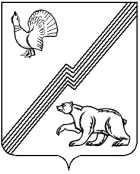 АДМИНИСТРАЦИЯ ГОРОДА ЮГОРСКАХанты-Мансийского автономного округа - ЮгрыПОСТАНОВЛЕНИЕот _______________							           № ________О Правилах землепользования и застройки города ЮгорскаВ соответствии со статьёй 8 Градостроительного кодекса Российской Федерации, статьёй 16 Федерального закона от 06.10.2003 № 131 – ФЗ «Об общих принципах организации местного самоуправления в Российской Федерации», протоколом публичных слушаний, заключением о результатах публичных слушаний по проекту Правил землепользования и застройки а города Югорска:1. Утвердить Правила землепользования и застройки города Югорска (приложение).3. Опубликовать постановление в официальном печатном издании города Югорска и разместить на официальном сайте органов местного самоуправления города Югорска. 4. Настоящее постановление вступает в силу после его официального опубликования.5. Контроль за выполнением постановления возложить на первого заместителя главы города - директора Департамента муниципальной собственности и градостроительства администрации города Югорска              С.Д. Голина.Исполняющий обязанности главы города Югорска                                                                       С.Д. ГолинПриложение 	 к постановлениюадминистрации города Югорскаот _________________ № ________ПРАВИЛА ЗЕМЛЕПОЛЬЗОВАНИЯ И ЗАСТРОЙКИ ГОРОДА ЮГОРСКАРаздел 1. Порядок применения правил землепользования и застройки города Югорска и внесение в них измененийСтатья 1. Общие положения и основные понятия1. Правила землепользования и застройки города Югорска (далее по тексту - Правила) – документ, устанавливающий на территории города Югорска систему регулирования землепользования и застройки, основанную на градостроительном зонировании - делении территории города Югорска на территориальные зоны, с установлением для каждой из них единого градостроительного регламента по видам и параметрам разрешенного использования земельных участков и объектов капитального строительства в границах этих территориальных зон. 2. Настоящие Правила включают в свой состав три раздела, в том числе:2.1. Раздел 1. Порядок применения и внесения изменений в Правила землепользования и застройки.2.2. Раздел 2. Карты градостроительного зонирования.2.3. Раздел 3. Градостроительные регламенты. 3. Правила действуют на территории города Югорска и применяются наряду с: 3.1. Действующими техническими регламентами.3.2. Местными нормативами градостроительного проектирования города Югорска.3.3. Иными нормативными правовыми актами Российской Федерации, Ханты-Мансийского автономного округа - Югры, муниципальными правовыми актами по вопросам регулирования землепользования и застройки. 4. При подготовке настоящих Правил основные понятия применяются в значениях, определенных Градостроительным кодексом Российской Федерации. Статья 2. Цели и задачи Правил землепользования и застройки1. Настоящие Правила разработаны в целях:1.1. Создания условий для устойчивого развития территорий города Югорска, сохранения окружающей среды и объектов культурного наследия.1.2. Создания условий для планировки территории города Югорска.1.3. Обеспечения прав и законных интересов физических и юридических лиц, в том числе правообладателей земельных участков и объектов капитального строительства.1.4. Создания условий для привлечения инвестиций, в том числе путем предоставления возможности выбора наиболее эффективных видов разрешенного использования земельных участков и объектов капитального строительства.2. Правила предназначены для решения следующих задач:2.1. Защиты прав граждан и обеспечения равенства прав физических и юридических лиц в процессе реализации отношений, возникающих по поводу землепользования и застройки.2.2. Обеспечения открытой информации о правилах и условиях использования земельных участков, осуществления на них строительства и реконструкции.2.3. Подготовки документации для передачи прав на земельные участки, находящиеся в государственной и муниципальной собственности, физическим и юридическим лицам для осуществления строительства, реконструкции объектов капитального строительства.Статья 3. Объекты и субъекты градостроительной деятельности1. Объектами градостроительных отношений в городе Югорске является его территория в границах, установленных Законом Ханты-Мансийского автономного округа - Югры   от 25.11.2004  № 63-оз «О статусе и границах муниципальных образований Ханты-Мансийского автономного округа – Югры», а также земельные участки и объекты капитального строительства, расположенные в пределах границ города Югорска. 2. Субъектами градостроительных отношений являются Российская Федерация, Ханты-Мансийский автономный округ - Югра,  город Югорск, физические и юридические лица. 3. От имени Российской Федерации, Ханты-Мансийского автономного округа - Югры, муниципального образования в градостроительных отношениях выступают соответственно органы государственной власти Российской Федерации, органы государственной власти Ханты-Мансийского автономного округа - Югры, органы местного самоуправления города Югорска в пределах своих полномочий.Статья 4. Регулирование землепользования и застройки органами местного самоуправления1. Регулирование землепользования и застройки органами местного самоуправления города Югорска осуществляется путем решения вопросов местного значения в пределах полномочий, определенных законодательством Российской Федерации.2. Вопросы местного значения в сфере регулирования землепользования и градостроительной деятельности определены Земельным кодексом Российской Федерации, Градостроительным кодексом Российской Федерации и Федеральным законом от 06.10.2003 № 131-ФЗ «Об общих принципах организации местного самоуправления в Российской Федерации».3. В целях регулирования вопросов землепользования и застройки на территории города Югорска и обеспечения реализации полномочий, установленных Градостроительным кодексом Российской Федерации, формируется Комиссия по землепользованию и застройке (далее Комиссия). Положение о Комиссии утверждается постановлением администрации города Югорска.Статья 5. Изменение видов разрешенного использования земельных участков и объектов капитального строительства физическими и юридическими лицами1. Изменения видов разрешенного использования земельных участков и объектов капитального строительства осуществляются в соответствии с требованиями Градостроительного кодекса Российской Федерации:1.1. Изменение одного вида разрешенного использования земельных участков и объектов капитального строительства на другой вид такого использования осуществляется в соответствии с градостроительным регламентом при условии соблюдения требований технических регламентов.1.2. Основные и вспомогательные виды разрешенного использования земельных участков и объектов капитального строительства правообладателями земельных участков и объектов капитального строительства, за исключением органов государственной власти, органов местного самоуправления, государственных и муниципальных учреждений, государственных и муниципальных унитарных предприятий, выбираются самостоятельно без дополнительных разрешений и согласования.1.3. Решения об изменении одного вида разрешенного использования земельных участков и объектов капитального строительства, расположенных на землях, на которые действие градостроительных регламентов не распространяется или для которых градостроительные регламенты не устанавливаются, на другой вид такого использования принимаются в соответствии с федеральными законами.1.4. Предоставление разрешения на условно разрешенный вид использования земельного участка или объекта капитального строительства осуществляется в порядке, предусмотренном Градостроительным кодексом Российской Федерации, муниципальными нормативными правовыми актами, регламентирующими порядок организации и проведения общественных обсуждений или публичных слушаний по вопросам градостроительной деятельности в муниципальном образовании городской округ город Югорск.Статья 6. Подготовка документации по планировке территории органами местного самоуправления1. Подготовка документации по планировке территории осуществляется в целях обеспечения устойчивого развития территорий, в том числе выделения элементов планировочной структуры, установления границ земельных участков, установления границ зон планируемого размещения объектов капитального строительства.2. Подготовка документации по планировке территории в целях размещения объекта капитального строительства является обязательной в следующих случаях:2.1. Необходимо изъятие земельных участков для государственных или муниципальных нужд в связи с размещением объекта капитального строительства федерального, регионального или местного значения.2.2. Необходимы установление, изменение или отмена красных линий.2.3. Необходимо образование земельных участков в случае, если в соответствии с земельным законодательством образование земельных участков осуществляется только в соответствии с проектом межевания территории.2.4. Размещение объекта капитального строительства планируется на территориях двух и более муниципальных образований, имеющих общую границу (за исключением случая, если размещение такого объекта капитального строительства планируется осуществлять на землях или земельных участках, находящихся в государственной или муниципальной собственности, и для размещения такого объекта капитального строительства не требуются предоставление земельных участков, находящихся в государственной или муниципальной собственности, и установление сервитутов).2.5. Планируются строительство, реконструкция линейного объекта (за исключением случая, если размещение линейного объекта планируется осуществлять на землях или земельных участках, находящихся в государственной или муниципальной собственности, и для размещения такого линейного объекта не требуются предоставление земельных участков, находящихся в государственной или муниципальной собственности, и установление сервитутов). Правительством Российской Федерации могут быть установлены иные случаи, при которых для строительства, реконструкции линейного объекта не требуется подготовка документации по планировке территории.2.6. Планируется размещение объекта капитального строительства, не являющегося линейным объектом, и необходимых для обеспечения его функционирования объектов капитального строительства в границах особо охраняемой природной территории или в границах земель лесного фонда.2.7. Планируется осуществление комплексного развития территории.2.8. Планируется строительство объектов индивидуального жилищного строительства с привлечением денежных средств участников долевого строительства в соответствии с Федеральным законом от 30.12.2004 № 214-ФЗ «Об участии в долевом строительстве многоквартирных домов и иных объектов недвижимости и о внесении изменений в некоторые законодательные акты Российской Федерации».3. Видами документации по планировке территории являются:3.1. Проект планировки территории.3.2. Проект межевания территории.4. Применительно к территории, в границах которой не предусматривается осуществление комплексного развития территории, а также не планируется размещение линейных объектов, допускается подготовка проекта межевания без подготовки проекта планировки территории в целях, предусмотренных пунктом 9 настоящей статьи.5. Подготовка документации по планировке территории осуществляется уполномоченными органами исполнительной власти, органами местного самоуправления самостоятельно, подведомственными указанным органам государственными, муниципальными (бюджетными или автономными) учреждениями либо привлекаемыми ими на основании государственного или муниципального контракта, заключенного в соответствии с законодательством Российской Федерации о контрактной системе в сфере закупок товаров, работ, услуг для обеспечения государственных и муниципальных нужд, иными лицами, за исключением случаев, предусмотренных пунктом 6 настоящей статьи. Подготовка документации по планировке территории, в том числе предусматривающей размещение объектов федерального значения, объектов регионального значения, объектов местного значения, может осуществляться физическими или юридическими лицами за счет их средств.6. Решения о подготовке документации по планировке территории принимаются самостоятельно:6.1. Лицами, с которыми заключены договоры о комплексном развитии территории.6.2. Правообладателями существующих линейных объектов, подлежащих реконструкции, в случае подготовки документации по планировке территории в целях их реконструкции (за исключением случая, указанного в части 12.12 статьи 45 Градостроительного кодекса Российской Федерации).6.3. Субъектами естественных монополий, организациями коммунального комплекса в случае подготовки документации по планировке территории для размещения объектов федерального значения, объектов регионального значения, объектов местного значения (за исключением случая, указанного в части 12.12 12 статьи 45 Градостроительного кодекса Российской Федерации).6.4. Садоводческим или огородническим некоммерческим товариществом в отношении земельного участка, предоставленного такому товариществу для ведения садоводства или огородничества.7. В случаях, предусмотренных пунктом 6 настоящей статьи, подготовка документации по планировке территории осуществляется указанными лицами за счет их средств самостоятельно или привлекаемыми организациями в соответствии с законодательством Российской Федерации. Расходы указанных лиц на подготовку документации по планировке территории не подлежат возмещению за счет средств бюджетов бюджетной системы Российской Федерации.8. Подготовка документации по планировке территории осуществляется на основании документов территориального планирования, правил землепользования и застройки (за исключением подготовки документации по планировке территории, предусматривающей размещение линейных объектов), лесохозяйственного регламента, положения об особо охраняемой природной территории в соответствии с программами комплексного развития систем коммунальной инфраструктуры, программами комплексного развития транспортной инфраструктуры, программами комплексного развития социальной инфраструктуры, нормативами градостроительного проектирования, комплексными схемами организации дорожного движения, требованиями по обеспечению эффективности организации дорожного движения, указанными в части 1 статьи 11 Федерального закона «Об организации дорожного движения в Российской Федерации и о внесении изменений в отдельные законодательные акты Российской Федерации», требованиями технических регламентов, сводов правил с учетом материалов и результатов инженерных изысканий, границ территорий объектов культурного наследия, включенных в единый государственный реестр объектов культурного наследия (памятников истории и культуры) народов Российской Федерации, границ территорий выявленных объектов культурного наследия, границ зон с особыми условиями использования территорий, если иное не предусмотрено частью 10.2 статьи 45 Градостроительного кодекса Российской Федерации.9. Подготовка документации по планировке территории в целях реализации решения о комплексном развитии территории осуществляется в соответствии с таким решением без учета ранее утвержденной в отношении этой территории документации по планировке территории. В случае, если для реализации решения о комплексном развитии территории требуется внесение изменений в генеральный план городского округа, правила землепользования и застройки, подготовка указанной документации по планировке территории осуществляется одновременно с подготовкой изменений в данный генеральный план городского округа, правила землепользования и застройки. Утверждение указанной документации по планировке территории допускается до утверждения этих изменений в данный генеральный план городского округа, правила землепользования и застройки.10. Со дня утверждения документации по планировке территории, в отношении которой принято решение о ее комплексном развитии, ранее утвержденная документация по планировке этой территории признается утратившей силу.11. Подготовка проекта межевания территории осуществляется для:1) определения местоположения границ образуемых и изменяемых земельных участков;2) установления, изменения, отмены красных линий для застроенных территорий, в границах которых не планируется размещение новых объектов капитального строительства, а также для установления, изменения, отмены красных линий в связи с образованием и (или) изменением земельного участка, расположенного в границах территории, применительно к которой не предусматривается осуществление комплексного развития территории, при условии, что такие установление, изменение, отмена влекут за собой исключительно изменение границ территории общего пользования.Статья 7. Проведение публичных слушаний по вопросам землепользования и застройки1. Общественные обсуждения или публичные слушания проводятся в целях соблюдения права человека на благоприятные условия жизнедеятельности, прав и законных интересов правообладателей земельных участков и объектов капитального строительства.2. Правовую основу организации и проведения общественных обсуждений или публичных слушаний составляют Конституция Российской Федерации, Градостроительный кодекс Российской Федерации, муниципальные нормативные правовые акты, регламентирующие порядок организации и проведения общественных обсуждений или публичных слушаний по вопросам градостроительной деятельности в муниципальном образовании городской округ город Югорск.3. Участниками общественных обсуждений или публичных слушаний по проектам генеральных планов, проектам правил землепользования и застройки, проектам планировки территории, проектам межевания территории, проектам, предусматривающим внесение изменений в один из указанных утвержденных документов, являются граждане, постоянно проживающие на территории, в отношении которой подготовлены данные проекты, правообладатели находящихся в границах этой территории земельных участков и (или) расположенных на них объектов капитального строительства, а также правообладатели помещений, являющихся частью указанных объектов капитального строительства; граждане, постоянно проживающие в пределах территориальной зоны, в границах которой расположен земельный участок или объект капитального строительства, в отношении которых подготовлены данные проекты, правообладатели находящихся в границах этой территориальной зоны земельных участков и (или) расположенных на них объектов капитального строительства, граждане, постоянно проживающие в границах земельных участков, прилегающих к земельному участку, в отношении которого подготовлены данные проекты, правообладатели таких земельных участков или расположенных на них объектов капитального строительства, правообладатели помещений, являющихся частью объекта капитального строительства, в отношении которого подготовлены данные проекты, а в случае, предусмотренном частью 3 статьи 39 Градостроительного кодекса Российской Федерации, также правообладатели земельных участков и объектов капитального строительства, подверженных риску негативного воздействия на окружающую среду в результате реализации данных проектов; эксперты, представители органов местного самоуправления города Югорска, общественных объединений, иные заинтересованные лица.Статья 8. Внесение изменений в правила землепользования и застройки1. Внесение изменений в правила землепользования и застройки осуществляется в порядке, предусмотренном статьями 31 и 32 Градостроительного кодекса Российской Федерации.2. Основаниями для рассмотрения главой местной администрации вопроса о внесении изменений в правила землепользования и застройки являются:1) несоответствие правил землепользования и застройки генеральному плану городского округа, возникшее в результате внесения в такой генеральный план;2) поступление от уполномоченного Правительством Российской Федерации федерального органа исполнительной власти обязательного для исполнения в сроки, установленные законодательством Российской Федерации, предписания об устранении нарушений ограничений использования объектов недвижимости, установленных на приаэродромной территории, которые допущены в правилах землепользования и застройки городского округа;3) поступление предложений об изменении границ территориальных зон, изменении градостроительных регламентов;4) несоответствие сведений о местоположении границ зон с особыми условиями использования территорий, территорий объектов культурного наследия, отображенных на карте градостроительного зонирования, содержащемуся в Едином государственном реестре недвижимости описанию местоположения границ указанных зон, территорий;5) несоответствие установленных градостроительным регламентом ограничений использования земельных участков и объектов капитального строительства, расположенных полностью или частично в границах зон с особыми условиями использования территорий, территорий достопримечательных мест федерального, регионального и местного значения, содержащимся в Едином государственном реестре недвижимости ограничениям использования объектов недвижимости в пределах таких зон, территорий;6) установление, изменение, прекращение существования зоны с особыми условиями использования территории, установление, изменение границ территории объекта культурного наследия;7) принятие решения о комплексном развитии территории.3. Предложения о внесении изменений в правила землепользования и застройки в комиссию направляются:1) федеральными органами исполнительной власти в случаях, если правила землепользования и застройки могут воспрепятствовать функционированию, размещению объектов капитального строительства федерального значения;2) органами исполнительной власти субъектов Российской Федерации в случаях, если правила землепользования и застройки могут воспрепятствовать функционированию, размещению объектов капитального строительства регионального значения;3) органами местного самоуправления в случаях, если необходимо совершенствовать порядок регулирования землепользования и застройки на соответствующей территории городского округа;4) физическими или юридическими лицами в инициативном порядке либо в случаях, если в результате применения правил землепользования и застройки земельные участки и объекты капитального строительства не используются эффективно, причиняется вред их правообладателям, снижается стоимость земельных участков и объектов капитального строительства, не реализуются права и законные интересы граждан и их объединений;6) уполномоченным федеральным органом исполнительной власти или юридическим лицом, созданным Российской Федерацией и обеспечивающим реализацию принятого Правительством Российской Федерацией решения о комплексном развитии территории (далее - юридическое лицо, определенное Росси;7) высшим исполнительным органом государственной власти субъекта Российской Федерации, органом местного самоуправления, принявшими решение о комплексном развитии территории, юридическим лицом, созданным субъектом Российской Федерации и обеспечивающим реализацию принятого субъектом Российской Федерации решения о комплексном развитии территории,  либо лицом, с которым заключен договор о комплексном развитии территории в целях реализации решения о комплексном развитии.3. В случае внесения изменений в правила землепользования и застройки в целях реализации решения о комплексном развитии территории, в том числе в соответствии с частью 5.2 статьи 30 Градостроительного кодекса Российской Федерации, такие изменения должны быть внесены в срок не позднее чем девяносто дней со дня утверждения проекта планировки территории в целях ее комплексного развития.4. В случае подготовки изменений в правила землепользования и застройки в части внесения изменений в градостроительный регламент, установленный для конкретной территориальной зоны, а также в случае подготовки изменений в правила землепользования и застройки в связи с принятием решения о комплексном развитии территории, общественные обсуждения или публичные слушания по внесению изменений в правила землепользования и застройки проводятся в границах территориальной зоны, для которой установлен такой градостроительный регламент, в границах территории, подлежащей комплексному развитию. В этих случаях срок проведения общественных обсуждений или публичных слушаний не может быть более чем один месяц.Раздел 2. Карты градостроительного зонирования1. Карта градостроительного зонирования территории муниципального образования городской округ город Югорск (приложение 1).2. Карта зон с особыми условиями использования территории  муниципального образования городской округ город Югорск (приложение 2).Раздел 3. Градостроительные регламентыСтатья 9. Общие положения о градостроительных регламентах.1.Градостроительные регламенты территориальной зоны в отношении земельных участков и объектов капитального строительства включают в себя:1) виды разрешенного использования земельных участков и объектов капитального строительства;2) предельные (минимальные и (или) максимальные) размеры земельных участков и предельные параметры разрешенного строительства, реконструкции объектов капитального строительства;3) ограничения использования земельных участков и объектов капитального строительства, устанавливаемые в соответствии с федеральным законодательством.2. На карте градостроительного зонирования в обязательном порядке устанавливаются территории, в границах которых предусматривается осуществление комплексного развития территории. Границы таких территорий устанавливаются по границам одной или нескольких территориальных зон и могут отображаться на отдельной карте.3. Расчетные показатели минимально допустимого уровня обеспеченности территории объектами коммунальной, транспортной, социальной инфраструктур и расчетные показатели максимально допустимого уровня территориальной доступности указанных объектов для населения применяются в случае, если в границах территориальной зоны, применительно к которой устанавливается градостроительный регламент, предусматривается осуществление комплексного развития территории.4. Применительно к зонам с особыми условиями использования территорий градостроительные регламенты устанавливаются в соответствии с законодательством Российской Федерации.5. Действие градостроительного регламента не распространяется на земельные участки:1) в границах территорий памятников и ансамблей, включенных в единый государственный реестр объектов культурного наследия (памятников истории и культуры) народов Российской Федерации, а также в границах территорий памятников или ансамблей, которые являются выявленными объектами культурного наследия и решения о режиме содержания, параметрах реставрации, консервации, воссоздания, ремонта и приспособлении которых принимаются в порядке, установленном  законодательством Российской Федерации об охране объектов культурного наследия;2) в границах территорий общего пользования;3) предназначенных для размещения линейных объектов и (или) занятых линейными объектами;4) предоставленных для добычи полезных ископаемых.5.1. В границах города Югорска определен 1 вид территории, в границах которой градостроительные регламенты не распространяются - Территории горных отводов (ТГО).5.2. В соответствии с Законом Российской Федерации от 21.02.1992 № 2395-1 «О недрах» к территориям горных отводов относятся территории, предоставленные в пользование предприятию (организации, учреждению) для разработки месторождений полезных ископаемых на основании лицензии на недропользование. 5.3. Порядок использования территорий горных отводов определяется Законом Российской Федерации от 21.02.1992 № 2395-1 «О недрах».6. Градостроительные регламенты не установлены для земель лесного фонда, земель, покрытых поверхностными водами, земель запаса, земель особо охраняемых природных территорий (за исключением земель лечебно-оздоровительных местностей и курортов), сельскохозяйственных угодий в составе земель сельскохозяйственного назначения.6.1. В границах города Югорска определено 2 вида территорий, в границах которых градостроительные регламенты не устанавливаются:6.1.1. Территории земель лесного фонда – ТЗЛФ.6.1.2. Особо охраняемые природные территории – ООПТ.6.2. В соответствии с Лесным кодексом Российской Федерации, к территориям земель лесного фонда относятся территории, на которых расположены леса, находящиеся в собственности Российской Федерации. Порядок использования территорий земель лесного фонда определяется Лесным кодексом Российской Федерации. 6.3. В соответствии с Федеральным законом от 14.03.1995 № 33-ФЗ «Об особо охраняемых природных территориях» к особо охраняемым природным территориям относятся участки земли, водной поверхности и воздушного пространства над ними, где располагаются природные комплексы и объекты, которые имеют особое природоохранное, научное, культурное, эстетическое, рекреационное и оздоровительное значение, которые изъяты решениями органов государственной власти полностью или частично из хозяйственного использования и для которых установлен режим особой охраны.6.3.1. Порядок использования особо охраняемых природных территорий определяется Федеральным законом от 14.03.1995 № 33-ФЗ «Об особо охраняемых природных территориях» и Положением о государственном природном заказнике федерального значения «Верхне-Кондинский», утвержденным приказом Министерства природных ресурсов и экологии Российской Федерации от 01.09.2009 №273.7. Земельные участки или объекты капитального строительства, виды разрешенного использования, предельные (минимальные и (или) максимальные) размеры и предельные параметры которых не соответствуют градостроительному регламенту, могут использоваться без установления срока приведения их в соответствие с градостроительным регламентом, за исключением случаев, если их использование опасно для жизни и здоровья человека, окружающей среды, объектов культурного наследия. Реконструкция таких объектов капитального строительства может осуществляться только путем их приведения в соответствие с градостроительным регламентом или путем уменьшения их несоответствия предельным параметрам разрешенного строительства, реконструкции. Изменение видов разрешенного использования указанных земельных участков и объектов капитального строительства может осуществляться путем приведения их в соответствие с видами разрешенного использования земельных участков и объектов капитального строительства, установленными градостроительным регламентом.8. В случае если использование земельных участков и объектов капитального строительства, не соответствующих градостроительному регламенту, продолжается и опасно для жизни или здоровья человека, для окружающей среды, объектов культурного наследия, в соответствии с федеральными законами может быть наложен запрет на использование таких земельных участков и объектов.Статья 10. Виды разрешенного использования для территориальных зонРазрешенное использование земельных участков и объектов капитального строительства может быть следующих видов:1) основные виды разрешенного использования;2) условно разрешенные виды использования;3) вспомогательные виды разрешенного использования, допустимые только в качестве дополнительных по отношению к основным видам разрешенного использования и условно разрешенным видам использования и осуществляемые совместно с ними.2. Изменение одного вида разрешенного использования земельных участков и объектов капитального строительства на другой, вид такого использования осуществляется в соответствии со статьей 5 Правил.3. Виды разрешенного использования земельных участков и объектов капитального строительства, их описание, определяется в соответствии с классификатором видов разрешённого использования земельных участков, утвержденным приказом Федеральной службы государственной регистрации, кадастра и картографии от 10.11.2020 № П/0412 «Об утверждении классификатора видов разрешенного использования земельных участков» (с изменениями и дополнениями).4. Размещение и эксплуатация линейного объекта (кроме железных дорог общего пользования и автомобильных дорог общего пользования федерального и регионального значения), размещение защитных сооружений (насаждений), объектов мелиорации, антенно-мачтовых сооружений, информационных и геодезических знаков, объектов благоустройства охватывается содержанием всех видов разрешённого использования, установленных градостроительным регламентом, без отдельного указания.Статья 11. Виды территориальных зон1. На карте градостроительного зонирования города Югорска установлены следующие виды территориальных зон:Статья 12. Градостроительные регламенты1. Настоящими градостроительными регламентами установлены: 1.1. Основные, условно-разрешенные и вспомогательные виды разрешенного использования земельных участков и объектов капитального строительства.1.2. Предельные (минимальные и (или) максимальные) размеры земельных участков и предельные параметры разрешенного строительства, реконструкции объектов капитального строительства:1.2.1. Предельные (минимальные и (или) максимальные) размеры земельных участков, в том числе их площадь.1.2.2. Минимальные отступы от границ земельных участков в целях определения мест допустимого размещения зданий, строений, сооружений, за пределами которых запрещено строительство зданий, строений, сооружений.1.2.3. Предельное количество этажей или предельную высоту зданий, строений, сооружений.1.2.4. Максимальный процент застройки в границах земельного участка, определяемый как отношение суммарной площади земельного участка, которая может быть застроена, ко всей площади земельного участка.1.3. Ограничения использования земельных участков и объектов капитального строительства, устанавливаемые в соответствии с законодательством Российской Федерации.1.4 Расчетные показатели минимально допустимого уровня обеспеченности территории объектами коммунальной, транспортной, социальной инфраструктур и расчетные показатели максимально допустимого уровня территориальной доступности указанных объектов для населения в случае, если в границах территориальной зоны, применительно к которой устанавливается градостроительный регламент, предусматривается осуществление деятельности по комплексному развитию территории.2. Требования к указанным размерам и параметрам определены следующими региональными и муниципальными нормативными правовыми актами:2.1. Постановлением Правительства Ханты-Мансийского автономного округа – Югры от 29.12.2014 № 534п «Об утверждении региональных нормативов градостроительного проектирования Ханты-Мансийского автономного округа – Югры».2.2. Решением Думы города Югорска от 18.12.2014 № 90 «Об утверждении местных нормативов градостроительного проектирования муниципального образования городской округ город Югорск».2.3. Нормативными правовыми актами, утвердившими документацию по планировке территории соответствующего микрорайона жилой застройки или района промышленной застройки.2.4. СП 42.13330.2016. Свод правил. Градостроительство. Планировка и застройка городских и сельских поселений. Актуализированная редакция СНиП 2.07.01-89*.3. Сведения о видах разрешенного использования земельных участков и объектов капитального строительства, об особых требованиях к предельным размерам земельных участков и предельным параметрам разрешенного строительства, реконструкции объектов капитального строительства территориальных зон приведены в статьях 12-52 настоящих Правил.Статья 13. Жилые зоны1. Жилые зоны предназначены для преимущественного размещения объектов капитального строительства жилого назначения.2. В подвальном, цокольном, первом и втором этажах жилого здания допускается размещение встроенных и встроенно-пристроенных помещений общественного назначения, за исключением объектов, оказывающих вредное воздействие на человека.3. Не допускается размещать:- специализированные магазины товаров бытовой химии и других, эксплуатация которых может вести к загрязнению территории и воздуха жилой застройки; помещения, в том числе магазины с хранением в них сжиженных газов, легковоспламеняющихся и горючих жидкостей, взрывчатых веществ, способных взрываться и гореть при взаимодействии с водой, кислородом воздуха или друг с другом, товаров в аэрозольной упаковке, пиротехнических изделий;- магазины по продаже синтетических ковровых изделий, автозапчастей, шин и автомобильных масел. Магазины по продаже синтетических ковровых изделий допускается пристраивать к глухим участкам стен жилых зданий с пределом огнестойкости REI 150;- специализированные рыбные магазины; склады любого назначения, в том числе оптовой или мелкооптовой торговли, а также складские помещения при встроенных стоянках автомобилей, кроме складских помещений, входящих в состав общественных учреждений, размещаемых во встроенных и встроенно-пристроенных помещениях;- все предприятия, а также магазины с режимом функционирования после 22 часов; предприятия бытового обслуживания, в которых применяются легковоспламеняющиеся вещества (кроме парикмахерских и мастерских по ремонту часов общей площадью до 300 м); бани;- предприятия питания и досуга с числом мест более 50, общей площадью более 250 м; все предприятия, функционирующие с музыкальным сопровождением, в том числе дискотеки, танцевальные студии, театры, а также казино;- прачечные и химчистки (кроме приемных пунктов и прачечных самообслуживания производительностью до 75 кг в смену); автоматические телефонные станции общей площадью более 100 м; общественные туалеты, учреждения и магазины ритуальных услуг; встроенные и пристроенные трансформаторные подстанции;- производственные помещения (кроме помещений категорий В и Д для труда инвалидов и людей старшего возраста, в том числе пунктов выдачи работы на дом, мастерских для сборочных и декоративных работ); зуботехнические лаборатории, клинико-диагностические и бактериологические лаборатории; диспансеры всех типов; дневные стационары диспансеров и стационары частных клиник: травмопункты, подстанции скорой и неотложной медицинской помощи; дерматовенерологические, психиатрические, инфекционные и фтизиатрические кабинеты врачебного приема; отделения (кабинеты) магнитно-резонансной томографии;- рентгеновские кабинеты, а также помещения с лечебной или диагностической аппаратурой и установками, являющимися источниками ионизирующего излучения, превышающего допустимый уровень, установленный санитарно-эпидемиологическими правилами, ветеринарные клиники и кабинеты.4. В цокольном и подвальном этажах жилых зданий не допускается размещать помещения для хранения, переработки и использования в различных установках и устройствах легковоспламеняющихся и горючих жидкостей и сжиженных газов, взрывчатых веществ; помещения для пребывания детей; кинотеатры, конференц-залы и другие зальные помещения с числом мест более 50, сауны, а также лечебно-профилактические учреждения. При размещении в этих этажах других помещений следует также учитывать ограничения, установленные в пункте 4.10 Свода правил СП 54.13330.2016 «Здания жилые многоквартирные» Актуализированная редакция СНиП 31-01-2003 и Свода правил СП 118.13330.2012* «Общественные здания и сооружения» Актуализированная редакция СНиП 31-06-2009.5. Загрузка помещений общественного назначения со стороны двора жилого здания, где расположены окна жилых комнат квартир и входы в жилую часть здания, в целях защиты жильцов от шума и выхлопных газов не допускается.Загрузку помещений общественного назначения, встроенных в жилые здания, следует выполнять:- с торцов жилых зданий, не имеющих окон;- из подземных туннелей;- со стороны магистралей (улиц) при наличии специальных загрузочных помещений.Допускается не предусматривать указанные загрузочные помещения при площади встроенных помещений общественного назначения до 150 м2.6. Допускается размещение линий связи и оборудования связи в границах общего имущества многоквартирных домов при условии, что операторы связи гарантируют сохранность общедомового имущества при выполнении работ и его восстановление по окончанию работ. Радиопередающее оборудование необходимо размещать с учетом санитарно-защитных зон во избежание отрицательного влияния излучающих устройств на здоровье жильцов многоквартирных домов.7. Жилые зоны на территории города Югорска размещаются только на землях категории «земли населенных пунктов».8. Застройка жилых зон на территории города Югорск осуществляется в соответствии с документацией по планировке территории микрорайонов, утвержденной постановлением администрации города Югорска.9. В жилых зонах допускается размещение отдельно стоящих, встроенных или пристроенных объектов социального и коммунально-бытового назначения, объектов здравоохранения, объектов дошкольного, начального общего и среднего общего образования, культовых зданий, стоянок автомобильного транспорта, гаражей, объектов, связанных с проживанием граждан и не оказывающих негативного воздействия на окружающую среду.Статья 14. Зона застройки многоэтажными многоквартирными домами (код зоны – Ж.1)1.	Основные виды разрешенного использования земельных участков и объектов капитального строительства:2.	Условно разрешенные виды разрешенного использования земельных участков и объектов капитального строительства отсутствуют.3.	Вспомогательные виды разрешенного использования земельных участков и объектов капитального строительства:4.	Предельные (минимальные и (или) максимальные) размеры земельных участков и предельные параметры разрешенного строительства, реконструкции объектов капитального строительства:4.1. Предельные (минимальные и (или) максимальные) размеры земельных участков установлены в проектах планировок и проектах межевания микрорайонов города Югорска, утвержденных постановлением администрации города Югорска.4.2. Указанные расстояния измеряются от наружной стены здания в уровне цоколя. Декоративные элементы (а также лестницы, приборы освещения, камеры слежения и др.), выступающие за плоскость фасада не более 0,6 м, допускается не учитывать.4.3. По красной линии допускается размещать жилые здания с встроенными в первые этажи или пристроенными помещениями общественного назначения, кроме учреждений образования и воспитания, а в условиях реконструкции сложившейся застройки — многоквартирные жилые здания с квартирами в первых этажах.4.4. Допускается в рамках проведения мероприятий по реконструкции жилых домов, сохраняемых в соответствии с Генеральным планом, переоборудование квартир в первых этажах жилых зданий в объекты культурно-бытового, социального и торгового назначения в соответствии с утвержденной проектной документацией. Изменение функционального назначения жилых помещений допускается в порядке, установленном жилищным и иным законодательством, а также настоящими Правилами в отношении помещений, расположенных на первых этажах выходящих на улицы жилых домов, при условии обеспечения отдельных входов со стороны красных линий улиц. Вид функционального назначения указанных помещений устанавливается в соответствии с техническими регламентами, градостроительными регламентами и требованиями действующих строительных норм и правил.4.5. Допускается сооружение пристроек, балконов только в соответствии с утвержденной проектной документацией.4.6. На придомовых территориях допускается устройство газонов, клумб и палисадов с ограждением не более 0,5 м в высоту.4.7. Изменение цвета фасадов домов осуществляется по согласованию с органом, уполномоченным в области архитектуры и градостроительства.4.8.	Требования к архитектурному облику многоквартирных жилых домов.4.8.1. 	Строительство, реконструкция и капитальный ремонт, затрагивающие их внешнее оформление (колористическое решение) и оборудование, осуществляется только в соответствии с архитектурным паспортом объекта, разработанным с учетом пунктов 8.4 и 8.5 статьи 8 Правил благоустройства территории города Югорска и согласованным с управлением архитектуры и градостроительства Департамента муниципальной собственности и градостроительства администрации города Югорска (за исключением объектов индивидуального жилищного строительства).4.8.2. Архитектурное решение фасадов зданий, строений, сооружений должно формироваться с учетом:1)	местоположения объекта в структуре города, микрорайона, квартала (на пересечении улиц или на замыкании оси улицы, по красной линии застройки, внутри застройки);2)	зон визуального восприятия (участие в формировании силуэта и (или) панорамы застройки, визуальный акцент, визуальная доминанта);3)	типа и стилистики окружающей застройки;4)	тектоники объекта (соотношение несущих и несомых частей сооружения, выраженное в пластических формах; художественное выражение закономерностей, присущих конструктивной системе здания);5)	материала ограждающих конструкций окружающей застройки;6)	возможностей и особенностей материалов, применяемых в ограждающих конструкциях (в том числе материалов облицовки).4.8.3. Архитектурное решение фасадов зданий, строений, сооружений включают в себя колористическое решение внешних поверхностей стен, отделку крыши, оборудование конструктивных элементов объекта (входные группы, цоколи, и др.), размещение антенн, кондиционеров, водосточных труб, домовых знаков. 4.8.4. Колористическое (цветовое) решение фасадов зданий, строений, сооружений должно формироваться с учетом:1) колористических (цветовых) особенностей сложившейся окружающей застройки;2) колористических (цветовых) возможностей и особенностей применяемых ограждающих конструкций и (или) материалов облицовки.4.8.5. Архитектурный облик зданий, строений, сооружений должен отражать климатические особенности региона (световой климат, направления преобладающих ветров в разное время года, низкие температуры воздуха и снегозаносы).4.8.6. При проектировании зданий необходимо создавать художественно выразительный архитектурный образ посредством ритмического повторения отдельных деталей и частей (колонн, балконов, эркеров и т.д.) или, наоборот, резким выделением главных или иных частей здания.4.8.7. При проектировании зданий, расположенных вдоль магистральных улиц городского значения, разграничивающих жилые микрорайоны и кварталы, вдоль площадей, парков, скверов и других общественных территорий города, необходимо применение разной этажности в одном объекте. 4.8.8. Устройство входных групп должно быть на уровне земли для исключения излишних конструкций выполняемых в целях соблюдения требований по маломобильным группам населения.4.8.9. В жилых домах выше 7 этажей, используя архитектурные приёмы, необходимо визуально уменьшить этажность для более комфортного их восприятия.4.8.10. Для обоснования принятых проектных решений объектов, граничащих с городскими улицами, площадями, парками, скверами, набережными, другими территориями общего пользования (или хорошо просматриваемых с таких территорий), в составе материалов, отражающих архитектурно-градостроительный облик объектов, должны быть представлены дополнительные графические материалы (развертки по улицам, панорамы, перспективные изображения).4.8.11. При проектировании зданий расположенных вдоль магистральных улиц городского значения, разграничивающих жилые микрорайоны и кварталы, вдоль площадей, парков, скверов и других общественных территорий города разрабатывается проект архитектурно-художественного освещения и праздничной подсветки фасадов с учетом архитектурных и колористических (цветовых) особенностей объекта, его функционального назначения, расположения в структуре застройки, участия в формировании силуэта и (или) панорамы застройки, создания целостности и выявления архитектурно-художественных качеств объекта.4.8.12. При проектировании зданий, расположенных вдоль магистральных улиц городского значения, разграничивающих жилые микрорайоны и кварталы, вдоль площадей, парков, скверов и других общественных территорий города, нижние этажи которых предназначены для размещения встроенных помещений обслуживания, на уровне 1 - 2-го этажей должно предусматриваться устройство витрин.4.8.13. При проектировании организации стока воды со скатных крыш через водосточные трубы требуется:1) не допускать нарушений пластики фасадов при размещении труб на стенах здания, обеспечивать герметичность стыковых соединений и требуемую пропускную способность, исходя из расчетных объемов стока воды;2) предусматривать обогрев ливнестоков и карнизов;3) не допускать высоты свободного падения воды из выходного отверстия трубы более 20 сантиметров;4) предусматривать в местах стока воды из трубы на пешеходные коммуникации устройство лотков в покрытии (закрытых или перекрытых решетками согласно Правил благоустройства территории города Югорска);5) предусматривать устройство дренажа в местах стока воды из трубы на газон или иные мягкие виды покрытия.4.8.14. По периметру жилого дома следует предусматривать устройство отмостки с надежной гидроизоляцией. Уклон отмостки принимается не менее 1% в противоположную сторону от здания. Ширину отмостки рекомендуется принимать 0,8 - 1,2 метра. В случае примыкания здания к пешеходным коммуникациям роль отмостки выполняет тротуар с твердым видом покрытия.4.8.15. Размещение кондиционеров на главных фасадах жилых домов должно быть в специальных коробах или нишах, отраженных в архитектурном решения фасадов, упорядоченных по отношению друг к другу и к другим деталям и элементам фасадов, закрытых декоративными экранами или ограждениями.4.8.16. Проработка вопроса использования дополнительных преимуществ для жильцов первых этажей.4.8.17. При наличии встроенных помещений приведение к однообразию информационных носителей.4.8.19. Обязательное наличие остекленных лоджий, балконов.4.9. Требования к качественным характеристикам жилых помещений.4.9.1. Планирование всех жилых помещений в соответствии с требованиями маломобильных групп населения (независимо на каком этаже расположено помещение).4.9.2. Применение свободной планировки с выделением прихожих, туалетных и ванных комнат.4.9.3. Применение качественных отделочных материалов и конструкций;4.9.4. Устройство межквартирной и межэтажной шумоизоляции;4.9.5. Применение современных материалов и оборудования систем инженерного обеспечения;4.9.6. Индивидуальные приборы учёта потребления ресурсов;4.9.7. Строгое соблюдение высоты жилых помещений в соответствии с установленными санитарными требованиями;4.9.8. Использование экологичных материалов;4.9.9. Размеры и конфигурацию жилых помещений планировать с условием комфортного нахождения и удобства расстановки мебели и оборудования;4.9.10. Особое внимание уделить требованиям по освещённости помещений в дневное время;4.9.11. Обязательное наличие кладовых помещений.4.10. Общие требования к организации придомовой территории.4.10.1.  Организация въезда в дворовое пространство жилого дома исключительно с территории общего пользования.4.10.2. Исключение транзитного проезда через дворовую территорию.4.10.3. Исключение входа, в том числе служебного, пожарного выхода и загрузки встроенных помещений со стороны двора жилого дома.4.10.4. Лифтовой холл в подъезде выполняется на уровне входных групп. 4.10.5. Подвод коммуникаций к жилому дому предусматривается только с территории общего пользования, исключая транзит через соседние участки.4.10.6. Земельный участок формируется с возможностью, при необходимости, его ограждения для исключения постороннего входа и въезда на территорию жилого дома.4.10.7. Предусматриваются мероприятия, исключающие размыв грунта и выветривание почвы на участках озеленения.4.10.8. Подъезд ко входам в жилые дома по усиленным тротуарам предусматривается только для специализированного транспорта и для погрузки выгрузки габаритных грузов;4.10.9. Организация внутриквартальных проездов предусматривается с учётом исключения движения автомобилей с большими скоростями, с применением различных мероприятий в виде не прямолинейной траектории дороги, островков озеленения, стоянок в шахматном порядке и др.4.10.10. Проезды, ведущие к жилым зданиям, размещаются не ближе 5 метров от стен жилых зданий.4.10.11. Въезды на территории микрорайонов и кварталов, а также сквозные проезды в зданиях предусматриваются на расстоянии не более 300 метров друг от друга, а в реконструируемых районах при периметральной застройке - не более 180 метров;4.10.12. К жилым зданиям высотой 9 этажей и более предусматриваются проезды шириной не менее  4,2 метров или полосы шириной 6 метров, пригодные для проезда пожарных машин, с двух продольных сторон многосекционных жилых домов и со всех сторон односекционных жилых домов. К жилым зданиям меньшей этажности проезды устраиваются с одной продольной стороны.4.10.13. Между проездами, а также полосами для проезда пожарных машин и стенами зданий не допускается размещать ограждения, воздушные линии электропередачи, рядовую посадку деревьев. В указанных местах, а также вдоль северных фасадов зданий предусматривается посадка кустарников.4.10.14. Радиусы закругления проезжей части дворовых проездов по кромке тротуара принимаются 6 метров.4.10.15. Проезды на придомовой территории выполняются в твердых покрытиях: асфальтобетон типов В, Г и Д по ГОСТ 9128-97, железобетонные плиты для покрытий городских дорог по ГОСТ 21924.084.4.10.16. Сопряжение проезда с элементами озеленения и пешеходным тротуаром осуществляется с помощью дорожных железобетонных бордюрных камней.4.10.17. Вертикальные отметки дорожного покрытия проездов принимаются на 0,15 метров ниже уровня пешеходного тротуара или газонного озеленения.4.10.18. Продольные и поперечные уклоны дворовых проездов должны обеспечивать отвод дождевых и талых вод с дворовой территории на покрытия улиц, в городскую сеть ливневой канализации.4.10.19. Предусматривается организация парковок преимущественно со стороны улиц и микрорайонных проездов, а также подземных, полуподземных парковок под дворовой территорией с организацией въезда в них исключительно со стороны улиц или квартальных проездов. При устройстве покрытия из штучных мелкоразмерных тротуарных плит предусматривается усиленное основание проезда.4.10.20. Парковка автомобилей со стороны двора непосредственно у подъездов запрещена.4.11. Виды и типы объектов благоустройства, параметры элементов благоустройства и расчет количественных показателей для дворовых территорий, принимают на основе:- детские игровые площадки – 0,5 - 0,7 м2/чел.;- спортивные и физкультурные площадки – 2,0 м2/чел.;- площадки отдыха взрослого населения - 0,1 – 0,2 м2/чел. (но не менее12- 15м2);- площадки для хозяйственных целей - 0,3 м2/чел.;- площадки для стоянок автомобилей-количество машиномест на автостоянках определяется из требований СП 42.13330.2016 «Градостроительство. Планировка и застройка городских и сельских поселений. Актуализированная редакция СНиП 2.07.01-89*» с учетом региональных или местных нормативов градостроительного проектирования;- площадки для выгула собак следует предусматривать по заданию на проектирование. Удельная норма площади 0,3 м2/чел.».4.12. В целях обеспечения безопасных для здоровья людей условий проживания и пребывания в жилых зданиях в период эксплуатации в проектной документации должен быть разработан раздел проектной документации «Требования к безопасной эксплуатации объекта капитального строительства» и по обеспечению пожарной безопасности в соответствии с указаниями разделов 6 и 14 СП 255.1325800.2016,  разработана Инструкция по эксплуатации многоквартирного дома, требования по разработке которой приведены в Правилах и нормах технической эксплуатации жилищного фонда МДК 2-03.2003.В целях обеспечения безопасных для здоровья людей условий проживания и пребывания в жилых зданиях в период эксплуатации в проектной документации должны содержаться:- основные параметры микроклимата жилых и иных помещений, предназначенных для пребывания людей;- требования к качеству воды, используемой в качестве питьевой и для хозяйственно-бытовых нужд;- требования к инсоляции и солнцезащите помещений;- требуемый уровень естественного и искусственного освещения помещений;- предельно допустимый уровень шума в помещениях жилых зданий;При необходимости дополнительно указывают:- предельно допустимый уровень вибрации в помещениях жилых зданий - предельно допустимый уровень напряженности электромагнитного поля в помещениях жилых зданий, а также на прилегающих территориях;- предельно допустимый уровень ионизирующего излучения в помещениях жилых зданий, а также на прилегающих территориях.Гигиенические требования к микроклимату и воздушной среде помещений уровням шума, вибрации, ультразвука и инфразвука, электрических и электромагнитных полей и ионизирующего излучения в помещениях, размещенных в жилых зданиях, определяют по действующим санитарно-гигиеническим нормативным документам.Статья 15. Зона застройки среднеэтажными многоквартирными домами (код зоны – Ж.2)1.	Основные виды разрешенного использования земельных участков и объектов капитального строительства:2. Условно разрешенные виды разрешенного использования земельных участков и объектов капитального строительства отсутствуют.3. Вспомогательные виды разрешенного использования земельных участков и объектов капитального строительства:4.Предельные (минимальные и (или) максимальные) размеры земельных участков и предельные параметры разрешенного строительства, реконструкции объектов капитального строительства:4.1. Предельные (минимальные и (или) максимальные) размеры земельных участков установлены в проектах планировок и проектах межевания микрорайонов города Югорска, утвержденных постановлением администрации города Югорска.4.2. Указанные расстояния измеряются от наружной стены здания в уровне цоколя. Декоративные элементы (а также лестницы, приборы освещения, камеры слежения и др.), выступающие за плоскость фасада не более 0,6 м, допускается не учитывать.4.3. По красной линии допускается размещать жилые здания с встроенными в первые этажи или пристроенными помещениями общественного назначения, кроме учреждений образования и воспитания, а в условиях реконструкции сложившейся застройки - многоквартирные жилые здания с квартирами в первых этажах.4.4. Допускается в рамках проведения мероприятий по реконструкции жилых домов, сохраняемых в соответствии с Генеральным планом, переоборудование квартир в первых этажах жилых зданий в объекты культурно-бытового, социального и торгового назначения в соответствии с утвержденной проектной документацией. Изменение функционального назначения жилых помещений допускается в порядке, установленном жилищным и иным законодательством, а также настоящими Правилами в отношении помещений, расположенных на первых этажах выходящих на улицы жилых домов, при условии обеспечения отдельных входов со стороны красных линий улиц. Вид функционального назначения указанных помещений устанавливается в соответствии с техническими регламентами, градостроительными регламентами и требованиями действующих строительных норм и правил.4.5. Допускается сооружение пристроек, балконов только в соответствии с утвержденной проектной документацией.4.6. На придомовых территориях допускается устройство газонов, клумб и палисадов с ограждением не более 0,5 м в высоту.4.7. Изменение цвета фасадов домов осуществляется по согласованию с органом, уполномоченным в области архитектуры и градостроительства.4.8. Требования к архитектурному облику многоквартирных жилых домов.4.8.1. Строительство, реконструкция и капитальный ремонт, затрагивающие их внешнее оформление (колористическое решение) и оборудование, осуществляется только в соответствии с архитектурным паспортом объекта, разработанным с учетом пунктов 8.4 и 8.5 статьи 8 Правил благоустройства территории города Югорска и согласованным с управлением архитектуры и градостроительства Департамента муниципальной собственности и градостроительства администрации города Югорска (за исключением объектов индивидуального жилищного строительства).4.8.2. Архитектурное решение фасадов зданий, строений, сооружений должно формироваться с учетом:1) местоположения объекта в структуре города, микрорайона, квартала (на пересечении улиц или на замыкании оси улицы, по красной линии застройки, внутри застройки);2) зон визуального восприятия (участие в формировании силуэта и (или) панорамы застройки, визуальный акцент, визуальная доминанта);3) типа и стилистики окружающей застройки;4) тектоники объекта (соотношение несущих и несомых частей сооружения, выраженное в пластических формах; художественное выражение закономерностей, присущих конструктивной системе здания);5) материала ограждающих конструкций окружающей застройки;6) возможностей и особенностей материалов, применяемых в ограждающих конструкциях (в том числе материалов облицовки).4.8.3. Архитектурное решение фасадов зданий, строений, сооружений включают в себя колористическое решение внешних поверхностей стен, отделку крыши, оборудование конструктивных элементов объекта (входные группы, цоколи, и др.), размещение антенн, кондиционеров, водосточных труб, домовых знаков. 4.8.4. Колористическое (цветовое) решение фасадов зданий, строений, сооружений должно формироваться с учетом:1) колористических (цветовых) особенностей сложившейся окружающей застройки;2) колористических (цветовых) возможностей и особенностей применяемых ограждающих конструкций и (или) материалов облицовки.4.8.5. Архитектурный облик зданий, строений, сооружений должен отражать климатические особенности региона (световой климат, направления преобладающих ветров в разное время года, низкие температуры воздуха и снегозаносы).4.8.6. При проектировании зданий (в том числе жилых), необходимо создавать художественно выразительный архитектурный образ посредством ритмического повторения отдельных деталей и частей (колонн, балконов, эркеров и т.д.) или, наоборот, резким выделением главных или иных частей здания.4.8.7. При проектировании зданий (в том числе жилых), расположенных вдоль магистральных улиц городского значения, разграничивающих жилые микрорайоны и кварталы, вдоль площадей, парков, скверов и других общественных территорий города, необходимо применение разной этажности в одном объекте. 4.8.8. Устройство входных групп должно быть на уровне земли для исключения излишних конструкций выполняемых в целях соблюдения требований по маломобильным группам населения.4.8.9. В жилых домах выше 7 этажей используя архитектурными приёмами стараться визуально уменьшить этажность для более комфортного их восприятия;4.8.10. Для обоснования принятых проектных решений объектов, граничащих с городскими улицами, площадями, парками, скверами, набережными, другими территориями общего пользования (или хорошо просматриваемых с таких территорий), в составе материалов, отражающих архитектурно-градостроительный облик объектов, должны быть представлены дополнительные графические материалы (развертки по улицам, панорамы, перспективные изображения).4.8.11. При проектировании зданий (в том числе жилых), расположенных вдоль магистральных улиц городского значения, разграничивающих жилые микрорайоны и кварталы, вдоль площадей, парков, скверов и других общественных территорий города разрабатывается проект архитектурно-художественного освещения и праздничной подсветки фасадов с учетом архитектурных и колористических (цветовых) особенностей объекта, его функционального назначения, расположения в структуре застройки, участия в формировании силуэта и (или) панорамы застройки, создания целостности и выявления архитектурно-художественных качеств объекта.4.8.12. При проектировании зданий (в том числе жилых), расположенных вдоль магистральных улиц городского значения, разграничивающих жилые микрорайоны и кварталы, вдоль площадей, парков, скверов и других общественных территорий города, нижние этажи которых предназначены для размещения встроенных помещений обслуживания, на уровне 1 - 2-го этажей должно предусматриваться устройство витрин.4.8.13. При проектировании организации стока воды со скатных крыш через водосточные трубы требуется:1) не допускать нарушений пластики фасадов при размещении труб на стенах здания, обеспечивать герметичность стыковых соединений и требуемую пропускную способность, исходя из расчетных объемов стока воды;2) предусматривать обогрев ливнестоков и карнизов;3) не допускать высоты свободного падения воды из выходного отверстия трубы более 20 сантиметров;4) предусматривать в местах стока воды из трубы на пешеходные коммуникации устройство лотков в покрытии (закрытых или перекрытых решетками согласно Правил благоустройства территории города Югорска);5) предусматривать устройство дренажа в местах стока воды из трубы на газон или иные мягкие виды покрытия.4.8.14. По периметру жилого дома следует предусматривать устройство отмостки с надежной гидроизоляцией. Уклон отмостки принимается не менее 1% в противоположную сторону от здания. Ширину отмостки рекомендуется принимать 0,8 - 1,2 метра. В случае примыкания здания к пешеходным коммуникациям роль отмостки выполняет тротуар с твердым видом покрытия.4.8.15. Размещение кондиционеров на главных фасадах жилых домов должно быть в специальных коробах или нишах, отраженных в архитектурном решения фасадов, упорядоченных по отношению друг к другу и к другим деталям и элементам фасадов, закрытых декоративными экранами или ограждениями.4.8.16. Проработка вопроса использования дополнительных преимуществ для жильцов первых этажей.4.8.17. При наличии встроенных помещений приведение к однообразию информационных носителей.4.8.19. Обязательное наличие остекленных лоджий, балконов.4.9. Требования к качественным характеристикам жилых помещений.4.9.1. Планирование всех жилых помещений в соответствии с требованиями маломобильных групп населения (независимо на каком этаже расположено помещение).4.9.2. Применение свободной планировки с выделением прихожих, туалетных и ванных комнат.4.9.3. Применение качественных отделочных материалов и конструкций;4.9.4. Устройство межквартирной и межэтажной шумоизоляции;4.9.5. Применение современных материалов и оборудования систем инженерного обеспечения;4.9.6. Индивидуальные приборы учёта потребления ресурсов;4.9.7. Строгое соблюдение высоты жилых помещений в соответствии с установленными санитарными требованиями;4.9.8. Использование экологичных материалов;4.9.9. Размеры и конфигурацию жилых помещений планировать с условием комфортного нахождения и удобства расстановки мебели и оборудования;4.9.10. Особое внимание уделить требованиям по освещённости помещений в дневное время;4.9.11. Обязательное наличие кладовых помещений.4.10. Общие требования к организации придомовой территории.4.10.1.  Организация въезда в дворовое пространство жилого дома исключительно с территории общего пользования.4.10.2. Исключение транзитного проезда через дворовую территорию.4.10.3. Исключение входа, в том числе служебного, пожарного выхода и загрузки встроенных помещений со стороны двора жилого дома.4.10.4. Лифтовой холл в подъезде выполняется на уровне входных групп. 4.10.5. Подвод коммуникаций к жилому дому предусматривается только с территории общего пользования, исключая транзит через соседние участки.4.10.6. Земельный участок формируется с возможностью, при необходимости, его ограждения для исключения постороннего входа и въезда на территорию жилого дома.4.10.7.  Предусматриваются мероприятия, исключающие размыв грунта и выветривание почвы на участках озеленения.4.10.8. Подъезд ко входам в жилые дома по усиленным тротуарам предусматривается только для специализированного транспорта и для погрузки выгрузки габаритных грузов;4.10.9. Организация внутриквартальных проездов предусматривается с учётом исключения движения автомобилей с большими скоростями, с применением различных мероприятий в виде не прямолинейной траектории дороги, островков озеленения, стоянок в шахматном порядке и др.4.10.10. Проезды, ведущие к жилым зданиям, размещаются не ближе 5 метров от стен жилых зданий.4.10.11. Въезды на территории микрорайонов и кварталов, а также сквозные проезды в зданиях предусматриваются на расстоянии не более 300 метров друг от друга, а в реконструируемых районах при периметральной застройке - не более 180 метров;4.10.12. К жилым зданиям высотой 9 этажей и более предусматриваются проезды шириной не менее  4,2 метров или полосы шириной 6 метров, пригодные для проезда пожарных машин, с двух продольных сторон многосекционных жилых домов и со всех сторон односекционных жилых домов. К жилым зданиям меньшей этажности проезды устраиваются с одной продольной стороны.4.10.13. Между проездами, а также полосами для проезда пожарных машин и стенами зданий не допускается размещать ограждения, воздушные линии электропередачи, рядовую посадку деревьев. В указанных местах, а также вдоль северных фасадов зданий предусматривается посадка кустарников.4.10.14. Радиусы закругления проезжей части дворовых проездов по кромке тротуара принимаются 6 метров.4.10.15. Проезды на придомовой территории выполняются в твердых покрытиях: асфальтобетон типов В, Г и Д по ГОСТ 9128-97, железобетонные плиты для покрытий городских дорог по ГОСТ 21924.084.4.10.16. Сопряжение проезда с элементами озеленения и пешеходным тротуаром осуществляется с помощью дорожных железобетонных бордюрных камней.4.10.17. Вертикальные отметки дорожного покрытия проездов принимаются на 0,15 метров ниже уровня пешеходного тротуара или газонного озеленения.4.10.18. Продольные и поперечные уклоны дворовых проездов должны обеспечивать отвод дождевых и талых вод с дворовой территории на покрытия улиц, в городскую сеть ливневой канализации.4.10.19. Предусматривается организация парковок преимущественно со стороны улиц и микрорайонных проездов, а также подземных, полуподземных парковок под дворовой территорией с организацией въезда в них исключительно со стороны улиц или квартальных проездов. При устройстве покрытия из штучных мелкоразмерных тротуарных плит предусматривается усиленное основание проезда.4.10.20. Парковка автомобилей со стороны двора непосредственно у подъездов запрещена.4.11. Виды и типы объектов благоустройства, параметры элементов благоустройства и расчет количественных показателей для дворовых территорий, принимают на основе:-детские игровые площадки – 0,5 - 0,7 м2/чел.;-спортивные и физкультурные площадки – 2,0 м2/чел.;-площадки отдыха взрослого населения - 0,1 – 0,2 м2/чел. (но не менее12- 15м2);-площадки для хозяйственных целей - 0,3 м2/чел.;-площадки для стоянок автомобилей - количество машиномест на автостоянках определяется из требований СП 42.13330.2016 «Градостроительство. Планировка и застройка городских и сельских поселений. Актуализированная редакция СНиП 2.07.01-89*» с учетом региональных или местных нормативов градостроительного проектирования;-площадки для выгула собак следует предусматривать по заданию на проектирование. Удельная норма площади 0,3 м2/чел.4.12. В целях обеспечения безопасных для здоровья людей условий проживания и пребывания в жилых зданиях в период эксплуатации в проектной документации должен быть разработан раздел проектной документации «Требования к безопасной эксплуатации объекта капитального строительства» и по обеспечению пожарной безопасности в соответствии с указаниями разделов 6 и 14 СП 255.1325800.2016,  разработана Инструкция по эксплуатации многоквартирного дома, требования по разработке которой приведены в Правилах и нормах технической эксплуатации жилищного фонда МДК 2-03.2003.В целях обеспечения безопасных для здоровья людей условий проживания и пребывания в жилых зданиях в период эксплуатации в проектной документации должны содержаться:- основные параметры микроклимата жилых и иных помещений, предназначенных для пребывания людей;- требования к качеству воды, используемой в качестве питьевой и для хозяйственно-бытовых нужд;- требования к инсоляции и солнцезащите помещений;- требуемый уровень естественного и искусственного освещения помещений;- предельно допустимый уровень шума в помещениях жилых зданий;При необходимости дополнительно указывают:- предельно допустимый уровень вибрации в помещениях жилых зданий - предельно допустимый уровень напряженности электромагнитного поля в помещениях жилых зданий, а также на прилегающих территориях;- предельно допустимый уровень ионизирующего излучения в помещениях жилых зданий, а также на прилегающих территориях.Гигиенические требования к микроклимату и воздушной среде помещений уровням шума, вибрации, ультразвука и инфразвука, электрических и электромагнитных полей и ионизирующего излучения в помещениях, размещенных в жилых зданиях, определяют по действующим санитарно-гигиеническим нормативным документам.Статья 16. Зона индивидуальными жилыми домами и домами блокированной застройки (код зоны – Ж.3)Основные виды разрешенного использования земельных участков и объектов капитального строительства:2. Условно разрешенные виды разрешенного использования земельных участков и объектов капитального строительства:3. Вспомогательные виды разрешенного использования земельных участков и объектов капитального строительства:4. Предельные (минимальные и (или) максимальные) размеры земельных участков и предельные параметры разрешенного строительства, реконструкции объектов капитального строительства:4.1. Предельные (минимальные и (или) максимальные) размеры земельных участков установлены в проектах планировок и проектах межевания микрорайонов города Югорска, утвержденных постановлением администрации города Югорска.4.2. Минимальная площадь земельных участков для гаража – 30 кв. м. 4.3. Максимальная площадь земельных участков для гаража – 100 кв. м.4.4. Минимальные отступы от фронтальной границы участка до гаража – 5 метров, от границы соседнего участка до гаража и хозяйственных построек - 1 м.4.5. Водоотвод с крыш гаража и хозяйственных построек должен осуществляться на свой земельный участок.4.6. От строений для содержания птицы и скота, выгулов до жилых домов - 10 м.4.7. При отсутствии центральной канализации расстояние от дворовой уборной:а) до жилого дома в пределах одного земельного участка - 10 м;б) до жилого дома, расположенного на смежном участке - 12 м, при максимально возможном удалении от колодцев, используемых для питьевого водоснабжения.Дворовая уборная должная иметь герметичный выгреб.4.8. От выгреба (септика) до жилого дома 4 м.4.9. От границы соседнего участка по санитарно-бытовым условиям:а) для высокорослых деревьев (до ствола) - 4 м;б) для среднерослых деревьев (до ствола) - 2 м;в) для кустарника - 1 м.4.10. Хозяйственные постройки, за исключением гаражей, размещать со стороны улиц не допускается.4.11. На границе с соседними участками ограждения должны быть сетчатые или решетчатые ограждения с целью минимального затемнения и не выше 1,8 м.4.12. Благоустройство придомовой территории со стороны улицы перед ограждением допускает озеленение не выше 2 м.4.13. Расстояния между проезжей частью и ограждением более 2 метров.4.14. Воздушный проем от линии электропередач до верха озеленения не менее 1 метра.4.15. Высота ограждения земельных участков вдоль красных линий улиц не более 2,5 метра.4.16. На территории участка жилой застройки с индивидуальным пользованием придомовой территорией (жилой дом или жилой дом блокированной застройки) предусматривается: пешеходные дорожки, площадка перед входом, озелененные территории. На участке 0,5 га и более следует предусматривать проезд. Подъезды (подходы) к жилым домам или жилым домам блокированной застройки должны быть выполнены в границах прилегающей территории собственниками таких объектов в щебне, асфальтобетонном покрытии либо тротуарной плитке.5. Предельные (минимальные и (или) максимальные) размеры земельных участков и предельные параметры условно разрешенного вида строительства, реконструкции объектов капитального строительства Статья 17. Общественно – деловые зоны1. Общественно-деловые зоны предназначены для размещения объектов здравоохранения, культуры, торговли, общественного питания, социального и коммунально-бытового назначения, предпринимательской деятельности, объектов среднего профессионального и высшего образования, административных, научно-исследовательских учреждений, культовых зданий, стоянок автомобильного транспорта, объектов делового, финансового назначения, иных объектов, связанных с обеспечением жизнедеятельности граждан.2. На территории города Югорска устанавливается три многофункциональных и три специализированных общественно-деловых зоны.3. В перечень объектов капитального строительства, разрешенных для размещения в общественно-деловых зонах, включаются жилые дома, гостиницы, подземные или многоэтажные гаражи.4. Застройка общественно-деловых зон на территории города Югорска осуществляется в соответствии с документацией по планировке территории, утвержденной постановлением администрации города Югорска.Статья 18. Общественно – деловая многофункциональная зона общегородского значения (код зоны – О.1)Основные виды разрешенного использования земельных участков и объектов капитального строительства:2. Условно разрешенные виды разрешенного использования земельных участков и объектов капитального строительства отсутствуют.3. Вспомогательные виды разрешенного использования земельных участков и объектов капитального строительства:4. Предельные (минимальные и (или) максимальные) размеры земельных участков и предельные параметры разрешенного строительства, реконструкции объектов капитального строительства:4.1. Предельные (минимальные и (или) максимальные) размеры земельных участков установлены в проектах планировок и проектах межевания микрорайонов города Югорска, утвержденных постановлением администрации города Югорска.4.2. 	Требования к архитектурному облику зданий.4.2.1. 	Строительство, реконструкция и капитальный ремонт, затрагивающие их внешнее оформление (колористическое решение) и оборудование, осуществляется только в соответствии с архитектурным паспортом объекта, разработанным с учетом пунктов 8.4 и 8.5 статьи 8 Правил благоустройства территории города Югорска и согласованным с управлением архитектуры и градостроительства Департамента муниципальной собственности и градостроительства администрации города Югорска (за исключением объектов индивидуального жилищного строительства).4.2.2. Архитектурное решение фасадов зданий, строений, сооружений должно формироваться с учетом:1)	местоположения объекта в структуре города, микрорайона, квартала (на пересечении улиц или на замыкании оси улицы, по красной линии застройки, внутри застройки);2)	зон визуального восприятия (участие в формировании силуэта и (или) панорамы застройки, визуальный акцент, визуальная доминанта);3)	типа и стилистики окружающей застройки;4)	тектоники объекта (соотношение несущих и несомых частей сооружения, выраженное в пластических формах; художественное выражение закономерностей, присущих конструктивной системе здания);5)	материала ограждающих конструкций окружающей застройки;6)	возможностей и особенностей материалов, применяемых в ограждающих конструкциях (в том числе материалов облицовки).4.2.3. Архитектурное решение фасадов зданий, строений, сооружений включают в себя колористическое решение внешних поверхностей стен, отделку крыши, оборудование конструктивных элементов объекта (входные группы, цоколи, и др.), размещение антенн, кондиционеров, водосточных труб, домовых знаков. 4.2.4. Колористическое (цветовое) решение фасадов зданий, строений, сооружений должно формироваться с учетом:1) колористических (цветовых) особенностей сложившейся окружающей застройки;2) колористических (цветовых) возможностей и особенностей применяемых ограждающих конструкций и (или) материалов облицовки.4.2.5. Архитектурный облик зданий, строений, сооружений должен отражать климатические особенности региона (световой климат, направления преобладающих ветров в разное время года, низкие температуры воздуха и снегозаносы).4.2.6. При проектировании зданий необходимо создавать художественно выразительный архитектурный образ посредством ритмического повторения отдельных деталей и частей (колонн, балконов, эркеров и т.д.) или, наоборот, резким выделением главных или иных частей здания.4.2.7. Устройство входных групп должно быть на уровне земли для исключения излишних конструкций выполняемых в целях соблюдения требований по маломобильным группам населения.4.2.8. Для обоснования принятых проектных решений объектов, граничащих с городскими улицами, площадями, парками, скверами, набережными, другими территориями общего пользования (или хорошо просматриваемых с таких территорий), в составе материалов, отражающих архитектурно-градостроительный облик объектов, должны быть представлены дополнительные графические материалы (развертки по улицам, панорамы, перспективные изображения).4.2.9. При проектировании зданий расположенных вдоль магистральных улиц городского значения, разграничивающих жилые микрорайоны и кварталы, вдоль площадей, парков, скверов и других общественных территорий города разрабатывается проект архитектурно-художественного освещения и праздничной подсветки фасадов с учетом архитектурных и колористических (цветовых) особенностей объекта, его функционального назначения, расположения в структуре застройки, участия в формировании силуэта и (или) панорамы застройки, создания целостности и выявления архитектурно-художественных качеств объекта.4.2.10. При проектировании организации стока воды со скатных крыш через водосточные трубы требуется:1) не допускать нарушений пластики фасадов при размещении труб на стенах здания, обеспечивать герметичность стыковых соединений и требуемую пропускную способность, исходя из расчетных объемов стока воды;2) предусматривать обогрев ливнестоков и карнизов;3) не допускать высоты свободного падения воды из выходного отверстия трубы более 20 сантиметров;4) предусматривать в местах стока воды из трубы на пешеходные коммуникации устройство лотков в покрытии (закрытых или перекрытых решетками согласно  Правил благоустройства территории города Югорска);5) предусматривать устройство дренажа в местах стока воды из трубы на газон или иные мягкие виды покрытия.Статья 19. Общественно – деловая многофункциональная зона в малоэтажной жилой застройке (код зоны - О.2)1. Основные виды разрешенного использования земельных участков и объектов капитального строительства:2. Условно разрешенные виды разрешенного использования земельных участков и объектов капитального строительства отсутствуют.3. Вспомогательные виды разрешенного использования земельных участков и объектов капитального строительства отсутствуют.4. Предельные (минимальные и (или) максимальные) размеры земельных участков и предельные параметры разрешенного строительства, реконструкции объектов капитального строительства:4.1. Предельные (минимальные и (или) максимальные) размеры земельных участков установлены в проектах планировок и проектах межевания микрорайонов города Югорска, утвержденных постановлением администрации города Югорска.4.2. 	Требования к архитектурному облику зданий.4.2.1. 	Строительство, реконструкция и капитальный ремонт, затрагивающие их внешнее оформление (колористическое решение) и оборудование, осуществляется только в соответствии с архитектурным паспортом объекта, разработанным с учетом пунктов 8.4 и 8.5 статьи 8 Правил благоустройства территории города Югорска и согласованным с управлением архитектуры и градостроительства Департамента муниципальной собственности и градостроительства администрации города Югорска (за исключением объектов индивидуального жилищного строительства).4.2.2. Архитектурное решение фасадов зданий, строений, сооружений должно формироваться с учетом:1)	местоположения объекта в структуре города, микрорайона, квартала (на пересечении улиц или на замыкании оси улицы, по красной линии застройки, внутри застройки);2)	зон визуального восприятия (участие в формировании силуэта и (или) панорамы застройки, визуальный акцент, визуальная доминанта);3)	типа и стилистики окружающей застройки;4)	тектоники объекта (соотношение несущих и несомых частей сооружения, выраженное в пластических формах; художественное выражение закономерностей, присущих конструктивной системе здания);5)	материала ограждающих конструкций окружающей застройки;6)	возможностей и особенностей материалов, применяемых в ограждающих конструкциях (в том числе материалов облицовки).4.2.3. Архитектурное решение фасадов зданий, строений, сооружений включают в себя колористическое решение внешних поверхностей стен, отделку крыши, оборудование конструктивных элементов объекта (входные группы, цоколи, и др.), размещение антенн, кондиционеров, водосточных труб, домовых знаков. 4.2.4. Колористическое (цветовое) решение фасадов зданий, строений, сооружений должно формироваться с учетом:1) колористических (цветовых) особенностей сложившейся окружающей застройки;2) колористических (цветовых) возможностей и особенностей применяемых ограждающих конструкций и (или) материалов облицовки.4.2.5. Архитектурный облик зданий, строений, сооружений должен отражать климатические особенности региона (световой климат, направления преобладающих ветров в разное время года, низкие температуры воздуха и снегозаносы).4.2.6. При проектировании зданий необходимо создавать художественно выразительный архитектурный образ посредством ритмического повторения отдельных деталей и частей (колонн, балконов, эркеров и т.д.) или, наоборот, резким выделением главных или иных частей здания.4.2.7. Устройство входных групп должно быть на уровне земли для исключения излишних конструкций выполняемых в целях соблюдения требований по маломобильным группам населения.4.2.8. Для обоснования принятых проектных решений объектов, граничащих с городскими улицами, площадями, парками, скверами, набережными, другими территориями общего пользования (или хорошо просматриваемых с таких территорий), в составе материалов, отражающих архитектурно-градостроительный облик объектов, должны быть представлены дополнительные графические материалы (развертки по улицам, панорамы, перспективные изображения).4.2.9. При проектировании зданий расположенных вдоль магистральных улиц городского значения, разграничивающих жилые микрорайоны и кварталы, вдоль площадей, парков, скверов и других общественных территорий города разрабатывается проект архитектурно-художественного освещения и праздничной подсветки фасадов с учетом архитектурных и колористических (цветовых) особенностей объекта, его функционального назначения, расположения в структуре застройки, участия в формировании силуэта и (или) панорамы застройки, создания целостности и выявления архитектурно-художественных качеств объекта.4.2.10. При проектировании организации стока воды со скатных крыш через водосточные трубы требуется:1) не допускать нарушений пластики фасадов при размещении труб на стенах здания, обеспечивать герметичность стыковых соединений и требуемую пропускную способность, исходя из расчетных объемов стока воды;2) предусматривать обогрев ливнестоков и карнизов;3) не допускать высоты свободного падения воды из выходного отверстия трубы более 20 сантиметров;4) предусматривать в местах стока воды из трубы на пешеходные коммуникации устройство лотков в покрытии (закрытых или перекрытых решетками согласно  Правил благоустройства территории города Югорска);5) предусматривать устройство дренажа в местах стока воды из трубы на газон или иные мягкие виды покрытия.Статья 20. Зона размещения объектов лечебно-оздоровительного и социального назначения (код зоны - О.3)Основные виды разрешенного использования земельных участков и объектов капитального строительства:2. Условно разрешенные виды разрешенного использования земельных участков и объектов капитального строительства:3. Вспомогательные виды разрешенного использования земельных участков и объектов капитального строительства отсутствуют.4. Предельные (минимальные и (или) максимальные) размеры земельных участков и предельные параметры разрешенного строительства, реконструкции объектов капитального строительства:4.1. Предельные (минимальные и (или) максимальные) размеры земельных участков установлены в проектах планировок и проектах межевания микрорайонов города Югорска, утвержденных постановлением администрации города Югорска.4.2. Предельные размеры земельных участков и предельные параметры условно разрешенного строительства, реконструкции объектов капитального строительства:Статья 21. Зона размещения объектов культового назначения (код зоны - О.4)1. Основные виды разрешенного использования земельных участков и объектов капитального строительства:2. Условно разрешенные виды разрешенного использования земельных участков и объектов капитального строительства отсутствуют.3. Вспомогательные виды разрешенного использования земельных участков и объектов капитального строительства отсутствуют.4. Предельные (минимальные и (или) максимальные) размеры земельных участков и предельные параметры разрешенного строительства, реконструкции объектов капитального строительства:4.1. Предельные (минимальные и (или) максимальные) размеры земельных участков установлены в проектах планировок и проектах межевания микрорайонов города Югорска, утвержденных постановлением администрации города Югорска.Статья 22. Зона размещения объектов социального назначения (код зоны - О.5)1. Основные виды разрешенного использования земельных участков и объектов капитального строительства:2. Условно разрешенные виды и параметры разрешенного использования земельных участков и объектов капитального строительства отсутствуют.3. Вспомогательные виды и параметры разрешенного использования земельных участков и объектов капитального строительства отсутствуют.4. Предельные (минимальные и (или) максимальные) размеры земельных участков и предельные параметры разрешенного строительства, реконструкции объектов капитального строительства:4.1. Предельные (минимальные и (или) максимальные) размеры земельных участков установлены в проектах планировок и проектах межевания микрорайонов города Югорска, утвержденных постановлением администрации города Югорска.Статья 23. Общественно – деловая многофункциональная зона в производственных зонах (код зоны - О.6)1. Основные виды разрешенного использования земельных участков и объектов капитального строительства:2. Условно разрешенные виды разрешенного использования земельных участков и объектов капитального строительства отсутствуют.3. Вспомогательные виды разрешенного использования земельных участков и объектов капитального строительства отсутствуют.4. Предельные (минимальные и (или) максимальные) размеры земельных участков и предельные параметры разрешенного строительства, реконструкции объектов капитального строительства:4.1. Предельные (минимальные и (или) максимальные) размеры земельных участков установлены в проектах планировок и проектах межевания микрорайонов города Югорска, утвержденных постановлением администрации города Югорска.Статья 24. Зоны рекреаций, досуга, отдыха и развлечений1. На территории города Югорска устанавливается четыре вида зон рекреаций, досуга, отдыха и развлечений, из них:1.1. Три вида предназначены, как для размещения объектов капитального строительства рекреационного и досугового назначения, так и для организации отдыха и развлечения населения.1.2.  Одна зона не предназначена для размещения объектов капитального строительства, за исключением объектов, обеспечивающих функционирование систем инженерной инфраструктуры.1.3. На территории города Югорска установлена зона городских лесов.2. На территории зон, предназначенных для возведения объектов капитального строительства допускается размещение:2.1.  Зданий и сооружений, в которых и (или) с использованием которых населению городского округа предоставляются услуги в сферах культуры, спорта, отдыха, туризма и развлечения.2.2. Предприятий народных промыслов и ремесленных мастерских.2.3. Объектов торговли, общественного питания и тому подобных объектов, которые могут размещаться, как во встроенных, пристроенных, встроенно-пристроенных помещениях выше указанных объектов, так и в отдельно стоящих объектах капитального строительства, в случае, если их размещение не причиняет вред окружающей среде и санитарному благополучию и не требует установления санитарной зоны.2.4. Передвижного жилья (палаточные городки, кемпинги), имеющего возможность подключения указанных сооружений к инженерным сетям, находящимся на земельном участке или на земельных участках, имеющих инженерные сооружения, предназначенных для общего пользования.3. На территории зоны, не предназначенной для возведения объектов капитального строительства, разрешено осуществление следующих видов деятельности: 3.1. Сохранение отдельных естественных качеств окружающей природной среды путем ограничения хозяйственной деятельности в данной зоне. 3.2. Создание и уход за запретными полосами.3.3. Создание и уход за защитными лесами, в том числе городскими лесами. 3.4. Хозяйственная деятельность, разрешенная в защитных лесах.3.5. Соблюдение режима использования природных ресурсов в заказниках. 3.6. Сохранение свойств земель, являющихся особо ценными.3.7. Размещение баз и палаточных лагерей для проведения походов и экскурсий для ознакомления с природой, для организации пеших и конных прогулок.3.8. Устройство троп и дорожек, беседок, питьевых фонтанов, туалетов, размещение щитов с познавательными сведениями об окружающей природной среде.3.9. Осуществление необходимых природоохранных и природно-восстановительных мероприятий.4. Зоны рекреаций, досуга, отдыха и развлечений размещаются на землях категории: «земли населенных пунктов» и «земли особо охраняемых территорий и объектов». 5. Застройка зон рекреаций, досуга, отдыха и развлечений осуществляется в соответствии с документацией по планировке территории, утвержденной постановлением администрации города Югорска.Статья 25. Зона сохраняемых природных ландшафтов (код зоны - Р.1)1. Основные виды разрешенного использования земельных участков и объектов капитального строительства:2. Условно разрешенные виды разрешенного использования земельных участков и объектов капитального строительства отсутствуют.3. Вспомогательные виды разрешенного использования земельных участков и объектов капитального строительства отсутствуют.4. Предельные (минимальные и (или) максимальные) размеры земельных участков и предельные параметры разрешенного строительства, реконструкции объектов капитального строительства:4.1. Предельные (минимальные и (или) максимальные) размеры земельных участков установлены в проектах планировок и проектах межевания микрорайонов города Югорска, утвержденных постановлением администрации города Югорска.Статья 26. Зона рекреационно-туристического назначения (Код зоны - Р.2)Основные виды разрешенного использования земельных участков и объектов капитального строительства:2. Условно разрешенные виды разрешенного использования земельных участков и объектов капитального строительства отсутствуют.3. Вспомогательные виды разрешенного использования земельных участков и объектов капитального строительства отсутствуют.4. Предельные (минимальные и (или) максимальные) размеры земельных участков и предельные параметры разрешенного строительства, реконструкции объектов капитального строительства:4.1. Предельные (минимальные и (или) максимальные) размеры земельных участков установлены в проектах планировок и проектах межевания микрорайонов города Югорска, утвержденных постановлением администрации города Югорска.Статья 27. Зона отдыха и развлечений (код зоны - Р.3)1. Основные виды разрешенного использования земельных участков и объектов капитального строительства:2. Условно разрешенные виды разрешенного использования земельных участков и объектов капитального строительства:3. Вспомогательные виды разрешенного использования земельных участков и объектов капитального строительства отсутствуют.4. Предельные (минимальные и (или) максимальные) размеры земельных участков и предельные параметры разрешенного строительства, реконструкции объектов капитального строительства:4.1. Предельные (минимальные и (или) максимальные) размеры земельных участков установлены в проектах планировок и проектах межевания микрорайонов города Югорска, утвержденных постановлением администрации города Югорска.Предельные размеры земельных участков и предельные параметры условно разрешенного строительства, реконструкции объектов капитального строительства Статья 28. Зона размещения объектов спортивного назначения (код зоны - Р.4)Основные виды разрешенного использования земельных участков и объектов капитального строительства:2. Условно разрешенные виды разрешенного использования земельных участков и объектов капитального строительства отсутствуют.3. Вспомогательные виды разрешенного использования земельных участков и объектов капитального строительства отсутствуют.4. Предельные (минимальные и (или) максимальные) размеры земельных участков и предельные параметры разрешенного строительства, реконструкции объектов капитального строительства:4.1. Предельные (минимальные и (или) максимальные) размеры земельных участков установлены в проектах планировок и проектах межевания микрорайонов города Югорска, утвержденных постановлением администрации города Югорска.Статья 29. Зоны городских лесов (код зоны - Р.5)Основные виды разрешенного использования земельных участков и объектов капитального строительства:2. Условно разрешенные виды разрешенного использования земельных участков и объектов капитального строительства отсутствуют.3. Вспомогательные виды разрешенного использования земельных участков и объектов капитального строительства отсутствуют.4. Предельные (минимальные и (или) максимальные) размеры земельных участков и предельные параметры разрешенного строительства, реконструкции объектов капитального строительства не подлежат установлению.Статья 30. Зоны инженерной и транспортной инфраструктуры1. Зоны инженерной и транспортной инфраструктур предназначены для размещения объектов инженерной и транспортной инфраструктур, в том числе сооружений и коммуникаций железнодорожного, автомобильного, речного, морского, воздушного и трубопроводного транспорта, связи, а также для установления санитарно-защитных зон таких объектов в соответствии с требованиями технических регламентов.2. На территории города Югорска устанавливается шесть видов зон инженерной и транспортной инфраструктуры, из них:2.1. Три вида зон предназначены для размещения зданий и сооружений, обеспечивающих функционирование систем железнодорожной транспортной инфраструктуры, автомобильной транспортной инфраструктуры, воздушной транспортной инфраструктуры городского округа.2.2. Одна зона предназначена для размещения зданий и сооружений, обеспечивающих функционирование локальных систем централизованного газоснабжения, электроснабжения, теплоснабжения, водоснабжения и водоотведения общегородского значения.2.3. Одна зона предназначена для размещения зданий и сооружений, обеспечивающих функционирование системы транзитного трубопроводного транспорта.2.4. Одна зона предназначена для размещения гаражей.3. Территории в границах отвода сооружений и коммуникаций связи, инженерного оборудования, сооружений и коммуникаций транспорта и их санитарно-защитных зон подлежат благоустройству и озеленению с учетом технических и эксплуатационных характеристик этих объектов. Благоустройство и озеленение указанных территорий осуществляется за счет собственников, владельцев, пользователей этих коммуникаций (объектов).4. Зоны инженерной и транспортной инфраструктуры размещаются на землях категории: «земли населенных пунктов» и «землях промышленности энергетики, транспорта и иного специального назначения».5. Застройка зон инженерной и транспортной инфраструктуры осуществляется в соответствии с документацией по планировке территории, утвержденной постановлением администрации города  Югорска. Статья 31. Зона размещения объектов железнодорожного транспорта (код зоны - ИТ.1)1. Основные виды разрешенного использования земельных участков и объектов капитального строительства:2. Условно разрешенные виды разрешенного использования земельных участков и объектов капитального строительства отсутствуют.3. Вспомогательные виды разрешенного использования земельных участков и объектов капитального строительства отсутствуют.4. Предельные (минимальные и (или) максимальные) размеры земельных участков и предельные параметры разрешенного строительства, реконструкции объектов капитального строительства:4.1. Предельные (минимальные и (или) максимальные) размеры земельных участков установлены в проектах планировок и проектах межевания микрорайонов города Югорска, утвержденных постановлением администрации города Югорска.Статья 32. Зона размещения объектов автомобильного транспорта (код зоны - ИТ.2)1. Основные виды разрешенного использования земельных участков и объектов капитального строительства:2. Условно разрешенные виды разрешенного использования земельных участков и объектов капитального строительства отсутствуют.3. Вспомогательные виды разрешенного использования земельных участков и объектов капитального строительства отсутствуют.4. Предельные (минимальные и (или) максимальные) размеры земельных участков и предельные параметры разрешенного строительства, реконструкции объектов капитального строительства:4.1. Предельные (минимальные и (или) максимальные) размеры земельных участков установлены в проектах планировок и проектах межевания микрорайонов города Югорска, утвержденных постановлением администрации города Югорска.Статья 33. Зона размещения объектов воздушного транспорта (код зоны - ИТ.3)1. Основные виды разрешенного использования земельных участков и объектов капитального строительства:2. Условно разрешенные виды разрешенного использования земельных участков и объектов капитального строительства отсутствуют.3. Вспомогательные виды разрешенного использования земельных участков и объектов капитального строительства отсутствуют.4. Предельные (минимальные и (или) максимальные) размеры земельных участков и предельные параметры разрешенного строительства, реконструкции объектов капитального строительства:4.1. Предельные (минимальные и (или) максимальные) размеры земельных участков установлены в проектах планировок и проектах межевания микрорайонов города Югорска, утвержденных постановлением администрации города Югорска.Статья 34. Зона размещения объектов трубопроводного транспорта (код зоны - ИТ.4)1. Основные виды разрешенного использования земельных участков и объектов капитального строительства:2. Условно разрешенные виды разрешенного использования земельных участков и объектов капитального строительства отсутствуют.3. Вспомогательные виды разрешенного использования земельных участков и объектов капитального строительства отсутствуют.4. Предельные (минимальные и (или) максимальные) размеры земельных участков и предельные параметры разрешенного строительства, реконструкции объектов капитального строительства:4.1. Предельные (минимальные и (или) максимальные) размеры земельных участков установлены в проектах планировок и проектах межевания микрорайонов города Югорска, утвержденных постановлением администрации города Югорска.Статья 35. Зона размещения объектов гаражного назначения (код зоны - ИТ.5)1. Основные виды разрешенного использования земельных участков и объектов капитального строительства:2. Условно разрешенные виды и параметры разрешенного использования земельных участков и объектов капитального строительства отсутствуют.3. Вспомогательные виды и параметры разрешенного использования земельных участков и объектов капитального строительства отсутствуют.4. Предельные (минимальные и (или) максимальные) размеры земельных участков и предельные параметры разрешенного строительства, реконструкции объектов капитального строительства:4.1. Предельные (минимальные и (или) максимальные) размеры земельных участков установлены в проектах планировок и проектах межевания микрорайонов города Югорска, утвержденных постановлением администрации города Югорска.Статья 36. Зона размещения инженерных объектов (код зоны - ИТ.6)1. Основные виды разрешенного использования земельных участков и объектов капитального строительства:2. Условно разрешенные виды разрешенного использования земельных участков и объектов капитального строительства отсутствуют.3. Вспомогательные виды разрешенного использования земельных участков и объектов капитального строительства отсутствуют.4. Предельные (минимальные и (или) максимальные) размеры земельных участков и предельные параметры разрешенного строительства, реконструкции объектов капитального строительства:4.1. Предельные (минимальные и (или) максимальные) размеры земельных участков установлены в проектах планировок и проектах межевания микрорайонов города Югорска, утвержденных постановлением администрации города Югорска.Статья 37. Производственные зоны1. Производственные зоны предназначены для размещения промышленных, коммунальных и складских объектов, а также для установления санитарно-защитных зон таких объектов в соответствии с требованиями технических регламентов.2. На территории города Югорска устанавливается четыре вида зон промышленности, из них:2.1. Одна зона является многофункциональной и предназначена для размещения объектов капитального строительства нефтехимической, строительной и легкой промышленности, а также для складских помещений.2.2. Две зоны являются специализированными: одна предназначена для размещения предприятий пищевой промышленности, вторая - для предприятий недропользования.2.3. Четвертая зона – зона озеленения защитного назначения (санитарно-защитная зона). 3. Допускается размещать в зоне озеленения защитного назначения (санитарно-защитной зоне):3.1. Нежилые помещения для дежурного аварийного персонала.3.2. Помещения для пребывания работающих по вахтовому методу (не более двух недель), здания управления. 3.3. Здания управления.3.4. Конструкторские бюро. 3.5. Здания административного назначения. 3.6. Научно-исследовательские лаборатории. 3.7. Поликлиники. 3.8. Спортивно-оздоровительные сооружения закрытого типа. 3.9. Бани, прачечные.3.10. Объекты торговли и общественного питания.3.11. Мотели, гостиницы.3.12. Гаражи. 3.13. Площадки и сооружения для хранения общественного и индивидуального транспорта.3.14. Пожарные депо.3.15. Местные и транзитные коммуникации, ЛЭП, электроподстанции. 3.16. Газопроводы. 3.17. Артезианские скважины для технического водоснабжения. 3.18. Водоохлаждающие сооружения для подготовки технической воды.3.19. Канализационные насосные станции. 3.20. Сооружения оборотного водоснабжения.3.21. Автозаправочные станции, 3.22. Станции технического обслуживания автомобилей.4. В санитарно-защитной зоне объектов пищевых отраслей промышленности, оптовых складов продовольственного сырья и пищевой продукции, производства лекарственных веществ, лекарственных средств и (или) лекарственных форм, складов сырья и полупродуктов для фармацевтических предприятий, допускается размещение новых профильных, однотипных объектов, при исключении взаимного негативного воздействия на продукцию, среду обитания и здоровье человека.5. Размеры санитарно-защитных зон от производственных и коммунальных предприятий могут быть уменьшены или увеличены исходя из результатов исследования уровня техногенного воздействия на границах санитарно-защитных зон и за их пределами. Изменение размеров санитарно-защитных зон осуществляется по решению Главного государственного врача Российской Федерации или его заместителя - для предприятий 1 и 2 классов, по решению Главного государственного врача субъекта Российской Федерации или его заместителя - для предприятий 3, 4 и 5 классов.Временное сокращение объема производства не является основанием к пересмотру принятой величины санитарно-защитной зоны для максимальной проектной или фактически достигнутой его мощности.6. Зоны промышленности размещаются на землях категорий «земли населенных пунктов» и «земли промышленности, энергетики, транспорта, и иного специального назначения».7. Застройка зон промышленности осуществляется в соответствии с документацией по планировке территории, утвержденной постановлением администрации города Югорска.Статья 38. Многофункциональная зона производственного назначения (Код зоны П.1)Основные виды разрешенного использования земельных участков и объектов капитального строительства:2. Условно разрешенные виды разрешенного использования земельных участков и объектов капитального строительства отсутствуют.3. Вспомогательные виды разрешенного использования земельных участков и объектов капитального строительства отсутствуют.4. Предельные (минимальные и (или) максимальные) размеры земельных участков и предельные параметры разрешенного строительства, реконструкции объектов капитального строительства:4.1. Предельные (минимальные и (или) максимальные) размеры земельных участков установлены в проектах планировок и проектах межевания микрорайонов города Югорска, утвержденных постановлением администрации города Югорска.Статья 39. Зона размещения предприятий пищевой промышленности (код зоны - П.2)1. Основные виды разрешенного использования земельных участков и объектов капитального строительства:2. Условно разрешенные виды разрешенного использования земельных участков и объектов капитального строительства отсутствуют.3. Вспомогательные виды разрешенного использования земельных участков и объектов капитального строительства отсутствуют.4. Предельные (минимальные и (или) максимальные) размеры земельных участков и предельные параметры разрешенного строительства, реконструкции объектов капитального строительства:4.1. Предельные (минимальные и (или) максимальные) размеры земельных участков установлены в проектах планировок и проектах межевания микрорайонов города Югорска, утвержденных постановлением администрации города Югорска.Статья 40. Зона размещения предприятий недропользования (код зоны - П.3)1. Основные виды разрешенного использования земельных участков и объектов капитального строительства:2. Условно разрешенные виды разрешенного использования земельных участков и объектов капитального строительства отсутствуют.3. Вспомогательные виды разрешенного использования земельных участков и объектов капитального строительства отсутствуют.4. Предельные (минимальные и (или) максимальные) размеры земельных участков и предельные параметры разрешенного строительства, реконструкции объектов капитального строительства:4.1. Предельные (минимальные и (или) максимальные) размеры земельных участков установлены в проектах планировок и проектах межевания микрорайонов города Югорска, утвержденных постановлением администрации города Югорска.Статья 41. Зоны озеленения защитного назначения (код зоны - П.4)1. Основные виды разрешенного использования земельных участков и объектов капитального строительства:2. Условно разрешенные виды использования земельных участков и объектов капитального строительства отсутствуют.3. Вспомогательные виды разрешенного использования земельных участков и объектов капитального строительства отсутствуют.4. Предельные (минимальные и (или) максимальные) размеры земельных участков и предельные параметры разрешенного строительства, реконструкции объектов капитального строительства - не подлежат установлению настоящими Правилами.5. Минимальный процент озеленения земельного участка - 90%.6. Ограничения использования земельных участков и объектов капитального строительства, находящихся в зоне П.4 устанавливаются в соответствии со статьями 60 - 62 настоящих Правил.Статья 42. Зоны сельскохозяйственные1. На территории города Югорска устанавливается два вида сельскохозяйственных зон, из них:1.1. Многофункциональная зона сельскохозяйственных предприятий предназначена для размещения объектов капитального строительства, обеспечивающих функционирование сельскохозяйственных предприятий в сфере скотоводства, птицеводства, свиноводства, пчеловодства, рыбоводства, хранения и переработки сельскохозяйственной продукции, а такжеобъектов капитального строительства, обеспечивающих функционирование сельскохозяйственного производства.1.2. Зона размещения садовых и огороднических товариществ предназначена для индивидуального садоводства и огородничества.2. На территории зоны для размещения садовых и огороднических товариществ допускается:2.1. Размещение садовых домов.2.2. Размещение передвижного жилья, с возможностью подключения последнего к системам электроснабжения и связи.2.3. Выращивание плодовых, ягодных, овощных, бахчевых или иных декоративных или сельскохозяйственных культур для личного пользования.3. Сельскохозяйственные зоны размещаются на землях категорий «земли сельскохозяйственного назначения».4. Застройка сельскохозяйственных зон осуществляется в соответствии с документацией по планировке территории, утвержденной постановлением администрации города Югорска.Статья 43. Зона размещения сельскохозяйственных предприятий (код зоны - СХ.1)Основные виды разрешенного использования земельных участков и объектов капитального строительства:2. Условно разрешенные виды разрешенного использования земельных участков и объектов капитального строительства отсутствуют.3. Вспомогательные виды разрешенного использования земельных участков и объектов капитального строительства отсутствуют.4. Предельные (минимальные и (или) максимальные) размеры земельных участков и предельные параметры разрешенного строительства, реконструкции объектов капитального строительства:4.1. Предельные (минимальные и (или) максимальные) размеры земельных участков установлены в проектах планировок и проектах межевания микрорайонов города Югорска, утвержденных постановлением администрации города Югорска.Статья 44. Зона размещения садоводческих и огороднических товариществ (код зоны - СХ.2)1. Основные виды разрешенного использования земельных участков и объектов капитального строительства:Условно разрешенные виды разрешенного использования земельных участков и объектов капитального строительства:Вспомогательные виды разрешенного использования земельных участков и объектов капитального строительства:Предельные (минимальные и (или) максимальные) размеры земельных участков и предельные параметры разрешенного строительства, реконструкции объектов капитального строительства:Предельные (минимальные и (или) максимальные) размеры земельных участков установлены в проектах планировок и проектах межевания микрорайонов города Югорска, утвержденных постановлением администрации города Югорска.4.2. По периметру садовых земельных участков рекомендуется устраивать сетчатое ограждение высотой 1,2 - 1,8 м. По обоюдному письменному согласию владельцев соседних участков (согласованному с правлением товарищества) возможно устройство ограждений других типов или отсутствие ограждения. 4.3. Допускается по решению общего собрания членов товарищества устройство глухих ограждений со стороны улиц, проездов и наружных ограждений участков.4.4. На садовом земельном участке следует предусматривать устройство компостной площадки, ямы или ящика, а при отсутствии канализации - надворной уборной или септика не ближе 2 м до границ соседнего участка или до ограждения со стороны улицы.4.5. На садовом земельном участке могут возводиться садовый дом или жилой дом, хозяйственные постройки и сооружения, в том числе - теплицы, летняя кухня, баня (сауна), душ, навес или гараж (гараж-стоянка) для автомобилей.4.6. Расстояния от хозяйственных построек до красных линий улиц и проездов должны быть не менее 5 м. При этом между домами, расположенными на противоположных сторонах проезда, должны быть учтены противопожарные расстояния, приведенные в таблице 1 СП 4.13130.2013.4.7. По согласованию с правлением товарищества навес для автомобиля или гараж (гараж-стоянка) может размещаться на участке, непосредственно примыкая к ограде со стороны улицы или проезда.4.8. Минимальные расстояния до границы соседнего участка должны быть:- отдельно стоящей хозяйственной постройки [или части садового (жилого) дома] с помещениями для содержания скота и птицы - 4 м;- других хозяйственных построек - 1 м;- стволов высокорослых деревьев - 3 м, среднерослых - 2 м;- кустарника - 1 м.4.9. Расстояние между садовым или жилым домом, хозяйственными постройками и границей соседнего участка измеряется от цоколя или стены дома, постройки (при отсутствии цоколя), если элементы дома и постройки (эркер, крыльцо, навес, свес крыши и др.) выступают не более чем на 50 см от плоскости стены. Если элементы выступают более чем на 50 см, расстояние измеряется от выступающих частей или от проекции их на землю (консольный навес крыши, элементы второго этажа, расположенные на столбах, и др.).При возведении на садовом земельном участке хозяйственных построек, располагаемых на расстоянии 1 м от границы соседнего садового земельного участка, скат крыши следует ориентировать таким образом, чтобы сток дождевой воды не попал на соседний участок.Минимальные расстояния между постройками должны быть, м:- от садового дома или жилого дома до душа, отдельно стоящей бани (сауны), надворной уборной - 8;- от колодца до надворной уборной и компостного устройства - 8.4.12. На территории ведения садоводства расстояния от окон жилых помещений до стен дома и хозяйственных построек (сарая, гаража, гаража-стоянки, бани), расположенных на соседних садовых земельных участках, должны быть не менее 4 м. При отсутствии централизованной канализации расстояние от надворной уборной до стен соседнего дома необходимо принимать не менее 12 м, до источника водоснабжения (колодца или артезианской скважины) - согласно пунктам 8.1 и 8.2 Свода правил СП 53.13330.2019 «Планировка и застройка территории ведения гражданами садоводства. Здания и сооружения (СНиП 30-02-97* Планировка и застройка территорий садоводческих (дачных) объединений граждан, здания и сооружения).Предельные размеры земельных участков и предельные параметры условно разрешенного строительства, реконструкции объектов капитального строительства:Статья 45. Зона развития объектов сельскохозяйственного назначения (код зоны - СХ.3)Основные виды разрешенного использования земельных участков и объектов капитального строительства:2. Условно разрешенные виды разрешенного использования земельных участков и объектов капитального строительства отсутствуют.3. Вспомогательные виды разрешенного использования земельных участков и объектов капитального строительства отсутствуют.4. Предельные (минимальные и (или) максимальные) размеры земельных участков и предельные параметры разрешенного строительства, реконструкции объектов капитального строительства:4.1. Предельные (минимальные и (или) максимальные) размеры земельных участков установлены в проектах планировок и проектах межевания микрорайонов города Югорска, утвержденных постановлением администрации города Югорска.Статья 46. Зоны специального назначения1. На территории города Югорска устанавливается три вида зон специального назначения, из них:1.1. Зона, предназначенная для размещения ритуальных объектов.1.2. Зона, предназначенная для размещения отходов производства и потребления.1.3. Зона, предназначенная для размещения специализированных объектов.2. На территории зоны для размещения ритуальных объектов допускается размещение магазинов.3. Зоны специального назначения размещаются на землях категорий «земли населенных пунктов» и «земли промышленности, энергетики, транспорта и иного специального назначения».4. Застройка зон специального назначения осуществляется в соответствии с документацией по планировке территории, утвержденной постановлением администрации города Югорска.Статья 47. Зона размещения ритуальных объектов (Код зоны - С.1)Основные виды разрешенного использования земельных участков и объектов капитального строительства:2. Условно разрешенные виды разрешенного использования земельных участков и объектов капитального строительства отсутствуют.3. Вспомогательные виды разрешенного использования земельных участков и объектов капитального строительства отсутствуют.4. Предельные (минимальные и (или) максимальные) размеры земельных участков и предельные параметры разрешенного строительства, реконструкции объектов капитального строительства:Статья 48. Зона размещения отходов и производства и потребления (код зоны - С.2)Основные виды разрешенного использования земельных участков и объектов капитального строительства:2. Условно разрешенные виды разрешенного использования земельных участков и объектов капитального строительства отсутствуют.3. Вспомогательные виды разрешенного использования земельных участков и объектов капитального строительства отсутствуют.4. Предельные (минимальные и (или) максимальные) размеры земельных участков и предельные параметры разрешенного строительства, реконструкции объектов капитального строительства:Статья 49. Зона размещения специализированных объектов (код зоны - С.3)1. Основные виды и параметры разрешенного использования земельных участков и объектов капитального строительства:2. Условно разрешенные виды разрешенного использования земельных участков и объектов капитального строительства отсутствуют.3. Вспомогательные виды разрешенного использования земельных участков и объектов капитального строительства отсутствуют.4. Предельные (минимальные и (или) максимальные) размеры земельных участков и предельные параметры разрешенного строительства, реконструкции объектов капитального строительства:Статья 50. Зоны градостроительного преобразованияВ случае, если территориальная зона не может быть установлена в соответствии с границами функциональной зоны или зоны размещения объектов федерального, регионального и местного значения в соответствии с документами территориального планирования или документацией по планировке территорий по причине невозможности отнесения учтённых в Государственном кадастре недвижимости  (далее ГКН) земельных участков только к одной территориальной зоне, картой градостроительного зонирования устанавливается зона градостроительного преобразования. В случае, если в границах земельного участка документами территориального планирования установлено две или более функциональных зоны, данный земельный участок на карте градостроительного зонирования включается в состав зоны градостроительного преобразования, которая после разработки и утверждения документации по планировке территории этой зоны делится на земельные участки и соответствующие территориальные зоны, виды которых определяются функциональным назначением, установленным проектами планировки территорий.Градостроительный регламент зоны градостроительного преобразования определяется посредством установления видов разрешённого использования в строгом соответствии с видами фактического использования земельного участка и объектов капитального строительства. Предельные параметры развития таких объектов должны соответствовать фактическим параметрам существующих объектов (этажность, процент застройки). Развитие осуществляемых видов деятельности или объектов может быть разрешено только при условии разделения зоны градостроительного преобразования в соответствии с проектами планировки и межевания на земельные участки и внесения соответствующих изменений в карту градостроительного зонирования посредством деления зоны градостроительного преобразования на территориальные зоны, виды которых соответствуют планируемому развитию территорий, установленному документом территориального планирования.Необходимость применения особенных методов для установления границ территориальных зон, формируемых на территориях подлежащих градостроительному преобразованию в условиях существующих земельно-имущественных правоотношений, возникает в случаях, если границы формируемого элемента планировочной структуры пересекают существующие (учтённые в ГКН) земельные участки, которые в результате градостроительного преобразования должны быть ликвидированы или преобразованы.В перечень земельных участков, требующих градостроительного преобразования включаются:  Земельные участки под производственными объектами, предназначенными к выносу по причине нанесения вреда окружающей среде, на территории которых документами территориального планирования предлагается развивать жилую, общественно-деловую застройку. Земельные участки, сформированные с ошибочными границами (по разным причинам). Земельные участки, целиком или частично подлежащие изъятию для обеспечения государственных или муниципальных нужд в соответствии с решениями документов территориального планирования или документации по планировке территорий; 5.4. Другие земельные участки, границы которых нуждаются в преобразовании. 6. В границах города Югорска определено четыре зоны градостроительного преобразования. 7. Моментом преобразования является принятие решения органа местного самоуправления о преобразовании соответствующей территории. Статья 51. Вторая зона градостроительного преобразования (код зоны - ГП.2)1. Зона преобразования зоны размещения объектов гаражного назначения – ИТ.5 в другие градостроительные зоны:1.1. Зону размещения объектов автомобильного транспорта – ИТ.2.1.2. Общественно – деловую многофункциональную зону общегородского значения – О.1.1.3. Зону отдыха и развлечений – Р.3.1.4. Зону размещения инженерных объектов – ИТ.6.2. Основанием для преобразования территории является генеральный план города Югорска.3. До момента преобразования на территории действуют градостроительные регламенты, установленные для зоны ИТ.5, а после момента преобразования - установленные для других зон, в соответствии с утвержденной документацией по планировке территорий.Статья 52. Третья зона градостроительного преобразования (код зоны - ГП.3)Зона преобразования зоны размещения объектов культового назначения – О.4 в зону размещения объектов автомобильного транспорта – ИТ.2.Зона градостроительного преобразования – ГП.2 размещается на землях промышленности энергетики, транспорта и иного специального назначения.Основанием для преобразования территории является генеральный план города Югорска.До момента преобразования на территории действуют градостроительные регламенты, установленные для зоны О.4, а после момента преобразования - установленные для зоны ИТ.2.Статья 53. Четвертая зона градостроительного преобразования (код зоны - ГП.4)Зона преобразования зоны размещения малоэтажных индивидуальных жилых домов и малоэтажных блокированных жилых домов – Ж.3 в зону отдыха и развлечений – Р.3.Основанием для преобразования территории является генеральный план города Югорска.До момента преобразования на территории действуют градостроительные регламенты, установленные для зоны Ж.3, а после момента преобразования - установленные для зоны Р.3.Статья 54. Пятая зона градостроительного преобразования (код зоны - ГП.5)Зона преобразования зоны размещения малоэтажных индивидуальных жилых домов и малоэтажных блокированных жилых домов – Ж.3 в зону застройки среднеэтажными жилыми домами блокированной застройки и многоквартирными домами – Ж.2.Основанием для преобразования территории является генеральный план города Югорска.До момента преобразования на территории действуют градостроительные регламенты, установленные для зоны Ж.3, а после момента преобразования - установленные для зоны Ж.2.Статья 55. Виды территорий, в границах которых, предусматривается осуществление комплексного развития территории1. В городе Югорске определены территории, в границах которых, предусматривается осуществление комплексного развития территории. 2.  Комплексное развитие территорий – совокупность мероприятий, выполняемых в соответствии с утвержденной документацией по планировке территории и направленных на создание благоприятных условий проживания граждан, обновление среды жизнедеятельности и территорий общего пользования городских округов.3. Виды комплексного развития территории:1) комплексное развитие территории, осуществляемое в границах одного или нескольких элементов планировочной структуры, их частей, в которых расположены многоквартирные дома, указанные в части 2 статьи 65 Градостроительного кодекса Российской Федерации (далее - комплексное развитие территории жилой застройки);2) комплексное развитие территории, осуществляемое в границах одного или нескольких элементов планировочной структуры, их частей, в которых расположены объекты капитального строительства, указанные в части 4 статьи 65 Градостроительного кодекса Российской Федерации (далее - комплексное развитие территории нежилой застройки);3) комплексное развитие территории, осуществляемое в границах одного или нескольких элементов планировочной структуры, их частей, в которых расположены земельные участки, которые находятся в государственной либо муниципальной собственности, либо земельные участки, государственная собственность на которые не разграничена, в том числе с расположенными на них объектами капитального строительства, при условии, что такие земельные участки, объекты капитального строительства не обременены правами третьих лиц (далее - комплексное развитие незастроенной территории);4) комплексное развитие территории, осуществляемое по инициативе правообладателей земельных участков и (или) расположенных на них объектов недвижимости (далее - комплексное развитие территории по инициативе правообладателей).4. Решение о комплексном развитии территории принимается:1) Правительством Российской Федерации в установленном им порядке в одном из следующих случаев:а) в границах территории, подлежащей комплексному развитию, расположены исключительно земельные участки и (или) иные объекты недвижимости, находящиеся в федеральной собственности;б) реализация решения о комплексном развитии территории осуществляется в рамках приоритетного инвестиционного проекта субъекта Российской Федерации с привлечением средств федерального бюджета, за исключением средств, предназначенных для предоставления финансовой поддержки на переселение граждан из аварийного жилищного фонда;в) реализация решения о комплексном развитии территории будет осуществляться юридическим лицом, определенным Российской Федерацией;2) высшим исполнительным органом государственной власти субъекта Российской Федерации в одном из следующих случаев:а) реализация решения о комплексном развитии территории будет осуществляться с привлечением средств бюджета такого субъекта Российской Федерации;б) реализация решения о комплексном развитии территории будет осуществляться юридическим лицом, определенным субъектом Российской Федерации;в) территория, подлежащая комплексному развитию, расположена в границах двух и более муниципальных образований;3) главой местной администрации в случаях, не предусмотренных подпунктами 1 и 2 пункта 4.5. Комплексное развитие территории по инициативе правообладателей осуществляется одним или несколькими правообладателями земельных участков и (или) объектов недвижимого имущества, расположенных в границах комплексного развития территории, в том числе лицами, которым земельные участки, находящиеся в государственной или муниципальной собственности, предоставлены в аренду, в безвозмездное пользование в соответствии с земельным законодательством. При этом участие указанных лиц, не являющихся собственниками земельного участка и (или) расположенного на нем объекта недвижимого имущества в комплексном развитии территории по инициативе правообладателей допускается в случае, если срок действия его прав на земельный участок составляет на день заключения в соответствии со статьей 70 Градостроительного кодекса Российской Федерации договора о комплексном развитии территории не менее чем пять лет (при наличии письменного согласия собственника указанного земельного участка и (или) расположенного на нем объекта недвижимого имущества и (или) при наличии письменного согласия исполнительного органа государственной власти или органа местного самоуправления, уполномоченных соответственно на предоставление такого земельного участка, распоряжение таким объектом недвижимого имущества, в случае, если земельный участок и (или) расположенный на нем объект недвижимого имущества находятся в государственной или муниципальной собственности). В случае, если земельный участок и (или) расположенный на нем объект недвижимого имущества находятся в государственной или муниципальной собственности и мероприятия по комплексному развитию территории не предусматривают изменение вида разрешенного использования земельного участка и (или) расположенного на нем объекта недвижимого имущества, письменное согласие исполнительного органа государственной власти или органа местного самоуправления, уполномоченных соответственно на предоставление такого земельного участка, распоряжение таким объектом недвижимого имущества, не требуется.6. Земельные участки, находящиеся в границах территории, в отношении которой принято решение о комплексном развитии территории жилой застройки или решение о комплексном развитии территории нежилой застройки, и (или) расположенные на них объекты недвижимого имущества могут быть изъяты для государственных или муниципальных нужд в целях комплексного развития территории в порядке, установленном земельным законодательством.7. При подготовке  документации по планировке территории,  в границах которых, предусматривается осуществление комплексного развития территории необходимо применять материалы стандарта комплексного развития  территорий населенных пунктов Ханты-Мансийского автономного округа – Югры «Югорский стандарт», утвержденный приказом Департамента строительства Ханты-Мансийского автономного округа – Югры № 213-П от 14.05.2021.Статья 56. Территории, в границах которых предусматривается осуществление комплексного развития территории 1. Комплексное развитие территории жилой застройки.1.1. Расчетные показатели минимально допустимого уровня обеспеченности территории объектами коммунальной, транспортной, социальной инфраструктур и расчетные показатели максимально допустимого уровня территориальной доступности указанных объектов для населения.1.2.Для объектов социального и культурно-бытового обслуживания населения местного значения города ЮгорскаТерритории, в границах которых предусматривается осуществление комплексного развития территории жилой застройки(1) Территории, в границах которых предусматривается осуществление комплексного развития территории жилой застройки (2, 3) Территории, в границах которых предусматривается осуществление комплексного развития территории жилой застройки (4, 5, 6, 7) Территории, в границах которых предусматривается осуществление комплексного развития территории жилой застройки (8, 9, 10, 11) Территории, в границах которых предусматривается осуществление комплексного развития территории жилой застройки (12, 13, 14)1.3. Для объектов транспортной инфраструктуры местного значения города Югорска1.4. Для объектов коммунальной инфраструктуры местного значения города ЮгорскаРасчетные показатели минимально-допустимого уровня обеспеченности территории объектами коммунальной инфраструктуры местного значения городского округа не устанавливаются. Расчетные показатели максимально допустимого уровня территориальной доступности указанных объектов для населения не нормируются.Статья 57. Положения о регулировании землепользования и застройки в зонах с особыми условиями использования территории1. К зонам с особыми условиями использования территории относятся те территории, для которых нормативными правовыми актами Российской Федерации, нормативными правовыми актами Ханты-Мансийского автономного округа - Югры, нормативными правовыми актами города Югорска и документами технического регулирования установлены ограничения на использование земельных участков и объектов капитального строительства.2. Ограничения использования земельных участков и объектов капитального строительства на территории санитарных, защитных и санитарно-защитных зон определяются режимами использования земельных участков и объектов капитального строительства, устанавливаемыми в соответствии с законодательством, в том числе с Федеральным законом Российской Федерации от 30.03.1999 № 52-ФЗ «О санитарно-эпидемиологическом благополучии населения».3. Содержание указанного режима определено санитарно-эпидемиологическими правилами и нормативами СанПиН 2.2.1/2.1.1.1200-03 «Санитарно-защитные зоны и санитарная классификация предприятий, сооружений и иных объектов».4. Ограничения использования земельных участков и объектов капитального строительства на территории санитарных, защитных и санитарно-защитных зон устанавливаются в целях обеспечения требуемых гигиенических норм содержания в приземном слое атмосферы загрязняющих веществ, уменьшения отрицательного влияния предприятий, транспортных коммуникаций, линий электропередач на окружающее население, факторов физического воздействия - шума, повышенного уровня вибрации, инфразвука, электромагнитных волн и статического электричества.5. Размеры и границы санитарно-защитных зон определяются в проектах санитарно-защитных зон в соответствии с действующим законодательством, санитарными нормами и правилами в области использования промышленных (и/или сельскохозяйственных) предприятий, складов, коммунальных и транспортных сооружений, которые согласовываются с федеральным органом по надзору в сфере защиты прав потребителей и благополучия человека.6. В пределах санитарно-защитной зоны не допускается размещать:1) жилую застройку, включая отдельные жилые дома;2) ландшафтно-рекреационные зоны;3) зоны отдыха, территории курортов, санаториев и домов отдыха;4) территории садоводческих товариществ и коттеджной застройки, коллективных или индивидуальных дачных и садово-огородных участков;5) другие территории с нормируемыми показателями качества среды обитания;6) спортивные сооружения;7) детские площадки;8) образовательные и детские учреждения;9) лечебно-профилактические и оздоровительные учреждения общего пользования.7. В санитарно-защитной зоне и на территории объектов других отраслей промышленности не допускается размещать объекты по производству лекарственных веществ, лекарственных средств и (или) лекарственных форм, склады сырья и полупродуктов для фармацевтических предприятий; объекты пищевых отраслей промышленности, оптовые склады продовольственного сырья и пищевых продуктов, комплексы водопроводных сооружений для подготовки и хранения питьевой воды, которые могут повлиять на качество продукции.8. Санитарно-защитная зона для предприятий IV, V классов должна быть максимально озеленена - не менее 60% площади; для предприятий II и III класса - не менее 50%; для предприятий, имеющих санитарно-защитную зону 1000 м и более, - не менее 40% ее территории с обязательной организацией полосы древесно-кустарниковых насаждений со стороны жилой застройки.9. Указанные зоны отображены на карте зон с особыми условиями использования территории, содержащейся в разделе 2 настоящих Правил.Статья 58. Ограничения использования земельных участков и объектов капитального строительства на территории зон с особыми условиями использования территории в части зон охраны объектов культурного наследия1. Ограничения использования земельных участков и объектов капитального строительства на территории зон с особыми условиями использования территории в части зон охраны объектов культурного наследия на территории города Югорска устанавливаются в соответствии с режимами использования земель в границах таких зон на территории города Югорска.Статья 59. Ограничения использования земельных участков в пределах зон санитарной охраны источников водоснабжения и водопроводов хозяйственно-питьевого водоснабжения 1. В целях охраны от загрязнения источников водоснабжения и водопроводных сооружений, а также территорий, на которых они расположены, установлена зона санитарной охраны источников водоснабжения. В соответствии с постановлением Главного государственного санитаргого врача здравоохранения Российской Федерации от 14.03.2002 № 10 «О введении в действие санитарных правил и норм «Зоны санитарной охраны источников водоснабжения и водопроводов питьевого назначения. СанПиН 2.1.4.1110-02», установлена зона санитарной охраны вокруг водозаборов, водопроводных сооружений и водопроводов хозяйственно-питьевого назначения. Зоны санитарной охраны организуются в составе трех поясов:1) первый пояс (строгого режима) включает территорию расположения водозаборов, площадок всех водопроводных сооружений и водопроводящего канала. Его назначение - защита места водозабора и водопроводных сооружений от случайного или умышленного загрязнения и повреждения;2) второй и третий пояса (пояса ограничений) включают территорию, предназначенную для предупреждения загрязнения воды источников водоснабжения.2. Граница первого пояса зоны санитарной охраны подземного источника водоснабжения устанавливается в соответствии с СанПиН 2.1.4.1110-02 «Зоны санитарной охраны источников водоснабжения и водопроводов питьевого назначения». На основании данного нормативно-правового акта водозаборы подземных вод должны быть расположены вне территории промышленных предприятий и жилой застройки.3. На территории первого пояса проводятся следующие мероприятия:1) территория первого пояса должна быть спланирована для отвода поверхностного стока за ее пределы, озеленена, ограждена и обеспечена охраной. Дорожки к сооружениям должны иметь твердое покрытие;2) не допускается посадка высокоствольных деревьев, все виды строительства, не имеющие непосредственного отношения к эксплуатации, реконструкции и расширению водопроводных сооружений, в том числе прокладка трубопроводов различного назначения, размещение жилых и хозяйственно-бытовых зданий, проживание людей, применение ядохимикатов и удобрений;3) здания должны быть оборудованы канализацией с отведением сточных вод в ближайшую систему бытовой или производственной канализации или на местные станции очистных сооружений, расположенные за пределами первого пояса с учетом санитарного режима на территории второго пояса. В исключительных случаях при отсутствии канализации должны устраиваться водонепроницаемые приемники нечистот и бытовых отходов, расположенные в местах, исключающих загрязнение территории первого пояса при их вывозе.4. На территориях второго и третьего поясов проводятся следующие мероприятия:1) выявление, тампонирование или восстановление всех старых, бездействующих, дефектных или неправильно эксплуатируемых скважин, представляющих опасность в части возможности загрязнения водоносных горизонтов;2) бурение новых скважин и новое строительство, связанное с нарушением почвенного покрова, производится при обязательном согласовании с центром государственного санитарно-эпидемиологического надзора;3) запрещение закачки отработанных вод в подземные горизонты, подземного складирования твердых отходов и разработки недр земли;4) запрещение размещения складов горюче-смазочных материалов, ядохимикатов и минеральных удобрений, накопителей промстоков, шламохранилищ и других объектов, обусловливающих опасность химического загрязнения подземных вод, размещение таких объектов допускается в пределах третьего пояса зоны санитарной охраны только при использовании защищенных подземных вод, при условии выполнения специальных мероприятий по защите водоносного горизонта от загрязнения при наличии санитарно-эпидемиологического заключения центра государственного санитарно-эпидемиологического надзора, выданного с учетом заключения органов геологического контроля;5) своевременно выполняются необходимые мероприятия по санитарной охране поверхностных вод, имеющих непосредственную гидрологическую связь с используемым водоносным горизонтом, в соответствии с гигиеническими требованиями к охране поверхностных вод.5. На территории совмещенных первого и второго поясов запрещаются:1) все виды строительства, за исключением реконструкции и расширения основных водопроводных сооружений;2) прокладка трубопроводов различного назначения, за исключением трубопроводов, обслуживающих водозаборные сооружения;3) проживание людей;4) применение ядохимикатов и удобрений;5) загрязнение территорий нечистотами, мусором, промышленными отходами и т. д.;6) размещение складов горюче-смазочных материалов, ядохимикатов, минеральных удобрений и других объектов, которые могут вызвать загрязнение источников водоснабжения.6. На территории третьего пояса запрещается:1) несанкционированное бурение скважин и вскрытие недр на глубину более 5 метров;2) закачка отработанных вод в подземные горизонты, подземное складирование твердых отходов и разработка недр земли.7. Зона санитарной охраны водопроводов, расположенных вне территорий водозабора, представлена поясом строгого режима - санитарно-защитной полосой. Ширина санитарно-защитной полосы установлена по обе стороны от крайних линий магистрального водопровода:1) при отсутствии грунтовых вод - не менее 10 метров при диаметре водоводов до 1000 миллиметров и не менее 20 м при диаметре водоводов более 1000 миллиметров;2) при наличии грунтовых вод - не менее 50 метров вне зависимости от диаметра водоводов.8. При наличии расходного склада хлора на территории расположения водопроводных сооружений размеры санитарно-защитной зоны до жилых и общественных зданий устанавливаются с учетом правил безопасности при производстве, хранении, транспортировании и применении хлора.9. В пределах санитарно-защитной полосы водоводов должны отсутствовать источники загрязнения почвы и грунтовых вод.10. Не допускается прокладка водоводов по территории свалок, полей ассенизации, полей фильтрации, полей орошения, кладбищ, скотомогильников, а также прокладка магистральных водоводов по территории промышленных и сельскохозяйственных предприятий.Статья 60. Состав и содержание ограничений и обременений использования земель в водоохранной зоне1. В целях улучшения гидрологического, гидрохимического, гидробиологического, санитарного и экологического состояния водных объектов и благоустройства их прибрежных территорий устанавливаются водоохранные зоны и прибрежные защитные полосы. Статья 65 Водного кодекса Российской Федерации регулирует деятельность в водоохранных зонах и прибрежных защитных полосах.2. В границах водоохранных зон запрещается:1) использование сточных вод в целях регулирования плодородия почв;2) размещение кладбищ, скотомогильников, объектов размещения отходов производства и потребления, химических, взрывчатых, токсичных, отравляющих и ядовитых веществ, пунктов захоронения радиоактивных отходов;3) осуществление авиационных мер по борьбе с вредными организмами;4) движение и стоянка транспортных средств (кроме специальных транспортных средств), за исключением их движения по дорогам и стоянки на дорогах и в специально оборудованных местах, имеющих твердое покрытие;5) строительство и реконструкция автозаправочных станций, складов горюче-смазочных материалов (за исключением случаев, если автозаправочные станции, склады горюче-смазочных материалов размещены на территориях портов, инфраструктуры внутренних водных путей, в том числе баз (сооружений) для стоянки маломерных судов, объектов органов федеральной службы безопасности), станций технического обслуживания, используемых для технического осмотра и ремонта транспортных средств, осуществление мойки транспортных средств;6) размещение специализированных хранилищ пестицидов и агрохимикатов, применение пестицидов и агрохимикатов;7) сброс сточных, в том числе дренажных, вод;8) разведка и добыча общераспространенных полезных ископаемых (за исключением случаев, если разведка и добыча общераспространенных полезных ископаемых осуществляются пользователями недр, осуществляющими разведку и добычу иных видов полезных ископаемых, в границах предоставленных им в соответствии с законодательством Российской Федерации о недрах горных отводов и (или) геологических отводов на основании утвержденного технического проекта в соответствии со статьей 19.1 Закона Российской Федерации от 21 февраля 1992 года № 2395-I «О недрах»).3. В границах водоохранных зон допускаются: проектирование, строительство, реконструкция, ввод в эксплуатацию, эксплуатация хозяйственных и иных объектов при условии оборудования таких объектов сооружениями, обеспечивающими охрану водных объектов от загрязнения, засорения и истощения вод в соответствии с водным законодательством и законодательством в области охраны окружающей среды.Под сооружениями, обеспечивающими охрану водных объектов от загрязнения, засорения, заиления и истощения вод, понимаются:1) централизованные системы водоотведения (канализации), централизованные ливневые системы водоотведения;2) сооружения и системы для отведения (сброса) сточных вод в централизованные системы водоотведения (в том числе дождевых, талых, инфильтрационных, поливомоечных и дренажных вод), если они предназначены для приема таких вод;3) локальные очистные сооружения для очистки сточных вод (в том числе дождевых, талых, инфильтрационных, поливомоечных и дренажных вод), обеспечивающие их очистку исходя из нормативов, установленных в соответствии с требованиями законодательства в области охраны окружающей среды и настоящего Кодекса;4) сооружения для сбора отходов производства и потребления, а также сооружения и системы для отведения (сброса) сточных вод (в том числе дождевых, талых, инфильтрационных, поливомоечных и дренажных вод) в приемники, изготовленные из водонепроницаемых материалов;5) сооружения, обеспечивающие защиту водных объектов и прилегающих к ним территорий от разливов нефти и нефтепродуктов и иного негативного воздействия на окружающую среду.4. В отношении территорий ведения гражданами садоводства или огородничества для собственных нужд, размещенных в границах водоохранных зон и не оборудованных сооружениями для очистки сточных вод, до момента их оборудования такими сооружениями и (или) подключения к централизованным системам водоотведения (канализации), централизованным ливневые системам водоотведения, допускается применение приемников, изготовленных из водонепроницаемых материалов, предотвращающих поступление загрязняющих веществ, иных веществ и микроорганизмов в окружающую среду.5. На территориях, расположенных в границах водоохранных зон и занятых защитными лесами, особо защитными участками лесов, наряду с ограничениями, установленными пунктом 2 настоящей статьи, действуют ограничения, предусмотренные установленными лесным законодательством правовым режимом защитных лесов, правовым режимом особо защитных участков лесов.6. В пределах водоохранных зон устанавливаются прибрежные защитные полосы, на территориях которых вводятся дополнительные ограничения природопользования.В границах прибрежных защитных полос дополнительно к вышеперечисленным ограничениям водоохранной зоны запрещается:1) распашка земель;2) размещение отвалов размываемых грунтов;3) выпас сельскохозяйственных животных и организация для них летних лагерей, ванн.Участки земель в пределах прибрежных защитных полос предоставляются для размещения объектов водоснабжения, рекреации, рыбного и охотничьего хозяйства, водозаборных, гидротехнических сооружений при наличии лицензий на водопользование, в которых устанавливаются требования по соблюдению водоохранного режима.Прибрежные защитные полосы, как правило, должны быть заняты древесно-кустарниковой растительностью или залужены.Статья 61. Состав и содержание ограничений и обременений использования земель в охранной зоне электрических сетей1. Для обеспечения сохранности, создания нормальных условий эксплуатации электрических сетей на территории города установлена охранная зона электрических сетей. Параметры охранных зон зависят от напряжения электрических сетей.2. В соответствии с Правилами установления охранных зон объектов электросетевого хозяйства и особых условий использования земельных участков, расположенных в границах таких зон, утвержденными постановлением Правительства Российской Федерации от 24.02.2009 № 160 «О порядке установления охранных зон объектов электросетевого хозяйства и особых условий использования земельных участков, расположенных в границах таких зон» (данные правила не распространяются на объекты, размещенные в границах охранных зон объектов электросетевого хозяйства до даты вступления в силу указанного Постановления), граница данной зоны устанавливается:1) вдоль воздушных линий электропередачи - в виде части поверхности участка земли и воздушного пространства (на высоту, соответствующую высоте опор воздушных линий электропередачи), ограниченной параллельными вертикальными плоскостями, отстоящими по обе стороны линии электропередачи от крайних проводов при не отклоненном их положении на расстоянии:а) для линий напряжением до 1 киловольта - 2 м (для линий с самонесущими или изолированными проводами, проложенных по стенам зданий, конструкциям и т. д., охранная зона определяется в соответствии с установленными нормативными правовыми актами минимальными допустимыми расстояниями от таких линий);б) для линий напряжением от 1 до 20 киловольт - 10 м (5 м - для линий с самонесущими или изолированными проводами, размещенных в границах населенных пунктов);в) для линий напряжением 35 киловольт - 15 м;2) вдоль подземных кабельных линий электропередачи - в виде части поверхности участка земли, расположенного под ней участка недр (на глубину, соответствующую глубине прокладки кабельных линий электропередачи), ограниченной параллельными вертикальными плоскостями, отстоящими по обе стороны линии электропередачи от крайних кабелей на расстоянии 1 м (при прохождении кабельных линий напряжением до 1 киловольта в городах под тротуарами - на 0,6 м в сторону зданий и сооружений и на 1 м в сторону проезжей части улицы);3) вдоль подводных кабельных линий электропередачи - в виде водного пространства от водной поверхности до дна, ограниченного вертикальными плоскостями, отстоящими по обе стороны линии от крайних кабелей на расстоянии 100 м;4) вдоль переходов воздушных линий электропередачи через водоемы (реки, каналы, озера и другие) - в виде воздушного пространства над водной поверхностью водоемов (на высоту, соответствующую высоте опор воздушных линий электропередачи), ограниченного вертикальными плоскостями, отстоящими по обе стороны линии электропередачи от крайних проводов при не отклоненном их положении для судоходных водоемов на расстоянии 100 м, для несудоходных водоемов - на расстоянии, предусмотренном для установления охранных зон вдоль воздушных линий электропередачи;5) вокруг подстанций - в виде части поверхности участка земли и воздушного пространства (на высоту, соответствующую высоте наивысшей точки подстанции), ограниченной вертикальными плоскостями, отстоящими от всех сторон ограждения подстанции по периметру на расстоянии, указанного в пункте 1 части 2 настоящей статьи, применительно к высшему классу напряжения подстанции.3. В охранных зонах объектов электросетевого хозяйства запрещается осуществлять любые действия, которые могут нарушить безопасную работу электросетевого хозяйства, в том числе привести к их повреждению или уничтожению, и (или) повлечь причинение вреда жизни, здоровью граждан и имуществу физических или юридических лиц, а также повлечь нанесение экологического ущерба и возникновение пожаров, в том числе:1) набрасывать на провода и опоры воздушных линий электропередачи посторонние предметы, а также подниматься на опоры воздушных линий электропередачи;2) размещать любые объекты и предметы (материалы) в пределах созданных в соответствии с требованиями нормативно-технических документов проходов и подъездов для доступа к объектам электросетевого хозяйства, а также проводить любые работы и возводить сооружения, которые могут препятствовать доступу к объектам электросетевого хозяйства, без создания необходимых для такого доступа проходов и проездов;3) находиться в пределах огороженной территории и помещениях распределительных устройств и подстанций, открывать двери и люки распределительных устройств и подстанций, производить переключения и подключения в электрических сетях (указанное требование не распространяется на работников, занятых выполнением разрешенных в установленном порядке работ), разводить огонь в пределах охранных зон вводных и распределительных устройств, подстанций, воздушных линий электропередачи, а также в охранных зонах кабельных линий электропередачи;4) размещать свалки;5) производить работы ударными механизмами, сбрасывать тяжести массой свыше 5 тонн, производить сброс и слив едких и коррозионных веществ и горюче-смазочных материалов (в охранных зонах подземных кабельных линий электропередачи).4. В охранных зонах, установленных для объектов электросетевого хозяйства напряжением свыше 1000 вольт, помимо вышеперечисленных действий, запрещается:1) складировать или размещать хранилища любых, в том числе горюче-смазочных, материалов;2) размещать детские и спортивные площадки, стадионы, рынки, торговые точки, полевые станы, загоны для скота, гаражи и стоянки всех видов машин и механизмов, за исключением гаражей-стоянок автомобилей, принадлежащих физическим лицам, проводить любые мероприятия, связанные с большим скоплением людей, не занятых выполнением разрешенных в установленном порядке работ (в охранных зонах воздушных линий электропередачи);3) использовать (запускать) любые летательные аппараты, в том числе воздушных змеев, спортивные модели летательных аппаратов (в охранных зонах воздушных линий электропередачи).5. В пределах охранных зон без письменного решения о согласовании сетевых организаций юридическим и физическим лицам запрещаются:1) строительство, капитальный ремонт, реконструкция или снос зданий и сооружений;2) горные, взрывные, мелиоративные работы, в том числе связанные с временным затоплением земель;3) посадка и вырубка деревьев и кустарников;4) дноуглубительные, землечерпальные и погрузочно-разгрузочные работы, добыча рыбы, других водных животных и растений придонными орудиями лова, устройство водопоев, колка и заготовка льда (в охранных зонах подводных кабельных линий электропередачи);5) проход судов, у которых расстояние по вертикали от верхнего крайнего габарита с грузом или без груза до нижней точки провеса проводов переходов воздушных линий электропередачи через водоемы менее минимально допустимого расстояния, в том числе с учетом максимального уровня подъема воды при паводке;6) проезд машин и механизмов, имеющих общую высоту с грузом или без груза от поверхности дороги более 4,5 м (в охранных зонах воздушных линий электропередачи);7) земляные работы на глубине более 0,3 м (на вспахиваемых землях на глубине более 0,45 м), а также планировка грунта (в охранных зонах подземных кабельных линий электропередачи);8) полив сельскохозяйственных культур в случае, если высота струи воды может составить свыше 3 м (в охранных зонах воздушных линий электропередачи);9) полевые сельскохозяйственные работы с применением сельскохозяйственных машин и оборудования высотой более 4 м (в охранных зонах воздушных линий электропередачи) или полевые сельскохозяйственные работы, связанные с вспашкой земли (в охранных зонах кабельных линий электропередачи).6. В охранных зонах, установленных для объектов электросетевого хозяйства напряжением до 1000 вольт, помимо вышеперечисленных действий, без письменного решения о согласовании сетевых организаций запрещается:1) размещать детские и спортивные площадки, стадионы, рынки, торговые точки, полевые станы, загоны для скота, гаражи и стоянки всех видов машин и механизмов, садовые, огородные земельные участки и иные объекты недвижимости, расположенные в границах территории ведения гражданами садоводства или огородничества для собственных нужд, объекты жилищного строительства, в том числе индивидуального (в охранных зонах воздушных линий электропередачи);2) складировать или размещать хранилища любых, в том числе горюче-смазочных, материалов;3) устраивать причалы для стоянки судов, барж и плавучих кранов, бросать якоря с судов и осуществлять их проход с отданными якорями, цепями, лотами, волокушами и тралами (в охранных зонах подводных кабельных линий электропередачи).7. Границы охранной зоны в отношении отдельного объекта электросетевого хозяйства определяются организацией, которая владеет им на праве собственности или ином законном основании.8. Охранная зона считается установленной с даты внесения в документы государственного кадастрового учета сведений о ее границах.9. Иные требования использования земель в границах охранных зон электрических сетей определяются Правилами установления охранных зон объектов электросетевого хозяйства и особых условий использования земельных участков, расположенных в границах таких зон, утвержденными Правительством Российской Федерации.Статья 62. Состав и содержание ограничений и обременений использования земель в охранной зоне линий и сооружений связи1. Для обеспечения сохранности действующих кабельных и воздушных линий радиофикации установлена охранная зона линий и сооружений связи.2. Согласно Правилам охраны линий и сооружений связи Российской Федерации, утвержденным постановлением Правительства Российской Федерации от 09.06.1995 № 578 «Об утверждении Правил охраны линий и сооружений связи Российской Федерации», размер охранной зоны линий и сооружений связи на территории города Югорска должен составлять:1) для подземных кабельных и для воздушных линий связи и линий радиофикации, расположенных вне населенных пунктов на безлесных участках, - в виде участков земли вдоль этих линий, определяемых параллельными прямыми, отстоящими от трассы подземного кабеля связи или от крайних проводов воздушных линий связи и линий радиофикации не менее чем на 2 м с каждой стороны;2) для наземных и подземных необслуживаемых усилительных и регенерационных пунктов на кабельных линиях связи - в виде участков земли, определяемых замкнутой линией, отстоящей от центра установки усилительных и регенерационных пунктов или от границы их обвалования не менее чем на 3 м и от контуров заземления не менее чем на 2 м;3) в населенных пунктах границы охранных зон на трассах подземных кабельных линий связи определяются владельцами или предприятиями, эксплуатирующими эти линии3. Порядок использования земельных участков, расположенных в охранных зонах линий и сооружений связи и радиофикации, регулируется также земельным законодательством Российской Федерации.Статья 63. Состав и содержание ограничений и обременений использования земель в охранной зоне газопровода1. В целях исключения возможности повреждения газопровода в соответствии с Правилами охраны газораспределительных сетей, утвержденными постановлением Правительства Российской Федерации от 20.11.2000 № 878 «Об утверждении Правил охраны газораспределительных сетей»:1) устанавливается охранная зона в виде участка земли, ограниченного условными линиями, проходящими в 10 м от оси газопровода с каждой стороны;2) на земельные участки, входящие в охранные зоны газопровода, в целях предупреждения его повреждения или нарушения условий его нормальной эксплуатации налагаются ограничения (обременения):а) строить объекты жилищно-гражданского и производственного назначения;б) сносить и реконструировать мосты, коллекторы, автомобильные дороги с расположенными на них газораспределительными сетями без предварительного выноса этих газопроводов по согласованию с эксплуатационными организациями;в) разрушать берегоукрепительные сооружения, водопропускные устройства, земляные и иные сооружения, предохраняющие газораспределительные сети от разрушений;г) перемещать, повреждать, засыпать и уничтожать опознавательные знаки, контрольно-измерительные пункты и другие устройства газораспределительных сетей;д) устраивать свалки и склады, разливать растворы кислот, солей, щелочей и других химически активных веществ;е) огораживать и перегораживать охранные зоны, препятствовать доступу персонала эксплуатационных организаций к газопроводу, проведению обслуживания и устранению повреждений газопровода;ж) разводить огонь и размещать источники огня;з) рыть погреба, копать и обрабатывать почву сельскохозяйственными и мелиоративными орудиями и механизмами на глубину более 0,3 метра;и) открывать калитки и двери газорегуляторных пунктов, станций катодной и дренажной защиты, люки подземных колодцев, включать или отключать электроснабжение средств связи, освещения и систем телемеханики;к) набрасывать, приставлять и привязывать к опорам и надземным газопроводам, ограждениям и зданиям газораспределительных сетей посторонние предметы, лестницы, влезать на них;л) самовольно подключаться к газораспределительным сетям.2. Лесохозяйственные, сельскохозяйственные и другие работы, не подпадающие под ограничения, указанные в части 1 настоящей статьи, и не связанные с нарушением земельного горизонта и обработкой почвы на глубину более 0,3 метра, производятся собственниками, владельцами или пользователями земельных участков в охранной зоне газопровода при условии предварительного письменного уведомления эксплуатационной организации не менее чем за 3 рабочих дня до начала работ.3. Хозяйственная деятельность в охранных зонах газопровода, не предусмотренная частями 1 и 2 настоящей статьи, при которой производится нарушение поверхности земельного участка и обработка почвы на глубину более 0,3 метра, осуществляется на основании письменного разрешения эксплуатационной организации газопровода.Статья 64. Состав и содержание ограничений и обременений использования земель в охранной зоне канализационных сетей1. В целях обеспечения сохранности канализационных систем необходимо воздерживаться от таких действий, которые способствуют нанесению вреда строениям данных систем, а именно:1) высаживать деревья;2) препятствовать проходу к коммуникационным сооружениям отводящей сети;3) производить складирование материалов;4) заниматься строительными, шахтными, взрывными, свайными работами;5) производить без разрешения владельца канализационной сети грузоподъемные работы около строений;6) осуществлять возле сетей, расположенных близ водоемов, перемещение грунта, углубление дна, погружение твердых веществ, протягивание лаг, цепей, якоря водных транспортных средств.2. На территории охранной зоны запрещено производить следующие работы:1) заниматься строительством временных или постоянных сооружений;2) организовывать стоянки для автомобильного транспорта;3) устраивать свалки;4) высаживать кустарники и деревья на расстоянии менее, чем три метра от трубопровода;5) повышать или понижать существующий уровень грунта путем срезки или подсыпки;6) использовать ударные механизмы вблизи сетевого канализационного сооружения ближе 15 метров;7) блокировать свободный доступ к канализационным сооружениям, колодцам, сетям;3. Общие нормативные требования, регулирующие проведение работ вблизи канализационных сетей, устанавливаются в СНиП 3.05.04-85 «Наружные сети и сооружения водоснабжения и канализации», СНиП 2.05.06-85 «Магистральные трубопроводы».4. Охранная зона для напорной и самотечной системы водоотведения в боковые стороны от канализационного коллектора составляет 5 метров. Измерение производятся от оси трубопровода.5. На открытых территориях, уличных проездах устанавливается охранная зона около сетей, не превышающих диаметр 600 миллиметров - по 5 метров от оси трубопровода.6. В целях предотвращения нанесения ущерба водоохранным зонам нормами канализация в водоохранной зоне должна располагаться:1) от уреза речных вод на расстоянии 250 метров;2) от озерных берегов - 100 метров;3) от подземных водных источников - 50 метров.7. Нормы расстояний при взаимном размещении сетей водоотвода и водоснабжения:1) 10 метров - для водопроводных сетей, диаметр которых не превышает 1000 миллиметров;2) 20 метров - для водопроводов с большим диаметром;3) 50 метров - в случае укладки канализационных труб в мокром грунте, при этом их диаметр значения не имеет.Статья 65. Состав и содержание ограничений и обременений использования земель в охранной зоне сетей теплоснабжения1. Охранные зоны тепловых сетей устанавливаются вдоль трасс прокладки тепловых сетей в виде земельных участков шириной, определяемой углом естественного откоса грунта, но не менее 3 метров в каждую сторону, считая от края строительных конструкций тепловых сетей или от наружной поверхности изолированного теплопровода бесканальной прокладки.Минимально допустимые расстояния от тепловых сетей до зданий, сооружений, линейных объектов определяются в зависимости от типа прокладки и климатических условий, и подлежат обязательному соблюдению при проектировании, строительстве и ремонте указанных объектов в соответствии с требованиями СНиП 41-02-2003 «Тепловые сети».2. В пределах охранных зон тепловых сетей не допускается производить действия, которые могут повлечь нарушения в нормальной работе тепловых сетей, их повреждение, несчастные случаи или препятствующие ремонту:1) размещать автозаправочные станции, хранилища горюче-смазочных материалов, складировать агрессивные химические материалы;2) загромождать подходы и подъезды к объектам и сооружениям тепловых сетей, складировать тяжелые и громоздкие материалы, возводить временные строения и заборы;3) устраивать спортивные и игровые площадки, неорганизованные рынки, остановочные пункты общественного транспорта, стоянки всех видов машин и механизмов, гаражи, огороды и т. п.;4) устраивать всякого рода свалки, разжигать костры, сжигать бытовой мусор или промышленные отходы;5) производить работы ударными механизмами, производить сброс и слив едких и коррозионно-активных веществ и горюче-смазочных материалов;6) проникать в помещения павильонов, центральных и индивидуальных тепловых пунктов посторонним лицам; открывать, снимать, засыпать люки камер тепловых сетей; сбрасывать в камеры мусор, отходы, снег и т. д.;7) снимать покровный металлический слой тепловой изоляции; разрушать тепловую изоляцию; ходить по трубопроводам надземной прокладки (переход через трубы разрешается только по специальным переходным мостикам);8) занимать подвалы зданий, особенно имеющих опасность затопления, в которых проложены тепловые сети или оборудованы тепловые вводы под мастерские, склады, для иных целей; тепловые вводы в здания должны быть загерметизированы.3. В пределах территории охранных зон тепловых сетей без письменного согласия предприятий и организаций, в ведении которых находятся эти сети, запрещается:1) производить строительство, капитальный ремонт, реконструкцию или снос любых зданий и сооружений;2) производить земляные работы, планировку грунта, посадку деревьев и кустарников, устраивать монументальные клумбы;3) производить погрузочно-разгрузочные работы, а также работы, связанные с разбиванием грунта и дорожных покрытий;4) сооружать переезды и переходы через трубопроводы тепловых сетей.4. Работы в охранных зонах тепловых сетей, совпадающих с полосой отвода автомобильных дорог, с охранными зонами линий электропередачи и связи, других линейных объектов, проводятся по согласованию между заинтересованными организациями.5. На автомобильных и железных дорогах в местах их пересечения тепловыми сетями (при надземной прокладке на высоких опорах) необходимо устанавливаются дорожные габаритные знаки, определяющие допустимые размеры провозимых грузов и механизмов. Габаритные знаки устанавливает организация, в ведении которой находится дорога, после соответствующего представления и согласования с организацией, эксплуатирующей тепловые сети.Статья 66. Состав и содержание ограничений и обременений использования земель в санитарно-защитной зоне транспортных инфраструктур1. В целях обеспечения нормальной эксплуатации сооружений, устройств и других объектов транспорта на территории города установлена санитарно-защитная зона транспортных инфраструктур. Порядок установления данной зоны, ее размер и режим пользования определяются в соответствии с действующим законодательством для каждого вида транспорта.2. В соответствии с СанПиН 2.2.1/2.1.1.1200-03 «Санитарно-защитные зоны и санитарная классификация предприятий, сооружений и иных объектов», утвержденными постановлением Главного государственного санитарного врача Российской Федерации от 25.09.2007 № 74, в целях соблюдения требуемых гигиенических нормативов установлена санитарно-защитная зона объектов специального назначения и режим использования территории в санитарно-защитных зонах объектов специального назначения. Данная зона гарантирует санитарно-эпидемиологическую безопасность населения, а ширина зоны обусловлена площадной характеристикой объекта и видом утилизированных отходов:1) объекты и производства I класса - 1000 м и более;2) объекты и производства III класса - 300 м;3) объекты и производства IV класса - 100 м;4) объекты и производства V класса - 50 м.Статья 67. Состав и содержание ограничений и обременений использования земель в санитарно-защитной зоне иных объектов1. В санитарно-защитной зоне объектов пищевых отраслей промышленности, оптовых складов продовольственного сырья и пищевой продукции, производства лекарственных веществ, лекарственных средств и (или) лекарственных форм, складов сырья и полупродуктов для фармацевтических предприятий допускается размещение новых профильных, однотипных объектов, при исключении взаимного негативного воздействия на продукцию, среду обитания и здоровье человека.2. Автомагистраль, расположенная в санитарно-защитной зоне промышленного объекта и производства или прилегающая к санитарно-защитной зоне, не входит в ее размер, а выбросы автомагистрали учитываются в фоновом загрязнении при обосновании размера санитарно-защитной зоны.3. Санитарно-защитная зона вокруг объектов речного транспорта установлена согласно СанПиН 2.2.1/2.1.1.1200-03 «Санитарно-защитные зоны и санитарная классификация предприятий, сооружений и иных объектов» в зависимости от вида объекта.Статья 68. Состав и содержание ограничений и обременений использования земель в зоне городских лесов1. Согласно Статье 105 Лесного кодекса Российской Федерации в городских лесах запрещается:1) использование токсичных химических препаратов для охраны и защиты лесов, в том числе в научных целях;2) осуществление видов деятельности в сфере охотничьего хозяйства;3) ведение сельского хозяйства;4) разработка месторождений полезных ископаемых;5) размещение объектов капитального строительства, за исключением гидротехнических сооружений.Статья 69. Ограничения использования земельных участков и объектов капитального строительства на территориях, подверженных риску возникновения чрезвычайных ситуаций природного и техногенного характера и воздействия их последствийНа территориях, подверженных риску возникновения чрезвычайных ситуаций природного и техногенного характера и воздействия их последствий, в соответствии с законодательством Российской Федерации о защите населения и территорий от чрезвычайных ситуаций природного и техногенного характера в целях предупреждения чрезвычайных ситуаций устанавливается специальный режим, включающий в зависимости от характера возможных чрезвычайных ситуаций: ограничения использования территории; ограничения хозяйственной и иной деятельности; обязательные мероприятия по защите населения и территорий, в том числе при возникновении чрезвычайных ситуаций.Приложение 1	 к постановлениюадминистрации города Югорскаот _________________ № ________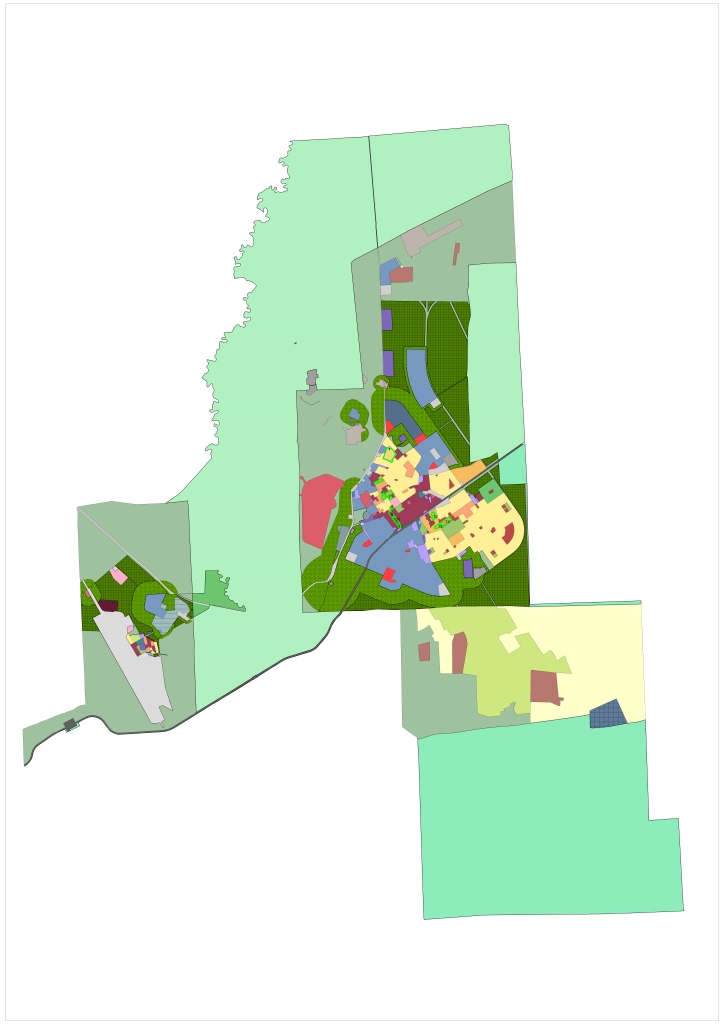 Приложение 2	 к постановлениюадминистрации города Югорскаот _________________ № ________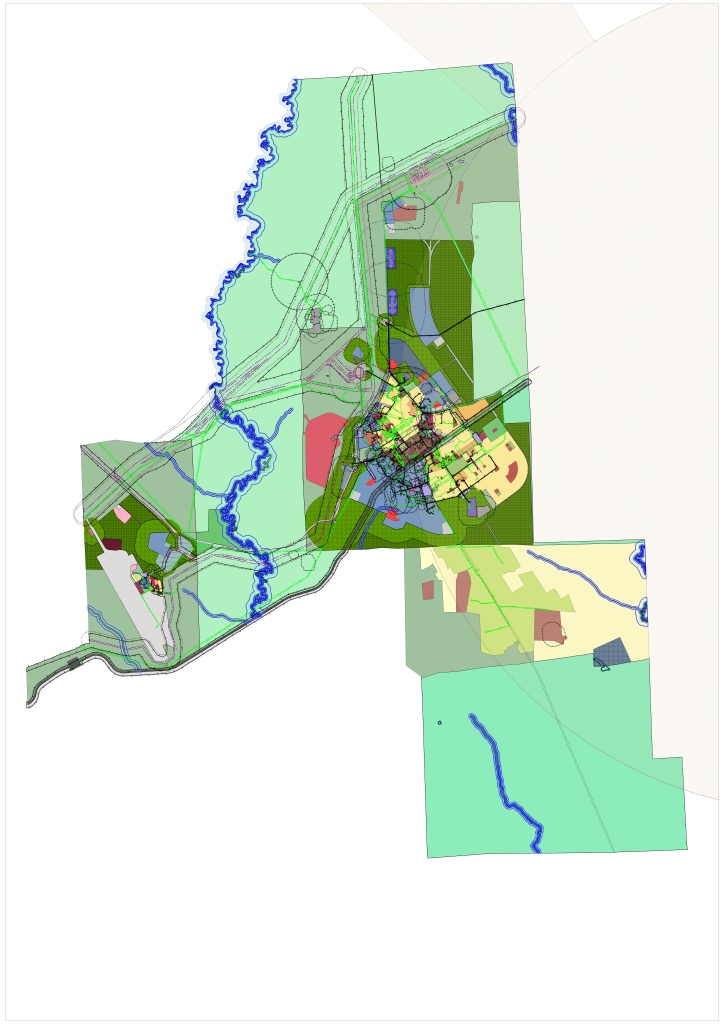 Приложение 3	 к постановлениюадминистрации города Югорскаот _________________ № ________Условные обозначенияНаименование территориальных зонЖилые зоныЖилые зоныЖ.1Зона застройки многоэтажными многоквартирными домамиЖ.2Зона застройки среднеэтажными многоквартирными домамиЖ.3Зона застройки индивидуальными жилыми домами и домами блокированной застройкиОбщественно-деловые зоныОбщественно-деловые зоныО.1Общественно – деловая многофункциональная зона общегородского значенияО.2Общественно – деловая многофункциональная зона в малоэтажной жилой застройкеО.3Зона размещения объектов лечебно-оздоровительного и социального назначенияО.4Зона размещения объектов культового назначенияО.5Зона размещения объектов социального назначенияО.6Общественно – деловая многофункциональная зона в производственных зонахЗоны рекреаций, досуга, отдыха и развлеченийЗоны рекреаций, досуга, отдыха и развлеченийР.1Зона сохраняемых природных ландшафтовР.2Зона рекреационно-туристического назначенияР.3Зона отдыха и развлеченийР.4Зона размещения объектов спортивного назначенияР.5Зона городских лесов Зоны инженерной и транспортной инфраструктурЗоны инженерной и транспортной инфраструктурИТ.1Зона размещения объектов железнодорожного транспортаИТ.2Зона размещения объектов автомобильного транспортаИТ.3Зона размещения объектов воздушного транспортаИТ.4Зона размещения объектов трубопроводного транспортаИТ.5Зона размещения объектов гаражного назначенияИТ.6Зона размещения инженерных объектовПроизводственные зоныПроизводственные зоныП.1Многофункциональная зона производственного назначенияП.2Зона размещения предприятий пищевой промышленностиП.3Зона размещения предприятий недропользованияП.4Зона озеленения защитного назначенияЗоны сельскохозяйственные назначенияЗоны сельскохозяйственные назначенияСХ.1Зона размещения сельскохозяйственных предприятийСХ.2Зона размещения садоводческих и огороднических товариществСХ.3Зона развития объектов сельскохозяйственного назначенияЗоны специального назначенияЗоны специального назначенияС.1Зона размещения ритуальных объектовС.2Зона размещения отходов и производства и потребленияС.3Зона размещения специализированных объектовЗоны градостроительного преобразованияЗоны градостроительного преобразованияГП.1Первая зона градостроительного преобразованияГП.2Вторая зона градостроительного преобразованияГП.3Третья зона градостроительного преобразованияГП.4Четвертая зона градостроительного преобразованияГП.5Пятая зона градостроительного преобразованияВиды разрешенного использования земельных участковСодержание видов разрешенного использования земельных участковМногоэтажная жилая застройка (высотная застройка) (код 2.6)Размещение многоквартирных домов этажностью девять этажей и вышеМногоэтажная жилая застройка (высотная застройка) (код 2.6)Размещение объектов обслуживания жилой застройки во встроенных, пристроенных и встроенно-пристроенных помещениях многоквартирного дома в отдельных помещениях дома, если площадь таких помещений в многоквартирном доме не составляет более 15% от общей площади домаСреднеэтажная жилая застройка (код 2.5)Размещение многоквартирных домов этажностью не выше восьми этажейСреднеэтажная жилая застройка (код 2.5)Размещение объектов обслуживания жилой застройки во встроенных, пристроенных и встроенно-пристроенных помещениях многоквартирного дома, если общая площадь таких помещений в многоквартирном доме не составляет более 20% общей площади помещений домаОбслуживание жилой застройки (код 2.7)Размещение объектов капитального строительства, размещение которых предусмотрено видами разрешенного использования с кодами 3.1, 3.2, 3.3, 3.4, 3.4.1, 3.5.1, 3.6, 3.7, 3.10.1, 4.1, 4.3, 4.4, 4.6, 5.1.2, 5.1.3, если их размещение необходимо для обслуживания жилой застройки, а также связано с проживанием граждан, не причиняет вреда окружающей среде и санитарному благополучию, не нарушает права жителей, не требует установления санитарной зоныХранение автотранспорта (код 2.7.1)Размещение отдельно стоящих и пристроенных гаражей, в том числе подземных, предназначенных для хранения автотранспорта, в том числе с разделением на машино-места, за исключением гаражей, размещение которых предусмотрено содержанием видов разрешенного использования с кодами 2.7.2, 4.9Коммунальное обслуживание (код 3.1)Размещение зданий и сооружений в целях обеспечения физических и юридических лиц коммунальными услугами.Предоставление коммунальных услуг (код 3.1.1)Размещение зданий и сооружений, обеспечивающих поставку воды, тепла, электричества, газа, отвод канализационных стоков, очистку и уборку объектов недвижимости (котельных, водозаборов, очистных сооружений, насосных станций, водопроводов, линий электропередач, трансформаторных подстанций, газопроводов, линий связи, телефонных станций, канализаций, стоянок, гаражей и мастерских для обслуживания уборочной и аварийной техники, сооружений, необходимых для сбора и плавки снега)Административные здания организаций, обеспечивающих предоставление коммунальных услуг (код 3.1.2)Размещение зданий, предназначенных для приема физических и юридических лиц в связи с предоставлением им коммунальных услугЗемельные участки (территории) общего пользования (код 12.0)Земельные участки общего пользования.Содержание данного вида разрешенного использования включает в себя содержание видов разрешенного использования с кодами 12.0.1 - 12.0.2Улично-дорожная сеть (код 12.0.1)Размещение объектов улично-дорожной сети: автомобильных дорог и пешеходных тротуаров в границах населенных пунктов, пешеходных переходов, бульваров, площадей, проездов, велодорожек и объектов велотранспортной и инженерной инфраструктуры;размещение придорожных стоянок (парковок) транспортных средств в границах городских улиц и дорог, за исключением предусмотренных видами разрешенного использования с кодами 2.7.1, 4.9, 7.2.3, а также некапитальных сооружений, предназначенных для охраны транспортных средствБлагоустройство территории (код 12.0.2)Размещение декоративных, технических, планировочных, конструктивных устройств, элементов озеленения, различных видов оборудования и оформления, малых архитектурных форм, некапитальных нестационарных строений и сооружений, информационных щитов и указателей, применяемых как составные части благоустройства территории, общественных туалетовВиды разрешенного использования земельных участковСодержание видов разрешенного использования земельных участковМногоэтажная жилая застройка (высотная застройка) (код 2.6)благоустройство и озеленение придомовых территорийМногоэтажная жилая застройка (высотная застройка) (код 2.6)обустройство спортивных и детских площадок, хозяйственных площадок и площадок для отдыхаМногоэтажная жилая застройка (высотная застройка) (код 2.6)размещение подземных гаражей и автостоянокСреднеэтажная жилая застройка (код 2.5)благоустройство и озеленениеСреднеэтажная жилая застройка (код 2.5)размещение подземных гаражей и автостоянокСреднеэтажная жилая застройка (код 2.5)обустройство спортивных и детских площадок, площадок для отдыхаПлощадь земельного участкаминимальнаямаксимальнаяМногоэтажная жилая застройка (высотная застройка)принимается из расчета 30 кв. м на квартиру. Площадь земельного участка рассчитывается без площади застройки жилого дома не подлежит установлению настоящими ПравиламиСреднеэтажная жилая застройкапринимается из расчета 30 кв. м на квартиру. Площадь земельного участка рассчитывается без площади застройки жилого домане подлежит установлению настоящими ПравиламиОбъекты обслуживания жилой застройкине подлежит установлению настоящими Правиламине подлежит установлению настоящими ПравиламиОбъекты хранения автотранспортаа) гаражи машино-место:- одноэтажные – 30 кв. м;- двухэтажные – 20 кв. м;- трехэтажные – 14 кв. м;- четырехэтажные – 12 кв. м;пятиэтажные – 10 кв. мб) наземные стоянки – 25 кв. мне подлежит установлению настоящими ПравиламиОбъекты коммунального обслуживанияне подлежит установлению настоящими Правиламине подлежит установлению настоящими ПравиламиОбъекты предоставления коммунальных услугне подлежит установлению настоящими Правиламине подлежит установлению настоящими ПравиламиАдминистративные здания организаций, обеспечивающих предоставление коммунальных услугне подлежит установлению настоящими Правиламине подлежит установлению настоящими ПравиламиМинимальные отступы от границ земельных участков в целях определения мест допустимого размещения зданий, строений, сооружений, за пределами которых запрещено строительство зданий, строений, сооруженийМногоэтажная жилая застройка (высотная застройка)от границ красных линий – 6 м, от границ земельного участка - не подлежит установлению настоящими ПравиламиМинимальные отступы от границ земельных участков в целях определения мест допустимого размещения зданий, строений, сооружений, за пределами которых запрещено строительство зданий, строений, сооруженийСреднеэтажная жилая застройкаот границ красных линий – 6 м, от границ земельного участка - не подлежит установлению настоящими ПравиламиМинимальные отступы от границ земельных участков в целях определения мест допустимого размещения зданий, строений, сооружений, за пределами которых запрещено строительство зданий, строений, сооруженийОбъекты обслуживания жилой застройкине подлежит установлению настоящими ПравиламиМинимальные отступы от границ земельных участков в целях определения мест допустимого размещения зданий, строений, сооружений, за пределами которых запрещено строительство зданий, строений, сооруженийОбъекты хранения автотранспортане подлежит установлению настоящими ПравиламиМинимальные отступы от границ земельных участков в целях определения мест допустимого размещения зданий, строений, сооружений, за пределами которых запрещено строительство зданий, строений, сооруженийОбъекты коммунального обслуживанияне подлежит установлению настоящими ПравиламиМинимальные отступы от границ земельных участков в целях определения мест допустимого размещения зданий, строений, сооружений, за пределами которых запрещено строительство зданий, строений, сооруженийОбъекты предоставления коммунальных услугне подлежит установлению настоящими ПравиламиМинимальные отступы от границ земельных участков в целях определения мест допустимого размещения зданий, строений, сооружений, за пределами которых запрещено строительство зданий, строений, сооруженийАдминистративные здания организаций, обеспечивающих предоставление коммунальных услугне подлежит установлению настоящими ПравиламиПредельное (минимальное и максимальное) количество этажейМногоэтажная жилая застройка (высотная застройка)9Предельное (минимальное и максимальное) количество этажейСреднеэтажная жилая застройкаот 5 до 8Предельное (минимальное и максимальное) количество этажейОбъекты обслуживания жилой застройкиот 2 до 5Предельное (минимальное и максимальное) количество этажейОбъекты хранения автотранспортаот 1 до 5Предельное (минимальное и максимальное) количество этажейОбъекты коммунального обслуживанияне подлежит установлению настоящими ПравиламиПредельное (минимальное и максимальное) количество этажейОбъекты предоставления коммунальных услугне подлежит установлению настоящими ПравиламиПредельное (минимальное и максимальное) количество этажейАдминистративные здания организаций, обеспечивающих предоставление коммунальных услуг2Максимальный процент застройки в границах земельного участка, определяемый как отношение суммарной площади земельного участка, которая может быть застроена, ко всей площади земельного участкаМногоэтажная жилая застройка (высотная застройка)а) при новом строительстве - 40%;б) при реконструкции - 60%.Максимальный процент застройки в границах земельного участка, определяемый как отношение суммарной площади земельного участка, которая может быть застроена, ко всей площади земельного участкаСреднеэтажная жилая застройкаа) при новом строительстве - 40%;б) при реконструкции - 60%.Максимальный процент застройки в границах земельного участка, определяемый как отношение суммарной площади земельного участка, которая может быть застроена, ко всей площади земельного участкаОбъекты обслуживания жилой застройкиа) при новом строительстве - 40%;б) при реконструкции - 60%.Максимальный процент застройки в границах земельного участка, определяемый как отношение суммарной площади земельного участка, которая может быть застроена, ко всей площади земельного участкаОбъекты хранения автотранспорта80%Объекты коммунального обслуживанияне подлежит установлению настоящими ПравиламиОбъекты предоставления коммунальных услугне подлежит установлению настоящими ПравиламиАдминистративные здания организаций, обеспечивающих предоставление коммунальных услуг80%Виды разрешенного использования земельных участковСодержание видов разрешенного использования земельных участковСреднеэтажная жилая застройка (код 2.5)Размещение многоквартирных домов этажностью не выше восьми этажейСреднеэтажная жилая застройка (код 2.5)Размещение объектов обслуживания жилой застройки во встроенных, пристроенных и встроенно-пристроенных помещениях многоквартирного дома, если общая площадь таких помещений в многоквартирном доме не составляет более 20% общей площади помещений домаМалоэтажная многоквартирная жилая застройка (код 2.1.1)Размещение малоэтажных многоквартирных домов (многоквартирные дома высотой до 4 этажей, включая мансардный)Малоэтажная многоквартирная жилая застройка (код 2.1.1)Размещение объектов обслуживания жилой застройки во встроенных, пристроенных и встроенно-пристроенных помещениях малоэтажного многоквартирного дома, если общая площадь таких помещений в малоэтажном многоквартирном доме не составляет более 15% общей площади помещений домаОбслуживание жилой застройки (код 2.7)Размещение объектов капитального строительства, размещение которых предусмотрено видами разрешенного использования с кодами 3.1, 3.2, 3.3, 3.4, 3.4.1, 3.5.1, 3.6, 3.7, 3.10.1, 4.1, 4.3, 4.4, 4.6, 5.1.2, 5.1.3, если их размещение необходимо для обслуживания жилой застройки, а также связано с проживанием граждан, не причиняет вреда окружающей среде и санитарному благополучию, не нарушает права жителей, не требует установления санитарной зоныХранение автотранспорта (код 2.7.1)Размещение отдельно стоящих и пристроенных гаражей, в том числе подземных, предназначенных для хранения автотранспорта, в том числе с разделением на машино-места, за исключением гаражей, размещение которых предусмотрено содержанием видов разрешенного использования с кодами 2.7.2, 4.9Коммунальное обслуживание (код 3.1)Размещение зданий и сооружений в целях обеспечения физических и юридических лиц коммунальными услугами.Предоставление коммунальных услуг (код 3.1.1)Размещение зданий и сооружений, обеспечивающих поставку воды, тепла, электричества, газа, отвод канализационных стоков, очистку и уборку объектов недвижимости (котельных, водозаборов, очистных сооружений, насосных станций, водопроводов, линий электропередач, трансформаторных подстанций, газопроводов, линий связи, телефонных станций, канализаций, стоянок, гаражей и мастерских для обслуживания уборочной и аварийной техники, сооружений, необходимых для сбора и плавки снега)Земельные участки (территории) общего пользования (код 12.0)Земельные участки общего пользования.Содержание данного вида разрешенного использования включает в себя содержание видов разрешенного использования с кодами 12.0.1 - 12.0.2Улично-дорожная сеть (код 12.0.1)Размещение объектов улично-дорожной сети: автомобильных дорог и пешеходных тротуаров в границах населенных пунктов, пешеходных переходов, бульваров, площадей, проездов, велодорожек и объектов велотранспортной и инженерной инфраструктуры;размещение придорожных стоянок (парковок) транспортных средств в границах городских улиц и дорог, за исключением предусмотренных видами разрешенного использования с кодами 2.7.1, 4.9, 7.2.3, а также некапитальных сооружений, предназначенных для охраны транспортных средствБлагоустройство территории (код 12.0.2)Размещение декоративных, технических, планировочных, конструктивных устройств, элементов озеленения, различных видов оборудования и оформления, малых архитектурных форм, некапитальных нестационарных строений и сооружений, информационных щитов и указателей, применяемых как составные части благоустройства территории, общественных туалетовВиды разрешенного использования земельных участковСодержание видов разрешенного использования земельных участковСреднеэтажная жилая застройка (код 2.5)благоустройство и озеленениеСреднеэтажная жилая застройка (код 2.5)размещение подземных гаражей и автостоянокСреднеэтажная жилая застройка (код 2.5)обустройство спортивных и детских площадок, площадок для отдыхаМалоэтажная многоквартирная жилая застройка (код 2.1.1)обустройство спортивных и детских площадок, площадок для отдыхаПлощадь земельного участкаминимальнаямаксимальнаяСреднеэтажная жилая застройкапринимается из расчета 30 кв. м на квартиру. Площадь земельного участка рассчитывается без площади застройки жилого домане подлежит установлению настоящими ПравиламиМалоэтажная многоквартирная жилая застройкапринимается из расчета 30 кв. м на квартиру. Площадь земельного участка рассчитывается без площади застройки жилого домане подлежит установлению настоящими ПравиламиОбъекты обслуживания жилой застройкине подлежит установлению настоящими Правиламине подлежит установлению настоящими ПравиламиОбъекты хранения автотранспортаразмеры машино-места составляют 5,3 х 2,5 мне подлежит установлению настоящими ПравиламиОбъекты коммунального обслуживанияне подлежит установлению настоящими Правиламине подлежит установлению настоящими ПравиламиОбъекты предоставления коммунальных услугне подлежит установлению настоящими Правиламине подлежит установлению настоящими ПравиламиМинимальные отступы от границ земельных участков в целях определения мест допустимого размещения зданий, строений, сооружений, за пределами которых запрещено строительство зданий, строений, сооруженийСреднеэтажная жилая застройкаот границ красных линий – 6 м, от границ земельного участка - не подлежит установлению настоящими ПравиламиМинимальные отступы от границ земельных участков в целях определения мест допустимого размещения зданий, строений, сооружений, за пределами которых запрещено строительство зданий, строений, сооруженийМалоэтажная многоквартирная жилая застройкаот границ красных линий – 6 м, от границ земельного участка - не подлежит установлению настоящими ПравиламиМинимальные отступы от границ земельных участков в целях определения мест допустимого размещения зданий, строений, сооружений, за пределами которых запрещено строительство зданий, строений, сооруженийОбъекты обслуживания жилой застройкине подлежит установлению настоящими ПравиламиМинимальные отступы от границ земельных участков в целях определения мест допустимого размещения зданий, строений, сооружений, за пределами которых запрещено строительство зданий, строений, сооруженийОбъекты хранения автотранспортане подлежит установлению настоящими ПравиламиМинимальные отступы от границ земельных участков в целях определения мест допустимого размещения зданий, строений, сооружений, за пределами которых запрещено строительство зданий, строений, сооруженийОбъекты коммунального обслуживанияне подлежит установлению настоящими ПравиламиМинимальные отступы от границ земельных участков в целях определения мест допустимого размещения зданий, строений, сооружений, за пределами которых запрещено строительство зданий, строений, сооруженийОбъекты предоставления коммунальных услугне подлежит установлению настоящими ПравиламиПредельное (минимальное и максимальное) количество этажейСреднеэтажная жилая застройкаот 5 до 8Предельное (минимальное и максимальное) количество этажейМалоэтажная многоквартирная жилая застройкаот 3 до 4 включая мансардныйПредельное (минимальное и максимальное) количество этажейОбъекты обслуживания жилой застройкиот 2 до 5Предельное (минимальное и максимальное) количество этажейОбъекты хранения автотранспорта3Предельное (минимальное и максимальное) количество этажейОбъекты коммунального обслуживанияне подлежит установлению настоящими ПравиламиПредельное (минимальное и максимальное) количество этажейОбъекты предоставления коммунальных услугне подлежит установлению настоящими ПравиламиМаксимальный процент застройки в границах земельного участка, определяемый как отношение суммарной площади земельного участка, которая может быть застроена, ко всей площади земельного участкаСреднеэтажная жилая застройкаа) при новом строительстве - 40%;б) при реконструкции - 60%Максимальный процент застройки в границах земельного участка, определяемый как отношение суммарной площади земельного участка, которая может быть застроена, ко всей площади земельного участкаМалоэтажная многоквартирная жилая застройкаа) при новом строительстве - 40%;б) при реконструкции - 60%Максимальный процент застройки в границах земельного участка, определяемый как отношение суммарной площади земельного участка, которая может быть застроена, ко всей площади земельного участкаОбъекты обслуживания жилой застройкиа) при новом строительстве - 40%;б) при реконструкции - 60%Максимальный процент застройки в границах земельного участка, определяемый как отношение суммарной площади земельного участка, которая может быть застроена, ко всей площади земельного участкаОбъекты хранения автотранспорта80%Максимальный процент застройки в границах земельного участка, определяемый как отношение суммарной площади земельного участка, которая может быть застроена, ко всей площади земельного участкаОбъекты коммунального обслуживанияне подлежит установлению настоящими ПравиламиМаксимальный процент застройки в границах земельного участка, определяемый как отношение суммарной площади земельного участка, которая может быть застроена, ко всей площади земельного участкаОбъекты предоставления коммунальных услугне подлежит установлению настоящими ПравиламиВиды разрешенного использования земельных участковСодержание видов разрешенного использования земельных участковДля индивидуального жилищного строительства (код 2.1)Размещение жилого дома (отдельно стоящего здания количеством надземных этажей не более чем три, высотой не более двадцати метров, которое состоит из комнат и помещений вспомогательного использования, предназначенных для удовлетворения гражданами бытовых и иных нужд, связанных с их проживанием в таком здании, не предназначенного для раздела на самостоятельные объекты недвижимости)Блокированная жилая застройка (код 2.3)Размещение жилого дома, имеющего одну или несколько общих стен с соседними жилыми домами (количеством этажей не более чем три, при общем количестве совмещенных домов не более десяти и каждый из которых предназначен для проживания одной семьи, имеет общую стену (общие стены) без проемов с соседним домом или соседними домами, расположен на отдельном земельном участке и имеет выход на территорию общего пользования (жилые дома блокированной застройки)Малоэтажная многоквартирная жилая застройка (код 2.1.1)Размещение малоэтажных многоквартирных домов (многоквартирные дома высотой до 2 этажей, включая мансардный)Малоэтажная многоквартирная жилая застройка (код 2.1.1)Размещение объектов обслуживания жилой застройки во встроенных, пристроенных и встроенно-пристроенных помещениях малоэтажного многоквартирного дома, если общая площадь таких помещений в малоэтажном многоквартирном доме не составляет более 15% общей площади помещений домаХранение автотранспорта (код 2.7.1)Размещение отдельно стоящих и пристроенных гаражей, в том числе подземных, предназначенных для хранения автотранспорта, в том числе с разделением на машино-места, за исключением гаражей, размещение которых предусмотрено содержанием вида разрешенного использования с кодом 4.9Коммунальное обслуживание (код 3.1)Размещение зданий и сооружений в целях обеспечения физических и юридических лиц коммунальными услугами.Предоставление коммунальных услуг (код 3.1.1)Размещение зданий и сооружений, обеспечивающих поставку воды, тепла, электричества, газа, отвод канализационных стоков, очистку и уборку объектов недвижимости (котельных, водозаборов, насосных станций, водопроводов, линий электропередач, трансформаторных подстанций, газопроводов, линий связи, телефонных станций, канализаций)Гостиничное обслуживание(код 4.7)Размещение гостиниц, а также иных зданий, используемых с целью извлечения предпринимательской выгоды из предоставления жилого помещения для временного проживания в нихЗемельные участки (территории) общего пользования (код 12.0)Земельные участки общего пользования.Содержание данного вида разрешенного использования включает в себя содержание видов разрешенного использования с кодами 12.0.1 - 12.0.2Улично-дорожная сеть(код 12.0.1)Размещение объектов улично-дорожной сети: автомобильных дорог и пешеходных тротуаров в границах населенных пунктов, пешеходных переходов, бульваров, площадей, проездов, велодорожек и объектов велотранспортной и инженерной инфраструктуры;размещение придорожных стоянок (парковок) транспортных средств в границах городских улиц и дорог, за исключением предусмотренных видами разрешенного использования с кодами 2.7.1, 4.9, 7.2.3, а также некапитальных сооружений, предназначенных для охраны транспортных средствБлагоустройство территории (код 12.0.2)Размещение декоративных, технических, планировочных, конструктивных устройств, элементов озеленения, различных видов оборудования и оформления, малых архитектурных форм, некапитальных нестационарных строений и сооружений, информационных щитов и указателей, применяемых как составные части благоустройства территории, общественных туалетовВиды разрешенного использования земельных участковСодержание видов разрешенного использования земельных участковДля ведения личного подсобного хозяйства (код 2.2)Размещение жилого дома, указанного в описании вида разрешенного использования с кодом 2.1Обслуживание жилой застройки (код 2.7) Размещение объектов капитального строительства, размещение которых предусмотрено видами разрешенного использования с кодами 3.1, 3.2, 3.3, 3.4, 3.4.1, 3.5.1, 3.6, 3.7, 3.10.1, 4.1, 4.3, 4.4, 4.6, 5.1.2, 5.1.3, если их размещение необходимо для обслуживания жилой застройки, а также связано с проживанием граждан, не причиняет вреда окружающей среде и санитарному благополучию, не нарушает права жителей, не требует установления санитарной зоныВиды разрешенного использования земельных участковСодержание видов разрешенного использования земельных участковДля индивидуального жилищного строительства (код 2.1)Выращивание сельскохозяйственных культурДля индивидуального жилищного строительства (код 2.1)Размещение гаражей для собственных нужд и хозяйственных построекБлокированная жилая застройка (код 2.3)Разведение декоративных и плодовых деревьев, овощных и ягодных культурБлокированная жилая застройка (код 2.3)Размещение гаражей для собственных нужд и иных вспомогательных сооруженийБлокированная жилая застройка (код 2.3)Обустройство спортивных и детских площадок, площадок для отдыхаМалоэтажная многоквартирная жилая застройка (код 2.1.1)Обустройство спортивных и детских площадок, площадок для отдыхаДля ведения личного подсобного хозяйства (код 2.2)Производство сельскохозяйственной продукцииДля ведения личного подсобного хозяйства (код 2.2)Размещение гаража и иных вспомогательных сооруженийДля ведения личного подсобного хозяйства (код 2.2)Содержание сельскохозяйственных животныхПлощадь земельного участкаминимальнаямаксимальнаяДля индивидуального жилищного строительстваа) 600 кв. м - для вновь формируемых земельных участков, предоставляемых из земель государственной или муниципальной собственности для нового строительства;б) 400 кв. м - для образуемых по решению собственников земельных участков, находящихся в частной собственности физических и юридических лиц, в результате кадастровых работне подлежит установлению настоящими ПравиламиБлокированная жилая застройка200 кв. м (включая площадь застройкине подлежит установлению настоящими ПравиламиМалоэтажная многоквартирная жилая застройкапринимается из расчета 30 кв. м на квартиру. Площадь земельного участка рассчитывается без площади застройки жилого домане подлежит установлению настоящими ПравиламиХранение автотранспортаа) гаражи машино-место:одноэтажные – 30 кв. мб) наземные стоянки – 25 кв. мне подлежит установлению настоящими ПравиламиГостиничное обслуживаниена одно место:а) от 25 до 100 мест - 55 кв. м;б) от 100 до 500 мест - 30 кв. м;в) от 500 до 1 000 мест - 20 кв. м;г) от 1 000 до 2 000 мест - 15 кв. мне подлежит установлению настоящими ПравиламиКоммунальное обслуживаниене подлежит установлению настоящими Правиламине подлежит установлению настоящими ПравиламиПредоставление коммунальных услугне подлежит установлению настоящими Правиламине подлежит установлению настоящими ПравиламиМинимальные отступы от границ земельных участков в целях определения мест допустимого размещения зданий, строений, сооружений, за пределами которых запрещено строительство зданий, строений, сооруженийДля индивидуального жилищного строительстваот фронтальной границы участка - 5 метров, от боковых границ участка - 3 мв районах существующей застройки по линии сложившейся застройкиМинимальные отступы от границ земельных участков в целях определения мест допустимого размещения зданий, строений, сооружений, за пределами которых запрещено строительство зданий, строений, сооруженийБлокированная жилая застройкаот фронтальной границы участка - 5 метров, от боковых границ участка - 3 мв районах существующей застройки от фронтальной границы по линии сложившейся застройкиМинимальные отступы от границ земельных участков в целях определения мест допустимого размещения зданий, строений, сооружений, за пределами которых запрещено строительство зданий, строений, сооруженийМалоэтажная многоквартирная жилая застройкаот границ красных линий – 6 м, от границ земельного участка - не подлежит установлению настоящими ПравиламиМинимальные отступы от границ земельных участков в целях определения мест допустимого размещения зданий, строений, сооружений, за пределами которых запрещено строительство зданий, строений, сооруженийХранение автотранспортане подлежит установлению настоящими ПравиламиМинимальные отступы от границ земельных участков в целях определения мест допустимого размещения зданий, строений, сооружений, за пределами которых запрещено строительство зданий, строений, сооруженийГостиничное обслуживаниене подлежит установлению настоящими ПравиламиМинимальные отступы от границ земельных участков в целях определения мест допустимого размещения зданий, строений, сооружений, за пределами которых запрещено строительство зданий, строений, сооруженийКоммунальное обслуживаниене подлежит установлению настоящими ПравиламиМинимальные отступы от границ земельных участков в целях определения мест допустимого размещения зданий, строений, сооружений, за пределами которых запрещено строительство зданий, строений, сооруженийПредоставление коммунальных услугне подлежит установлению настоящими ПравиламиПредельное (минимальное и максимальное) количество этажейДля индивидуального жилищного строительстваот 1 до 3Предельное (минимальное и максимальное) количество этажейБлокированная жилая застройкаот 1 до 3Предельное (минимальное и максимальное) количество этажейМалоэтажная многоквартирная жилая застройка2Предельное (минимальное и максимальное) количество этажейХранение автотранспорта1Предельное (минимальное и максимальное) количество этажейГостиничное обслуживание2Предельное (минимальное и максимальное) количество этажейКоммунальное обслуживаниене подлежит установлению настоящими ПравиламиПредельное (минимальное и максимальное) количество этажейПредоставление коммунальных услугне подлежит установлению настоящими ПравиламиМаксимальный процент застройки в границах земельного участка, определяемый как отношение суммарной площади земельного участка, которая может быть застроена, ко всей площади земельного участкаДля индивидуального жилищного строительства40 %Максимальный процент застройки в границах земельного участка, определяемый как отношение суммарной площади земельного участка, которая может быть застроена, ко всей площади земельного участкаБлокированная жилая застройка40%Максимальный процент застройки в границах земельного участка, определяемый как отношение суммарной площади земельного участка, которая может быть застроена, ко всей площади земельного участкаМалоэтажная многоквартирная жилая застройкаа) при новом строительстве - 40%;б) при реконструкции - 60%Максимальный процент застройки в границах земельного участка, определяемый как отношение суммарной площади земельного участка, которая может быть застроена, ко всей площади земельного участкаХранение автотранспорта80%Максимальный процент застройки в границах земельного участка, определяемый как отношение суммарной площади земельного участка, которая может быть застроена, ко всей площади земельного участкаГостиничное обслуживание60%Максимальный процент застройки в границах земельного участка, определяемый как отношение суммарной площади земельного участка, которая может быть застроена, ко всей площади земельного участкаКоммунальное обслуживаниене подлежит установлению настоящими ПравиламиМаксимальный процент застройки в границах земельного участка, определяемый как отношение суммарной площади земельного участка, которая может быть застроена, ко всей площади земельного участкаПредоставление коммунальных услугне подлежит установлению настоящими ПравиламиПлощадь земельного участка минимальнаямаксимальнаяДля ведения личного подсобного хозяйства1500 кв. м при условии организации зоны санитарной охраны не менее 30 - 50 м3000 кв. м при условии организации зоны санитарной охраны не менее 100 мОбъекты обслуживания жилой застройкине подлежит установлению настоящими Правиламине подлежит установлению настоящими ПравиламиМинимальные отступы от границ земельных участков в целях определения мест допустимого размещения зданий, строений, сооружений, за пределами которых запрещено строительство зданий, строений, сооруженийДля ведения личного подсобного хозяйстваот фронтальной границы участка - 5 метров, от боковых границ участка - 3 мМинимальные отступы от границ земельных участков в целях определения мест допустимого размещения зданий, строений, сооружений, за пределами которых запрещено строительство зданий, строений, сооруженийОбъекты обслуживания жилой застройкине подлежит установлению настоящими ПравиламиПредельное (минимальное и максимальное) количество этажейДля ведения личного подсобного хозяйства3Предельное (минимальное и максимальное) количество этажейОбъекты обслуживания жилой застройки2Максимальный процент застройки в границах земельного участка, определяемый как отношение суммарной площади земельного участка, которая может быть застроена, ко всей площади земельного участкаДля ведения личного подсобного хозяйства60%Максимальный процент застройки в границах земельного участка, определяемый как отношение суммарной площади земельного участка, которая может быть застроена, ко всей площади земельного участкаОбъекты обслуживания жилой застройкине подлежит установлению настоящими ПравиламиВиды разрешенного использования земельных участковСодержание видов разрешенного использования земельных участковМногоэтажная жилая застройка (высотная застройка) (код 2.6)Размещение многоквартирных домов этажностью девять этажей и вышеМногоэтажная жилая застройка (высотная застройка) (код 2.6)Размещение объектов обслуживания жилой застройки во встроенных, пристроенных и встроенно-пристроенных помещениях многоквартирного дома в отдельных помещениях дома, если площадь таких помещений в многоквартирном доме не составляет более 15% от общей площади домаСреднеэтажная жилая застройка (код 2.5)Размещение многоквартирных домов этажностью не выше восьми этажейСреднеэтажная жилая застройка (код 2.5)Размещение объектов обслуживания жилой застройки во встроенных, пристроенных и встроенно-пристроенных помещениях многоквартирного дома, если общая площадь таких помещений в многоквартирном доме не составляет более 20% общей площади помещений домаХранение автотранспорта (код 2.7.1)Размещение отдельно стоящих и пристроенных гаражей, в том числе подземных, предназначенных для хранения автотранспорта, в том числе с разделением на машино-места, за исключением гаражей, размещение которых предусмотрено содержанием вида разрешенного использования с кодом 4.9Социальное обслуживание(код 3.2)Размещение зданий, предназначенных для оказания гражданам социальной помощи. Содержание данного вида разрешенного использования включает в себя содержание видов разрешенного использования с кодами 3.2.1 - 3.2.4Дома социального обслуживания (код 3.2.1)Размещение зданий, предназначенных для размещения домов престарелых, домов ребенка, детских домов, пунктов ночлега для бездомных граждан;размещение объектов капитального строительства для временного размещения вынужденных переселенцев, лиц, признанных беженцамиОказание социальной помощи населению (код 3.2.2)Размещение зданий, предназначенных для служб психологической и бесплатной юридической помощи, социальных, пенсионных и иных служб (службы занятости населения, пункты питания малоимущих граждан), в которых осуществляется прием граждан по вопросам оказания социальной помощи и назначения социальных или пенсионных выплат, а также для размещения общественных некоммерческих организаций: некоммерческих фондов, благотворительных организаций, клубов по интересамОказание услуг связи (код 3.2.3)Размещение зданий, предназначенных для размещения пунктов оказания услуг почтовой, телеграфной, междугородней и международной телефонной связиОбщежития (код 3.2.4)Размещение зданий, предназначенных для размещения общежитий, предназначенных для проживания граждан на время их работы, службы или обучения, за исключением зданий, размещение которых предусмотрено содержанием вида разрешенного использования с кодом 4.7Бытовое обслуживание(код 3.3)Размещение объектов капитального строительства, предназначенных для оказания населению или организациям бытовых услуг (мастерские мелкого ремонта, ателье, бани, парикмахерские, прачечные, химчистки, похоронные бюро)Амбулаторно-поликлиническое обслуживание (код 3.4.1)Размещение объектов капитального строительства, предназначенных для оказания гражданам амбулаторно-поликлинической медицинской помощи (поликлиники, фельдшерские пункты, пункты здравоохранения, центры матери и ребенка, диагностические центры, молочные кухни, станции донорства крови, клинические лаборатории)Дошкольное, начальное и среднее общее образование(код 3.5.1)Размещение объектов капитального строительства, предназначенных для просвещения, дошкольного, начального и среднего общего образования (детские ясли, детские сады, школы, лицеи, гимназии, художественные, музыкальные школы, образовательные кружки и иные организации, осуществляющие деятельность по воспитанию, образованию и просвещению, в том числе зданий, спортивных сооружений, предназначенных для занятия обучающихся физической культурой и спортом)Среднее и высшее профессиональное образование (код 3.5.2)Размещение объектов капитального строительства, предназначенных для профессионального образования и просвещения (профессиональные технические училища, колледжи, художественные, музыкальные училища, общества знаний, институты, университеты, организации по переподготовке и повышению квалификации специалистов и иные организации, осуществляющие деятельность по образованию и просвещению, в том числе зданий, спортивных сооружений, предназначенных для занятия обучающихся физической культурой и спортом)Объекты культурно-досуговой деятельности (код 3.6.1)Размещение зданий, предназначенных для размещения музеев, выставочных залов, художественных галерей, домов культуры, библиотек, кинотеатров и кинозалов, театров, филармоний, концертных залов, планетариевЦирки и зверинцы (код 3.6.3)Размещение зданий и сооружений для размещения цирков, зверинцев, зоопарков, зоосадов, океанариумов и осуществления сопутствующих видов деятельности по содержанию диких животных в неволеРелигиозное использование(код 3.7)Размещение зданий и сооружений религиозного использования.Осуществление религиозных обрядов (код 3.7.1)Размещение зданий и сооружений, предназначенных для совершения религиозных обрядов и церемоний (в том числе церкви, соборы, храмы, часовни, мечети, молельные дома, синагоги)Религиозное управление и образование (код 3.7.2)Размещение зданий, предназначенных для постоянного местонахождения духовных лиц, паломников и послушников в связи с осуществлением ими религиозной службы, а также для осуществления благотворительной и религиозной образовательной деятельности (монастыри, скиты, дома священнослужителей, воскресные и религиозные школы, семинарии, духовные училища)Общественное управление(код 3.8)Размещение зданий, предназначенных для размещения органов и организаций общественного управления.Государственное управление (код 3.8.1)Размещение зданий, предназначенных для размещения государственных органов, государственного пенсионного фонда, органов местного самоуправления, судов, а также организаций, непосредственно обеспечивающих их деятельность или оказывающих государственные и (или) муниципальные услугиОбеспечение деятельности в области гидрометеорологии и смежных с ней областях (код 3.9.1)Размещение объектов капитального строительства, предназначенных для наблюдений за физическими и химическими процессами, происходящими в окружающей среде, определения ее гидрометеорологических, агрометеорологических и гелиогеофизических характеристик, уровня загрязнения атмосферного воздуха, почв, водных объектов, в том числе по гидробиологическим показателям, и околоземного - космического пространства, зданий и сооружений, используемых в области гидрометеорологии и смежных с ней областях (доплеровские метеорологические радиолокаторы, гидрологические посты и другие)Амбулаторное ветеринарное обслуживание (код 3.10.1)Размещение объектов капитального строительства, предназначенных для оказания ветеринарных услуг без содержания животныхПредпринимательство (код 4.0)Здания для размещения объектов капитального строительства в целях извлечения прибыли на основании торговой, банковской и иной предпринимательской деятельности.Деловое управление(код 4.1)Размещение объектов капитального строительства с целью: размещения объектов управленческой деятельности, не связанной с государственным или муниципальным управлением и оказанием услуг, а также с целью обеспечения совершения сделок, не требующих передачи товара в момент их совершения между организациями, в том числе биржевая деятельность (за исключением банковской и страховой деятельности)Объекты торговли (торговые центры, торгово-развлекательные центры (комплексы) (код 4.2)Размещение объектов капитального строительства, общей площадью свыше 5000 кв. м с целью размещения одной или нескольких организаций, осуществляющих продажу товаров, и (или) оказание услуг в соответствии с содержанием видов разрешенного использования с кодами 4.5 - 4.8.2Рынки (код 4.3)Размещение объектов капитального строительства, сооружений, предназначенных для организации постоянной или временной торговли (ярмарка, рынок, базар), с учетом того, что каждое из торговых мест не располагает торговой площадью более 200 кв. мМагазины (код 4.4)Размещение объектов капитального строительства, предназначенных для продажи товаров, торговая площадь которых составляет до 5000 кв. мБанковская и страховая деятельность (код 4.5)Размещение объектов капитального строительства, предназначенных для размещения организаций, оказывающих банковские и страховые услугиОбщественное питание(код 4.6)Размещение объектов капитального строительства в целях устройства мест общественного питания (рестораны, кафе, столовые, закусочные, бары)Гостиничное обслуживание(код 4.7)Размещение гостиниц, а также иных зданий, используемых с целью извлечения предпринимательской выгоды из предоставления жилого помещения для временного проживания в нихРазвлекательные мероприятия (код 4.8.1)Размещение зданий и сооружений, предназначенных для организации развлекательных мероприятий, путешествий, для размещения дискотек и танцевальных площадок, ночных клубов, аквапарков, боулинга, аттракционов и т. п., игровых автоматов (кроме игрового оборудования, используемого для проведения азартных игр), игровых площадокПроведение азартных игр (код 4.8.2)Размещение зданий и сооружений, предназначенных для размещения букмекерских контор, тотализаторов, их пунктов приема ставок вне игорных зонСлужебные гаражи (код 4.9)Размещение постоянных или временных гаражей, стоянок для хранения служебного автотранспорта, используемого в целях осуществления видов деятельности, предусмотренных видами разрешенного использования с кодами 3.0, 4.0, а также для стоянки и хранения транспортных средств общего пользования, в том числе в депоВыставочно-ярмарочная деятельность (код 4.10)Размещение объектов капитального строительства, сооружений, предназначенных для осуществления выставочно-ярмарочной и конгрессной деятельности, включая деятельность, необходимую для обслуживания указанных мероприятий (застройка экспозиционной площади, организация питания участников мероприятий)Обеспечение спортивно-зрелищных мероприятий (код 5.1.1)Размещение спортивно-зрелищных зданий и сооружений, имеющих специальные места для зрителей от 500 мест (стадионов, дворцов спорта, ледовых дворцов, ипподромов)Обеспечение занятий спортом в помещениях (код 5.1.2) Размещение спортивных клубов, спортивных залов, бассейнов, физкультурно-оздоровительных комплексов в зданиях и сооруженияхПлощадки для занятий спортом (код 5.1.3)Размещение площадок для занятия спортом и физкультурой на открытом воздухе (физкультурные площадки, беговые дорожки, поля для спортивной игры)Обеспечение внутреннего правопорядка (код 8.3)Размещение объектов капитального строительства, необходимых для подготовки и поддержания в готовности органов внутренних дел, Росгвардии и спасательных служб, в которых существует военизированная служба; размещение объектов гражданской обороны, за исключением объектов гражданской обороны, являющихся частями производственных зданийСвязь (код 6.8)Размещение объектов связи, радиовещания, телевидения, включая воздушные радиорелейные, надземные и подземные кабельные линии связи, линии радиофикации, антенные поля, усилительные пункты на кабельных линиях связи, инфраструктуру спутниковой связи и телерадиовещания, за исключением объектов связи, размещение которых предусмотрено содержанием видов разрешенного использования с кодами 3.1.1, 3.2.3Заправка транспортных средств (код 4.9.1.1)Размещение автозаправочных станций; размещение магазинов сопутствующей торговли, зданий для организации общественного питания в качестве объектов дорожного сервисаКоммунальное обслуживание (код 3.1)Размещение зданий и сооружений в целях обеспечения физических и юридических лиц коммунальными услугами.Предоставление коммунальных услуг (код 3.1.1)Размещение зданий и сооружений, обеспечивающих поставку воды, тепла, электричества, газа, отвод канализационных стоков, очистку и уборку объектов недвижимости (котельных, водозаборов, очистных сооружений, насосных станций, водопроводов, линий электропередач, трансформаторных подстанций, газопроводов, линий связи, телефонных станций, канализаций, стоянок, гаражей и мастерских для обслуживания уборочной и аварийной техники, сооружений, необходимых для сбора и плавки снега)Административные здания организаций, обеспечивающих предоставление коммунальных услуг (код 3.1.2)Размещение зданий, предназначенных для приема физических и юридических лиц в связи с предоставлением им коммунальных услугЗемельные участки (территории) общего пользования (код 12.0)Земельные участки общего пользования.Содержание данного вида разрешенного использования включает в себя содержание видов разрешенного использования с кодами 12.0.1 - 12.0.2Улично-дорожная сеть (код 12.0.1)Размещение объектов улично-дорожной сети: автомобильных дорог и пешеходных тротуаров в границах населенных пунктов, пешеходных переходов, бульваров, площадей, проездов, велодорожек и объектов велотранспортной и инженерной инфраструктуры;размещение придорожных стоянок (парковок) транспортных средств в границах городских улиц и дорог, за исключением предусмотренных видами разрешенного использования с кодами 2.7.1, 4.9, 7.2.3, а также некапитальных сооружений, предназначенных для охраны транспортных средствБлагоустройство территории (код 12.0.2)Размещение декоративных, технических, планировочных, конструктивных устройств, элементов озеленения, различных видов оборудования и оформления, малых архитектурных форм, некапитальных нестационарных строений и сооружений, информационных щитов и указателей, применяемых как составные части благоустройства территории, общественных туалетовВиды разрешенного использования земельных участковСодержание видов разрешенного использования земельных участковМногоэтажная жилая застройка (высотная застройка) (код 2.6)благоустройство и озеленение придомовых территорийМногоэтажная жилая застройка (высотная застройка) (код 2.6)обустройство спортивных и детских площадок, хозяйственных площадок и площадок для отдыхаМногоэтажная жилая застройка (высотная застройка) (код 2.6)размещение подземных гаражей и автостоянокСреднеэтажная жилая застройка (код 2.5)благоустройство и озеленениеСреднеэтажная жилая застройка (код 2.5)размещение подземных гаражей и автостоянокСреднеэтажная жилая застройка (код 2.5)обустройство спортивных и детских площадок, площадок для отдыхаОбъекты торговли (торговые центры, торгово-развлекательные центры (комплексы) (код 4.2)Размещение гаражей и (или) стоянок для автомобилей сотрудников и посетителей торгового центраРынки (код 4.3)Размещение гаражей и (или) стоянок для автомобилей сотрудников и посетителей рынкаПлощадь земельного участкаминимальнаямаксимальнаяМногоэтажная жилая застройка (высотная застройка)принимается из расчета 30 кв. м на квартиру. Площадь земельного участка рассчитывается без площади застройки жилого домане подлежит установлению настоящими ПравиламиСреднеэтажная жилая застройкапринимается из расчета 30 кв. м на квартиру. Площадь земельного участка рассчитывается без площади застройки жилого домане подлежит установлению настоящими ПравиламиОбъекты хранения автотранспортаа) гаражи машино-место:одноэтажные – 30 кв. м;двухэтажные – 20 кв. м;трехэтажные – 14 кв. м;четырехэтажные – 12 кв. м;пятиэтажные – 10 кв. мб) наземные стоянки – 25 кв. мне подлежит установлению настоящими ПравиламиСоциальное обслуживание, дома социального обслуживанияа) дома интернатов (пансионатов) для престарелых и инвалидов при вместимости 50 мест - 38 кв. м на одно место;100 мест - 27 кв. м на одно место;200 мест - 20 кв. м на одно место;б) психоневрологические интернаты при вместимостидо 200 мест – 125 кв. м на одно место;свыше 200 до 400 - 100 кв. м на одно место;свыше 400 до 600 - 80 кв. м на одно место;в) детские дома – интернаты, дома - интернаты для детей инвалидов - 80 кв. м на одно место;г) социально-реабилитационные центры (отделения) для несовершеннолетних и детей, оставшихся без попечения родителей:для несовершеннолетних, оказавшихся в трудной жизненной ситуации, детей и подростков с ограниченными физическими возможностями - 80 кв. м на одно место;для несовершеннолетних с различными проявлениями асоциального поведения и подростков, склонных к употреблению психоактивных веществ -100 кв. м на одно место;реабилитационные центры (отделения) для детей и подростков с ограниченными возможностями – 40 кв. м на одно место.д) учреждения обслуживания бездомных:социальные гостиницы – 9,9 кв. м на одно место;приюты- 8,1 кв. м на одно место;дома ночного пребывания – 9,0 кв. м на одно место;центры социальной адаптации – 10,7 кв. м на одно местоне подлежит установлению настоящими ПравиламиОказание социальной помощи населениюне подлежит установлению настоящими Правиламине подлежит установлению настоящими ПравиламиОказание услуг связи Отделения почтовой связи микрорайона для обслуживаемого населения, групп:IV - V (до 9 тыс. чел.) – 700 кв. м;III - IV (9 - 18 тыс. чел.) – 1000 кв. м;II - III (20 - 25 тыс. чел.) – 1200 кв. мне подлежит установлению настоящими ПравиламиОбщежития а) общежития на 1000 мест для образовательных организаций высшего образования:университеты, технические вузы, сельскохозяйственные,медицинские, фармацевтические,экономические, педагогические, культуры, искусства, архитектуры – 15000 кв. м;б) общежития на одно место для профессиональных образовательных организаций– 15 кв. м.не подлежит установлению настоящими ПравиламиБытовое обслуживаниеа) бани - 2000 кв. м;б) прачечные - 10000 кв. м;б) химчистки самообслуживания - 1000 кв. м;г) предприятия бытового обслуживания - 1000 кв. ма) бани - 4000 кв. м;б) прачечные - 10000 кв. м;в) химчистки - 2000 кв. м;г) предприятия бытового обслуживания - 300 кв. м.Амбулаторно-поликлиническое обслуживаниена 100 посещений в смену – 1000 кв. м, но не менее 2000 кв. м для отдельно стоящего зданияаптеки:для аптек групп I-II – 3000 кв. м;для аптек групп III – V – 2500 кв. м;для аптек групп VI – VIII – 2000 кв. мне подлежит установлению настоящими ПравиламиДошкольное, начальное и среднее общее образованиеа) детские ясли, детские сады при вместимости на одно место:до 100 мест – 40 кв. м;свыше 100 мест – 35 кв. м.Размер групповой площадки следует принимать не менее: для детей ясельного возраста – 7,5 кв. м, для детей дошкольного возраста – 9,0 кв. м.б) школы, лицеи, гимназии при вместимости на одного учащегося:от 40 до 400 – 50 кв. м;от 400 до 500 – 60 кв. м;от 500 до 600 – 50 кв. м;от 600 до 800 – 40 кв. м;от 800 до 1100 – 33 кв. м;от 1100 до 1500 - 21 кв. м;в) объекты дополнительного образования на одного учащегося - 15 кв. мне подлежит установлению настоящими ПравиламиСреднее и высшее профессиональное образованиеа) образовательные организации высшего образования на 1000 мест:университеты, технические вузы: для учебной зоны – 40000 кв. м, для спортивной зоны – 10000 кв. м;сельскохозяйственные: для учебной зоны – 50000 кв. м, для спортивной зоны – 10000 кв. м;медицинские, фармацевтические: для учебной зоны – 30000 кв. м, для спортивной зоны – 10000 кв. м;экономические, педагогические, культуры, искусства, архитектуры: для учебной зоны – 20000 кв. м, для спортивной зоны – 10000 кв. м;б) профессиональные образовательные организации и их общежития на одно место при вместимости:до 300 мест для учебной зоны - 75 кв. м;от 300 до 900 мест для учебной зоны - 50 кв. м;от 900 до 1600 для учебной зоны - 30 кв. мне подлежит установлению настоящими ПравиламиОбъекты культурно-досуговой деятельностиа) учреждения культуры клубного типа - 4000 кв. м;б) музеи, выставочные залы, картинные галереи при размере экспозиционной площади 500 кв. м – 5000 кв. м;1000 кв. м - 8000 кв. м;1500 кв. м – 12000 кв. м2000 кв. м – 15000 кв. м;2500 кв. м – 18000 кв. м;3000 кв. м – 20000 кв. м;в) общедоступные библиотеки, детские библиотеки – 3000 кв. м на тыс. ед. хранения;г) концертные залы - 7000 кв. м на объект;д) универсальные спортивно-зрелищные залы- 5000 кв. м на объектне подлежит установлению настоящими ПравиламиЦирки и зверинцыне подлежит установлению настоящими Правиламине подлежит установлению настоящими ПравиламиРелигиозное использование7 кв. м на одно местоне подлежит установлению настоящими ПравиламиОсуществление религиозных обрядов 7 кв. м на одно местоне подлежит установлению настоящими ПравиламиРелигиозное управление и образование не подлежит установлению настоящими Правиламине подлежит установлению настоящими ПравиламиОбщественное управление, государственное управлениеа) органы местного самоуправления на одного сотрудника - 30 кв. м при этажности 3-5;б) суды:из расчета 1500 кв. м на объект при 1 судье;из расчета 4000 кв. м на объект при 5 судьях;из расчета 3000 кв. м на объект при 10 судьях;из расчета 5000 кв. м на объект при 25 судьяха) органов местного самоуправления на одного сотрудника - 54 кв. м при этажности 3-5б) суды - не подлежит установлению настоящими ПравиламиОбеспечение деятельности в области гидрометеорологии и смежных с ней областяхне подлежит установлению настоящими Правиламине подлежит установлению настоящими ПравиламиАмбулаторное ветеринарное обслуживаниене подлежит установлению настоящими Правиламине подлежит установлению настоящими ПравиламиПредпринимательство не подлежит установлению настоящими Правиламине подлежит установлению настоящими ПравиламиДеловое управлениене подлежит установлению настоящими Правиламине подлежит установлению настоящими ПравиламиОбъекты торговли (торговые центры, торгово-развлекательные центры (комплексы)  с числом обслуживаемого населения, 1 тыс. человек:а) от 4 до 6 - 4000 кв. м на объект;б) св. 6 до 10 - 6000 кв. м на объект;в) св. 10 до 15 - 8000 кв. м на объект;г) св. 15 до 20 - 11000 кв. м на объектс числом обслуживаемого населения, 1 тыс. человек:а) от 4 до 6 - 6000 кв. м на объект;б) св. 6 до 10 - 8000 кв. м на объект;в) св. 10 до 15 - 11000 кв. м на объект;г) св. 15 до 20 - 13000 - кв. м на объектРынки на 1 кв. м торговой площади 7 кв. м.  Для рыночного комплекса на 1 торговое место следует принимать 6 кв. мна 1 кв. м торговой площади 14 кв. мМагазины на 100 кв. м торговой площади:а) до 150 кв. м – 300 кв. м;б) от 150 до 250 – 800 кв. м;в) от 250 до 650 - 600 кв. м;г) от 650 до 1 500 – 400 кв. м;д) от 1500 до 3 500 - 200 кв. м;е) от 3500 до 5000 кв. м - 200 кв. м.на 100 кв. м торговой площади:а) от 250 до 650 - 800 кв. м;б) от 650 до 1 500 – 600 кв. м;в) от 1 500 до 3 500 - 400 кв. м;г) от 3 500 кв. м - 400 кв. мБанковская истраховая деятельностьотделения банков, операционные кассы из расчета:а) 2000 кв. м на объект при количестве до двух операционных касс;б) 5000 кв. м на объект при количестве от трех до семи операционных кассотделения и филиалы сберегательного банка из расчета:а) 500 кв. м на объект при количестве три операционные кассы;б) 4000 кв. м на объект при количестве двадцать операционных кассне подлежит установлению настоящими ПравиламиОбщественное питаниепри расчете на 1 тыс. человек на 100 мест:а) до 50 мест - 2000 кв. м;б) с 50 до 150 мест – 1500 кв. м;в) свыше 150 мест - 1000 кв. м.при расчете на 1 тыс. человек на 100 мест:а) до 50 мест - 2500 кв. м;б) с 50 до 150 мест - 2000 кв. мГостиничное обслуживаниена одно место:а)от 25 до 100 мест - 55 кв. м;б)от 100 до 500 мест - 30 кв.м;в) от 500 до 1 000 мест – 20 кв.м;г) от 1 000 до 2 000 мест - 15 кв. м.не подлежит установлению настоящими ПравиламиРазвлекательные мероприятияне подлежит установлению настоящими Правиламине подлежит установлению настоящими ПравиламиПроведение азартных игрне подлежит установлению настоящими Правиламине подлежит установлению настоящими ПравиламиСлужебные гаражине подлежит установлению настоящими Правиламине подлежит установлению настоящими ПравиламиВыставочно-ярмарочная деятельность не подлежит установлению настоящими Правиламине подлежит установлению настоящими ПравиламиОбеспечение спортивно-зрелищных мероприятий на 1000 человек:а) плоскостные спортивные сооружения - 2500 кв. м;б) стадионы при вместимости:200 зрительских мест – 3500 кв. м;200 - 400 зрительских мест – 4000 кв. м;400 - 600 зрительских мест – 4500 кв. м;600-800 зрительских мест – 5000 кв. м;800-1000 зрительских мест – 5500 кв. мплоскостные спортивные сооружения,стадионы - не подлежит установлению настоящими ПравиламиОбеспечение занятий спортом в помещениях на 1000 человек:а) физкультурно-спортивных залы - 7000 кв. м;б) плавательные бассейны - 3500 кв. мна 1000 человек а) физкультурно-спортивные залы - 9000 кв. м;б) плавательные бассейны не подлежит установлению настоящими ПравиламиПлощадки для занятий спортом 100 кв. мне подлежит установлению настоящими ПравиламиОбеспечение внутреннего правопорядка объекты добровольной и муниципальной пожарной охраны:а) до 2 автомобилей - 5000 кв. м;б) от 4 до 7автомобилей – 10000 кв. м;в) от 8 до 10 автомобилей – 20000 кв. мобъекты добровольной и муниципальной пожарной охраны:а) от 4 до 7автомобилей – 10000 кв. м;б) от 8 до 10 автомобилей – 20000 кв. мСвязь 700 кв. мантенно-мачтовые сооружения, телевизионные ретрансляторы – 3000 кв. м настоящими ПравиламиЗаправка транспортных средствавтозаправочные станции, автогазозаправочные станции:а) на 2 колонки – 1000 кв. м;б) на 5 колонок – 2000 кв. м;в) на 7 колонок – 3000 кв. м;г) на 9 колонок – 3500 кв. м;д) на 11 колонок – 4000 кв. м.не подлежит установлению не подлежит установлению настоящими ПравиламиОбъекты коммунального обслуживанияне подлежит установлению настоящими Правиламине подлежит установлению настоящими ПравиламиОбъекты предоставления коммунальных услугне подлежит установлению настоящими Правиламине подлежит установлению настоящими ПравиламиАдминистративные здания организаций, обеспечивающих предоставление коммунальных услуг3000 кв. мне подлежит установлению настоящими ПравиламиМинимальные отступы от границ земельных участков в целях определения мест допустимого размещения зданий, строений, сооружений, за пределами которых запрещено строительство зданий, строений, сооруженийМногоэтажная жилая застройка (высотная застройка), среднеэтажная жилая застройка от границ красных линий – 6 м, от границ земельного участка - не подлежит установлению настоящими ПравиламиМинимальные отступы от границ земельных участков в целях определения мест допустимого размещения зданий, строений, сооружений, за пределами которых запрещено строительство зданий, строений, сооруженийОбъекты хранения автотранспортане подлежит установлению настоящими ПравиламиМинимальные отступы от границ земельных участков в целях определения мест допустимого размещения зданий, строений, сооружений, за пределами которых запрещено строительство зданий, строений, сооруженийСоциальное обслуживание, дома социального обслуживания,оказание социальной помощи населению,оказание услуг связи, общежитияот границы земельного участка, смежной с другими земельными участками – 3 метра;от границ красных линий – 3 метраМинимальные отступы от границ земельных участков в целях определения мест допустимого размещения зданий, строений, сооружений, за пределами которых запрещено строительство зданий, строений, сооруженийБытовое обслуживаниеот границы земельного участка, смежной с другими земельными участками – 3 метра;от границ красных линий – 3 метраМинимальные отступы от границ земельных участков в целях определения мест допустимого размещения зданий, строений, сооружений, за пределами которых запрещено строительство зданий, строений, сооруженийАмбулаторно-поликлиническое обслуживаниеот границы земельного участка, смежной с другими земельными участками – 3 метра;от границ красных линий – 3 метраМинимальные отступы от границ земельных участков в целях определения мест допустимого размещения зданий, строений, сооружений, за пределами которых запрещено строительство зданий, строений, сооруженийДошкольное, начальное и среднее общее образованиеОтступ от красной линии до зданий, строений, сооружений - 25 м.Отступ от красной линии улиц до зданий, строений, сооружений при осуществлении строительства образовательных учреждений дополнительного образования  – не менее 10 м; от красной линии проездов – не менее 5 м,  в условиях сложившейся застройки допускается размещение объектов капитального по красной линии улиц.Минимальные отступы от границ земельных участков в целях определения мест допустимого размещения зданий, строений, сооружений, за пределами которых запрещено строительство зданий, строений, сооруженийСреднее и высшее профессиональное образованиеМинимальный отступ от красной линии улиц до зданий, строений, сооружений – не менее 10 м; от красной линии проездов – не менее 5 м. В условиях сложившейся застройки допускается размещение объектов капитального по красной линии улицМинимальные отступы от границ земельных участков в целях определения мест допустимого размещения зданий, строений, сооружений, за пределами которых запрещено строительство зданий, строений, сооруженийОбъекты культурно-досуговой деятельности, цирки и зверинцы не подлежит установлению настоящими ПравиламиМинимальные отступы от границ земельных участков в целях определения мест допустимого размещения зданий, строений, сооружений, за пределами которых запрещено строительство зданий, строений, сооруженийРелигиозное использование,осуществление религиозных обрядов, религиозное управление и образование не подлежит установлению настоящими ПравиламиОбщественное управление,государственное управление не подлежит установлению настоящими ПравиламиОбеспечение деятельности в области гидрометеорологии и смежных с ней областяхне подлежит установлению настоящими ПравиламиАмбулаторное ветеринарное обслуживаниене подлежит установлению настоящими ПравиламиПредпринимательство Деловое управлениене подлежит установлению настоящими ПравиламиОбъекты торговли (торговые центры, торгово-развлекательные центры (комплексы) не подлежит установлению настоящими ПравиламиРынкине подлежит установлению настоящими ПравиламиМагазиныне подлежит установлению настоящими ПравиламиБанковская и страховая деятельностьне подлежит установлению настоящими ПравиламиОбщественное питаниене подлежит установлению настоящими ПравиламиГостиничное обслуживаниене подлежит установлению настоящими ПравиламиРазвлекательные мероприятия, проведение азартных игрне подлежит установлению настоящими ПравиламиСлужебные гаражи не подлежит установлению настоящими ПравиламиВыставочно-ярмарочная деятельность не подлежит установлению настоящими ПравиламиОбеспечение спортивно-зрелищных мероприятий, обеспечение занятий спортом в помещениях, площадки для занятий спортомне подлежит установлению настоящими ПравиламиОбеспечение внутреннего правопорядкаот границ красных линий до здания пожарного депо – 10 метров, от границ земельного участка - не подлежит установлению настоящими ПравиламиСвязьне подлежит установлению настоящими ПравиламиЗаправка транспортных средствне подлежит установлению настоящими ПравиламиОбъекты коммунального обслуживания, объекты предоставления коммунальных услуг, административные здания организаций, обеспечивающих предоставление коммунальных услугне подлежит установлению настоящими ПравиламиПредельное (минимальное и максимальное) количество этажейМногоэтажная жилая застройка (высотная застройка)от 9 до10Предельное (минимальное и максимальное) количество этажейСреднеэтажная жилая застройкаот 5 до 8Предельное (минимальное и максимальное) количество этажейОбъекты хранения автотранспорта5Предельное (минимальное и максимальное) количество этажейСоциальное обслуживание, дома социального обслуживания3Предельное (минимальное и максимальное) количество этажейОказание социальной помощи населению2Предельное (минимальное и максимальное) количество этажейОказание услуг связи 2Предельное (минимальное и максимальное) количество этажейОбщежития5Предельное (минимальное и максимальное) количество этажейБытовое обслуживание3Предельное (минимальное и максимальное) количество этажейАмбулаторно-поликлиническое обслуживание5Предельное (минимальное и максимальное) количество этажейДошкольное, начальное и среднее общее образование4Предельное (минимальное и максимальное) количество этажейСреднее и высшее профессиональное образование5Предельное (минимальное и максимальное) количество этажейОбъекты культурно-досуговой деятельности5Предельное (минимальное и максимальное) количество этажейЦирки и зверинцы2Предельное (минимальное и максимальное) количество этажейРелигиозное использование, осуществление религиозных обрядов, религиозное управление и образование3Предельное (минимальное и максимальное) количество этажейОбщественное управление, государственное управление5Предельное (минимальное и максимальное) количество этажейОбеспечение деятельности в области гидрометеорологии и смежных с ней областях1Предельное (минимальное и максимальное) количество этажейАмбулаторное ветеринарное обслуживаниеПредельное (минимальное и максимальное) количество этажейДеловое управление9Предельное (минимальное и максимальное) количество этажейОбъекты торговли (торговые центры, торгово-развлекательные центры (комплексы) (код 5Предельное (минимальное и максимальное) количество этажейРынки 2Предельное (минимальное и максимальное) количество этажейМагазины 4Предельное (минимальное и максимальное) количество этажейБанковская и страховая деятельность 3Предельное (минимальное и максимальное) количество этажейОбщественное питание3Предельное (минимальное и максимальное) количество этажейГостиничное обслуживание9Предельное (минимальное и максимальное) количество этажейРазвлекательные мероприятия2Предельное (минимальное и максимальное) количество этажейПроведение азартных игр2Предельное (минимальное и максимальное) количество этажейСлужебные гаражи2Предельное (минимальное и максимальное) количество этажейВыставочно-ярмарочная деятельность 2Предельное (минимальное и максимальное) количество этажейОбеспечение спортивно-зрелищных мероприятий4Предельное (минимальное и максимальное) количество этажейОбеспечение занятий спортом в помещениях2Предельное (минимальное и максимальное) количество этажейПлощадки для занятий спортомне подлежит установлению настоящими ПравиламиПредельное (минимальное и максимальное) количество этажейОбеспечение внутреннего правопорядка 4Предельное (минимальное и максимальное) количество этажейСвязь 2Предельное (минимальное и максимальное) количество этажейЗаправка транспортных средств1Предельное (минимальное и максимальное) количество этажейОбъекты коммунального обслуживанияне подлежит установлению настоящими ПравиламиПредельное (минимальное и максимальное) количество этажейОбъекты предоставления коммунальных услугне подлежит установлению настоящими ПравиламиПредельное (минимальное и максимальное) количество этажейАдминистративные здания организаций, обеспечивающих предоставление коммунальных услуг3Максимальный процент застройки в границах земельного участка, определяемый как отношение суммарной площади земельного участка, которая может быть застроена, ко всей площади земельного участкаМногоэтажная жилая застройка (высотная застройка)а) при новом строительстве – 40 %;б) при реконструкции – 60 %.Максимальный процент застройки в границах земельного участка, определяемый как отношение суммарной площади земельного участка, которая может быть застроена, ко всей площади земельного участкаСреднеэтажная жилая застройкаа) при новом строительстве – 40 %;б) при реконструкции – 60 %.Максимальный процент застройки в границах земельного участка, определяемый как отношение суммарной площади земельного участка, которая может быть застроена, ко всей площади земельного участкаОбъекты хранения автотранспорта80 %.Максимальный процент застройки в границах земельного участка, определяемый как отношение суммарной площади земельного участка, которая может быть застроена, ко всей площади земельного участкаСоциальное обслуживание, дома социального обслуживания80 %Максимальный процент застройки в границах земельного участка, определяемый как отношение суммарной площади земельного участка, которая может быть застроена, ко всей площади земельного участкаОказание социальной помощи населению80 %Максимальный процент застройки в границах земельного участка, определяемый как отношение суммарной площади земельного участка, которая может быть застроена, ко всей площади земельного участкаОказание услуг связи 80 %Максимальный процент застройки в границах земельного участка, определяемый как отношение суммарной площади земельного участка, которая может быть застроена, ко всей площади земельного участкаОбщежития40 %Максимальный процент застройки в границах земельного участка, определяемый как отношение суммарной площади земельного участка, которая может быть застроена, ко всей площади земельного участкаБытовое обслуживание80 %Максимальный процент застройки в границах земельного участка, определяемый как отношение суммарной площади земельного участка, которая может быть застроена, ко всей площади земельного участкаАмбулаторно-поликлиническое обслуживание80 %Максимальный процент застройки в границах земельного участка, определяемый как отношение суммарной площади земельного участка, которая может быть застроена, ко всей площади земельного участкаДошкольное, начальное и среднее общее образование60 %Максимальный процент застройки в границах земельного участка, определяемый как отношение суммарной площади земельного участка, которая может быть застроена, ко всей площади земельного участкаСреднее и высшее профессиональное образование60 %Максимальный процент застройки в границах земельного участка, определяемый как отношение суммарной площади земельного участка, которая может быть застроена, ко всей площади земельного участкаОбъекты культурно-досуговой деятельности80 %Максимальный процент застройки в границах земельного участка, определяемый как отношение суммарной площади земельного участка, которая может быть застроена, ко всей площади земельного участкаЦирки и зверинцы80 %Максимальный процент застройки в границах земельного участка, определяемый как отношение суммарной площади земельного участка, которая может быть застроена, ко всей площади земельного участкаРелигиозное использование, осуществление религиозных обрядов, религиозное управление и образование80 %Максимальный процент застройки в границах земельного участка, определяемый как отношение суммарной площади земельного участка, которая может быть застроена, ко всей площади земельного участкаОбщественное управление, государственное управление80 %Максимальный процент застройки в границах земельного участка, определяемый как отношение суммарной площади земельного участка, которая может быть застроена, ко всей площади земельного участкаОбеспечение деятельности в области гидрометеорологии и смежных с ней областях80 %Максимальный процент застройки в границах земельного участка, определяемый как отношение суммарной площади земельного участка, которая может быть застроена, ко всей площади земельного участкаАмбулаторное ветеринарное обслуживание80 %Максимальный процент застройки в границах земельного участка, определяемый как отношение суммарной площади земельного участка, которая может быть застроена, ко всей площади земельного участкаДеловое управление80 %Максимальный процент застройки в границах земельного участка, определяемый как отношение суммарной площади земельного участка, которая может быть застроена, ко всей площади земельного участкаОбъекты торговли (торговые центры, торгово-развлекательные центры (комплексы) (код 80 %Максимальный процент застройки в границах земельного участка, определяемый как отношение суммарной площади земельного участка, которая может быть застроена, ко всей площади земельного участкаРынки 80 %Максимальный процент застройки в границах земельного участка, определяемый как отношение суммарной площади земельного участка, которая может быть застроена, ко всей площади земельного участкаМагазины 80 %Максимальный процент застройки в границах земельного участка, определяемый как отношение суммарной площади земельного участка, которая может быть застроена, ко всей площади земельного участкаБанковская и страховая деятельность 80 %Максимальный процент застройки в границах земельного участка, определяемый как отношение суммарной площади земельного участка, которая может быть застроена, ко всей площади земельного участкаОбщественное питание80 %Максимальный процент застройки в границах земельного участка, определяемый как отношение суммарной площади земельного участка, которая может быть застроена, ко всей площади земельного участкаГостиничное обслуживание80 %Максимальный процент застройки в границах земельного участка, определяемый как отношение суммарной площади земельного участка, которая может быть застроена, ко всей площади земельного участкаРазвлекательные мероприятия80 %Максимальный процент застройки в границах земельного участка, определяемый как отношение суммарной площади земельного участка, которая может быть застроена, ко всей площади земельного участкаПроведение азартных игр80 %Максимальный процент застройки в границах земельного участка, определяемый как отношение суммарной площади земельного участка, которая может быть застроена, ко всей площади земельного участкаСлужебные гаражи80 %Максимальный процент застройки в границах земельного участка, определяемый как отношение суммарной площади земельного участка, которая может быть застроена, ко всей площади земельного участкаВыставочно-ярмарочная деятельность 80 %Максимальный процент застройки в границах земельного участка, определяемый как отношение суммарной площади земельного участка, которая может быть застроена, ко всей площади земельного участкаОбеспечение спортивно-зрелищных мероприятий80 %Максимальный процент застройки в границах земельного участка, определяемый как отношение суммарной площади земельного участка, которая может быть застроена, ко всей площади земельного участкаОбеспечение занятий спортом в помещениях80 %Максимальный процент застройки в границах земельного участка, определяемый как отношение суммарной площади земельного участка, которая может быть застроена, ко всей площади земельного участкаПлощадки для занятий спортом80 %Максимальный процент застройки в границах земельного участка, определяемый как отношение суммарной площади земельного участка, которая может быть застроена, ко всей площади земельного участкаОбеспечение внутреннего правопорядка 80 %Максимальный процент застройки в границах земельного участка, определяемый как отношение суммарной площади земельного участка, которая может быть застроена, ко всей площади земельного участкаСвязь 80 %Максимальный процент застройки в границах земельного участка, определяемый как отношение суммарной площади земельного участка, которая может быть застроена, ко всей площади земельного участкаЗаправка транспортных средств80 %Максимальный процент застройки в границах земельного участка, определяемый как отношение суммарной площади земельного участка, которая может быть застроена, ко всей площади земельного участкаОбъекты коммунального обслуживания60 %Максимальный процент застройки в границах земельного участка, определяемый как отношение суммарной площади земельного участка, которая может быть застроена, ко всей площади земельного участкаОбъекты предоставления коммунальных услуг60%.Максимальный процент застройки в границах земельного участка, определяемый как отношение суммарной площади земельного участка, которая может быть застроена, ко всей площади земельного участкаАдминистративные здания организаций, обеспечивающих предоставление коммунальных услуг60%.Виды разрешенного использования земельных участковСодержание видов разрешенного использования земельных участковМалоэтажная многоквартирная жилая застройка (код 2.1.1)Размещение малоэтажного многоквартирного жилого дома, (дом, пригодный для постоянного проживания, высотой до 4 этажей, включая мансардный)Хранение автотранспорта (код 2.7.1)Размещение отдельно стоящих и пристроенных гаражей, в том числе подземных, предназначенных для хранения автотранспорта, в том числе с разделением на машино-места, за исключением гаражей, размещение которых предусмотрено содержанием видов разрешенного использования с кодами 2.7.2, 4.9Бытовое обслуживание(код 3.3)Размещение объектов капитального строительства, предназначенных для оказания населению или организациям бытовых услуг (мастерские мелкого ремонта, ателье, бани, парикмахерские, прачечные, химчистки, похоронные бюро)Амбулаторно-поликлиническое обслуживание (код 3.4.1)Размещение объектов капитального строительства, предназначенных для оказания гражданам амбулаторно-поликлинической медицинской помощи (поликлиники, фельдшерские пункты, пункты здравоохранения, центры матери и ребенка, диагностические центры, молочные кухни, станции донорства крови, клинические лаборатории)Дошкольное, начальное и среднее общее образование(код 3.5.1)Размещение объектов капитального строительства, предназначенных для просвещения, дошкольного, начального и среднего общего образования (детские ясли, детские сады, школы, лицеи, гимназии, художественные, музыкальные школы, образовательные кружки и иные организации, осуществляющие деятельность по воспитанию, образованию и просвещению, в том числе зданий, спортивных сооружений, предназначенных для занятия обучающихся физической культурой и спортом)Амбулаторное ветеринарное обслуживание (код 3.10.1)Размещение объектов капитального строительства, предназначенных для оказания ветеринарных услуг без содержания животныхМагазины (код 4.4)Размещение объектов капитального строительства, предназначенных для продажи товаров, торговая площадь которых составляет до 5000 кв. мОбщественное питание(код 4.6)Размещение объектов капитального строительства в целях устройства мест общественного питания (рестораны, кафе, столовые, закусочные, бары)Гостиничное обслуживание(код 4.7)Размещение гостиницСлужебные гаражи (код 4.9)Размещение постоянных или временных гаражей, стоянок для хранения служебного автотранспорта, используемого в целях осуществления видов деятельности, предусмотренных видами разрешенного использования с кодами 3.0, 4.0, а также для стоянки и хранения транспортных средств общего пользования, в том числе в депоОбеспечение занятий спортом в помещениях (код 5.1.2) Размещение спортивных клубов, спортивных залов, бассейнов, физкультурно-оздоровительных комплексов в зданиях и сооруженияхПлощадки для занятий спортом (код 5.1.3)Размещение площадок для занятия спортом и физкультурой на открытом воздухе (физкультурные площадки, беговые дорожки, поля для спортивной игры)Обеспечение внутреннего правопорядка (код 8.3)Размещение объектов капитального строительства, необходимых для подготовки и поддержания в готовности органов внутренних дел, Росгвардии и спасательных служб, в которых существует военизированная служба; размещение объектов гражданской обороны, за исключением объектов гражданской обороны, являющихся частями производственных зданийСвязь (код 6.8)Размещение объектов связи, радиовещания, телевидения, включая воздушные радиорелейные, надземные и подземные кабельные линии связи, линии радиофикации, антенные поля, усилительные пункты на кабельных линиях связи, инфраструктуру спутниковой связи и телерадиовещания, за исключением объектов связи, размещение которых предусмотрено содержанием видов разрешенного использования с кодами 3.1.1, 3.2.3Коммунальное обслуживание (код 3.1)Размещение зданий и сооружений в целях обеспечения физических и юридических лиц коммунальными услугами.Предоставление коммунальных услуг (код 3.1.1)Размещение зданий и сооружений, обеспечивающих поставку воды, тепла, электричества, газа, отвод канализационных стоков, очистку и уборку объектов недвижимости (котельных, водозаборов, очистных сооружений, насосных станций, водопроводов, линий электропередач, трансформаторных подстанций, газопроводов, линий связи, телефонных станций, канализаций, стоянок, гаражей и мастерских для обслуживания уборочной и аварийной техники, сооружений, необходимых для сбора и плавки снега)Земельные участки (территории) общего пользования (код 12.0)Земельные участки общего пользования.Содержание данного вида разрешенного использования включает в себя содержание видов разрешенного использования с кодами 12.0.1 - 12.0.2Улично-дорожная сеть (код 12.0.1)Размещение объектов улично-дорожной сети: автомобильных дорог и пешеходных тротуаров в границах населенных пунктов, пешеходных переходов, бульваров, площадей, проездов, велодорожек и объектов велотранспортной и инженерной инфраструктуры;размещение придорожных стоянок (парковок) транспортных средств в границах городских улиц и дорог, за исключением предусмотренных видами разрешенного использования с кодами 2.7.1, 4.9, 7.2.3, а также некапитальных сооружений, предназначенных для охраны транспортных средствБлагоустройство территории (код 12.0.2)Размещение декоративных, технических, планировочных, конструктивных устройств, элементов озеленения, различных видов оборудования и оформления, малых архитектурных форм, некапитальных нестационарных строений и сооружений, информационных щитов и указателей, применяемых как составные части благоустройства территории, общественных туалетовПлощадь земельного участкаминимальнаямаксимальнаяМалоэтажная многоквартирная жилая застройкапринимается из расчета 30 кв. м на квартиру. Площадь земельного участка рассчитывается без площади застройки жилого домане подлежит установлению настоящими ПравиламиОбъекты хранения автотранспортаразмеры машино-места составляют 5,3 х 2,5 мне подлежит установлению настоящими ПравиламиБытовое обслуживаниеа) бани - 2000 кв. м;б) прачечные - 10000 кв. м;б) химчистки самообслуживания - 1000 кв. м;г) предприятия бытового обслуживания - 1000 кв. ма) бани - 4000 кв. м;б) прачечные - 10000 кв. м;в) химчистки - 2000 кв. м;г) предприятия бытового обслуживания - 300 кв. м.Амбулаторно-поликлиническое обслуживаниена 100 посещений в смену – 1000 кв. м, но не менее 2000 кв. м для отдельно стоящего зданияаптеки:для аптек групп I-II – 3000 кв. м;для аптек групп III – V – 2500 кв. м;для аптек групп VI – VIII – 2000 кв. мне подлежит установлению настоящими ПравиламиДошкольное, начальное и среднее общее образованиеа) детские ясли, детские сады при вместимости на одно место:до 100 мест – 40 кв. м;свыше 100 мест – 35 кв. мРазмер групповой площадки следует принимать не менее: для детей ясельного возраста – 7,5 кв. м, для детей дошкольного возраста – 9,0 кв. м.б) школы, лицеи, гимназии при вместимости на одного учащегося:от 40 до 400 – 50 кв. м;от 400 до 500 – 60 кв. м;от 500 до 600 – 50 кв. м;от 600 до 800 – 40 кв. м;от 800 до 1100 – 33 кв. м;от 1100 до 1500 - 21 кв. м;в) объекты дополнительного образования на одного учащегося - 15 кв. мне подлежит установлению настоящими ПравиламиАмбулаторное ветеринарное обслуживаниене подлежит установлению настоящими Правиламине подлежит установлению настоящими ПравиламиМагазины на 100 кв. м торговой площади:а) до 150 кв. м – 300 кв. м;б) от 150 до 250 – 800 кв. м;в) от 250 до 650 - 600 кв. м;г) от 650 до 1 500 – 400 кв. м;д) от 1500 до 3 500 - 200 кв. м;е) от 3500 до 5000 кв. м - 200 кв. мна 100 кв. м торговой площади:а) от 250 до 650 - 800 кв. м;б) от 650 до 1 500 – 600 кв. м;в) от 1 500 до 3 500 - 400 кв. м;г) от 3 500 кв. м - 400 кв. мОбщественное питаниепри расчете на 1 тыс. человек на 100 мест:а) до 50 мест - 2000 кв. м;б) с 50 до 150 мест - 1500 кв. м;в) свыше 150 мест - 1000 кв. м.при расчете на 1 тыс. человек на 100 мест:а) до 50 мест - 2500 кв. м;б) с 50 до 150 мест - 2000 кв. мГостиничное обслуживаниена одно место:а) от 25 до 100 мест - 55 кв. м;б) от 100 до 500 мест - 30 кв. м;в) от 500 до 1 000 мест - 20 кв. м;г) от 1 000 до 2 000 мест - 15 кв. мне подлежит установлению настоящими ПравиламиСлужебные гаражине подлежит установлению настоящими Правиламине подлежит установлению настоящими ПравиламиОбеспечение занятий спортом в помещенияхна 1000 человек:а) физкультурно-спортивных залы - 7000 кв. м;б) плавательные бассейны - 3500 кв. мна 1000 человек а) физкультурно-спортивные залы - 9000 кв. мплавательные бассейны - не подлежит установлению настоящими ПравиламиПлощадки для занятий спортом100 кв. м2500 кв. мОбеспечение внутреннего правопорядка объекты добровольной и муниципальной пожарной охраны:а) до 2 автомобилей - 5000 кв. м;б) от 4 до 7автомобилей – 10000 кв. м;в) от 8 до 10 автомобилей – 20000 кв. мобъекты добровольной и муниципальной пожарной охраны:а) от 4 до 7автомобилей – 10000 кв. м;б) от 8 до 10 автомобилей – 20000 кв. мСвязь 700 кв. мантенно-мачтовые сооружения, телевизионные ретрансляторы – 3000 кв. мне подлежит установлению настоящими ПравиламиОбъекты коммунального обслуживанияне подлежит установлению настоящими Правиламине подлежит установлению настоящими ПравиламиОбъекты предоставления коммунальных услугне подлежит установлению настоящими Правиламине подлежит установлению настоящими ПравиламиМинимальные отступы от границ земельных участков в целях определения мест допустимого размещения зданий, строений, сооружений, за пределами которых запрещено строительство зданий, строений, сооруженийМалоэтажная многоквартирная жилая застройкаот границ красных линий – 6 м, от границ земельного участка - не подлежит установлению настоящими ПравиламиМинимальные отступы от границ земельных участков в целях определения мест допустимого размещения зданий, строений, сооружений, за пределами которых запрещено строительство зданий, строений, сооруженийОбъекты хранения автотранспортане подлежит установлению настоящими ПравиламиМинимальные отступы от границ земельных участков в целях определения мест допустимого размещения зданий, строений, сооружений, за пределами которых запрещено строительство зданий, строений, сооруженийБытовое обслуживаниеот границы земельного участка, смежной с другими земельными участками – 3 метра;от границ красных линий – 3 метраМинимальные отступы от границ земельных участков в целях определения мест допустимого размещения зданий, строений, сооружений, за пределами которых запрещено строительство зданий, строений, сооруженийАмбулаторно-поликлиническое обслуживаниеот границы земельного участка, смежной с другими земельными участками – 3 метра;от границ красных линий – 3 метраМинимальные отступы от границ земельных участков в целях определения мест допустимого размещения зданий, строений, сооружений, за пределами которых запрещено строительство зданий, строений, сооруженийДошкольное, начальное и среднее общее образованиеот границ красных линий до основного здания – 25 метров, от границы земельного участка, смежной с другими земельными участками – 3 метраМинимальные отступы от границ земельных участков в целях определения мест допустимого размещения зданий, строений, сооружений, за пределами которых запрещено строительство зданий, строений, сооруженийАмбулаторное ветеринарное обслуживаниеот границы земельного участка, смежной с другими земельными участками – 3 метра;от границ красных линий – 3 метраМинимальные отступы от границ земельных участков в целях определения мест допустимого размещения зданий, строений, сооружений, за пределами которых запрещено строительство зданий, строений, сооруженийМагазины не подлежит установлению настоящими ПравиламиМинимальные отступы от границ земельных участков в целях определения мест допустимого размещения зданий, строений, сооружений, за пределами которых запрещено строительство зданий, строений, сооруженийОбщественное питаниене подлежит установлению настоящими ПравиламиМинимальные отступы от границ земельных участков в целях определения мест допустимого размещения зданий, строений, сооружений, за пределами которых запрещено строительство зданий, строений, сооруженийГостиничное обслуживаниене подлежит установлению настоящими ПравиламиМинимальные отступы от границ земельных участков в целях определения мест допустимого размещения зданий, строений, сооружений, за пределами которых запрещено строительство зданий, строений, сооруженийСлужебные гаражине подлежит установлению настоящими ПравиламиМинимальные отступы от границ земельных участков в целях определения мест допустимого размещения зданий, строений, сооружений, за пределами которых запрещено строительство зданий, строений, сооруженийОбеспечение занятий спортом в помещенияхне подлежит установлению настоящими ПравиламиМинимальные отступы от границ земельных участков в целях определения мест допустимого размещения зданий, строений, сооружений, за пределами которых запрещено строительство зданий, строений, сооруженийПлощадки для занятий спортомне подлежит установлению настоящими ПравиламиМинимальные отступы от границ земельных участков в целях определения мест допустимого размещения зданий, строений, сооружений, за пределами которых запрещено строительство зданий, строений, сооруженийОбеспечение внутреннего правопорядка от границ красных линий до здания пожарного депо – 10 метров, от границ земельного участка - не подлежит установлению настоящими ПравиламиМинимальные отступы от границ земельных участков в целях определения мест допустимого размещения зданий, строений, сооружений, за пределами которых запрещено строительство зданий, строений, сооруженийСвязь не подлежит установлению настоящими ПравиламиМинимальные отступы от границ земельных участков в целях определения мест допустимого размещения зданий, строений, сооружений, за пределами которых запрещено строительство зданий, строений, сооруженийОбъекты коммунального обслуживанияне подлежит установлению настоящими ПравиламиМинимальные отступы от границ земельных участков в целях определения мест допустимого размещения зданий, строений, сооружений, за пределами которых запрещено строительство зданий, строений, сооруженийОбъекты предоставления коммунальных услугне подлежит установлению настоящими ПравиламиПредельное (минимальное и максимальное) количество этажейМалоэтажная многоквартирная жилая застройкаот 2 до 4Предельное (минимальное и максимальное) количество этажейОбъекты хранения автотранспорта1Предельное (минимальное и максимальное) количество этажейБытовое обслуживание5Предельное (минимальное и максимальное) количество этажейАмбулаторно-поликлиническое обслуживание5Предельное (минимальное и максимальное) количество этажейДошкольное, начальное и среднее общее образование4Предельное (минимальное и максимальное) количество этажейАмбулаторное ветеринарное обслуживаниеПредельное (минимальное и максимальное) количество этажейМагазины 4Предельное (минимальное и максимальное) количество этажейОбщественное питание4Предельное (минимальное и максимальное) количество этажейГостиничное обслуживание9Предельное (минимальное и максимальное) количество этажейСлужебные гаражи2Предельное (минимальное и максимальное) количество этажейОбеспечение занятий спортом в помещениях2Предельное (минимальное и максимальное) количество этажейПлощадки для занятий спортомне подлежит установлению настоящими ПравиламиПредельное (минимальное и максимальное) количество этажейОбеспечение внутреннего правопорядка 4Предельное (минимальное и максимальное) количество этажейСвязь 2Предельное (минимальное и максимальное) количество этажейОбъекты коммунального обслуживанияне подлежит установлению настоящими ПравиламиПредельное (минимальное и максимальное) количество этажейОбъекты предоставления коммунальных услугне подлежит установлению настоящими ПравиламиМаксимальный процент застройки в границах земельного участка, определяемый как отношение суммарной площади земельного участка, которая может быть застроена, ко всей площади земельного участкаМалоэтажная многоквартирная жилая застройкаа) при новом строительстве – 40 %;б) при реконструкции – 60 %.Максимальный процент застройки в границах земельного участка, определяемый как отношение суммарной площади земельного участка, которая может быть застроена, ко всей площади земельного участкаОбъекты хранения автотранспорта80 %Максимальный процент застройки в границах земельного участка, определяемый как отношение суммарной площади земельного участка, которая может быть застроена, ко всей площади земельного участкаБытовое обслуживание80 %Максимальный процент застройки в границах земельного участка, определяемый как отношение суммарной площади земельного участка, которая может быть застроена, ко всей площади земельного участкаАмбулаторно-поликлиническое обслуживание80 %Максимальный процент застройки в границах земельного участка, определяемый как отношение суммарной площади земельного участка, которая может быть застроена, ко всей площади земельного участкаДошкольное, начальное и среднее общее образование40 %Максимальный процент застройки в границах земельного участка, определяемый как отношение суммарной площади земельного участка, которая может быть застроена, ко всей площади земельного участкаАмбулаторное ветеринарное обслуживание80 %Максимальный процент застройки в границах земельного участка, определяемый как отношение суммарной площади земельного участка, которая может быть застроена, ко всей площади земельного участкаМагазины 80 %Максимальный процент застройки в границах земельного участка, определяемый как отношение суммарной площади земельного участка, которая может быть застроена, ко всей площади земельного участкаБанковская и страховая деятельность 80 %Максимальный процент застройки в границах земельного участка, определяемый как отношение суммарной площади земельного участка, которая может быть застроена, ко всей площади земельного участкаОбщественное питание80 %Максимальный процент застройки в границах земельного участка, определяемый как отношение суммарной площади земельного участка, которая может быть застроена, ко всей площади земельного участкаГостиничное обслуживание80 %Максимальный процент застройки в границах земельного участка, определяемый как отношение суммарной площади земельного участка, которая может быть застроена, ко всей площади земельного участкаСлужебные гаражи80 %Максимальный процент застройки в границах земельного участка, определяемый как отношение суммарной площади земельного участка, которая может быть застроена, ко всей площади земельного участкаОбеспечение занятий спортом в помещениях80 %Максимальный процент застройки в границах земельного участка, определяемый как отношение суммарной площади земельного участка, которая может быть застроена, ко всей площади земельного участкаПлощадки для занятий спортом80 %Максимальный процент застройки в границах земельного участка, определяемый как отношение суммарной площади земельного участка, которая может быть застроена, ко всей площади земельного участкаОбеспечение внутреннего правопорядка 80 %Максимальный процент застройки в границах земельного участка, определяемый как отношение суммарной площади земельного участка, которая может быть застроена, ко всей площади земельного участкаСвязь 80 %Максимальный процент застройки в границах земельного участка, определяемый как отношение суммарной площади земельного участка, которая может быть застроена, ко всей площади земельного участкаОбъекты коммунального обслуживания60 %Максимальный процент застройки в границах земельного участка, определяемый как отношение суммарной площади земельного участка, которая может быть застроена, ко всей площади земельного участкаОбъекты предоставления коммунальных услуг60 %Виды разрешенного использования земельных участковСодержание видов разрешенного использования земельных участковСоциальное обслуживание (код 3.2)Размещение зданий, предназначенных для оказания гражданам социальной помощи.Дома социального обслуживания (код 3.2.1)Размещение зданий, предназначенных для размещения домов престарелых, домов ребенка, детских домов, пунктов ночлега для бездомных граждан;размещение объектов капитального строительства для временного размещения вынужденных переселенцев, лиц, признанных беженцамиОказание социальной помощи населению (код 3.2.2)Размещение зданий, предназначенных для служб психологической и бесплатной юридической помощи, социальных, пенсионных и иных служб (службы занятости населения, пункты питания малоимущих граждан), в которых осуществляется прием граждан по вопросам оказания социальной помощи и назначения социальных или пенсионных выплат, а также для размещения общественных некоммерческих организаций: некоммерческих фондов, благотворительных организаций, клубов по интересамОказание услуг связи (код 3.2.3)Размещение зданий, предназначенных для размещения пунктов оказания услуг почтовой, телеграфной, междугородней и международной телефонной связиОбщежития (код 3.2.4)Размещение зданий, предназначенных для размещения общежитий, предназначенных для проживания граждан на время их работы, службы или обучения, за исключением зданий, размещение которых предусмотрено содержанием вида разрешенного использования с кодом 4.7Бытовое обслуживание (код 3.3)Размещение объектов капитального строительства, предназначенных для оказания населению или организациям бытовых услуг (мастерские мелкого ремонта, ателье, бани, парикмахерские, прачечные, химчистки, похоронные бюро)Амбулаторно-поликлиническое обслуживание (код 3.4.1)Размещение объектов капитального строительства, предназначенных для оказания гражданам амбулаторно-поликлинической медицинской помощи (поликлиники, фельдшерские пункты, пункты здравоохранения, центры матери и ребенка, диагностические центры, молочные кухни, станции донорства крови, клинические лаборатории)Стационарное медицинское обслуживание (код 3.4.2)Размещение объектов капитального строительства, предназначенных для оказания гражданам медицинской помощи в стационарах (больницы, родильные дома, диспансеры, научно-медицинские учреждения и прочие объекты, обеспечивающие оказание услуги по лечению в стационаре);размещение станций скорой помощи;размещение площадок санитарной авиацииМедицинские организации особого назначенияРазмещение объектов капитального строительства для размещения медицинских организаций, осуществляющих проведение судебно-медицинской и патолого-анатомической экспертизы (морги)Среднее и высшее профессиональное образование (код 3.5.2)Размещение объектов капитального строительства, предназначенных для профессионального образования и просвещения (профессиональные технические училища, колледжи, художественные, музыкальные училища, общества знаний, институты, университеты, организации по переподготовке и повышению квалификации специалистов и иные организации, осуществляющие деятельность по образованию и просвещению, в том числе зданий, спортивных сооружений, предназначенных для занятия обучающихся физической культурой и спортом)Служебные гаражи (код 4.9)Размещение постоянных или временных гаражей, стоянок для хранения служебного автотранспорта, используемого в целях осуществления видов деятельности, предусмотренных видами разрешенного использования с кодами 3.0, 4.0, а также для стоянки и хранения транспортных средств общего пользования, в том числе в депоСвязь (код 6.8)Размещение объектов связи, радиовещания, телевидения, включая воздушные радиорелейные, надземные и подземные кабельные линии связи, линии радиофикации, антенные поля, усилительные пункты на кабельных линиях связи, инфраструктуру спутниковой связи и телерадиовещания, за исключением объектов связи, размещение которых предусмотрено содержанием видов разрешенного использования с кодами 3.1.1, 3.2.3Коммунальное обслуживание (код 3.1)Размещение зданий и сооружений в целях обеспечения физических и юридических лиц коммунальными услугами.Предоставление коммунальных услуг (код 3.1.1)Размещение зданий и сооружений, обеспечивающих поставку воды, тепла, электричества, газа, отвод канализационных стоков, очистку и уборку объектов недвижимости (котельных, водозаборов, очистных сооружений, насосных станций, водопроводов, линий электропередач, трансформаторных подстанций, газопроводов, линий связи, телефонных станций, канализаций, стоянок, гаражей и мастерских для обслуживания уборочной и аварийной техники, сооружений, необходимых для сбора и плавки снега)Земельные участки (территории) общего пользования (код 12.0)Земельные участки общего пользования.Содержание данного вида разрешенного использования включает в себя содержание видов разрешенного использования с кодами 12.0.1 - 12.0.2Улично-дорожная сеть (код 12.0.1)Размещение объектов улично-дорожной сети: автомобильных дорог и пешеходных тротуаров в границах населенных пунктов, пешеходных переходов, бульваров, площадей, проездов, велодорожек и объектов велотранспортной и инженерной инфраструктуры;размещение придорожных стоянок (парковок) транспортных средств в границах городских улиц и дорог, за исключением предусмотренных видами разрешенного использования с кодами 2.7.1, 4.9, 7.2.3, а также некапитальных сооружений, предназначенных для охраны транспортных средствБлагоустройство территории (код 12.0.2)Размещение декоративных, технических, планировочных, конструктивных устройств, элементов озеленения, различных видов оборудования и оформления, малых архитектурных форм, некапитальных нестационарных строений и сооружений, информационных щитов и указателей, применяемых как составные части благоустройства территории, общественных туалетовВиды разрешенного использования земельных участковСодержание видов разрешенного использования земельных участковМагазины (код 4.4)Размещение объектов капитального строительства, предназначенных для продажи товаров, торговая площадь которых составляет до 5000 кв. мОбщественное питание(код 4.6)Размещение объектов капитального строительства в целях устройства мест общественного питания (рестораны, кафе, столовые, закусочные, бары)Гостиничное обслуживание(код 4.7)Размещение гостиниц, а также иных зданий, используемых с целью извлечения предпринимательской выгоды из предоставления жилого помещения для временного проживания в нихПлощадь земельного участкаминимальнаямаксимальнаяСоциальное обслуживание, дома социального обслуживания, оказание социальной помощи населениюа) дома интернатов (пансионатов) для престарелых и инвалидов при вместимости 50 мест - 38 кв. м на одно место;100 мест - 27 кв. м на одно место;200 мест - 20 кв. м на одно место;б) психоневрологические интернаты при вместимостидо 200 мест – 125 кв. м на одно место;свыше 200 до 400 - 100 кв. м на одно место;свыше 400 до 600 - 80 кв. м на одно место;в) детские дома – интернаты, дома - интернаты для детей инвалидов - 80 кв. м на одно место;г) социально-реабилитационные центры (отделения) для несовершеннолетних и детей, оставшихся без попечения родителей:для несовершеннолетних, оказавшихся в трудной жизненной ситуации, детей и подростков с ограниченными физическими возможностями - 80 кв. м на одно место;для несовершеннолетних с различными проявлениями асоциального поведения и подростков, склонных к употреблению психоактивных веществ -100 кв. м на одно место;реабилитационные центры (отделения) для детей и подростков с ограниченными возможностями – 40 кв. м на одно место.д) учреждения обслуживания бездомных:социальные гостиницы – 9,9 кв. м на одно место;приюты- 8,1 кв. м на одно место;дома ночного пребывания – 9,0 кв. м на одно место;центры социальной адаптации – 10,7 кв. м на одно местоне подлежит установлению настоящими ПравиламиОказание услуг связи Отделения почтовой связи микрорайона для обслуживаемого населения, групп:IV - V (до 9 тыс. чел.) – 700 кв. м;III - IV (9 - 18 тыс. чел.) – 1000 кв. м;II - III (20 - 25 тыс. чел.) – 1200 кв. мне подлежит установлению настоящими ПравиламиОбщежития а) образовательные организации высшего образования и их общежития на 1000 мест:университеты, технические вузы, сельскохозяйственные, медицинские, фармацевтические: экономические, педагогические, культуры, искусства, архитектуры: для зоны студенческих общежитий – 15000 кв. м;б) профессиональные образовательные организации и их общежития на одно место для зоны студенческих общежитий – 15 кв. мне подлежит установлению настоящими ПравиламиБытовое обслуживаниеа) бани - 2000 кв. м;б) прачечные - 5000 кв. м;б) химчистки самообслуживания - 1000 кв. м;г) предприятия бытового обслуживания - 1000 кв. ма) бани - 4000 кв. м;б) прачечные - 10000 кв. м;в) химчистки - 2000 кв. м;г) предприятия бытового обслуживания - 300 кв. м.Амбулаторно-поликлиническое обслуживаниена 100 посещений в смену – 1000 кв. м, но не менее 2000 кв. м для отдельно стоящего зданияаптеки:для аптек групп I-II – 3000 кв. м;для аптек групп III – V – 2500 кв. м;для аптек групп VI – VIII – 2000 кв. мне подлежит установлению настоящими ПравиламиСтационарное медицинское обслуживаниена 1 койку:а) до 50 - 150 кв. м;б) свыше 50 до 100 - 150 кв. м;в) свыше 100 до 200 - 100 кв. м;г) свыше 200 до 400 - 80 кв. м;д) свыше 400 до 800 – 75 кв. м;е) свыше 800 до 1000 - 70 кв. м;ж) свыше 1000 - 60 кв. мне подлежит установлению настоящими ПравиламиМедицинские организации особого назначенияне подлежит установлению настоящими Правиламине подлежит установлению настоящими ПравиламиСреднее и высшее профессиональное образованиеа) образовательные организации высшего образования и их общежития на 1000 мест:университеты, технические вузы: для учебной зоны – 40000 кв. м, для спортивной зоны – 10000 кв. м; сельскохозяйственные: для учебной зоны – 50000 кв. м, для спортивной зоны – 10000 кв. м;медицинские, фармацевтические: для учебной зоны – 30000 кв. м, для спортивной зоны – 10000 кв. м;экономические, педагогические, культуры, искусства, архитектуры: для учебной зоны – 20000 кв. м, для спортивной зоны – 10000 кв. м; для зоны студенческих общежитий – 15000 кв. м; б) профессиональные образовательные организации и их общежития на одно место при вместимости:до 300 мест для учебной зоны - 75 кв. м, от 300 до 900 мест для учебной зоны - 50 кв. м, от 900 до 1600 для учебной зоны - 30 кв. м, для зоны студенческих общежитий – 15 кв. мне подлежит установлению настоящими ПравиламиСлужебные гаражине подлежит установлению настоящими Правиламине подлежит установлению настоящими ПравиламиСвязь700 кв. мантенно-мачтовые сооружения, телевизионные ретрансляторы – 3000 кв. мне подлежит установлению настоящими ПравиламиОбъекты коммунального обслуживанияне подлежит установлению настоящими Правиламине подлежит установлению настоящими ПравиламиОбъекты предоставления коммунальных услугне подлежит установлению настоящими Правиламине подлежит установлению настоящими ПравиламиМинимальные отступы от границ земельных участков в целях определения мест допустимого размещения зданий, строений, сооружений, за пределами которых запрещено строительство зданий, строений, сооруженийСоциальное обслуживание, дома социального обслуживания, оказание социальной помощи населению от границы земельного участка, смежной с другими земельными участками – 3 метра;от границ красных линий – 3 метраМинимальные отступы от границ земельных участков в целях определения мест допустимого размещения зданий, строений, сооружений, за пределами которых запрещено строительство зданий, строений, сооруженийОказание услуг связи не подлежит установлению настоящими ПравиламиМинимальные отступы от границ земельных участков в целях определения мест допустимого размещения зданий, строений, сооружений, за пределами которых запрещено строительство зданий, строений, сооруженийОбщежития не подлежит установлению настоящими ПравиламиМинимальные отступы от границ земельных участков в целях определения мест допустимого размещения зданий, строений, сооружений, за пределами которых запрещено строительство зданий, строений, сооруженийБытовое обслуживаниеот границы земельного участка, смежной с другими земельными участками – 3 метра;от границ красных линий – 3 метраМинимальные отступы от границ земельных участков в целях определения мест допустимого размещения зданий, строений, сооружений, за пределами которых запрещено строительство зданий, строений, сооруженийАмбулаторно-поликлиническое обслуживаниеот границы земельного участка, смежной с другими земельными участками – 3 метра;от границ красных линий – 3 метраМинимальные отступы от границ земельных участков в целях определения мест допустимого размещения зданий, строений, сооружений, за пределами которых запрещено строительство зданий, строений, сооруженийСтационарное медицинское обслуживаниеот границы земельного участка, смежной с другими земельными участками – 3 метра;от границ красных линий – 3 метраМинимальные отступы от границ земельных участков в целях определения мест допустимого размещения зданий, строений, сооружений, за пределами которых запрещено строительство зданий, строений, сооруженийСреднее и высшее профессиональное образованиене подлежит установлению настоящими ПравиламиМинимальные отступы от границ земельных участков в целях определения мест допустимого размещения зданий, строений, сооружений, за пределами которых запрещено строительство зданий, строений, сооруженийСлужебные гаражине подлежит установлению настоящими ПравиламиМинимальные отступы от границ земельных участков в целях определения мест допустимого размещения зданий, строений, сооружений, за пределами которых запрещено строительство зданий, строений, сооруженийСвязьне подлежит установлению настоящими ПравиламиМинимальные отступы от границ земельных участков в целях определения мест допустимого размещения зданий, строений, сооружений, за пределами которых запрещено строительство зданий, строений, сооруженийОбъекты коммунального обслуживанияне подлежит установлению настоящими ПравиламиМинимальные отступы от границ земельных участков в целях определения мест допустимого размещения зданий, строений, сооружений, за пределами которых запрещено строительство зданий, строений, сооруженийОбъекты предоставления коммунальных услугне подлежит установлению настоящими ПравиламиПредельное (минимальное и максимальное) количество этажейСоциальное обслуживание, дома социального обслуживания, оказание социальной помощи населению5Предельное (минимальное и максимальное) количество этажейОказание услуг связи 3Предельное (минимальное и максимальное) количество этажейОбщежития 5Предельное (минимальное и максимальное) количество этажейБытовое обслуживание5Предельное (минимальное и максимальное) количество этажейАмбулаторно-поликлиническое обслуживание5Предельное (минимальное и максимальное) количество этажейСтационарное медицинское обслуживание5Предельное (минимальное и максимальное) количество этажейСреднее и высшее профессиональное образование5Предельное (минимальное и максимальное) количество этажейСлужебные гаражи2Предельное (минимальное и максимальное) количество этажейСвязь 2Предельное (минимальное и максимальное) количество этажейОбъекты коммунального обслуживанияне подлежит установлению настоящими ПравиламиПредельное (минимальное и максимальное) количество этажейОбъекты предоставления коммунальных услугне подлежит установлению настоящими ПравиламиМаксимальный процент застройки в границах земельного участка, определяемый как отношение суммарной площади земельного участка, которая может быть застроена, ко всей площади земельного участкаСоциальное обслуживание, дома социального обслуживания, оказание социальной помощи населению40 %Максимальный процент застройки в границах земельного участка, определяемый как отношение суммарной площади земельного участка, которая может быть застроена, ко всей площади земельного участкаОказание услуг связи 40 %Максимальный процент застройки в границах земельного участка, определяемый как отношение суммарной площади земельного участка, которая может быть застроена, ко всей площади земельного участкаОбщежития 40 %Максимальный процент застройки в границах земельного участка, определяемый как отношение суммарной площади земельного участка, которая может быть застроена, ко всей площади земельного участкаБытовое обслуживание80 %Максимальный процент застройки в границах земельного участка, определяемый как отношение суммарной площади земельного участка, которая может быть застроена, ко всей площади земельного участкаАмбулаторно-поликлиническое обслуживание80 %Максимальный процент застройки в границах земельного участка, определяемый как отношение суммарной площади земельного участка, которая может быть застроена, ко всей площади земельного участкаСреднее и высшее профессиональное образование40 %Максимальный процент застройки в границах земельного участка, определяемый как отношение суммарной площади земельного участка, которая может быть застроена, ко всей площади земельного участкаСлужебные гаражи80 %Максимальный процент застройки в границах земельного участка, определяемый как отношение суммарной площади земельного участка, которая может быть застроена, ко всей площади земельного участкаСвязь 80 %Максимальный процент застройки в границах земельного участка, определяемый как отношение суммарной площади земельного участка, которая может быть застроена, ко всей площади земельного участкаОбъекты коммунального обслуживания60 %Максимальный процент застройки в границах земельного участка, определяемый как отношение суммарной площади земельного участка, которая может быть застроена, ко всей площади земельного участкаОбъекты предоставления коммунальных услуг60 %Площадь земельного участкаминимальнаямаксимальнаяМагазинына 100 кв. м торговой площади:а) до 150 кв. м – 300 кв. м;б) от 150 до 250 – 800 кв. мна 100 кв. м. торговой площади от 250 до 650 - 800 кв. мОбщественное питаниепри расчете на 1 тыс. человек до 50 мест - 2000 кв. мне подлежит установлению настоящими ПравиламиГостиничное обслуживаниеа) от 25 до 100 мест - из расчета 55 кв. м на 1 место;б) от 100 до 500 мест - из расчета 30 кв. м на 1 место;в) от 500 до 1 000 мест - из расчета 20 кв. м на 1 место;г) от 1 000 до 2 000 мест - из расчета 15 кв. м на 1 местоне подлежит установлению настоящими ПравиламиМинимальные отступы от границ земельных участков в целях определения мест допустимого размещения зданий, строений, сооружений, за пределами которых запрещено строительство зданий, строений, сооруженийне подлежат установлению настоящими Правилами.не подлежат установлению настоящими Правилами.Предельное (минимальное и максимальное) количество этажейМагазины2Предельное (минимальное и максимальное) количество этажейОбщественное питание2Предельное (минимальное и максимальное) количество этажейГостиничное обслуживание5Максимальный процент застройки в границах земельного участка, определяемый как отношение суммарной площади земельного участка, которая может быть застроена, ко всей площади земельного участкаМагазины80 %Максимальный процент застройки в границах земельного участка, определяемый как отношение суммарной площади земельного участка, которая может быть застроена, ко всей площади земельного участкаОбщественное питание80 %Максимальный процент застройки в границах земельного участка, определяемый как отношение суммарной площади земельного участка, которая может быть застроена, ко всей площади земельного участкаГостиничное обслуживание80 %Виды разрешенного использования земельных участковСодержание видов разрешенного использования земельных участковРелигиозное использование(код 3.7)Размещение зданий и сооружений религиозного использования.Осуществление религиозных обрядов (код 3.7.1)Размещение зданий и сооружений, предназначенных для совершения религиозных обрядов и церемоний (в том числе церкви, соборы, храмы, часовни, мечети, молельные дома, синагоги)Религиозное управление и образование (код 3.7.2)Размещение зданий, предназначенных для постоянного местонахождения духовных лиц, паломников и послушников в связи с осуществлением ими религиозной службы, а также для осуществления благотворительной и религиозной образовательной деятельности (монастыри, скиты, дома священнослужителей, воскресные и религиозные школы, семинарии, духовные училища)Служебные гаражи (код 4.9)Размещение постоянных или временных гаражей, стоянок для хранения служебного автотранспорта, используемого в целях осуществления видов деятельности, предусмотренных видами разрешенного использования с кодами 3.0, 4.0, а также для стоянки и хранения транспортных средств общего пользования, в том числе в депоКоммунальное обслуживание (код 3.1)Размещение зданий и сооружений в целях обеспечения физических и юридических лиц коммунальными услугами.Предоставление коммунальных услуг (код 3.1.1)Размещение зданий и сооружений, обеспечивающих поставку воды, тепла, электричества, газа, отвод канализационных стоков, очистку и уборку объектов недвижимости (котельных, водозаборов, очистных сооружений, насосных станций, водопроводов, линий электропередач, трансформаторных подстанций, газопроводов, линий связи, телефонных станций, канализаций, стоянок, гаражей и мастерских для обслуживания уборочной и аварийной техники, сооружений, необходимых для сбора и плавки снега)Земельные участки (территории) общего пользования (код 12.0)Земельные участки общего пользования.Содержание данного вида разрешенного использования включает в себя содержание видов разрешенного использования с кодами 12.0.1 - 12.0.2Улично-дорожная сеть (код 12.0.1)Размещение объектов улично-дорожной сети: автомобильных дорог и пешеходных тротуаров в границах населенных пунктов, пешеходных переходов, бульваров, площадей, проездов, велодорожек и объектов велотранспортной и инженерной инфраструктуры;размещение придорожных стоянок (парковок) транспортных средств в границах городских улиц и дорог, за исключением предусмотренных видами разрешенного использования с кодами 2.7.1, 4.9, 7.2.3, а также некапитальных сооружений, предназначенных для охраны транспортных средствБлагоустройство территории (код 12.0.2)Размещение декоративных, технических, планировочных, конструктивных устройств, элементов озеленения, различных видов оборудования и оформления, малых архитектурных форм, некапитальных нестационарных строений и сооружений, информационных щитов и указателей, применяемых как составные части благоустройства территории, общественных туалетовПлощадь земельного участкаминимальнаямаксимальнаяРелигиозное использование7 кв. м на местоне подлежит установлению настоящими ПравиламиОсуществление религиозных обрядов 7 кв. м на местоне подлежит установлению настоящими ПравиламиРелигиозное управление и образование не подлежит установлению настоящими Правиламине подлежит установлению настоящими ПравиламиСвязь700 кв. мантенно-мачтовые сооружения, телевизионные ретрансляторы – 3000 кв. мне подлежит установлению настоящими ПравиламиСлужебные гаражине подлежит установлению настоящими Правиламине подлежит установлению настоящими ПравиламиОбъекты коммунального обслуживанияне подлежит установлению настоящими Правиламине подлежит установлению настоящими ПравиламиОбъекты предоставления коммунальных услугне подлежит установлению настоящими Правиламине подлежит установлению настоящими ПравиламиМинимальные отступы от границ земельных участков в целях определения мест допустимого размещения зданий, строений, сооружений, за пределами которых запрещено строительство зданий, строений, сооруженийне подлежат установлению настоящими Правиламине подлежат установлению настоящими ПравиламиПредельное (минимальное и максимальное) количество этажейРелигиозное использование, осуществление религиозных обрядов, религиозное управление и образование5Предельное (минимальное и максимальное) количество этажейСвязь 2Предельное (минимальное и максимальное) количество этажейСлужебные гаражи2Предельное (минимальное и максимальное) количество этажейОбъекты коммунального обслуживанияне подлежит установлению настоящими ПравиламиПредельное (минимальное и максимальное) количество этажейОбъекты предоставления коммунальных услугне подлежит установлению настоящими ПравиламиМаксимальный процент застройки в границах земельного участка, определяемый как отношение суммарной площади земельного участка, которая может быть застроена, ко всей площади земельного участкаРелигиозное использование, осуществление религиозных обрядов, религиозное управление и образование80 %Максимальный процент застройки в границах земельного участка, определяемый как отношение суммарной площади земельного участка, которая может быть застроена, ко всей площади земельного участкаСвязь 80 %Максимальный процент застройки в границах земельного участка, определяемый как отношение суммарной площади земельного участка, которая может быть застроена, ко всей площади земельного участкаСлужебные гаражи80 %Максимальный процент застройки в границах земельного участка, определяемый как отношение суммарной площади земельного участка, которая может быть застроена, ко всей площади земельного участкаОбъекты коммунального обслуживания60 %Максимальный процент застройки в границах земельного участка, определяемый как отношение суммарной площади земельного участка, которая может быть застроена, ко всей площади земельного участкаОбъекты предоставления коммунальных услуг60 %Виды разрешенного использования земельных участковСодержание видов разрешенного использования земельных участковСоциальное обслуживание(код 3.2)Размещение зданий, предназначенных для оказания гражданам социальной помощи.Дома социального обслуживания (код 3.2.1)Размещение зданий, предназначенных для размещения домов престарелых, домов ребенка, детских домов, пунктов ночлега для бездомных граждан;размещение объектов капитального строительства для временного размещения вынужденных переселенцев, лиц, признанных беженцамиОказание социальной помощи населению (код 3.2.2)Размещение зданий, предназначенных для служб психологической и бесплатной юридической помощи, социальных, пенсионных и иных служб (службы занятости населения, пункты питания малоимущих граждан), в которых осуществляется прием граждан по вопросам оказания социальной помощи и назначения социальных или пенсионных выплат, а также для размещения общественных некоммерческих организаций: некоммерческих фондов, благотворительных организаций, клубов по интересамОказание услуг связи (код 3.2.3)Размещение зданий, предназначенных для размещения пунктов оказания услуг почтовой, телеграфной, междугородней и международной телефонной связиОбщежития (код 3.2.4)Размещение зданий, предназначенных для размещения общежитий, предназначенных для проживания граждан на время их работы, службы или обучения, за исключением зданий, размещение которых предусмотрено содержанием вида разрешенного использования с кодом 4.7Образование и просвещение (код 3.5)Размещение объектов капитального строительства, предназначенных для воспитания, образования и просвещения (детские ясли, детские сады, школы, лицеи, гимназии, профессиональные технические училища, колледжи, художественные, музыкальные школы и училища, образовательные кружки, общества знаний, институты, университеты, организации по переподготовке и повышению квалификации специалистов и иные организации, осуществляющие деятельность по воспитанию, образованию и просвещению). Содержание данного вида разрешенного использования включает в себя содержание видов разрешенного использования с кодами 3.5.1 - 3.5.2Служебные гаражи (код 4.9)Размещение постоянных или временных гаражей, стоянок для хранения служебного автотранспорта, используемого в целях осуществления видов деятельности, предусмотренных видами разрешенного использования с кодами 3.0, 4.0, а также для стоянки и хранения транспортных средств общего пользования, в том числе в депоОбеспечение занятий спортом в помещениях (код 5.1.2)Размещение спортивных клубов, спортивных залов, бассейнов, физкультурно-оздоровительных комплексов в зданиях и сооруженияхПлощадки для занятий спортом (код 5.1.3)Размещение площадок для занятия спортом и физкультурой на открытом воздухе (физкультурные площадки, беговые дорожки, поля для спортивной игры)Коммунальное обслуживание (код 3.1)Размещение зданий и сооружений в целях обеспечения физических и юридических лиц коммунальными услугами.Предоставление коммунальных услуг (код 3.1.1)Размещение зданий и сооружений, обеспечивающих поставку воды, тепла, электричества, газа, отвод канализационных стоков, очистку и уборку объектов недвижимости (котельных, водозаборов, очистных сооружений, насосных станций, водопроводов, линий электропередач, трансформаторных подстанций, газопроводов, линий связи, телефонных станций, канализаций, стоянок, гаражей и мастерских для обслуживания уборочной и аварийной техники, сооружений, необходимых для сбора и плавки снега)Земельные участки (территории) общего пользования (код 12.0)Земельные участки общего пользования.Содержание данного вида разрешенного использования включает в себя содержание видов разрешенного использования с кодами 12.0.1 - 12.0.2Улично-дорожная сеть (код 12.0.1)Размещение объектов улично-дорожной сети: автомобильных дорог и пешеходных тротуаров в границах населенных пунктов, пешеходных переходов, бульваров, площадей, проездов, велодорожек и объектов велотранспортной и инженерной инфраструктуры;размещение придорожных стоянок (парковок) транспортных средств в границах городских улиц и дорог, за исключением предусмотренных видами разрешенного использования с кодами 2.7.1, 4.9, 7.2.3, а также некапитальных сооружений, предназначенных для охраны транспортных средствБлагоустройство территории (код 12.0.2)Размещение декоративных, технических, планировочных, конструктивных устройств, элементов озеленения, различных видов оборудования и оформления, малых архитектурных форм, некапитальных нестационарных строений и сооружений, информационных щитов и указателей, применяемых как составные части благоустройства территории, общественных туалетовПлощадь земельного участкаминимальнаямаксимальнаяСоциальное обслуживание, дома социального обслуживания, оказание социальной помощи населениюа) дома интернатов (пансионатов) для престарелых и инвалидов при вместимости 50 мест - 38 кв. м на одно место;100 мест - 27 кв. м на одно место;200 мест - 20 кв. м на одно место;б) психоневрологические интернаты при вместимостидо 200 мест – 125 кв. м на одно место;свыше 200 до 400 - 100 кв. м на одно место;свыше 400 до 600 - 80 кв. м на одно место;в) детские дома – интернаты, дома - интернаты для детей инвалидов - 80 кв. м на одно место;г) социально-реабилитационные центры (отделения) для несовершеннолетних и детей, оставшихся без попечения родителей:для несовершеннолетних, оказавшихся в трудной жизненной ситуации, детей и подростков с ограниченными физическими возможностями - 80 кв. м на одно место;для несовершеннолетних с различными проявлениями асоциального поведения и подростков, склонных к употреблению психоактивных веществ -100 кв. м на одно место;реабилитационные центры (отделения) для детей и подростков с ограниченными возможностями – 40 кв. м на одно место.д) учреждения обслуживания бездомных:социальные гостиницы – 9,9 кв. м на одно место;приюты- 8,1 кв. м на одно место;дома ночного пребывания – 9,0 кв. м на одно место;центры социальной адаптации – 10,7 кв. м на одно местоне подлежит установлению настоящими ПравиламиОказание услуг связи Отделения почтовой связи микрорайона для обслуживаемого населения, групп:IV - V (до 9 тыс. чел.) – 700 кв. м;III - IV (9 - 18 тыс. чел.) – 1000 кв. м;II - III (20 - 25 тыс. чел.) – 1200 кв. мне подлежит установлению настоящими ПравиламиОбщежития а) образовательные организации высшего образования и их общежития на 1000 мест:университеты, технические вузы,сельскохозяйственные, медицинские, фармацевтические,экономические, педагогические, культуры, искусства, архитектуры для зоны студенческих общежитий – 15000 кв. м;б) профессиональные образовательные организации и их общежития на одно место,для зоны студенческих общежитий – 15 кв. мне подлежит установлению настоящими ПравиламиОбразование и просвещениеОбъектов дошкольного, начального и среднего общего образования:а) детских яслей, детских садов при вместимости на одно место:до 100 мест – 40 кв. м;свыше 100 мест – 35 кв. м.Размер групповой площадки следует принимать не менее: для детей ясельного возраста – 7,5 кв. м, для детей дошкольного возраста – 9,0 кв. м.б) школ, лицеев, гимназий при вместимости на одного учащегося:от 40 до 400 – 50 кв. м;от 400 до 500 – 60 кв. м;от 500 до 600 – 50 кв. м;от 600 до 800 – 40 кв. м;от 800 до 1100 – 33 кв. м;от 1100 до 1500 - 21 кв. мв) объектов дополнительного образования на одного учащегося - 15 кв. м.г) образовательные организации высшего образования и их общежития на 1000 мест:университеты, технические вузы: для учебной зоны – 40000 кв. м, для спортивной зоны – 10000 кв. м;сельскохозяйственные: для учебной зоны – 50000 кв. м, для спортивной зоны – 10000 кв. м;медицинские, фармацевтические: для учебной зоны – 30000 кв. м, для спортивной зоны – 10000 кв. м;экономические, педагогические, культуры, искусства, архитектуры: для учебной зоны – 20000 кв. м, для спортивной зоны – 10000 кв. м;для зоны студенческих общежитий – 15000 кв. м;д) профессиональные образовательные организации и их общежития на одно место при вместимости:до 300 мест для учебной зоны - 75 кв. м, от 300 до 900 мест для учебной зоны - 50 кв. м, от 900 до 1600 для учебной зоны - 30 кв. м, для зоны студенческих общежитий – 15 кв. мне подлежит установлению настоящими ПравиламиОбеспечение занятий спортом в помещениях на 1000 человек:а) физкультурно-спортивных залы - 7000 кв. м;б) плавательные бассейны - 3500 кв. мна 1000 человека) физкультурно-спортивные залы - 9000 кв. мплавательные бассейны - не подлежит установлению настоящими ПравиламиПлощадки для занятий спортом 100 кв. м2500 кв. мСвязь700 кв. мантенно-мачтовые сооружения, телевизионные ретрансляторы – 3000 кв. мне подлежит установлению настоящими ПравиламиОбъекты коммунального обслуживанияне подлежит установлению настоящими Правиламине подлежит установлению настоящими ПравиламиОбъекты предоставления коммунальных услугне подлежит установлению настоящими Правиламине подлежит установлению настоящими ПравиламиМинимальные отступы от границ земельных участков в целях определения мест допустимого размещения зданий, строений, сооружений, за пределами которых запрещено строительство зданий, строений, сооруженийСоциальное обслуживание, дома социального обслуживания, оказание социальной помощи населению от границ красных линий до основного здания – 3 метра,от границы земельного участка, смежной с другими земельными участками – 3 метраМинимальные отступы от границ земельных участков в целях определения мест допустимого размещения зданий, строений, сооружений, за пределами которых запрещено строительство зданий, строений, сооруженийОказание услуг связи не подлежит установлению настоящими ПравиламиМинимальные отступы от границ земельных участков в целях определения мест допустимого размещения зданий, строений, сооружений, за пределами которых запрещено строительство зданий, строений, сооруженийОбщежития не подлежит установлению настоящими ПравиламиМинимальные отступы от границ земельных участков в целях определения мест допустимого размещения зданий, строений, сооружений, за пределами которых запрещено строительство зданий, строений, сооруженийОбразование и просвещениеот границ красных линий до основного здания – 25 метров,от границы земельного участка, смежной с другими земельными участками – 3 метраМинимальные отступы от границ земельных участков в целях определения мест допустимого размещения зданий, строений, сооружений, за пределами которых запрещено строительство зданий, строений, сооруженийОбеспечение занятий спортом в помещениях не подлежит установлению настоящими ПравиламиМинимальные отступы от границ земельных участков в целях определения мест допустимого размещения зданий, строений, сооружений, за пределами которых запрещено строительство зданий, строений, сооруженийПлощадки для занятий спортом не подлежит установлению настоящими ПравиламиМинимальные отступы от границ земельных участков в целях определения мест допустимого размещения зданий, строений, сооружений, за пределами которых запрещено строительство зданий, строений, сооруженийСвязьне подлежит установлению настоящими ПравиламиМинимальные отступы от границ земельных участков в целях определения мест допустимого размещения зданий, строений, сооружений, за пределами которых запрещено строительство зданий, строений, сооруженийОбъекты коммунального обслуживанияне подлежит установлению настоящими ПравиламиМинимальные отступы от границ земельных участков в целях определения мест допустимого размещения зданий, строений, сооружений, за пределами которых запрещено строительство зданий, строений, сооруженийОбъекты предоставления коммунальных услугне подлежит установлению настоящими ПравиламиПредельное (минимальное и максимальное) количество этажейСоциальное обслуживание, дома социального обслуживания, оказание социальной помощи населению5Предельное (минимальное и максимальное) количество этажейОказание услуг связи 2Предельное (минимальное и максимальное) количество этажейОбщежития 9Предельное (минимальное и максимальное) количество этажейОбразование и просвещение4Предельное (минимальное и максимальное) количество этажейОбеспечение занятий спортом в помещениях 4Предельное (минимальное и максимальное) количество этажейПлощадки для занятий спортом не подлежит установлению настоящими ПравиламиПредельное (минимальное и максимальное) количество этажейСвязь не подлежит установлению настоящими ПравиламиПредельное (минимальное и максимальное) количество этажейОбъекты коммунального обслуживанияне подлежит установлению настоящими ПравиламиПредельное (минимальное и максимальное) количество этажейОбъекты предоставления коммунальных услугне подлежит установлению настоящими ПравиламиМаксимальный процент застройки в границах земельного участка, определяемый как отношение суммарной площади земельного участка, которая может быть застроена, ко всей площади земельного участкаСоциальное обслуживание, дома социального обслуживания, оказание социальной помощи населению40 %Максимальный процент застройки в границах земельного участка, определяемый как отношение суммарной площади земельного участка, которая может быть застроена, ко всей площади земельного участкаОказание услуг связи 80 %Максимальный процент застройки в границах земельного участка, определяемый как отношение суммарной площади земельного участка, которая может быть застроена, ко всей площади земельного участкаОбщежития 80 %Максимальный процент застройки в границах земельного участка, определяемый как отношение суммарной площади земельного участка, которая может быть застроена, ко всей площади земельного участкаОбразование и просвещение40 %Максимальный процент застройки в границах земельного участка, определяемый как отношение суммарной площади земельного участка, которая может быть застроена, ко всей площади земельного участкаОбеспечение занятий спортом в помещениях 80 %Максимальный процент застройки в границах земельного участка, определяемый как отношение суммарной площади земельного участка, которая может быть застроена, ко всей площади земельного участкаПлощадки для занятий спортом 80 %Максимальный процент застройки в границах земельного участка, определяемый как отношение суммарной площади земельного участка, которая может быть застроена, ко всей площади земельного участкаСвязь 80 %Максимальный процент застройки в границах земельного участка, определяемый как отношение суммарной площади земельного участка, которая может быть застроена, ко всей площади земельного участкаОбъекты коммунального обслуживания60 %Максимальный процент застройки в границах земельного участка, определяемый как отношение суммарной площади земельного участка, которая может быть застроена, ко всей площади земельного участкаОбъекты предоставления коммунальных услуг60 %Виды разрешенного использования земельных участковСодержание видов разрешенного использования земельных участковДеловое управление(код 4.1)Размещение объектов капитального строительства с целью: размещения объектов управленческой деятельности, не связанной с государственным или муниципальным управлением и оказанием услуг, а также с целью обеспечения совершения сделок, не требующих передачи товара в момент их совершения между организациями, в том числе биржевая деятельность (за исключением банковской и страховой деятельности)Магазины(код 4.4)Размещение объектов капитального строительства, предназначенных для продажи товаров, торговая площадь которых составляет до 5000 кв. мОбщественное питание (код 4.6)Размещение объектов капитального строительства в целях устройства мест общественного питания (рестораны, кафе, столовые, закусочные, бары)Гостиничное обслуживание(код 4.7)Размещение гостиницОбеспечение занятий спортом в помещениях (код 5.1.2)Размещение спортивных клубов, спортивных залов, бассейнов, физкультурно-оздоровительных комплексов в зданиях и сооруженияхПлощадки для занятий спортом (код 5.1.3)Размещение площадок для занятия спортом и физкультурой на открытом воздухе (физкультурные площадки, беговые дорожки, поля для спортивной игры)Оборудованные площадки для занятий спортом  (код 5.1.4)Размещение сооружений для занятия спортом и физкультурой на открытом воздухе (теннисные корты, автодромы, мотодромы, трамплины, спортивные стрельбища)Обеспечение внутреннего правопорядка(код 8.3)Размещение объектов капитального строительства, необходимых для подготовки и поддержания в готовности органов внутренних дел, Росгвардии и спасательных служб, в которых существует военизированная служба; размещение объектов гражданской обороны, за исключением объектов гражданской обороны, являющихся частями производственных зданийКоммунальное обслуживание (код 3.1)Размещение зданий и сооружений в целях обеспечения физических и юридических лиц коммунальными услугами.Предоставление коммунальных услуг (код 3.1.1)Размещение зданий и сооружений, обеспечивающих поставку воды, тепла, электричества, газа, отвод канализационных стоков, очистку и уборку объектов недвижимости (котельных, водозаборов, очистных сооружений, насосных станций, водопроводов, линий электропередач, трансформаторных подстанций, газопроводов, линий связи, телефонных станций, канализаций, стоянок, гаражей и мастерских для обслуживания уборочной и аварийной техники, сооружений, необходимых для сбора и плавки снега)Земельные участки (территории) общего пользования (код 12.0)Земельные участки общего пользования.Содержание данного вида разрешенного использования включает в себя содержание видов разрешенного использования с кодами 12.0.1 - 12.0.2Улично-дорожная сеть (код 12.0.1)Размещение объектов улично-дорожной сети: автомобильных дорог и пешеходных тротуаров в границах населенных пунктов, пешеходных переходов, бульваров, площадей, проездов, велодорожек и объектов велотранспортной и инженерной инфраструктуры;размещение придорожных стоянок (парковок) транспортных средств в границах городских улиц и дорог, за исключением предусмотренных видами разрешенного использования с кодами 2.7.1, 4.9, 7.2.3, а также некапитальных сооружений, предназначенных для охраны транспортных средствБлагоустройство территории (код 12.0.2)Размещение декоративных, технических, планировочных, конструктивных устройств, элементов озеленения, различных видов оборудования и оформления, малых архитектурных форм, некапитальных нестационарных строений и сооружений, информационных щитов и указателей, применяемых как составные части благоустройства территории, общественных туалетовПлощадь земельного участкаминимальнаямаксимальнаяДеловое управлениене подлежит установлению настоящими Правиламине подлежит установлению настоящими ПравиламМагазинына 100 кв. м торговой площади:а) до 250 кв. м – 800 кв. м;б) от 250 до 650 - 600 кв. м;в) от 650 до 1 500 – 400 кв. м;г) от 1500 до 3 500 - 200 кв. м;д) от 3500 до 5000 кв. м - 200 кв. м.на 100 кв. м торговой площади:а) от 250 до 650 - 800 кв. м;б) от 650 до 1 500 – 600 кв. м;в) от 1 500 до 3 500 - 400 кв. м;г) от 3 500 кв. м - 400 кв. мОбщественное питаниепри расчете на 1 тыс. человек на 100 мест:а) до 50 мест - 2000 кв. м;б) с 50 до 150 мест - 1500 кв. м;в) свыше 150 мест - 1000 кв. м.при расчете на 1 тыс. человек на 100 мест:а) до 50 мест - 2500 кв. м;б) с 50 до 150 мест - 2000 кв. мГостиничное обслуживаниена одно место:а) от 25 до 100 мест - 55 кв. м;б) от 100 до 500 мест - 30 кв. м;в) от 500 до 1 000 мест - 20 кв. м;г) от 1 000 до 2 000 мест - 15 кв. м.не подлежит установлению настоящими ПравиламиСлужебные гаражине подлежит установлению настоящими Правиламине подлежит установлению настоящими ПравиламиОбеспечение занятий спортом в помещенияхна 1000 человек:а) физкультурно-спортивных залы - 7000 кв. м;б) плавательные бассейны - 3500 кв. м;в) стадионы при вместимости:200 зрительских мест – 3500 кв. м;200 - 400 зрительских мест – 4000 кв. м;400 - 600 зрительских мест – 4500 кв. м;600-800 зрительских мест – 5000 кв. м;800-1000 зрительских мест – 5500 кв. мСпортивные базы - не подлежит установлению настоящими Правиламина 1000 человек а) физкультурно-спортивные залы - 9000 кв. мплавательные бассейны,стадионы, спортивные базы - не подлежит установлению настоящими ПравиламиПлощадки для занятий спортом100 кв. м2500 кв. мОбеспечение внутреннего правопорядка объекты добровольной и муниципальной пожарной охраны:а) до 2 автомобилей - 5000 кв. м;б) от 4 до 7автомобилей – 10000 кв. м;в) от 8 до 10 автомобилей – 20000 кв. мобъекты добровольной и муниципальной пожарной охраны:а) от 4 до 7автомобилей – 10000 кв. м;б) от 8 до 10 автомобилей – 20000 кв. мСвязь 700 кв. мантенно-мачтовые сооружения, телевизионные ретрансляторы – 3000 кв. мне подлежит установлению настоящими ПравиламиОбъекты коммунального обслуживанияне подлежит установлению настоящими Правиламине подлежит установлению настоящими ПравиламиОбъекты предоставления коммунальных услугне подлежит установлению настоящими Правиламине подлежит установлению настоящими ПравиламиМинимальные отступы от границ земельных участков в целях определения мест допустимого размещения зданий, строений, сооружений, за пределами которых запрещено строительство зданий, строений, сооруженийДеловое управлениене подлежит установлению настоящими ПравиламиМинимальные отступы от границ земельных участков в целях определения мест допустимого размещения зданий, строений, сооружений, за пределами которых запрещено строительство зданий, строений, сооруженийМагазины не подлежит установлению настоящими ПравиламиМинимальные отступы от границ земельных участков в целях определения мест допустимого размещения зданий, строений, сооружений, за пределами которых запрещено строительство зданий, строений, сооруженийОбщественное питаниене подлежит установлению настоящими ПравиламиМинимальные отступы от границ земельных участков в целях определения мест допустимого размещения зданий, строений, сооружений, за пределами которых запрещено строительство зданий, строений, сооруженийГостиничное обслуживаниене подлежит установлению настоящими ПравиламиМинимальные отступы от границ земельных участков в целях определения мест допустимого размещения зданий, строений, сооружений, за пределами которых запрещено строительство зданий, строений, сооруженийСлужебные гаражине подлежит установлению настоящими ПравиламиМинимальные отступы от границ земельных участков в целях определения мест допустимого размещения зданий, строений, сооружений, за пределами которых запрещено строительство зданий, строений, сооруженийОбеспечение занятий спортом в помещенияхне подлежит установлению настоящими ПравиламиМинимальные отступы от границ земельных участков в целях определения мест допустимого размещения зданий, строений, сооружений, за пределами которых запрещено строительство зданий, строений, сооруженийПлощадки для занятий спортомМинимальные отступы от границ земельных участков в целях определения мест допустимого размещения зданий, строений, сооружений, за пределами которых запрещено строительство зданий, строений, сооруженийОбеспечение внутреннего правопорядка от границ красных линий до здания пожарного депо – 10 метров, от границ земельного участка - не подлежит установлению настоящими ПравиламиМинимальные отступы от границ земельных участков в целях определения мест допустимого размещения зданий, строений, сооружений, за пределами которых запрещено строительство зданий, строений, сооруженийСвязь не подлежит установлению настоящими ПравиламиМинимальные отступы от границ земельных участков в целях определения мест допустимого размещения зданий, строений, сооружений, за пределами которых запрещено строительство зданий, строений, сооруженийОбъекты коммунального обслуживанияне подлежит установлению настоящими ПравиламиМинимальные отступы от границ земельных участков в целях определения мест допустимого размещения зданий, строений, сооружений, за пределами которых запрещено строительство зданий, строений, сооруженийОбъекты предоставления коммунальных услугне подлежит установлению настоящими ПравиламиПредельное (минимальное и максимальное) количество этажейДеловое управление9Предельное (минимальное и максимальное) количество этажейМагазины 4Предельное (минимальное и максимальное) количество этажейОбщественное питание4Предельное (минимальное и максимальное) количество этажейГостиничное обслуживание9Предельное (минимальное и максимальное) количество этажейСлужебные гаражи2Предельное (минимальное и максимальное) количество этажейОбеспечение занятий спортом в помещениях4Предельное (минимальное и максимальное) количество этажейПлощадки для занятий спортом1Предельное (минимальное и максимальное) количество этажейОбеспечение внутреннего правопорядка 4Предельное (минимальное и максимальное) количество этажейСвязь 2Предельное (минимальное и максимальное) количество этажейОбъекты коммунального обслуживанияне подлежит установлению настоящими ПравиламиПредельное (минимальное и максимальное) количество этажейОбъекты предоставления коммунальных услугне подлежит установлению настоящими ПравиламиМаксимальный процент застройки в границах земельного участка, определяемый как отношение суммарной площади земельного участка, которая может быть застроена, ко всей площади земельного участкаДеловое управление40 %Максимальный процент застройки в границах земельного участка, определяемый как отношение суммарной площади земельного участка, которая может быть застроена, ко всей площади земельного участкаМагазины 40 %Максимальный процент застройки в границах земельного участка, определяемый как отношение суммарной площади земельного участка, которая может быть застроена, ко всей площади земельного участкаОбщественное питание40 %Максимальный процент застройки в границах земельного участка, определяемый как отношение суммарной площади земельного участка, которая может быть застроена, ко всей площади земельного участкаГостиничное обслуживание40 %Максимальный процент застройки в границах земельного участка, определяемый как отношение суммарной площади земельного участка, которая может быть застроена, ко всей площади земельного участкаСлужебные гаражи80 %Максимальный процент застройки в границах земельного участка, определяемый как отношение суммарной площади земельного участка, которая может быть застроена, ко всей площади земельного участкаОбеспечение занятий спортом в помещениях80 %Максимальный процент застройки в границах земельного участка, определяемый как отношение суммарной площади земельного участка, которая может быть застроена, ко всей площади земельного участкаПлощадки для занятий спортом80 %Максимальный процент застройки в границах земельного участка, определяемый как отношение суммарной площади земельного участка, которая может быть застроена, ко всей площади земельного участкаОбеспечение внутреннего правопорядка 80 %Максимальный процент застройки в границах земельного участка, определяемый как отношение суммарной площади земельного участка, которая может быть застроена, ко всей площади земельного участкаОбъекты коммунального обслуживания60 %Максимальный процент застройки в границах земельного участка, определяемый как отношение суммарной площади земельного участка, которая может быть застроена, ко всей площади земельного участкаОбъекты предоставления коммунальных услуг60 %Виды разрешенного использования земельных участковСодержание видов разрешенного использования земельных участковОхрана природных территорий (код 9.1)Сохранение отдельных естественных качеств окружающей природной среды путем ограничения хозяйственной деятельности в данной зоне, в частности: создание и уход за запретными полосами, создание и уход за защитными лесами, в том числе городскими лесами, лесами в лесопарках, и иная хозяйственная деятельность, разрешенная в защитных лесах, соблюдение режима использования природных ресурсов в заказниках, сохранение свойств земель, являющихся особо ценнымиИспользование лесов (код 10.0)Деятельность по заготовке, первичной обрботке и вывозу древесины и недревесных лесных ресурсов, охрана и восстановление лесов и иные цели.Заготовка древесины (код 10.1)Рубка лесных насаждений, выросших в природных условиях, в том числе гражданами для собственных нужд, частичная переработка, хранение и вывоз древесины, создание лесных дорог, размещение сооружений, необходимых для обработки и хранения древесины (лесных складов, лесопилен), охрана и восстановление лесовЛесные плантации (код 10.2)Выращивание и рубка лесных насаждений, выращенных трудом человека, частичная переработка, хранение и вывоз древесины, создание дорог, размещение сооружений, необходимых для обработки и хранения древесины (лесных складов, лесопилен), охрана лесовЗаготовка лесных ресурсов (код 10.3) Заготовка живицы, сбор недревесных лесных ресурсов, в том числе гражданами для собственных нужд, заготовка пищевых лесных ресурсов и дикорастущих растений, хранение, неглубокая переработка и вывоз добытых лесных ресурсов, размещение временных сооружений, необходимых для хранения и неглубокой переработки лесных ресурсов (сушилки, грибоварни, склады), охрана лесовРезервные леса (код 10.4)Деятельность, связанная с охраной лесовПриродно-познавательный туризм (код 5.2)Размещение баз и палаточных лагерей для проведения походов и экскурсий по ознакомлению с природой, пеших и конных прогулок, устройство троп и дорожек, размещение щитов с познавательными сведениями об окружающей природной среде; осуществление необходимых природоохранных и природовосстановительных мероприятийОхота и рыбалка (код 5.3)Обустройство мест охоты и рыбалки, в том числе размещение дома охотника или рыболова, сооружений, необходимых для восстановления и поддержания поголовья зверей или количества рыбыЭнергетика (код 6.7)Размещение объектов гидроэнергетики, тепловых станций и других электростанций, размещение обслуживающих и вспомогательных для электростанций сооружений (золоотвалов, гидротехнических сооружений); размещение объектов электросетевого хозяйства, за исключением объектов энергетики, размещение которых предусмотрено содержанием вида разрешенного использования с кодом 3.1Связь (код 6.8)Размещение объектов связи, радиовещания, телевидения, включая воздушные радиорелейные, надземные и подземные кабельные линии связи, линии радиофикации, антенные поля, усилительные пункты на кабельных линиях связи, инфраструктуру спутниковой связи и телерадиовещания, за исключением объектов связи, размещение которых предусмотрено содержанием видов разрешенного использования с кодами 3.1.1, 3.2.3Автомобильный транспорт (код 7.2)Размещение зданий и сооружений автомобильного транспортаРазмещение автомобильных дорогРазмещение автомобильных дорог за пределами населенных пунктов и технически связанных с ними сооружений, придорожных стоянок (парковок) транспортных средств в границах городских улиц и дорог, за исключением предусмотренных видами разрешенного использования с кодами 2.7.1, 4.9, 7.2.3, а также некапитальных сооружений, предназначенных для охраны транспортных средств;размещение объектов, предназначенных для размещения постов органов внутренних дел, ответственных за безопасность дорожного движенияТрубопроводный транспорт (код 7.5)Размещение нефтепроводов, водопроводов, газопроводов и иных трубопроводов, а также иных зданий и сооружений, необходимых для эксплуатации названных трубопроводовКоммунальное обслуживание (код 3.1)Размещение зданий и сооружений в целях обеспечения физических и юридических лиц коммунальными услугами.Предоставление коммунальных услуг (код 3.1.1)Размещение зданий и сооружений, обеспечивающих поставку воды, тепла, электричества, газа, отвод канализационных стоков, очистку и уборку объектов недвижимости (котельных, водозаборов, очистных сооружений, насосных станций, водопроводов, линий электропередач, трансформаторных подстанций, газопроводов, линий связи, телефонных станций, канализаций, стоянок, гаражей и мастерских для обслуживания уборочной и аварийной техники, сооружений, необходимых для сбора и плавки снега)Земельные участки (территории) общего пользования (код 12.0)Земельные участки общего пользования.Содержание данного вида разрешенного использования включает в себя содержание видов разрешенного использования с кодами 12.0.1 - 12.0.2Улично-дорожная сеть (код 12.0.1)Размещение объектов улично-дорожной сети: автомобильных дорог и пешеходных тротуаров в границах населенных пунктов, пешеходных переходов, бульваров, площадей, проездов, велодорожек и объектов велотранспортной и инженерной инфраструктуры;размещение придорожных стоянок (парковок) транспортных средств в границах городских улиц и дорог, за исключением предусмотренных видами разрешенного использования с кодами 2.7.1, 4.9, 7.2.3, а также некапитальных сооружений, предназначенных для охраны транспортных средствБлагоустройство территории (код 12.0.2)Размещение декоративных, технических, планировочных, конструктивных устройств, элементов озеленения, различных видов оборудования и оформления, малых архитектурных форм, некапитальных нестационарных строений и сооружений, информационных щитов и указателей, применяемых как составные части благоустройства территории, общественных туалетовПлощадь земельного участкаминимальнаямаксимальнаяОхрана природных территорийне подлежит установлению настоящими Правиламине подлежит установлению настоящими ПравиламиИспользование лесовне подлежит установлению настоящими Правиламине подлежит установлению настоящими ПравиламиЗаготовка древесиныне подлежит установлению настоящими Правиламине подлежит установлению настоящими ПравиламиЛесные плантации не подлежит установлению настоящими Правиламине подлежит установлению настоящими ПравиламиЗаготовка лесных ресурсов  не подлежит установлению настоящими Правиламине подлежит установлению настоящими ПравиламиПриродно-познавательный туризма) базы отдыха предприятий и организаций, молодежные лагеря - 140 кв. м на 1 место;б) туристские базы - 65 кв. м на 1 место;в) туристские базы для семей с детьми - 95 кв. м на 1 местоа) базы отдыха предприятий и организаций, молодежные лагеря - 160 кв. м на 1 место;б) туристские базы - 80 кв. м на 1 место;в) туристские базы для семей с детьми - 120 кв. м на 1 местоОхота и рыбалкане подлежит установлению настоящими Правиламине подлежит установлению настоящими ПравиламиЭнергетикане подлежит установлению настоящими Правиламине подлежит установлению настоящими ПравиламиАвтомобильный транспортне подлежит установлению настоящими Правиламине подлежит установлению настоящими ПравиламиРазмещение автомобильных дорогне подлежит установлению настоящими Правиламине подлежит установлению настоящими ПравиламиТрубопроводный транспортне подлежит установлению настоящими Правиламине подлежит установлению настоящими ПравиламиСвязь 700 кв. мантенно-мачтовые сооружения, телевизионные ретрансляторы – 3000 кв. мне подлежит установлению настоящими ПравиламиОбъекты коммунального обслуживанияне подлежит установлению настоящими Правиламине подлежит установлению настоящими ПравиламиОбъекты предоставления коммунальных услугне подлежит установлению настоящими Правиламине подлежит установлению настоящими ПравиламиМинимальные отступы от границ земельных участков в целях определения мест допустимого размещения зданий, строений, сооружений, за пределами которых запрещено строительство зданий, строений, сооруженийне подлежат установлению настоящими Правилами.не подлежат установлению настоящими Правилами.Максимальный процент застройки в границах земельного участка, определяемый как отношение суммарной площади земельного участка, которая может быть застроена, ко всей площади земельного участкане подлежит установлению настоящими Правиламине подлежит установлению настоящими ПравиламиВиды разрешенного использования земельных участковСодержание видов разрешенного использования земельных участковБытовое обслуживание (код 3.3)Размещение объектов капитального строительства, предназначенных для оказания населению или организациям бытовых услуг (мастерские мелкого ремонта, ателье, бани, парикмахерские, прачечные, химчистки, похоронные бюро)Культурное развитие(код 3.6)Размещение зданий и сооружений, предназначенных для размещения объектов культуры.Объекты культурно-досуговой деятельности (код 3.6.1)Размещение зданий, предназначенных для размещения музеев, выставочных залов, художественных галерей, домов культуры, библиотек, кинотеатров и кинозалов, театров, филармоний, концертных залов, планетариевПарки культуры и отдыха (код 3.6.2)Размещение парков культуры и отдыхаМагазины (код 4.4)Размещение объектов капитального строительства, предназначенных для продажи товаров, торговая площадь которых составляет до 5000 кв. мОбщественное питание(код 4.6)Размещение объектов капитального строительства в целях устройства мест общественного питания (рестораны, кафе, столовые, закусочные, бары)Отдых (рекреация) (код 5.0) Обустройство мест для занятия спортом, физической культурой, пешими или верховыми прогулками, отдыха и туризма, наблюдения за природой, пикников, охоты, рыбалки и иной деятельности;создание и уход за городскими лесами, скверами, прудами, озерами, водохранилищами, пляжами, а также обустройство мест отдыха в нихТуристическое обслуживание (код 5.2.1)Размещение пансионатов, туристических гостиниц, кемпингов, домов отдыха, не оказывающих услуги по лечению, а также иных зданий, используемых с целью извлечения предпринимательской выгоды из предоставления жилого помещения для временного проживания в них; размещение детских лагерейРазвлечения (код 4.8)Размещение зданий и сооружений, предназначенных для развлечения.Развлекательные мероприятия (код 4.8.1)Размещение зданий и сооружений, предназначенных для организации развлекательных мероприятий, путешествий, для размещения дискотек и танцевальных площадок, ночных клубов, аквапарков, боулинга, аттракционов и т. п., игровых автоматов (кроме игрового оборудования, используемого для проведения азартных игр), игровых площадокПриродно познавательный туризм(код 5.2)Размещение баз и палаточных лагерей для проведения походов и экскурсий по ознакомлению с природой, пеших и конных прогулок, устройство троп и дорожек, размещение щитов с познавательными сведениями об окружающей природной среде; осуществление необходимых природоохранных и природовосстановительных мероприятийОхота и рыбалка (код 5.3)Обустройство мест охоты и рыбалки, в том числе размещение дома охотника или рыболова, сооружений, необходимых для восстановления и поддержания поголовья зверей или количества рыбыПоля для гольфа или конных прогулок(код 5.5)Обустройство мест для игры в гольф или осуществления конных прогулок, в том числе осуществление необходимых земляных работ и размещения вспомогательных сооружений; размещение конноспортивных манежей, не предусматривающих устройство трибун                          Историко-культурная деятельность (код 9.3)Сохранение и изучение объектов культурного наследия народов Российской Федерации (памятников истории и культуры), в том числе: объектов археологического наследия, достопримечательных мест, мест бытования исторических промыслов, производств и ремесел, исторических поселений, недействующих военных и гражданских захоронений, объектов культурного наследия, хозяйственная деятельность, являющаяся историческим промыслом или ремеслом, а также хозяйственная деятельность, обеспечивающая познавательный туризмОбъекты дорожного сервиса (код 4.9.1)Размещение зданий и сооружений дорожного сервиса.Заправка транспортных средств (код 4.9.1.1)Размещение автозаправочных станций; размещение магазинов сопутствующей торговли, зданий для организации общественного питания в качестве объектов дорожного сервисаОбеспечение дорожного отдыха (код 4.9.1.2)Размещение зданий для предоставления гостиничных услуг в качестве дорожного сервиса (мотелей), а также размещение магазинов сопутствующей торговли, зданий для организации общественного питания в качестве объектов дорожного сервисаАвтомобильные мойки (код 4.9.1.3)Размещение автомобильных моек, а также размещение магазинов сопутствующей торговлиРемонт автомобилей (код 4.9.1.4)Размещение мастерских, предназначенных для ремонта и обслуживания автомобилей, и прочих объектов дорожного сервиса, а также размещение магазинов сопутствующей торговлиСвязь (код 6.8)Размещение объектов связи, радиовещания, телевидения, включая воздушные радиорелейные, надземные и подземные кабельные линии связи, линии радиофикации, антенные поля, усилительные пункты на кабельных линиях связи, инфраструктуру спутниковой связи и телерадиовещания, за исключением объектов связи, размещение которых предусмотрено содержанием видов разрешенного использования с кодами 3.1.1, 3.2.3Коммунальное обслуживание (код 3.1)Размещение зданий и сооружений в целях обеспечения физических и юридических лиц коммунальными услугами.Предоставление коммунальных услуг (код 3.1.1)Размещение зданий и сооружений, обеспечивающих поставку воды, тепла, электричества, газа, отвод канализационных стоков, очистку и уборку объектов недвижимости (котельных, водозаборов, очистных сооружений, насосных станций, водопроводов, линий электропередач, трансформаторных подстанций, газопроводов, линий связи, телефонных станций, канализаций, стоянок, гаражей и мастерских для обслуживания уборочной и аварийной техники, сооружений, необходимых для сбора и плавки снега)Земельные участки (территории) общего пользования (код 12.0)Земельные участки общего пользования.Содержание данного вида разрешенного использования включает в себя содержание видов разрешенного использования с кодами 12.0.1 - 12.0.2Улично-дорожная сеть (код 12.0.1)Размещение объектов улично-дорожной сети: автомобильных дорог и пешеходных тротуаров в границах населенных пунктов, пешеходных переходов, бульваров, площадей, проездов, велодорожек и объектов велотранспортной и инженерной инфраструктуры;размещение придорожных стоянок (парковок) транспортных средств в границах городских улиц и дорог, за исключением предусмотренных видами разрешенного использования с кодами 2.7.1, 4.9, 7.2.3, а также некапитальных сооружений, предназначенных для охраны транспортных средствБлагоустройство территории (код 12.0.2)Размещение декоративных, технических, планировочных, конструктивных устройств, элементов озеленения, различных видов оборудования и оформления, малых архитектурных форм, некапитальных нестационарных строений и сооружений, информационных щитов и указателей, применяемых как составные части благоустройства территории, общественных туалетовПлощадь земельного участкаминимальнаямаксимальнаяБытовое обслуживаниеа) бани - 2000 кв. м;б) прачечные - 5000 кв. м;в) химчистки - 1000 кв. м;г) предприятия бытового обслуживания - 1000 кв. ма) бани - 4000 кв. м;б) прачечные - 10000 кв. м;в) химчистки - 2000 кв. м;г) предприятия бытового обслуживания - 300 кв. мКультурное развитие, объекты культурно-досуговой деятельностиа) учреждения культуры клубного типа - 4000 кв. м;б) музеи, выставочные залы, картинные галереи при размере экспозиционной площади 500 кв. м – 5000 кв. м;1000 кв. м - 8000 кв. м;1500 кв. м – 12000 кв. м2000 кв. м – 15000 кв. м;2500 кв. м – 18000 кв. м;3000 кв. м – 20000 кв. м;в) общедоступные библиотеки, детские библиотеки – 3000 кв. м на тыс. ед. храненияне подлежит установлению настоящими ПравиламиПарки культуры и отдыха парки – 15 га;сады – 3 га;скверы – 0,5 га;зоны кратковременного отдыха – 500 м2 на одного посетителяне подлежит установлению настоящими ПравиламиМагазинына 100 кв. м торговой площади:а) до 250 кв. м – 800 кв. м;б) от 250 до 650 - 600 кв. м;в) от 650 до 1 500 – 400 кв. м;г) от 1 500 до 3 500 - 200 кв. м;д) от 3 500 кв. м - 200 кв. мна 100 кв. м торговой площади:а) от 250 до 650 - 800 кв. м;б) от 650 до 1 500 – 600 кв. м;в) от 1 500 до 3 500 - 400 кв. м;г) от 3 500 кв. м - 400 кв. мОбщественное питаниепри расчете на 1 тыс. человек на 100 мест:а) до 50 мест - 2000 кв. м;б) с 50 до 150 мест - 1500 кв. м;в) свыше 150 мест - 1000 кв. мпри расчете на 1 тыс. человек на 100 мест:а) до 50 мест - 2500 кв. м;б) с 50 до 150 мест - 2000 кв. м.Отдых (рекреация)не подлежит установлению настоящими Правиламине подлежит установлению настоящими ПравиламиТуристическое обслуживаниеа) дома отдыха (пансионаты) – 120 кв. м на место;б) дома отдыха (пансионаты) для семей с детьми - 140 кв. м на место; в) туристские гостиницы – 50 кв. м на место;г) кемпинги – 135 кв. м на местоа) дома отдыха (пансионаты) – 130 кв. м на место;б) дома отдыха (пансионаты) для семей с детьми - 150 кв. м на место; г) кемпинги – 150 кв. м на место.Развлеченияне подлежит установлению настоящими Правиламине подлежит установлению настоящими ПравиламиРазвлекательные мероприятияне подлежит установлению настоящими Правиламине подлежит установлению настоящими ПравиламиПриродно-познавательный туризма) базы отдыха предприятий и организаций, молодежные лагеря - 140 кв. м на 1 место;б) туристские базы - 65 кв. м на 1 место;в) туристские базы для семей с детьми - 95 кв. м на 1 местоне подлежит установлению настоящими ПравиламиОхота и рыбалкане подлежит установлению настоящими Правиламине подлежит установлению настоящими ПравиламиПоля для гольфа или конных прогулокне подлежит установлению настоящими Правиламине подлежит установлению настоящими ПравиламиИсторико-культурная деятельностьне подлежит установлению настоящими Правиламине подлежит установлению настоящими ПравиламиОбъекты дорожного сервисане подлежит установлению настоящими Правиламине подлежит установлению настоящими ПравиламиЗаправка транспортных средств автозаправочные станции, автогазозаправочные станции: на 2 колонки – 1000 кв. м;на 5 колонок – 2000 кв. м;на 7 колонок – 3000 кв. м;на 9 колонок – 3500 кв. м;на 11 колонок – 4000 кв. мне подлежит установлению настоящими ПравиламиОбеспечение дорожного отдыха а) мотели на 1 место - 75 кв. м;б) кемпинги на 1 место -135 кв. ма) мотели на 1 место - 100 кв. м;б) кемпинги на 1 место -150 кв. мАвтомобильные мойкиМоечный пункт (отдельный объект с площадкой-стоянкой, туалетом) – 500 кв. мне подлежит установлению настоящими ПравиламиРемонт автомобилейСтанция технического обслуживания (здание для производства мелкого аварийного ремонта, технического обслуживания автомобилей, места для мойки автомобилей, торговый павильон, туалет, площадка-стоянка) – 4000 кв. мАвтомагазин (отдельный объект с площадкой-стоянкой, туалетом) – 500 кв. мне подлежит установлению настоящими ПравиламиСвязь 700 кв. мантенно-мачтовые сооружения, телевизионные ретрансляторы – 3000 кв. мне подлежит установлению настоящими ПравиламиОбъекты коммунального обслуживанияне подлежит установлению настоящими Правиламине подлежит установлению настоящими ПравиламиОбъекты предоставления коммунальных услугне подлежит установлению настоящими Правиламине подлежит установлению настоящими ПравиламиМинимальные отступы от границ земельных участков в целях определения мест допустимого размещения зданий, строений, сооружений, за пределами которых запрещено строительство зданий, строений, сооруженийне подлежит установлению настоящими Правиламине подлежит установлению настоящими ПравиламиПредельное (минимальное и максимальное) количество этажейБытовое обслуживание 3Предельное (минимальное и максимальное) количество этажейКультурное развитие, объекты культурно-досуговой деятельности4Предельное (минимальное и максимальное) количество этажейПарки культуры и отдыхане подлежит установлению настоящими ПравиламиПредельное (минимальное и максимальное) количество этажейМагазины4Предельное (минимальное и максимальное) количество этажейОбщественное питание4Предельное (минимальное и максимальное) количество этажейОтдых (рекреация)не подлежит установлению настоящими ПравиламиПредельное (минимальное и максимальное) количество этажейТуристическое обслуживание4Предельное (минимальное и максимальное) количество этажейРазвлечения4Предельное (минимальное и максимальное) количество этажейРазвлекательные мероприятия4Предельное (минимальное и максимальное) количество этажейПриродно-познавательный туризм1Предельное (минимальное и максимальное) количество этажейОхота и рыбалка1Предельное (минимальное и максимальное) количество этажейПоля для гольфа или конных прогулокне подлежит установлению настоящими ПравиламиПредельное (минимальное и максимальное) количество этажейИсторико-культурная деятельностьне подлежит установлению настоящими ПравиламиПредельное (минимальное и максимальное) количество этажейОбъекты дорожного сервиса1Предельное (минимальное и максимальное) количество этажейЗаправка транспортных средств 1Предельное (минимальное и максимальное) количество этажейОбеспечение дорожного отдыха 1Предельное (минимальное и максимальное) количество этажейАвтомобильные мойки1Предельное (минимальное и максимальное) количество этажейРемонт автомобилей2Предельное (минимальное и максимальное) количество этажейСвязь не подлежит установлению настоящими ПравиламиПредельное (минимальное и максимальное) количество этажейОбъекты коммунального обслуживанияне подлежит установлению настоящими ПравиламиПредельное (минимальное и максимальное) количество этажейОбъекты предоставления коммунальных услугне подлежит установлению настоящими ПравиламиМаксимальный процент застройки в границах земельного участка, определяемый как отношение суммарной площади земельного участка, которая может быть застроена, ко всей площади земельного участкаБытовое обслуживание 80%Максимальный процент застройки в границах земельного участка, определяемый как отношение суммарной площади земельного участка, которая может быть застроена, ко всей площади земельного участкаКультурное развитие, объекты культурно-досуговой деятельности80%Максимальный процент застройки в границах земельного участка, определяемый как отношение суммарной площади земельного участка, которая может быть застроена, ко всей площади земельного участкаПарки культуры и отдыхане подлежит установлению настоящими ПравиламиМаксимальный процент застройки в границах земельного участка, определяемый как отношение суммарной площади земельного участка, которая может быть застроена, ко всей площади земельного участкаМагазины80%Максимальный процент застройки в границах земельного участка, определяемый как отношение суммарной площади земельного участка, которая может быть застроена, ко всей площади земельного участкаОбщественное питание80%Максимальный процент застройки в границах земельного участка, определяемый как отношение суммарной площади земельного участка, которая может быть застроена, ко всей площади земельного участкаОтдых (рекреация)не подлежит установлению настоящими ПравиламиМаксимальный процент застройки в границах земельного участка, определяемый как отношение суммарной площади земельного участка, которая может быть застроена, ко всей площади земельного участкаТуристическое обслуживаниене подлежит установлению настоящими ПравиламиМаксимальный процент застройки в границах земельного участка, определяемый как отношение суммарной площади земельного участка, которая может быть застроена, ко всей площади земельного участкаРазвлечения80%Максимальный процент застройки в границах земельного участка, определяемый как отношение суммарной площади земельного участка, которая может быть застроена, ко всей площади земельного участкаПриродно-познавательный туризмне подлежит установлению настоящими ПравиламиМаксимальный процент застройки в границах земельного участка, определяемый как отношение суммарной площади земельного участка, которая может быть застроена, ко всей площади земельного участкаОхота и рыбалкане подлежит установлению настоящими ПравиламиМаксимальный процент застройки в границах земельного участка, определяемый как отношение суммарной площади земельного участка, которая может быть застроена, ко всей площади земельного участкаПоля для гольфа или конных прогулокне подлежит установлению настоящими ПравиламиМаксимальный процент застройки в границах земельного участка, определяемый как отношение суммарной площади земельного участка, которая может быть застроена, ко всей площади земельного участкаИсторико-культурная деятельностьне подлежит установлению настоящими ПравиламиМаксимальный процент застройки в границах земельного участка, определяемый как отношение суммарной площади земельного участка, которая может быть застроена, ко всей площади земельного участкаОбъекты дорожного сервиса80%Максимальный процент застройки в границах земельного участка, определяемый как отношение суммарной площади земельного участка, которая может быть застроена, ко всей площади земельного участкаЗаправка транспортных средств 80%Максимальный процент застройки в границах земельного участка, определяемый как отношение суммарной площади земельного участка, которая может быть застроена, ко всей площади земельного участкаОбеспечение дорожного отдыха 80%Максимальный процент застройки в границах земельного участка, определяемый как отношение суммарной площади земельного участка, которая может быть застроена, ко всей площади земельного участкаАвтомобильные мойки80%Максимальный процент застройки в границах земельного участка, определяемый как отношение суммарной площади земельного участка, которая может быть застроена, ко всей площади земельного участкаРемонт автомобилей80%Максимальный процент застройки в границах земельного участка, определяемый как отношение суммарной площади земельного участка, которая может быть застроена, ко всей площади земельного участкаСвязь не подлежит установлению настоящими ПравиламиМаксимальный процент застройки в границах земельного участка, определяемый как отношение суммарной площади земельного участка, которая может быть застроена, ко всей площади земельного участкаОбъекты коммунального обслуживания60%Максимальный процент застройки в границах земельного участка, определяемый как отношение суммарной площади земельного участка, которая может быть застроена, ко всей площади земельного участкаОбъекты предоставления коммунальных услуг60%Виды разрешенного использования земельных участковСодержание видов разрешенного использования земельных участковКультурное развитие(код 3.6)Размещение зданий и сооружений, предназначенных для размещения объектов культуры.Объекты культурно-досуговой деятельности (код 3.6.1)Размещение зданий, предназначенных для размещения музеев, выставочных залов, художественных галерей, домов культуры, библиотек, кинотеатров и кинозалов, театров, филармоний, концертных залов, планетариевПарки культуры и отдыха (код 3.6.2)Размещение парков культуры и отдыхаОбщественное питание(код 4.6)Размещение объектов капитального строительства в целях устройства мест общественного питания (рестораны, кафе, столовые, закусочные, бары)Развлечения(код 4.8)Размещение зданий и сооружений, предназначенных для развлечения.Развлекательные мероприятия (код 4.8.1)Размещение зданий и сооружений, предназначенных для организации развлекательных мероприятий, путешествий, для размещения дискотек и танцевальных площадок, ночных клубов, аквапарков, боулинга, аттракционов и т. п., игровых автоматов (кроме игрового оборудования, используемого для проведения азартных игр), игровых площадокРелигиозное использование (код 3.7)Размещение зданий и сооружений религиозного использования.Осуществление религиозных обрядов (код 3.7.1)Размещение зданий и сооружений, предназначенных для совершения религиозных обрядов и церемоний (в том числе церкви, соборы, храмы, часовни, мечети, молельные дома, синагоги)Религиозное управление и образование (код 3.7.2)Размещение зданий, предназначенных для постоянного местонахождения духовных лиц, паломников и послушников в связи с осуществлением ими религиозной службы, а также для осуществления благотворительной и религиозной образовательной деятельности (монастыри, скиты, дома священнослужителей, воскресные и религиозные школы, семинарии, духовные училища)Обеспечение занятий спортом в помещениях (код 5.1.2)Размещение спортивных клубов, спортивных залов, бассейнов, физкультурно-оздоровительных комплексов в зданиях и сооруженияхКоммунальное обслуживание (код 3.1)Размещение зданий и сооружений в целях обеспечения физических и юридических лиц коммунальными услугами.Предоставление коммунальных услуг (код 3.1.1)Размещение зданий и сооружений, обеспечивающих поставку воды, тепла, электричества, газа, отвод канализационных стоков, очистку и уборку объектов недвижимости (котельных, водозаборов, очистных сооружений, насосных станций, водопроводов, линий электропередач, трансформаторных подстанций, газопроводов, линий связи, телефонных станций, канализаций, стоянок, гаражей и мастерских для обслуживания уборочной и аварийной техники, сооружений, необходимых для сбора и плавки снега)Земельные участки (территории) общего пользования (код 12.0)Земельные участки общего пользования.Содержание данного вида разрешенного использования включает в себя содержание видов разрешенного использования с кодами 12.0.1 - 12.0.2Улично-дорожная сеть (код 12.0.1)Размещение объектов улично-дорожной сети: автомобильных дорог и пешеходных тротуаров в границах населенных пунктов, пешеходных переходов, бульваров, площадей, проездов, велодорожек и объектов велотранспортной и инженерной инфраструктуры;размещение придорожных стоянок (парковок) транспортных средств в границах городских улиц и дорог, за исключением предусмотренных видами разрешенного использования с кодами 2.7.1, 4.9, 7.2.3, а также некапитальных сооружений, предназначенных для охраны транспортных средствБлагоустройство территории (код 12.0.2)Размещение декоративных, технических, планировочных, конструктивных устройств, элементов озеленения, различных видов оборудования и оформления, малых архитектурных форм, некапитальных нестационарных строений и сооружений, информационных щитов и указателей, применяемых как составные части благоустройства территории, общественных туалетовВиды разрешенного использования земельных участковСодержание видов разрешенного использования земельных участковМагазины(код 4.4)Размещение объектов капитального строительства, предназначенных для продажи товаров, торговая площадь которых составляет до 5000 кв. мПлощадь земельного участкаминимальнаямаксимальнаяКультурное развитиеОбъекты культурно-досуговой деятельностиа) учреждения культуры клубного типа - 4000 кв. м;б) музеи, выставочные залы, картинные галереи при размере экспозиционной площади 500 кв. м – 5000 кв. м;1000 кв. м - 8000 кв. м;1500 кв. м – 12000 кв. м2000 кв. м – 15000 кв. м;2500 кв. м – 18000 кв. м;3000 кв. м – 20000 кв. м;в) общедоступные библиотеки, детские библиотеки – 3000 кв. м на тыс. ед. храненияне подлежит установлению настоящими ПравиламиПарки культуры и отдыха парки – 15 га;сады – 3 га;скверы – 0,5 га;зоны кратковременного отдыха – 500 м2 на одного посетителяне подлежит установлению настоящими ПравиламиОбщественное питаниепри расчете на 1 тыс. человек на 100 мест:а) до 50 мест - 2000 кв. м;б) с 50 до 150 мест - 1500 кв. м;в) свыше 150 мест - 1000 кв. мпри расчете на 1 тыс. человек на 100 мест:а) до 50 мест - 2500 кв. м;б) с 50 до 150 мест - 2000 кв. м.Развлеченияне подлежит установлению настоящими Правиламине подлежит установлению настоящими ПравиламиРазвлекательные мероприятия не подлежит установлению настоящими Правиламине подлежит установлению настоящими ПравиламиРелигиозное использованиене подлежит установлению настоящими Правиламине подлежит установлению настоящими ПравиламиОсуществление религиозных обрядовне подлежит установлению настоящими Правиламине подлежит установлению настоящими ПравиламиРелигиозное управление и образованиене подлежит установлению настоящими Правиламине подлежит установлению настоящими ПравиламиОбеспечение занятий спортом в помещениях на 1000 человек:а) физкультурно-спортивных залы - 7000 кв. м;б) плавательные бассейны - 3500 кв. м;на 1000 человек а) физкультурно-спортивные залы - 9000 кв. мб) плавательные бассейны - не подлежит установлению настоящими ПравиламиОбъекты коммунального обслуживанияне подлежит установлению настоящими Правиламине подлежит установлению настоящими ПравиламиОбъекты предоставления коммунальных услугне подлежит установлению настоящими Правиламине подлежит установлению настоящими ПравиламиМинимальные отступы от границ земельных участков в целях определения мест допустимого размещения зданий, строений, сооружений, за пределами которых запрещено строительство зданий, строений, сооруженийне подлежит установлению настоящими Правиламине подлежит установлению настоящими ПравиламиПредельное (минимальное и максимальное) количество этажейКультурное развитиеОбъекты культурно-досуговой деятельности4Предельное (минимальное и максимальное) количество этажейПарки культуры и отдыхане подлежит установлению настоящими ПравиламиПредельное (минимальное и максимальное) количество этажейОбщественное питание4Предельное (минимальное и максимальное) количество этажейРазвлечения3Предельное (минимальное и максимальное) количество этажейРазвлекательные мероприятия 3Предельное (минимальное и максимальное) количество этажейРелигиозное использование3Предельное (минимальное и максимальное) количество этажейОсуществление религиозных обрядов3Предельное (минимальное и максимальное) количество этажейРелигиозное управление и образование3Предельное (минимальное и максимальное) количество этажейОбеспечение занятий спортом в помещениях3Предельное (минимальное и максимальное) количество этажейОбъекты коммунального обслуживанияне подлежит установлению настоящими ПравиламиПредельное (минимальное и максимальное) количество этажейОбъекты предоставления коммунальных услугне подлежит установлению настоящими ПравиламиМаксимальный процент застройки в границах земельного участка, определяемый как отношение суммарной площади земельного участка, которая может быть застроена, ко всей площади земельного участкаКультурное развитиеОбъекты культурно-досуговой деятельности80 %Максимальный процент застройки в границах земельного участка, определяемый как отношение суммарной площади земельного участка, которая может быть застроена, ко всей площади земельного участкаПарки культуры и отдыха80 %Максимальный процент застройки в границах земельного участка, определяемый как отношение суммарной площади земельного участка, которая может быть застроена, ко всей площади земельного участкаОбщественное питание80 %Максимальный процент застройки в границах земельного участка, определяемый как отношение суммарной площади земельного участка, которая может быть застроена, ко всей площади земельного участкаРазвлечения80 %Максимальный процент застройки в границах земельного участка, определяемый как отношение суммарной площади земельного участка, которая может быть застроена, ко всей площади земельного участкаРазвлекательные мероприятия 80 %Максимальный процент застройки в границах земельного участка, определяемый как отношение суммарной площади земельного участка, которая может быть застроена, ко всей площади земельного участкаРелигиозное использование80 %Максимальный процент застройки в границах земельного участка, определяемый как отношение суммарной площади земельного участка, которая может быть застроена, ко всей площади земельного участкаОсуществление религиозных обрядов80 %Максимальный процент застройки в границах земельного участка, определяемый как отношение суммарной площади земельного участка, которая может быть застроена, ко всей площади земельного участкаРелигиозное управление и образование80 %Максимальный процент застройки в границах земельного участка, определяемый как отношение суммарной площади земельного участка, которая может быть застроена, ко всей площади земельного участкаОбеспечение занятий спортом в помещениях80 %Максимальный процент застройки в границах земельного участка, определяемый как отношение суммарной площади земельного участка, которая может быть застроена, ко всей площади земельного участкаОбъекты коммунального обслуживания60 %Максимальный процент застройки в границах земельного участка, определяемый как отношение суммарной площади земельного участка, которая может быть застроена, ко всей площади земельного участкаОбъекты предоставления коммунальных услуг60 %Площадь земельного участкаминимальнаямаксимальнаямагазинына 100 кв. м. торговой площади:а) до 250 кв. м – 800 кв. м;б) от 250 до 650 - 600 кв. м;в) от 650 до 1 500 – 400 кв. м;г) от 1 500 до 3 500 - 200 кв. м;д) от 3 500 кв. м - 200 кв. м.на 100 кв. м. торговой площади:а) от 250 до 650 - 800 кв. м;б) от 650 до 1 500 – 600 кв. м;в) от 1 500 до 3 500 - 400 кв. м;г) от 3 500 кв. м - 400 кв. м.Минимальные отступы от границ земельных участков в целях определения мест допустимого размещения зданий, строений, сооружений, за пределами которых запрещено строительство зданий, строений, сооруженийне подлежит установлению настоящими Правиламине подлежит установлению настоящими ПравиламиПредельное (минимальное и максимальное) количество этажеймагазины3Максимальный процент застройки в границах земельного участка, определяемый как отношение суммарной площади земельного участка, которая может быть застроена, ко всей площади земельного участкамагазины80 %Виды разрешенного использования земельных участковСодержание видов разрешенного использования земельных участковСпорт (код 5.1)Размещение зданий и сооружений для занятия спортом.Обеспечение спортивно-зрелищных мероприятий (код 5.1.1)Размещение спортивно-зрелищных зданий и сооружений, имеющих специальные места для зрителей от 500 мест (стадионов, дворцов спорта, ледовых дворцов, ипподромов)Обеспечение занятий спортом в помещениях (код 5.1.2)Размещение спортивных клубов, спортивных залов, бассейнов, физкультурно-оздоровительных комплексов в зданиях и сооруженияхПлощадки для занятий спортом (код 5.1.3)Размещение площадок для занятия спортом и физкультурой на открытом воздухе (физкультурные площадки, беговые дорожки, поля для спортивной игры)Оборудованные площадки для занятий спортом (код 5.1.4)Размещение сооружений для занятия спортом и физкультурой на открытом воздухе (теннисные корты, автодромы, мотодромы, трамплины, спортивные стрельбища)Спортивные базы (код 5.1.7)Размещение спортивных баз и лагерей, в которых осуществляется спортивная подготовка длительно проживающих в них лицПриродно-познавательный туризм (код 5.2)Размещение баз и палаточных лагерей для проведения походов и экскурсий по ознакомлению с природой, пеших и конных прогулок, устройство троп и дорожек, размещение щитов с познавательными сведениями об окружающей природной среде; осуществление необходимых природоохранных и природовосстановительных мероприятийТуристическое обслуживаниеРазмещение пансионатов, туристических гостиниц, кемпингов, домов отдыха, не оказывающих услуги по лечению, а также иных зданий, используемых с целью извлечения предпринимательской выгоды из предоставления жилого помещения для временного проживания в них; размещение детских лагерейКультурное развитие(код 3.6)Размещение зданий и сооружений, предназначенных для размещения объектов культурыПарки культуры и отдыха (код 3.6.2) Размещение парков культуры и отдыхаМагазины (код 4.4)Размещение объектов капитального строительства, предназначенных для продажи товаров, торговая площадь которых составляет до 5000 кв. мОбщественное питание(код 4.6)Размещение объектов капитального строительства в целях устройства мест общественного питания (рестораны, кафе, столовые, закусочные, бары)Гостиничное обслуживание (код 4.7)Размещение гостиниц, а также иных зданий, используемых с целью извлечения предпринимательской выгоды из предоставления жилого помещения для временного проживания в нихРазвлечения (код 4.8)Размещение зданий и сооружений, предназначенных для развлеченияРазвлекательные мероприятия (код 4.8.1)Размещение зданий и сооружений, предназначенных для организации развлекательных мероприятий, путешествий, для размещения дискотек и танцевальных площадок, ночных клубов, аквапарков, боулинга, аттракционов и т. п., игровых автоматов (кроме игрового оборудования, используемого для проведения азартных игр), игровых площадокКоммунальное обслуживание (код 3.1)Размещение зданий и сооружений в целях обеспечения физических и юридических лиц коммунальными услугами.Предоставление коммунальных услуг (код 3.1.1)Размещение зданий и сооружений, обеспечивающих поставку воды, тепла, электричества, газа, отвод канализационных стоков, очистку и уборку объектов недвижимости (котельных, водозаборов, очистных сооружений, насосных станций, водопроводов, линий электропередач, трансформаторных подстанций, газопроводов, линий связи, телефонных станций, канализаций, стоянок, гаражей и мастерских для обслуживания уборочной и аварийной техники, сооружений, необходимых для сбора и плавки снега)Земельные участки (территории) общего пользования (код 12.0)Земельные участки общего пользования.Содержание данного вида разрешенного использования включает в себя содержание видов разрешенного использования с кодами 12.0.1 - 12.0.2Улично-дорожная сеть (код 12.0.1)Размещение объектов улично-дорожной сети: автомобильных дорог и пешеходных тротуаров в границах населенных пунктов, пешеходных переходов, бульваров, площадей, проездов, велодорожек и объектов велотранспортной и инженерной инфраструктуры;размещение придорожных стоянок (парковок) транспортных средств в границах городских улиц и дорог, за исключением предусмотренных видами разрешенного использования с кодами 2.7.1, 4.9, 7.2.3, а также некапитальных сооружений, предназначенных для охраны транспортных средствБлагоустройство территории (код 12.0.2)Размещение декоративных, технических, планировочных, конструктивных устройств, элементов озеленения, различных видов оборудования и оформления, малых архитектурных форм, некапитальных нестационарных строений и сооружений, информационных щитов и указателей, применяемых как составные части благоустройства территории, общественных туалетовПлощадь земельного участкаминимальнаямаксимальнаяСпортОбеспечение спортивно-зрелищных мероприятий Обеспечение занятий спортом в помещениях Площадки для занятий спортом Оборудованные площадки для занятий спортом Спортивные базы на 1000 человек:а) физкультурно-спортивных залов - 7000 кв. м;б) плавательных бассейнов - 3500 кв. м;в) плоскостных спортивных сооружений - 2500 кв. м;г) стадионов при вместимости зрительских мест:200 - 35000 кв. м;200-400 - 40000 кв. м;400-600 - 45000 кв. м;600-800 - 50000 кв. м;800 -1000 - 55000 кв. м;д) стрельбищ:площадок для стрельбы из мелкокалиберного оружия - 1400 кв. м;площадок для стрельбы из мелкокалиберного оружия и для стрельбы из револьверов по силуэтам - 4500 кв. м;площадок для стрелково-охотничьих стрельб - 30000 кв. м;е) конно-спортивных баз на голову:до 10 голов - 1000 кв. м;до 20 голов - 800 кв. м;до 40 голов - 700 кв. мсвыше 40 голов - 650 кв. мфизкультурно-спортивных залов на 1000 человек - 9000 кв. мПриродно-познавательный туризма) базы отдыха предприятий и организаций, молодежные лагеря - 140 кв. м на 1 место;б) туристские базы - 65 кв. м на 1 место;в) туристские базы для семей с детьми - 95 кв. м на 1 местоа) базы отдыха предприятий и организаций, молодежных лагерей - 160 кв. м на 1 место;б) туристские базы -80 кв. м на 1 место;Туристическое обслуживаниеа) дома отдыха (пансионаты) – 120 кв. м на место;б) дома отдыха (пансионаты) для семей с детьми - 140 кв. м на место; в) туристские гостиницы – 50 кв. м на место;г) кемпинги – 135 кв. м на место80 кв. м на 1 место;Культурное развитиеа) учреждения культуры клубного типа - 4000 кв. м;б) музеи, выставочные залы, картинные галереи при размере экспозиционной площади 500 кв. м – 5000 кв. м;1000 кв. м - 8000 кв. м;1500 кв. м – 12000 кв. м2000 кв. м – 15000 кв. м;2500 кв. м – 18000 кв. м;3000 кв. м – 20000 кв. м;в) общедоступные библиотеки, детские библиотеки – 3000 кв. м на тыс. ед. храненияне подлежит установлению настоящимиПравиламиПарки культуры и отдыхапарки – 15 га;сады – 3 га;скверы – 0,5 га;зоны кратковременного отдыха – 500 м2 на одного посетителяне подлежит установлению настоящими ПравиламиМагазинына 100 кв. м торговой площади:а) до 250 кв. м – 800 кв. м;б) от 250 до 650 - 600 кв. м;в) от 650 до 1 500 – 400 кв. м;г) от 1 500 до 3 500 - 200 кв. м;д) от 3 500 кв. м - 200 кв. мна 100 кв. м торговой площади:а) от 250 до 650 - 800 кв. м;б) от 650 до 1 500 – 600 кв. м;в) от 1 500 до 3 500 - 400 кв. м;г) от 3 500 кв. м - 400 кв. мОбщественное питаниепри расчете на 1 тыс. человек на 100 мест:а) до 50 мест - 2000 кв. м;б) с 50 до 150 мест - 1500 кв. м;в) свыше 150 мест - 1000 кв. мпри расчете на 1 тыс. человек на 100 мест:а) до 50 мест - 2500 кв. м;б) с 50 до 150 мест - 2000 кв. м.Гостиничное обслуживаниена одно место:а) от 25 до 100 мест - 55 кв. м;б) от 100 до 500 мест - 30 кв. м;в) от 500 до 1 000 мест - 20 кв. м;г) от 1 000 до 2 000 мест - 15 кв. мне подлежит установлению настоящими ПравиламиРазвлеченияРазвлекательные мероприятия не подлежит установлению настоящими Правиламине подлежит установлению настоящими ПравиламиСвязь 700 кв. мантенно-мачтовые сооружения, телевизионные ретрансляторы – 3000 кв. мне подлежит установлению настоящими ПравиламиОбъекты коммунального обслуживанияне подлежит установлению настоящими Правиламине подлежит установлению настоящими ПравиламиОбъекты предоставления коммунальных услугне подлежит установлению настоящими Правиламине подлежит установлению настоящими ПравиламиМинимальные отступы от границ земельных участков в целях определения мест допустимого размещения зданий, строений, сооружений, за пределами которых запрещено строительство зданий, строений, сооруженийне подлежит установлению настоящими Правиламине подлежит установлению настоящими ПравиламиПредельное (минимальное и максимальное) количество этажейСпорт Обеспечение спортивно-зрелищных мероприятий Обеспечение занятий спортом в помещениях Площадки для занятий спортом Оборудованные площадки для занятий спортом Спортивные базы3Предельное (минимальное и максимальное) количество этажейПриродно-познавательный туризм4Предельное (минимальное и максимальное) количество этажейТуристическое обслуживание4Предельное (минимальное и максимальное) количество этажейКультурное развитие4Предельное (минимальное и максимальное) количество этажейПарки культуры и отдыхане подлежит установлению настоящими ПравиламиПредельное (минимальное и максимальное) количество этажейМагазины3Предельное (минимальное и максимальное) количество этажейОбщественное питание3Предельное (минимальное и максимальное) количество этажейГостиничное обслуживание5Предельное (минимальное и максимальное) количество этажейРазвлеченияРазвлекательные мероприятия3Предельное (минимальное и максимальное) количество этажейСвязь не подлежит установлению настоящими ПравиламиПредельное (минимальное и максимальное) количество этажейОбъекты коммунального обслуживанияне подлежит установлению настоящими ПравиламиПредельное (минимальное и максимальное) количество этажейОбъекты предоставления коммунальных услугне подлежит установлению настоящими ПравиламиМаксимальный процент застройки в границах земельного участка, определяемый как отношение суммарной площади земельного участка, которая может быть застроена, ко всей площади земельного участкаСпорт Обеспечение спортивно-зрелищных мероприятий Обеспечение занятий спортом в помещениях Площадки для занятий спортом Оборудованные площадки для занятий спортом Спортивные базы80 %Максимальный процент застройки в границах земельного участка, определяемый как отношение суммарной площади земельного участка, которая может быть застроена, ко всей площади земельного участкаПриродно-познавательный туризм80 %Максимальный процент застройки в границах земельного участка, определяемый как отношение суммарной площади земельного участка, которая может быть застроена, ко всей площади земельного участкаТуристическое обслуживание80 %Максимальный процент застройки в границах земельного участка, определяемый как отношение суммарной площади земельного участка, которая может быть застроена, ко всей площади земельного участкаКультурное развитие80 %Максимальный процент застройки в границах земельного участка, определяемый как отношение суммарной площади земельного участка, которая может быть застроена, ко всей площади земельного участкаПарки культуры и отдыхаМаксимальный процент застройки в границах земельного участка, определяемый как отношение суммарной площади земельного участка, которая может быть застроена, ко всей площади земельного участкаМагазины80 %Максимальный процент застройки в границах земельного участка, определяемый как отношение суммарной площади земельного участка, которая может быть застроена, ко всей площади земельного участкаОбщественное питание80 %Максимальный процент застройки в границах земельного участка, определяемый как отношение суммарной площади земельного участка, которая может быть застроена, ко всей площади земельного участкаГостиничное обслуживание80 %Максимальный процент застройки в границах земельного участка, определяемый как отношение суммарной площади земельного участка, которая может быть застроена, ко всей площади земельного участкаРазвлеченияРазвлекательные мероприятия80 %Максимальный процент застройки в границах земельного участка, определяемый как отношение суммарной площади земельного участка, которая может быть застроена, ко всей площади земельного участкаСвязь 80%Максимальный процент застройки в границах земельного участка, определяемый как отношение суммарной площади земельного участка, которая может быть застроена, ко всей площади земельного участкаОбъекты коммунального обслуживания60%Максимальный процент застройки в границах земельного участка, определяемый как отношение суммарной площади земельного участка, которая может быть застроена, ко всей площади земельного участкаОбъекты предоставления коммунальных услуг60%Виды разрешенного использования земельных участковСодержание видов разрешенного использования земельных участковОхрана природных территорий (код 9.1)Сохранение отдельных естественных качеств окружающей природной среды путем ограничения хозяйственной деятельности в данной зоне, в частности: создание и уход за запретными полосами, создание и уход за защитными лесами, в том числе городскими лесами, лесами в лесопарках, и иная хозяйственная деятельность, разрешенная в защитных лесах, соблюдение режима использования природных ресурсов в заказниках, сохранение свойств земель, являющихся особо ценнымиОтдых (рекреация) (код 5.0)Обустройство мест для занятия спортом, физической культурой, пешими или верховыми прогулками, отдыха и туризма, наблюдения за природой, пикников, охоты, рыбалки и иной деятельности;создание и уход за городскими лесами, скверами, прудами, озерами, водохранилищами, пляжами, а также обустройство мест отдыха в них.Коммунальное обслуживание (код 3.1)Размещение зданий и сооружений в целях обеспечения физических и юридических лиц коммунальными услугами.Предоставление коммунальных услуг (код 3.1.1)Размещение зданий и сооружений, обеспечивающих поставку воды, тепла, электричества, газа, отвод канализационных стоков, очистку и уборку объектов недвижимости (котельных, водозаборов, очистных сооружений, насосных станций, водопроводов, линий электропередач, трансформаторных подстанций, газопроводов, линий связи, телефонных станций, канализаций, стоянок, гаражей и мастерских для обслуживания уборочной и аварийной техники, сооружений, необходимых для сбора и плавки снега)Земельные участки (территории) общего пользования (код 12.0)Земельные участки общего пользования.Содержание данного вида разрешенного использования включает в себя содержание видов разрешенного использования с кодами 12.0.1 - 12.0.2Улично-дорожная сеть (код 12.0.1)Размещение объектов улично-дорожной сети: автомобильных дорог и пешеходных тротуаров в границах населенных пунктов, пешеходных переходов, бульваров, площадей, проездов, велодорожек и объектов велотранспортной и инженерной инфраструктуры;размещение придорожных стоянок (парковок) транспортных средств в границах городских улиц и дорог, за исключением предусмотренных видами разрешенного использования с кодами 2.7.1, 4.9, 7.2.3, а также некапитальных сооружений, предназначенных для охраны транспортных средствБлагоустройство территории (код 12.0.2)Размещение декоративных, технических, планировочных, конструктивных устройств, элементов озеленения, различных видов оборудования и оформления, малых архитектурных форм, некапитальных нестационарных строений и сооружений, информационных щитов и указателей, применяемых как составные части благоустройства территории, общественных туалетовВиды разрешенного использования земельных участковСодержание видов разрешенного использования земельных участковЖелезнодорожный транспорт (код 7.1)Размещение объектов капитального строительства железнодорожного транспорта.Железнодорожные пути (код 7.1.1)Размещение железнодорожных путейОбслуживание железнодорожных перевозок (код 7.1.2)Размещение зданий и сооружений, в том числе железнодорожных вокзалов и станций, а также устройств и объектов, необходимых для эксплуатации, содержания, строительства, реконструкции, ремонта наземных и подземных зданий, сооружений, устройств и других объектов железнодорожного транспорта; размещение погрузочно-разгрузочных площадок, прирельсовых складов (за исключением складов горюче-смазочных материалов и автозаправочных станций любых типов, а также складов, предназначенных для хранения опасных веществ и материалов, не предназначенных непосредственно для обеспечения железнодорожных перевозок) и иных объектов при условии соблюдения требований безопасности движения, установленных федеральными законамиКоммунальное обслуживание (код 3.1)Размещение зданий и сооружений в целях обеспечения физических и юридических лиц коммунальными услугами.Предоставление коммунальных услуг (код 3.1.1)Размещение зданий и сооружений, обеспечивающих поставку воды, тепла, электричества, газа, отвод канализационных стоков, очистку и уборку объектов недвижимости (котельных, водозаборов, очистных сооружений, насосных станций, водопроводов, линий электропередач, трансформаторных подстанций, газопроводов, линий связи, телефонных станций, канализаций, стоянок, гаражей и мастерских для обслуживания уборочной и аварийной техники, сооружений, необходимых для сбора и плавки снега)Земельные участки (территории) общего пользования (код 12.0)Земельные участки общего пользования.Содержание данного вида разрешенного использования включает в себя содержание видов разрешенного использования с кодами 12.0.1 - 12.0.2Улично-дорожная сеть (код 12.0.1)Размещение объектов улично-дорожной сети: автомобильных дорог и пешеходных тротуаров в границах населенных пунктов, пешеходных переходов, бульваров, площадей, проездов, велодорожек и объектов велотранспортной и инженерной инфраструктуры;размещение придорожных стоянок (парковок) транспортных средств в границах городских улиц и дорог, за исключением предусмотренных видами разрешенного использования с кодами 2.7.1, 4.9, 7.2.3, а также некапитальных сооружений, предназначенных для охраны транспортных средствБлагоустройство территории (код 12.0.2)Размещение декоративных, технических, планировочных, конструктивных устройств, элементов озеленения, различных видов оборудования и оформления, малых архитектурных форм, некапитальных нестационарных строений и сооружений, информационных щитов и указателей, применяемых как составные части благоустройства территории, общественных туалетовПлощадь земельного участкаминимальнаямаксимальнаяЖелезнодорожный транспортне подлежит установлению настоящими Правиламине подлежит установлению настоящими ПравиламиЖелезнодорожные путине подлежит установлению настоящими Правиламине подлежит установлению настоящими ПравиламиОбслуживание железнодорожных перевозокне подлежит установлению настоящими Правиламине подлежит установлению настоящими ПравиламиКоммунальное обслуживание не подлежит установлению настоящими Правиламине подлежит установлению настоящими ПравиламиПредоставление коммунальных услугне подлежит установлению настоящими Правиламине подлежит установлению настоящими ПравиламиМинимальные отступы от границ земельных участков в целях определения мест допустимого размещения зданий, строений, сооружений, за пределами которых запрещено строительство зданий, строений, сооруженийне подлежит установлению настоящими Правиламине подлежит установлению настоящими ПравиламиПредельное (минимальное и максимальное) количество этажейне подлежит установлению настоящими Правиламине подлежит установлению настоящими ПравиламиМаксимальный процент застройки в границах земельного участка, определяемый как отношение суммарной площади земельного участка, которая может быть застроена, ко всей площади земельного участкане подлежит установлению настоящими Правилами не подлежит установлению настоящими Правилами Виды разрешенного использования земельных участковСодержание видов разрешенного использования земельных участковАвтомобильный транспорт (код 7.2)Размещение зданий и сооружений автомобильного транспортаРазмещение автомобильных дорог (код 7.2.1)Размещение автомобильных дорог за пределами населенных пунктов и технически связанных с ними сооружений, придорожных стоянок (парковок) транспортных средств в границах городских улиц и дорог, за исключением предусмотренных видами разрешенного использования с кодами 2.7.1, 4.9, 7.2.3, а также некапитальных сооружений, предназначенных для охраны транспортных средств;размещение объектов, предназначенных для размещения постов органов внутренних дел, ответственных за безопасность дорожного движенияОбслуживание перевозок пассажиров (код 7.2.2)Размещение зданий и сооружений, предназначенных для обслуживания пассажиров, за исключением объектов капитального строительства, размещение которых предусмотрено содержанием вида разрешенного использования с кодом 7.6Стоянки транспорта общего пользования (код 7.2.3)Размещение стоянок транспортных средств, осуществляющих перевозки людей по установленному маршрутуОбъекты дорожного сервиса (код 4.9.1)Размещение зданий и сооружений дорожного сервисаЗаправка транспортных средств (код 4.9.1.1)Размещение автозаправочных станций; размещение магазинов сопутствующей торговли, зданий для организации общественного питания в качестве объектов дорожного сервисаОбеспечение дорожного отдыха (код 4.9.1.2)Размещение зданий для предоставления гостиничных услуг в качестве дорожного сервиса (мотелей), а также размещение магазинов сопутствующей торговли, зданий для организации общественного питания в качестве объектов дорожного сервисаАвтомобильные мойки (код 4.9.1.3)Размещение автомобильных моек, а также размещение магазинов сопутствующей торговлиРемонт автомобилей (код 4.9.1.4)Размещение мастерских, предназначенных для ремонта и обслуживания автомобилей, и прочих объектов дорожного сервиса, а также размещение магазинов сопутствующей торговлиКоммунальное обслуживание (код 3.1)Размещение зданий и сооружений в целях обеспечения физических и юридических лиц коммунальными услугами.Предоставление коммунальных услуг (код 3.1.1)Размещение зданий и сооружений, обеспечивающих поставку воды, тепла, электричества, газа, отвод канализационных стоков, очистку и уборку объектов недвижимости (котельных, водозаборов, очистных сооружений, насосных станций, водопроводов, линий электропередач, трансформаторных подстанций, газопроводов, линий связи, телефонных станций, канализаций, стоянок, гаражей и мастерских для обслуживания уборочной и аварийной техники, сооружений, необходимых для сбора и плавки снега)Земельные участки (территории) общего пользования (код 12.0)Земельные участки общего пользованияСодержание данного вида разрешенного использования включает в себя содержание видов разрешенного использования с кодами 12.0.1 - 12.0.2Улично-дорожная сеть (код 12.0.1)Размещение объектов улично-дорожной сети: автомобильных дорог и пешеходных тротуаров в границах населенных пунктов, пешеходных переходов, бульваров, площадей, проездов, велодорожек и объектов велотранспортной и инженерной инфраструктуры;размещение придорожных стоянок (парковок) транспортных средств в границах городских улиц и дорог, за исключением предусмотренных видами разрешенного использования с кодами 2.7.1, 4.9, 7.2.3, а также некапитальных сооружений, предназначенных для охраны транспортных средствБлагоустройство территории (код 12.0.2)Размещение декоративных, технических, планировочных, конструктивных устройств, элементов озеленения, различных видов оборудования и оформления, малых архитектурных форм, некапитальных нестационарных строений и сооружений, информационных щитов и указателей, применяемых как составные части благоустройства территории, общественных туалетовПлощадь земельного участкаминимальнаямаксимальнаяАвтомобильный транспортне подлежит установлению настоящими Правиламине подлежит установлению настоящими ПравиламиРазмещение автомобильных дорогне подлежит установлению настоящими Правиламине подлежит установлению настоящими ПравиламиОбслуживание перевозок пассажирова) автостанции - 1300 кв. м на один пост;б) автобусные парки, гаражей при вместимости:100 машин – 23000 кв. м;200 машин – 35000 кв. м;300 машин – 45000 кв. м;500 машин - 65000 кв. мне подлежит установлению настоящими ПравиламиСтоянкитранспорта общего пользованияна машино-место одноэтажные – 30 кв. м двухэтажные - 20 кв. м трехэтажные - 14 кв. мчетырехэтажные – 12 кв. мпятиэтажные – 10 кв. мназемные стоянки – 25 кв. мне подлежит установлению настоящими ПравиламиОбъекты дорожного сервисане подлежит установлению настоящими Правиламине подлежит установлению настоящими ПравиламиЗаправка транспортных средств автозаправочные станции, автогазозаправочные станции на 2 колонки – 1000 кв. м;на 5 колонок – 2000 кв. м;на 7 колонок – 3000 кв. м;на 9 колонок – 3500 кв. м;на 11 колонок – 4000 кв. м;не подлежит установлению настоящими ПравиламиОбеспечение дорожного отдыха а) мотели - 75 кв. м на место;б) кемпинги – 135 кв. м на местоАвтомобильные мойки Моечный пункт (отдельный объект с площадкой-стоянкой, туалетом) – 500 кв. мне подлежит установлению настоящими ПравиламиРемонт автомобилей Станция технического обслуживания (здание для производства мелкого аварийного ремонта, технического обслуживания автомобилей, места для мойки автомобилей, торговый павильон, туалет, площадка-стоянка) – 4000 кв. мне подлежит установлению настоящими ПравиламиКоммунальное обслуживание не подлежит установлению настоящими Правиламине подлежит установлению настоящими ПравиламиПредоставление коммунальных услуг не подлежит установлению настоящими Правиламине подлежит установлению настоящими ПравиламиМинимальные отступы от границ земельных участков в целях определения мест допустимого размещения зданий, строений, сооружений, за пределами которых запрещено строительство зданий, строений, сооруженийне подлежит установлению настоящими Правиламине подлежит установлению настоящими ПравиламиПредельное (минимальное и максимальное) количество этажейне подлежит установлению настоящими Правиламине подлежит установлению настоящими ПравиламиМаксимальный процент застройки в границах земельного участка, определяемый как отношение суммарной площади земельного участка, которая может быть застроена, ко всей площади земельного участкане подлежит установлению настоящими Правилами не подлежит установлению настоящими Правилами Виды разрешенного использования земельных участковВиды разрешенного использования объектов капитального строительстваВоздушный транспорт(код 7.4)Размещение аэродромов, вертолетных площадок (вертодромов), обустройство мест для приводнения и причаливания гидросамолетов, размещение радиотехнического обеспечения полетов и прочих объектов, необходимых для взлета и приземления (приводнения) воздушных судов, размещение аэропортов (аэровокзалов) и иных объектов, необходимых для посадки и высадки пассажиров и их сопутствующего обслуживания и обеспечения их безопасности, а также размещение объектов, необходимых для погрузки, разгрузки и хранения грузов, перемещаемых воздушным путем; размещение объектов, предназначенных для технического обслуживания и ремонта воздушных судовАвиационный спорт (код 5.1.6)Размещение спортивных сооружений для занятия авиационными видами спорта (ангары, взлетно-посадочные площадки и иные сооружения, необходимые для организации авиационных видов спорта и хранения соответствующего инвентаря)Гостиничное обслуживание (код 4.7)Размещение гостиниц, а также иных зданий, используемых с целью извлечения предпринимательской выгоды из предоставления жилого помещения для временного проживания в нихМагазины (код 4.4)Размещение объектов капитального строительства, предназначенных для продажи товаров, торговая площадь которых составляет до 5000 кв. мОбщественное питание(код 4.6)Размещение объектов капитального строительства в целях устройства мест общественного питания (рестораны, кафе, столовые, закусочные, бары)Коммунальное обслуживание (код 3.1)Размещение зданий и сооружений в целях обеспечения физических и юридических лиц коммунальными услугами.Предоставление коммунальных услуг (код 3.1.1)Размещение зданий и сооружений, обеспечивающих поставку воды, тепла, электричества, газа, отвод канализационных стоков, очистку и уборку объектов недвижимости (котельных, водозаборов, очистных сооружений, насосных станций, водопроводов, линий электропередач, трансформаторных подстанций, газопроводов, линий связи, телефонных станций, канализаций, стоянок, гаражей и мастерских для обслуживания уборочной и аварийной техники, сооружений, необходимых для сбора и плавки снега)Земельные участки (территории) общего пользования (код 12.0)Земельные участки общего пользованияСодержание данного вида разрешенного использования включает в себя содержание видов разрешенного использования с кодами 12.0.1 - 12.0.2Улично-дорожная сеть (код 12.0.1)Размещение объектов улично-дорожной сети: автомобильных дорог и пешеходных тротуаров в границах населенных пунктов, пешеходных переходов, бульваров, площадей, проездов, велодорожек и объектов велотранспортной и инженерной инфраструктуры;размещение придорожных стоянок (парковок) транспортных средств в границах городских улиц и дорог, за исключением предусмотренных видами разрешенного использования с кодами 2.7.1, 4.9, 7.2.3, а также некапитальных сооружений, предназначенных для охраны транспортных средствБлагоустройство территории (код 12.0.2)Размещение декоративных, технических, планировочных, конструктивных устройств, элементов озеленения, различных видов оборудования и оформления, малых архитектурных форм, некапитальных нестационарных строений и сооружений, информационных щитов и указателей, применяемых как составные части благоустройства территории, общественных туалетовПлощадь земельного участкаминимальнаямаксимальнаяВоздушный транспорта)аэродромы, аэропортовые комплексы/обособленные сооружения:класс А - 2550000 / 320000 кв. мкласс Б - 2000000 / 280000 кв. мкласс В - 1550000 / 230000 кв. мкласс Г - 750000 / 150000 кв. мкласс Д - 400000 / 120000 кв. мкласс Е - 150000 / -б) служебно-техническая территория аэропорта:аэропорт класса I – 660000 кв. маэропорт класса II - 560000 кв. маэропорт класса III -360000 кв. маэропорт класса IV -230000 кв. маэропорт класса V -130000 кв. мв) вертолетные площадки - не подлежит установлению настоящими Правиламине подлежит установлению настоящими ПравиламиАвиационный спортне подлежит установлению настоящими Правиламине подлежит установлению настоящими ПравиламиГостиничное обслуживаниеа) от 25 до 100 мест - 55 кв. м;б) от 100 до 500 мест - 30 кв. м;в) от 500 до 1 000 мест - 20 кв. м;г) от 1 000 до 2 000 мест - 15 кв. м не подлежит установлению настоящими ПравиламиМагазинына 100 кв. м торговой площади:а) до 150 кв. м  - 300 кв. м;б) от 150 кв. м до 250 кв. м – 800 кв. м в) от 250 до 650 - 600 кв. м;г) от 650 до 1 500 – 400 кв. м;л) от 1 500 до 3 500 - 200 кв. м;е) от 3 500 кв. м - 200 кв. мна 100 кв. м торговой площади:а) от 250 до 650 - 800 кв. м;б) от 650 до 1 500 – 600 кв. м;в) от 1 500 до 3 500 - 400 кв. м;г) от 3 500 кв. м - 400 кв. мОбщественное питаниена 100 мест:а) до 100 мест - 2000 кв. м;б) от 100 до 150 мест - 1500 кв. м;в) свыше 150 мест - 1000 кв. мна 100 мест:а) до 50 мест - 2500 кв. м;б) с 50 до 150 мест - 2000 кв. м.Коммунальное обслуживание не подлежит установлению настоящими Правиламине подлежит установлению настоящими ПравиламиПредоставление коммунальных услуг не подлежит установлению настоящими Правиламине подлежит установлению настоящими ПравиламиМинимальные отступы от границ земельных участков в целях определения мест допустимого размещения зданий, строений, сооружений, за пределами которых запрещено строительство зданий, строений, сооруженийне подлежит установлению настоящими Правиламине подлежит установлению настоящими ПравиламиПредельное (минимальное и максимальное) количество этажейВоздушный транспортне подлежит установлению настоящими ПравиламиПредельное (минимальное и максимальное) количество этажейАвиационный спортне подлежит установлению настоящими ПравиламиПредельное (минимальное и максимальное) количество этажейГостиничное обслуживание9Предельное (минимальное и максимальное) количество этажейМагазины4Предельное (минимальное и максимальное) количество этажейОбщественное питание4Предельное (минимальное и максимальное) количество этажейКоммунальное обслуживание 3Предельное (минимальное и максимальное) количество этажейПредоставление коммунальных услуг не подлежит установлению настоящими ПравиламиМаксимальный процент застройки в границах земельного участка, определяемый как отношение суммарной площади земельного участка, которая может быть застроена, ко всей площади земельного участкаВоздушный транспортне подлежит установлению настоящими ПравиламиМаксимальный процент застройки в границах земельного участка, определяемый как отношение суммарной площади земельного участка, которая может быть застроена, ко всей площади земельного участкаАвиационный спортне подлежит установлению настоящими ПравиламиМаксимальный процент застройки в границах земельного участка, определяемый как отношение суммарной площади земельного участка, которая может быть застроена, ко всей площади земельного участкаГостиничное обслуживание80%Максимальный процент застройки в границах земельного участка, определяемый как отношение суммарной площади земельного участка, которая может быть застроена, ко всей площади земельного участкаМагазины80%Максимальный процент застройки в границах земельного участка, определяемый как отношение суммарной площади земельного участка, которая может быть застроена, ко всей площади земельного участкаОбщественное питание80%Максимальный процент застройки в границах земельного участка, определяемый как отношение суммарной площади земельного участка, которая может быть застроена, ко всей площади земельного участкаКоммунальное обслуживание не подлежит установлению настоящими ПравиламиМаксимальный процент застройки в границах земельного участка, определяемый как отношение суммарной площади земельного участка, которая может быть застроена, ко всей площади земельного участкаПредоставление коммунальных услуг не подлежит установлению настоящими ПравиламиВиды разрешенного использования земельных участковСодержание видов разрешенного использования земельных участковТрубопроводный транспорт (код 7.5)Размещение нефтепроводов, водопроводов, газопроводов и иных трубопроводов, а также иных зданий и сооружений, необходимых для эксплуатации названных трубопроводовКоммунальное обслуживание (код 3.1)Размещение зданий и сооружений в целях обеспечения физических и юридических лиц коммунальными услугами.Предоставление коммунальных услуг (код 3.1.1)Размещение зданий и сооружений, обеспечивающих поставку воды, тепла, электричества, газа, отвод канализационных стоков, очистку и уборку объектов недвижимости (котельных, водозаборов, очистных сооружений, насосных станций, водопроводов, линий электропередач, трансформаторных подстанций, газопроводов, линий связи, телефонных станций, канализаций, стоянок, гаражей и мастерских для обслуживания уборочной и аварийной техники, сооружений, необходимых для сбора и плавки снега)Земельные участки (территории) общего пользования (код 12.0)Земельные участки общего пользованияСодержание данного вида разрешенного использования включает в себя содержание видов разрешенного использования с кодами 12.0.1 - 12.0.2Улично-дорожная сеть (код 12.0.1)Размещение объектов улично-дорожной сети: автомобильных дорог и пешеходных тротуаров в границах населенных пунктов, пешеходных переходов, бульваров, площадей, проездов, велодорожек и объектов велотранспортной и инженерной инфраструктуры;размещение придорожных стоянок (парковок) транспортных средств в границах городских улиц и дорог, за исключением предусмотренных видами разрешенного использования с кодами 2.7.1, 4.9, 7.2.3, а также некапитальных сооружений, предназначенных для охраны транспортных средствБлагоустройство территории (код 12.0.2)Размещение декоративных, технических, планировочных, конструктивных устройств, элементов озеленения, различных видов оборудования и оформления, малых архитектурных форм, некапитальных нестационарных строений и сооружений, информационных щитов и указателей, применяемых как составные части благоустройства территории, общественных туалетовПлощадь земельного участкаминимальнаямаксимальнаяТрубопроводный транспортне подлежит установлению настоящими Правиламине подлежит установлению настоящими ПравиламиКоммунальное обслуживание не подлежит установлению настоящими Правиламине подлежит установлению настоящими ПравиламиПредоставление коммунальных услугне подлежит установлению настоящими Правиламине подлежит установлению настоящими ПравиламиМинимальные отступы от границ земельных участков в целях определения мест допустимого размещения зданий, строений, сооружений, за пределами которых запрещено строительство зданий, строений, сооруженийне подлежит установлению настоящими Правиламине подлежит установлению настоящими ПравиламиПредельное (минимальное и максимальное) количество этажейне подлежит установлению настоящими Правиламине подлежит установлению настоящими ПравиламиМаксимальный процент застройки в границах земельного участка, определяемый как отношение суммарной площади земельного участка, которая может быть застроена, ко всей площади земельного участкане подлежит установлению настоящими Правилами не подлежит установлению настоящими Правилами Виды разрешенного использования земельных участковСодержание видов разрешенного использования земельных участковХранение автотранспорта (код 2.7.1)Размещение отдельно стоящих и пристроенных гаражей, в том числе подземных, предназначенных для хранения автотранспорта, в том числе с разделением на машино-места, за исключением гаражей, размещение которых предусмотрено содержанием вида разрешенного использования с кодом 4.9Объекты дорожного сервиса (код 4.9.1)Размещение зданий и сооружений дорожного сервиса.Автомобильные мойки (код 4.9.1.3)Размещение автомобильных моек, а также размещение магазинов сопутствующей торговлиРемонт автомобилей (код 4.9.1.4)Размещение мастерских, предназначенных для ремонта и обслуживания автомобилей, и прочих объектов дорожного сервиса, а также размещение магазинов сопутствующей торговлиСвязь (код 6.8)Размещение объектов связи, радиовещания, телевидения, включая воздушные радиорелейные, надземные и подземные кабельные линии связи, линии радиофикации, антенные поля, усилительные пункты на кабельных линиях связи, инфраструктуру спутниковой связи и телерадиовещания, за исключением объектов связи, размещение которых предусмотрено содержанием видов разрешенного использования с кодами 3.1.1, 3.2.3Коммунальное обслуживание (код 3.1)Размещение зданий и сооружений в целях обеспечения физических и юридических лиц коммунальными услугами.Предоставление коммунальных услуг (код 3.1.1)Размещение зданий и сооружений, обеспечивающих поставку воды, тепла, электричества, газа, отвод канализационных стоков, очистку и уборку объектов недвижимости (котельных, водозаборов, очистных сооружений, насосных станций, водопроводов, линий электропередач, трансформаторных подстанций, газопроводов, линий связи, телефонных станций, канализаций, стоянок, гаражей и мастерских для обслуживания уборочной и аварийной техники, сооружений, необходимых для сбора и плавки снега)Земельные участки (территории) общего пользования (код 12.0)Земельные участки общего пользованияСодержание данного вида разрешенного использования включает в себя содержание видов разрешенного использования с кодами 12.0.1 - 12.0.2Улично-дорожная сеть (код 12.0.1)Размещение объектов улично-дорожной сети: автомобильных дорог и пешеходных тротуаров в границах населенных пунктов, пешеходных переходов, бульваров, площадей, проездов, велодорожек и объектов велотранспортной и инженерной инфраструктуры;размещение придорожных стоянок (парковок) транспортных средств в границах городских улиц и дорог, за исключением предусмотренных видами разрешенного использования с кодами 2.7.1, 4.9, 7.2.3, а также некапитальных сооружений, предназначенных для охраны транспортных средствБлагоустройство территории (код 12.0.2)Размещение декоративных, технических, планировочных, конструктивных устройств, элементов озеленения, различных видов оборудования и оформления, малых архитектурных форм, некапитальных нестационарных строений и сооружений, информационных щитов и указателей, применяемых как составные части благоустройства территории, общественных туалетовПлощадь земельного участкаминимальнаямаксимальнаяХранение автотранспорта а) гаражи машино-место:одноэтажные – 30 кв. м;двухэтажные – 20 кв. м;трехэтажные – 14 кв. м;четырехэтажные – 12 кв. м;пятиэтажные – 10 кв. мб) наземные стоянки – 25 кв. мне подлежит установлению настоящими ПравиламиОбъекты дорожного сервисане подлежит установлению настоящими Правиламине подлежит установлению настоящими ПравиламиАвтомобильные мойки Моечный пункт (отдельный объект с площадкой-стоянкой, туалетом) – 500 кв. мне подлежит установлению настоящими ПравиламиРемонт автомобилей Станция технического обслуживания (здание для производства мелкого аварийного ремонта, технического обслуживания автомобилей, места для мойки автомобилей, торговый павильон, туалет, площадка-стоянка) – 4000 кв. мне подлежит установлению настоящими ПравиламиСвязь700 кв. мантенно-мачтовые сооружения, телевизионные ретрансляторы – 3000 кв. мКоммунальное обслуживание не подлежит установлению настоящими Правиламине подлежит установлению настоящими ПравиламиПредоставление коммунальных услуг не подлежит установлению настоящими Правиламине подлежит установлению настоящими ПравиламиМинимальные отступы от границ земельных участков в целях определения мест допустимого размещения зданий, строений, сооружений, за пределами которых запрещено строительство зданий, строений, сооруженийне подлежит установлению настоящими Правиламине подлежит установлению настоящими ПравиламиПредельное (минимальное и максимальное) количество этажейне подлежит установлению настоящими Правиламине подлежит установлению настоящими ПравиламиМаксимальный процент застройки в границах земельного участка, определяемый как отношение суммарной площади земельного участка, которая может быть застроена, ко всей площади земельного участкане подлежит установлению настоящими Правилами не подлежит установлению настоящими Правилами Виды разрешенного использования земельных участковСодержание видов разрешенного использования земельных участковКоммунальное обслуживание (код 3.1)Размещение зданий и сооружений в целях обеспечения физических и юридических лиц коммунальными услугами.Предоставление коммунальных услуг (код 3.1.1)Размещение зданий и сооружений, обеспечивающих поставку воды, тепла, электричества, газа, отвод канализационных стоков, очистку и уборку объектов недвижимости (котельных, водозаборов, очистных сооружений, насосных станций, водопроводов, линий электропередач, трансформаторных подстанций, газопроводов, линий связи, телефонных станций, канализаций, стоянок, гаражей и мастерских для обслуживания уборочной и аварийной техники, сооружений, необходимых для сбора и плавки снега)Земельные участки (территории) общего пользования (код 12.0)Земельные участки общего пользованияСодержание данного вида разрешенного использования включает в себя содержание видов разрешенного использования с кодами 12.0.1 - 12.0.2Улично-дорожная сеть (код 12.0.1)Размещение объектов улично-дорожной сети: автомобильных дорог и пешеходных тротуаров в границах населенных пунктов, пешеходных переходов, бульваров, площадей, проездов, велодорожек и объектов велотранспортной и инженерной инфраструктуры;размещение придорожных стоянок (парковок) транспортных средств в границах городских улиц и дорог, за исключением предусмотренных видами разрешенного использования с кодами 2.7.1, 4.9, 7.2.3, а также некапитальных сооружений, предназначенных для охраны транспортных средствБлагоустройство территории (код 12.0.2)Размещение декоративных, технических, планировочных, конструктивных устройств, элементов озеленения, различных видов оборудования и оформления, малых архитектурных форм, некапитальных нестационарных строений и сооружений, информационных щитов и указателей, применяемых как составные части благоустройства территории, общественных туалетовОбеспечение деятельности в области гидрометеорологии и смежных с ней областях (код 3.9.1)Размещение объектов капитального строительства, предназначенных для наблюдений за физическими и химическими процессами, происходящими в окружающей среде, определения ее гидрометеорологических, агрометеорологических и гелиогеофизических характеристик, уровня загрязнения атмосферного воздуха, почв, водных объектов, в том числе по гидробиологическим показателям, и околоземного - космического пространства, зданий и сооружений, используемых в области гидрометеорологии и смежных с ней областях (доплеровские метеорологические радиолокаторы, гидрологические посты и другие)Площадь земельного участкаминимальнаямаксимальнаяКоммунальное обслуживаниене подлежит установлению настоящими Правиламине подлежит установлению настоящими ПравиламиПредоставление коммунальных услугне подлежит установлению настоящими Правиламине подлежит установлению настоящими ПравиламиМинимальные отступы от границ земельных участков в целях определения мест допустимого размещения зданий, строений, сооружений, за пределами которых запрещено строительство зданий, строений, сооруженийне подлежит установлению настоящими Правиламине подлежит установлению настоящими ПравиламиПредельное (минимальное и максимальное) количество этажейне подлежит установлению настоящими Правиламине подлежит установлению настоящими ПравиламиМаксимальный процент застройки в границах земельного участка, определяемый как отношение суммарной площади земельного участка, которая может быть застроена, ко всей площади земельного участкане подлежит установлению настоящими Правилами не подлежит установлению настоящими Правилами Виды разрешенного использования земельных участковСодержание видов разрешенного использования земельных участковПроизводственная деятельность (код 6.0)Размещение объектов капитального строительства в целях добычи полезных ископаемых, их переработки, изготовления вещей промышленным способомНефтехимическая промышленность (код 6.5)Размещение объектов капитального строительства, предназначенных для переработки углеводородного сырья, изготовления удобрений, полимеров, химической продукции бытового назначения и подобной продукции, а также другие подобные промышленные предприятияСтроительная промышленность (код 6.6)Размещение объектов капитального строительства, предназначенных для производства: строительных материалов (кирпичей, пиломатериалов, цемента, крепежных материалов), бытового и строительного газового и сантехнического оборудования, лифтов и подъемников, столярной продукции, сборных домов или их частей и тому подобной продукцииЛегкая промышленность(код 6.3)Размещение объектов капитального строительства, предназначенных для текстильной, фарфоро-фаянсовой, электронной промышленностиАтомная энергетика (код 6.7.1)Размещение объектов использования атомной энергии, в том числе атомных станций, ядерных установок (за исключением создаваемых в научных целях), пунктов хранения ядерных материалов и радиоактивных веществ размещение обслуживающих и вспомогательных для электростанций сооружений; размещение объектов электросетевого хозяйства, обслуживающих атомные электростанцииРастениеводство (код 1.1)Осуществление хозяйственной деятельности, связанной с выращиванием сельскохозяйственных культур.Содержание данного вида разрешенного использования включает в себя содержание видов разрешенного использования с кодами 1.2-1.6Овощеводство (код 1.3)Осуществление хозяйственной деятельности на сельскохозяйственных угодьях, связанной с производством картофеля, листовых, плодовых, луковичных и бахчевых сельскохозяйственных культур, в том числе с использованием теплицПтицеводство (код 1.10)Осуществление хозяйственной деятельности, связанной с разведением домашних пород птиц, в том числе водоплавающих;размещение зданий, сооружений, используемых для содержания и разведения животных, производства, хранения и первичной переработки продукции птицеводства;разведение племенных животных, производство и использование племенной продукции (материала)Связь (код 6.8)Размещение объектов связи, радиовещания, телевидения, включая воздушные радиорелейные, надземные и подземные кабельные линии связи, линии радиофикации, антенные поля, усилительные пункты на кабельных линиях связи, инфраструктуру спутниковой связи и телерадиовещания, за исключением объектов связи, размещение которых предусмотрено содержанием видов разрешенного использования с кодами 3.1.1, 3.2.3Склад (код 6.9)Размещение сооружений, имеющих назначение по временному хранению, распределению и перевалке грузов (за исключением хранения стратегических запасов), не являющихся частями производственных комплексов, на которых был создан груз: промышленные базы, склады, погрузочные терминалы и доки, нефтехранилища и нефтеналивные станции, газовые хранилища и обслуживающие их газоконденсатные и газоперекачивающие станции, элеваторы и продовольственные склады, за исключением железнодорожных перевалочных складовСкладские площадки (код 6.9.1)Временное хранение, распределение и перевалка грузов (за исключением хранения стратегических запасов) на открытом воздухеСреднее и высшее профессиональное образование (код 3.5.2)Размещение объектов капитального строительства, предназначенных для профессионального образования и просвещения (профессиональные технические училища, колледжи, художественные, музыкальные училища, общества знаний, институты, университеты, организации по переподготовке и повышению квалификации специалистов и иные организации, осуществляющие деятельность по образованию и просвещению, в том числе зданий, спортивных сооружений, предназначенных для занятия обучающихся физической культурой и спортом)Деловое управление(код 4.1)Размещение объектов капитального строительства с целью: размещения объектов управленческой деятельности, не связанной с государственным или муниципальным управлением и оказанием услуг, а также с целью обеспечения совершения сделок, не требующих передачи товара в момент их совершения между организациями, в том числе биржевая деятельность (за исключением банковской и страховой деятельности)Гостиничное обслуживание(код 4.7)Размещение гостиниц, а также иных зданий, используемых с целью извлечения предпринимательской выгоды из предоставления жилого помещения для временного проживания в нихМагазины (код 4.4)Размещение объектов капитального строительства, предназначенных для продажи товаров, торговая площадь которых составляет до 5000 кв. мОбщественное питание(код 4.6)Размещение объектов капитального строительства в целях устройства мест общественного питания (рестораны, кафе, столовые, закусочные, бары)Спорт (код 5.1)Размещение зданий и сооружений для занятия спортомОбеспечение занятий спортом в помещениях (код 5.1.2)Размещение спортивных клубов, спортивных залов, бассейнов, физкультурно-оздоровительных комплексов в зданиях и сооруженияхПлощадки для занятий спортом (код 5.1.3)Размещение площадок для занятия спортом и физкультурой на открытом воздухе (физкультурные площадки, беговые дорожки, поля для спортивной игры)Служебные гаражи (код 4.9)Размещение постоянных или временных гаражей, стоянок для хранения служебного автотранспорта, используемого в целях осуществления видов деятельности, предусмотренных видами разрешенного использования с кодами 3.0, 4.0, а также для стоянки и хранения транспортных средств общего пользования, в том числе в депоОбъекты дорожного сервиса (код 4.9.1)Размещение зданий и сооружений дорожного сервисаЗаправка транспортных средств (код 4.9.1.1)Размещение автозаправочных станций; размещение магазинов сопутствующей торговли, зданий для организации общественного питания в качестве объектов дорожного сервисаАвтомобильные мойки (код 4.9.1.3)Размещение автомобильных моек, а также размещение магазинов сопутствующей торговлиРемонт автомобилей(код 4.9.1.4)Размещение мастерских, предназначенных для ремонта и обслуживания автомобилей, и прочих объектов дорожного сервиса, а также размещение магазинов сопутствующей торговлиНаучно-производственная деятельность (код 6.12)Размещение технологических, промышленных, агропромышленных парков, бизнес-инкубаторовЖелезнодорожный транспорт (код 7.1)Размещение объектов капитального строительства железнодорожного транспорта. Содержание данного вида разрешенного использования включает в себя содержание видов разрешенного использования с кодами 7.1.1 - 7.1.2Трубопроводный транспорт (код 7.5)Размещение нефтепроводов, водопроводов, газопроводов и иных трубопроводов, а также иных зданий и сооружений, необходимых для эксплуатации названных трубопроводовОбеспечение внутреннего правопорядка (код 8.3)Размещение объектов капитального строительства, необходимых для подготовки и поддержания в готовности органов внутренних дел, Росгвардии и спасательных служб, в которых существует военизированная служба; размещение объектов гражданской обороны, за исключением объектов гражданской обороны, являющихся частями производственных зданийПитомники (код 1.17)Выращивание и реализация подроста деревьев и кустарников, используемых в сельском хозяйстве, а также иных сельскохозяйственных культур для получения рассады и семян;размещение сооружений, необходимых для указанных видов сельскохозяйственного производстваПриюты для животных (код 3.10.2)Размещение объектов капитального строительства, предназначенных для оказания ветеринарных услуг в стационаре; размещение объектов капитального строительства, предназначенных для содержания, разведения животных, не являющихся сельскохозяйственными, под надзором человека, оказания услуг по содержанию и лечению бездомных животных; размещение объектов капитального строительства, предназначенных для организации гостиниц для животныхЗаготовка лесных ресурсов (код 10.3)Заготовка живицы, сбор недревесных лесных ресурсов, в том числе гражданами для собственных нужд, заготовка пищевых лесных ресурсов и дикорастущих растений, хранение, неглубокая переработка и вывоз добытых лесных ресурсов, размещение временных сооружений, необходимых для хранения и неглубокой переработки лесных ресурсов (сушилки, грибоварни, склады), охрана лесовКоммунальное обслуживание (код 3.1)Размещение зданий и сооружений в целях обеспечения физических и юридических лиц коммунальными услугами.Предоставление коммунальных услуг (код 3.1.1)Размещение зданий и сооружений, обеспечивающих поставку воды, тепла, электричества, газа, отвод канализационных стоков, очистку и уборку объектов недвижимости (котельных, водозаборов, очистных сооружений, насосных станций, водопроводов, линий электропередач, трансформаторных подстанций, газопроводов, линий связи, телефонных станций, канализаций, стоянок, гаражей и мастерских для обслуживания уборочной и аварийной техники, сооружений, необходимых для сбора и плавки снега)Земельные участки (территории) общего пользования (код 12.0)Земельные участки общего пользованияСодержание данного вида разрешенного использования включает в себя содержание видов разрешенного использования с кодами 12.0.1 - 12.0.2Улично-дорожная сеть (код 12.0.1)Размещение объектов улично-дорожной сети: автомобильных дорог и пешеходных тротуаров в границах населенных пунктов, пешеходных переходов, бульваров, площадей, проездов, велодорожек и объектов велотранспортной и инженерной инфраструктуры;размещение придорожных стоянок (парковок) транспортных средств в границах городских улиц и дорог, за исключением предусмотренных видами разрешенного использования с кодами 2.7.1, 4.9, 7.2.3, а также некапитальных сооружений, предназначенных для охраны транспортных средствБлагоустройство территории (код 12.0.2)Размещение декоративных, технических, планировочных, конструктивных устройств, элементов озеленения, различных видов оборудования и оформления, малых архитектурных форм, некапитальных нестационарных строений и сооружений, информационных щитов и указателей, применяемых как составные части благоустройства территории, общественных туалетовПлощадь земельного участкаминимальнаямаксимальнаяПроизводственная деятельность не подлежит установлению настоящими Правиламине подлежит установлению настоящими ПравиламиНефтехимическая промышленностьне подлежит установлению настоящими Правиламине подлежит установлению настоящими ПравиламиСтроительная промышленностьне подлежит установлению настоящими Правиламине подлежит установлению настоящими ПравиламиЛегкая промышленностьне подлежит установлению настоящими Правиламине подлежит установлению настоящими ПравиламиАтомная энергетика не подлежит установлению настоящими Правиламине подлежит установлению настоящими ПравиламиРастениеводствоне подлежит установлению настоящими Правиламине подлежит установлению настоящими ПравиламиОвощеводство не подлежит установлению настоящими Правиламине подлежит установлению настоящими ПравиламиПтицеводствоне подлежит установлению настоящими Правиламине подлежит установлению настоящими ПравиламиСвязь 700 кв. мантенно-мачтовые сооружения, телевизионные ретрансляторы – 3000 кв. мне подлежит установлению настоящими ПравиламиСклада) общетоварный склад на 1000 чел.:Для одноэтажных складов:продовольственных товаров – 310 кв. мнепродовольственных товаров – 740 кв.мДля многоэтажных складов (при средней высоте этажей 6 м):продовольственных товаров – 210 кв.мнепродовольственных товаров – 490 кв. мб) специализированные склады, тонн на 1000 чел.:Для одноэтажных складов:холодильники распределительные (для хранения мяса и мясных продуктов, рыбы и рыбопродуктов, масла, животного жира, молочных продуктов и яиц) – 190 кв. мфруктохранилища, овощехранилища, картофелехранилища – 1300 кв.мДля многоэтажных складов:холодильники распределительные (для хранения мяса и мясных продуктов, рыбы и рыбопродуктов, масла, животного жира, молочных продуктов и яиц) – 70 кв.мфруктохранилища, овощехранилища, картофелехранилища – 610 кв.мв) склады строительных материалов (потребительские) – 300 кв.м  на 1000 челг) склады твердого топлива с преимущественным использованием:угля – 300 кв. м на 1000 чел.дров- 3000 кв. м на 1000 чел.не подлежит установлению настоящими ПравиламиСкладские площадки не подлежит установлению настоящими Правиламине подлежит установлению настоящими ПравиламиСреднее и высшее профессиональное образованиеа) образовательные организации высшего образования и их общежития на 1000 мест:университеты, технические вузы: для учебной зоны – 40000 кв. м, для спортивной зоны – 10000 кв. м;сельскохозяйственные: для учебной зоны – 50000 кв. м, для спортивной зоны – 10000 кв. м;медицинские, фармацевтические: для учебной зоны – 30000 кв. м, для спортивной зоны – 10000 кв. м;экономические, педагогические, культуры, искусства, архитектуры: для учебной зоны – 20000 кв. м, для спортивной зоны – 10000 кв. м;б) профессиональные образовательные организации и их общежития на одно место при вместимости:до 300 мест для учебной зоны - 75 кв. м;от 300 до 900 мест для учебной зоны - 50 кв. м;от 900 до 1600 для учебной зоны - 30 кв. мне подлежит установлению настоящими ПравиламиДеловое управлениене подлежит установлению настоящими Правиламине подлежит установлению настоящими ПравиламиМагазины на 100 кв. м торговой площади:а) до 150 кв. м – 300 кв. м;б) от 150 до 250 – 800 кв. м;в) от 250 до 650 - 600 кв. м;г) от 650 до 1 500 – 400 кв. м;д) от 1500 до 3 500 - 200 кв. м;е) от 3500 до 5000 кв. м - 200 кв. м.на 100 кв. м торговой площади:а) от 250 до 650 - 800 кв. м;б) от 650 до 1 500 – 600 кв. м;в) от 1 500 до 3 500 - 400 кв. м;г) от 3 500 кв. м - 400 кв. мОбщественное питаниепри расчете на 1 тыс. человек на 100 мест:а) до 50 мест - 2000 кв. м;б) с 50 до 150 мест - 1500 кв. м;в) свыше 150 мест - 1000 кв. м.при расчете на 1 тыс. человек на 100 мест:а) до 50 мест - 2500 кв. м;б) с 50 до 150 мест - 2000 кв. мГостиничное обслуживаниена одно место:а) от 25 до 100 мест - 55 кв. м;б) от 100 до 500 мест - 30 кв. м;в) от 500 до 1 000 мест - 20 кв. м;г) от 1 000 до 2 000 мест - 15 кв. мне подлежит установлению настоящими ПравиламиСпортОбеспечение занятий спортом в помещениях Площадки для занятий спортом на 1000 человек:а) физкультурно-спортивных залы - 7000 кв. м;б) плавательные бассейны - 3500 кв. м;в) плоскостные спортивныесооружения - 2500 кв. м;г) стадионы при вместимости:200 зрительских мест – 3500 кв. м;200 - 400 зрительских мест – 4000 кв. м;400 - 600 зрительских мест – 4500 кв. м;600-800 зрительских мест – 5000 кв. м;800-1000 зрительских мест – 5500 кв. мна 1000 человека) физкультурно-спортивные залы - 9000 кв. мплавательные бассейны,плоскостные спортивные сооружения,стадионы - не подлежит установлению настоящими ПравиламиСлужебные гаражи не подлежит установлению настоящими Правиламине подлежит установлению настоящими ПравиламиОбъекты дорожного сервиса  не подлежит установлению настоящими Правиламине подлежит установлению настоящими ПравиламиЗаправка транспортных средств автозаправочные станции, автогазозаправочные станции на 2 колонки – 1000 кв. м;на 5 колонок – 2000 кв. м;на 7 колонок – 3000 кв. м;на 9 колонок – 3500 кв. м;на 11 колонок – 4000 кв. мне подлежит установлению настоящими ПравиламиАвтомобильные мойки)Моечный пункт (отдельный объект с площадкой-стоянкой, туалетом) – 500 кв. мне подлежит установлению настоящими ПравиламиРемонт автомобилей Станция технического обслуживания (здание для производства мелкого аварийного ремонта, технического обслуживания автомобилей, места для мойки автомобилей, торговый павильон, туалет, площадка-стоянка) – 4000 кв. мНаучно-производственная деятельностьне подлежит установлению настоящими Правиламине подлежит установлению настоящими ПравиламиЖелезнодорожный транспортне подлежит установлению настоящими Правиламине подлежит установлению настоящими ПравиламиТрубопроводный транспортне подлежит установлению настоящими Правиламине подлежит установлению настоящими ПравиламиОбеспечение внутреннего правопорядка объекты добровольной и муниципальной пожарной охраны:а) до 2 автомобилей - 5000 кв. м;б) от 4 до 7автомобилей – 10000 кв. м;в) от 8 до 10 автомобилей – 20000 кв. мобъекты добровольной и муниципальной пожарной охраны:а) от 4 до 7автомобилей – 10000 кв. м;б) от 8 до 10 автомобилей – 20000 кв. мПитомники не подлежит установлению настоящими Правиламине подлежит установлению настоящими ПравиламиПриюты для животных не подлежит установлению настоящими Правиламине подлежит установлению настоящими ПравиламиЗаготовка лесных ресурсов не подлежит установлению настоящими Правиламине подлежит установлению настоящими ПравиламиОбъекты коммунального обслуживанияне подлежит установлению настоящими Правиламине подлежит установлению настоящими ПравиламиОбъекты предоставления коммунальных услугне подлежит установлению настоящими Правиламине подлежит установлению настоящими ПравиламиМинимальные отступы от границ земельных участков в целях определения мест допустимого размещения зданий, строений, сооружений, за пределами которых запрещено строительство зданий, строений, сооруженийне подлежат установлению настоящими Правилами.не подлежат установлению настоящими Правилами.Предельное (минимальное и максимальное) количество этажейПроизводственная деятельность не подлежат установлению настоящими ПравиламиПредельное (минимальное и максимальное) количество этажейНефтехимическая промышленностьне подлежат установлению настоящими ПравиламиПредельное (минимальное и максимальное) количество этажейСтроительная промышленностьне подлежат установлению настоящими ПравиламиПредельное (минимальное и максимальное) количество этажейЛегкая промышленностьне подлежат установлению настоящими ПравиламиПредельное (минимальное и максимальное) количество этажейАтомная энергетика не подлежат установлению настоящими ПравиламиПредельное (минимальное и максимальное) количество этажейРастениеводствоне подлежат установлению настоящими ПравиламиПредельное (минимальное и максимальное) количество этажейОвощеводство не подлежат установлению настоящими ПравиламиПредельное (минимальное и максимальное) количество этажейПтицеводствоне подлежат установлению настоящими ПравиламиПредельное (минимальное и максимальное) количество этажейСвязь не подлежат установлению настоящими ПравиламиПредельное (минимальное и максимальное) количество этажейСклады1-2Предельное (минимальное и максимальное) количество этажейСкладские площадки не подлежат установлению настоящими ПравиламиПредельное (минимальное и максимальное) количество этажейСреднее и высшее профессиональное образование5Предельное (минимальное и максимальное) количество этажейДеловое управление9Предельное (минимальное и максимальное) количество этажейМагазины 3Предельное (минимальное и максимальное) количество этажейОбщественное питание3Предельное (минимальное и максимальное) количество этажейГостиничное обслуживание9Предельное (минимальное и максимальное) количество этажейСпортОбеспечение занятий спортом в помещениях Площадки для занятий спортом3Предельное (минимальное и максимальное) количество этажейСлужебные гаражи 2Предельное (минимальное и максимальное) количество этажейОбъекты дорожного сервиса  1Предельное (минимальное и максимальное) количество этажейЗаправка транспортных средств 1Предельное (минимальное и максимальное) количество этажейАвтомобильные мойки)1Предельное (минимальное и максимальное) количество этажейРемонт автомобилей 1Предельное (минимальное и максимальное) количество этажейНаучно-производственная деятельность3Предельное (минимальное и максимальное) количество этажейЖелезнодорожный транспортне подлежат установлению настоящими ПравиламиПредельное (минимальное и максимальное) количество этажейТрубопроводный транспортне подлежат установлению настоящими ПравиламиПредельное (минимальное и максимальное) количество этажейОбеспечение внутреннего правопорядка 3Предельное (минимальное и максимальное) количество этажейПитомники не подлежат установлению настоящими Правилами.Предельное (минимальное и максимальное) количество этажейПриюты для животных 1Предельное (минимальное и максимальное) количество этажейЗаготовка лесных ресурсов не подлежат установлению настоящими ПравиламиПредельное (минимальное и максимальное) количество этажейОбъекты коммунального обслуживанияне подлежат установлению настоящими ПравиламиПредельное (минимальное и максимальное) количество этажейОбъекты предоставления коммунальных услугне подлежат установлению настоящими ПравиламиМаксимальный процент застройки в границах земельного участка, определяемый как отношение суммарной площади земельного участка, которая может быть застроена, ко всей площади земельного участкаПроизводственная деятельность 80 %Максимальный процент застройки в границах земельного участка, определяемый как отношение суммарной площади земельного участка, которая может быть застроена, ко всей площади земельного участкаНефтехимическая промышленность80 %Максимальный процент застройки в границах земельного участка, определяемый как отношение суммарной площади земельного участка, которая может быть застроена, ко всей площади земельного участкаСтроительная промышленность80 %Максимальный процент застройки в границах земельного участка, определяемый как отношение суммарной площади земельного участка, которая может быть застроена, ко всей площади земельного участкаЛегкая промышленность80 %Максимальный процент застройки в границах земельного участка, определяемый как отношение суммарной площади земельного участка, которая может быть застроена, ко всей площади земельного участкаАтомная энергетика 80 %Максимальный процент застройки в границах земельного участка, определяемый как отношение суммарной площади земельного участка, которая может быть застроена, ко всей площади земельного участкаРастениеводство80%Максимальный процент застройки в границах земельного участка, определяемый как отношение суммарной площади земельного участка, которая может быть застроена, ко всей площади земельного участкаОвощеводство 80 %Максимальный процент застройки в границах земельного участка, определяемый как отношение суммарной площади земельного участка, которая может быть застроена, ко всей площади земельного участкаПтицеводство80 %Максимальный процент застройки в границах земельного участка, определяемый как отношение суммарной площади земельного участка, которая может быть застроена, ко всей площади земельного участкаСвязь 80 %Максимальный процент застройки в границах земельного участка, определяемый как отношение суммарной площади земельного участка, которая может быть застроена, ко всей площади земельного участкаСклады80 %Максимальный процент застройки в границах земельного участка, определяемый как отношение суммарной площади земельного участка, которая может быть застроена, ко всей площади земельного участкаСкладские площадки 80 %Максимальный процент застройки в границах земельного участка, определяемый как отношение суммарной площади земельного участка, которая может быть застроена, ко всей площади земельного участкаСреднее и высшее профессиональное образование40 %Максимальный процент застройки в границах земельного участка, определяемый как отношение суммарной площади земельного участка, которая может быть застроена, ко всей площади земельного участкаДеловое управление60 %Максимальный процент застройки в границах земельного участка, определяемый как отношение суммарной площади земельного участка, которая может быть застроена, ко всей площади земельного участкаМагазины 60 %Максимальный процент застройки в границах земельного участка, определяемый как отношение суммарной площади земельного участка, которая может быть застроена, ко всей площади земельного участкаОбщественное питание60 %Максимальный процент застройки в границах земельного участка, определяемый как отношение суммарной площади земельного участка, которая может быть застроена, ко всей площади земельного участкаГостиничное обслуживание60 %Максимальный процент застройки в границах земельного участка, определяемый как отношение суммарной площади земельного участка, которая может быть застроена, ко всей площади земельного участкаСпорт60%Максимальный процент застройки в границах земельного участка, определяемый как отношение суммарной площади земельного участка, которая может быть застроена, ко всей площади земельного участкаСлужебные гаражи 80%Максимальный процент застройки в границах земельного участка, определяемый как отношение суммарной площади земельного участка, которая может быть застроена, ко всей площади земельного участкаОбъекты дорожного сервиса  80%Максимальный процент застройки в границах земельного участка, определяемый как отношение суммарной площади земельного участка, которая может быть застроена, ко всей площади земельного участкаЗаправка транспортных средств 80%Максимальный процент застройки в границах земельного участка, определяемый как отношение суммарной площади земельного участка, которая может быть застроена, ко всей площади земельного участкаАвтомобильные мойки)80%Максимальный процент застройки в границах земельного участка, определяемый как отношение суммарной площади земельного участка, которая может быть застроена, ко всей площади земельного участкаРемонт автомобилей 80%Максимальный процент застройки в границах земельного участка, определяемый как отношение суммарной площади земельного участка, которая может быть застроена, ко всей площади земельного участкаНаучно-производственная деятельность80%Максимальный процент застройки в границах земельного участка, определяемый как отношение суммарной площади земельного участка, которая может быть застроена, ко всей площади земельного участкаЖелезнодорожный транспорт80%Максимальный процент застройки в границах земельного участка, определяемый как отношение суммарной площади земельного участка, которая может быть застроена, ко всей площади земельного участкаТрубопроводный транспорт80%Максимальный процент застройки в границах земельного участка, определяемый как отношение суммарной площади земельного участка, которая может быть застроена, ко всей площади земельного участкаОбеспечение внутреннего правопорядка 80%Максимальный процент застройки в границах земельного участка, определяемый как отношение суммарной площади земельного участка, которая может быть застроена, ко всей площади земельного участкаПитомники 80%Максимальный процент застройки в границах земельного участка, определяемый как отношение суммарной площади земельного участка, которая может быть застроена, ко всей площади земельного участкаПриюты для животных 80%Максимальный процент застройки в границах земельного участка, определяемый как отношение суммарной площади земельного участка, которая может быть застроена, ко всей площади земельного участкаЗаготовка лесных ресурсов 80%Максимальный процент застройки в границах земельного участка, определяемый как отношение суммарной площади земельного участка, которая может быть застроена, ко всей площади земельного участкаОбъекты коммунального обслуживания60%Максимальный процент застройки в границах земельного участка, определяемый как отношение суммарной площади земельного участка, которая может быть застроена, ко всей площади земельного участкаОбъекты предоставления коммунальных услуг60%Виды разрешенного использования земельных участковСодержание видов разрешенного использования земельных участковПищевая промышленность (код 6.4)Размещение объектов пищевой промышленности, по переработке сельскохозяйственной продукции способом, приводящим к их переработке в иную продукцию (консервирование, копчение, хлебопечение), в том числе для производства напитков, алкогольных напитков и табачных изделийСклад (код 6.9)Размещение сооружений, имеющих назначение по временному хранению, распределению и перевалке грузов (за исключением хранения стратегических запасов), не являющихся частями производственных комплексов, на которых был создан груз: промышленные базы, склады, погрузочные терминалы и доки, нефтехранилища и нефтеналивные станции, газовые хранилища и обслуживающие их газоконденсатные и газоперекачивающие станции, элеваторы и продовольственные склады, за исключением железнодорожных перевалочных складовСкладские площадки (код 6.9.1)Временное хранение, распределение и перевалка грузов (за исключением хранения стратегических запасов) на открытом воздухеДеловое управление(код 4.1)Размещение объектов капитального строительства с целью: размещения объектов управленческой деятельности, не связанной с государственным или муниципальным управлением и оказанием услуг, а также с целью обеспечения совершения сделок, не требующих передачи товара в момент их совершения между организациями, в том числе биржевая деятельность (за исключением банковской и страховой деятельности)Гостиничное обслуживание(код 4.7)Размещение гостиниц, а также иных зданий, используемых с целью извлечения предпринимательской выгоды из предоставления жилого помещения для временного проживания в нихМагазины (код 4.4)Размещение объектов капитального строительства, предназначенных для продажи товаров, торговая площадь которых составляет до 5000 кв. мОбщественное питание(код 4.6)Размещение объектов капитального строительства в целях устройства мест общественного питания (рестораны, кафе, столовые, закусочные, бары)Связь (код 6.8)Размещение объектов связи, радиовещания, телевидения, включая воздушные радиорелейные, надземные и подземные кабельные линии связи, линии радиофикации, антенные поля, усилительные пункты на кабельных линиях связи, инфраструктуру спутниковой связи и телерадиовещания, за исключением объектов связи, размещение которых предусмотрено содержанием видов разрешенного использования с кодами 3.1.1, 3.2.3Коммунальное обслуживание (код 3.1)Размещение зданий и сооружений в целях обеспечения физических и юридических лиц коммунальными услугами.Предоставление коммунальных услуг (код 3.1.1)Размещение зданий и сооружений, обеспечивающих поставку воды, тепла, электричества, газа, отвод канализационных стоков, очистку и уборку объектов недвижимости (котельных, водозаборов, очистных сооружений, насосных станций, водопроводов, линий электропередач, трансформаторных подстанций, газопроводов, линий связи, телефонных станций, канализаций, стоянок, гаражей и мастерских для обслуживания уборочной и аварийной техники, сооружений, необходимых для сбора и плавки снега)Земельные участки (территории) общего пользования (код 12.0)Земельные участки общего пользованияСодержание данного вида разрешенного использования включает в себя содержание видов разрешенного использования с кодами 12.0.1 - 12.0.2Улично-дорожная сеть (код 12.0.1)Размещение объектов улично-дорожной сети: автомобильных дорог и пешеходных тротуаров в границах населенных пунктов, пешеходных переходов, бульваров, площадей, проездов, велодорожек и объектов велотранспортной и инженерной инфраструктуры;размещение придорожных стоянок (парковок) транспортных средств в границах городских улиц и дорог, за исключением предусмотренных видами разрешенного использования с кодами 2.7.1, 4.9, 7.2.3, а также некапитальных сооружений, предназначенных для охраны транспортных средствБлагоустройство территории (код 12.0.2)Размещение декоративных, технических, планировочных, конструктивных устройств, элементов озеленения, различных видов оборудования и оформления, малых архитектурных форм, некапитальных нестационарных строений и сооружений, информационных щитов и указателей, применяемых как составные части благоустройства территории, общественных туалетовПлощадь земельного участкаминимальнаямаксимальнаяПищевая промышленностьне подлежит установлению настоящими Правиламине подлежит установлению настоящими ПравиламиСвязь 700 кв. мантенно-мачтовые сооружения, телевизионные ретрансляторы – 3000 кв. мне подлежит установлению настоящими ПравиламиСклада) общетоварный склад на 1000 чел.:Для одноэтажных складов:продовольственных товаров – 310 кв. мнепродовольственных товаров – 740 кв.мДля многоэтажных складов (при средней высоте этажей 6 м):продовольственных товаров – 210 кв.мнепродовольственных товаров – 490 кв. мб) специализированные склады, тонн на 1000 чел.:Для одноэтажных складов:холодильники распределительные (для хранения мяса и мясных продуктов, рыбы и рыбопродуктов, масла, животного жира, молочных продуктов и яиц) – 190 кв. мфруктохранилища, овощехранилища, картофелехранилища – 1300 кв.мДля многоэтажных складов:холодильники распределительные (для хранения мяса и мясных продуктов, рыбы и рыбопродуктов, масла, животного жира, молочных продуктов и яиц) – 70 кв.мфруктохранилища, овощехранилища, картофелехранилища – 610 кв.мне подлежит установлению настоящими ПравиламиСкладские площадки не подлежит установлению настоящими Правиламине подлежит установлению настоящими ПравиламиДеловое управлениене подлежит установлению настоящими Правиламине подлежит установлению настоящими ПравиламиМагазины на 100 кв. м торговой площади:а) до 150 кв. м – 300 кв. м;б) от 150 до 250 – 800 кв. м;в) от 250 до 650 - 600 кв. м;г) от 650 до 1 500 – 400 кв. м;д) от 1500 до 3 500 - 200 кв. м;е) от 3500 до 5000 кв. м - 200 кв. м.на 100 кв. м торговой площади:а) от 250 до 650 - 800 кв. м;б) от 650 до 1 500 – 600 кв. м;в) от 1 500 до 3 500 - 400 кв. м;г) от 3 500 кв. м - 400 кв. мОбщественное питаниепри расчете на 1 тыс. человек на 100 мест:а) до 50 мест - 2000 кв. м;б) с 50 до 150 мест - 1500 кв. м;в) свыше 150 мест - 1000 кв. м.при расчете на 1 тыс. человек на 100 мест:а) до 50 мест - 2500 кв. м;б) с 50 до 150 мест - 2000 кв. мГостиничное обслуживаниена одно место:а) от 25 до 100 мест - 55 кв. м;б) от 100 до 500 мест - 30 кв. м;в) от 500 до 1 000 мест - 20 кв. м;г) от 1 000 до 2 000 мест - 15 кв. мне подлежит установлению настоящими ПравиламиОбъекты коммунального обслуживанияне подлежит установлению настоящими Правиламине подлежит установлению настоящими ПравиламиОбъекты предоставления коммунальных услугне подлежит установлению настоящими Правиламине подлежит установлению настоящими ПравиламиМинимальные отступы от границ земельных участков в целях определения мест допустимого размещения зданий, строений, сооружений, за пределами которых запрещено строительство зданий, строений, сооруженийне подлежат установлению настоящими Правилами.не подлежат установлению настоящими Правилами.Предельное (минимальное и максимальное) количество этажейПищевая промышленность5Предельное (минимальное и максимальное) количество этажейСвязь не подлежит установлению настоящими ПравиламиПредельное (минимальное и максимальное) количество этажейСклад1-2Предельное (минимальное и максимальное) количество этажейСкладские площадки не подлежит установлению настоящими ПравиламиПредельное (минимальное и максимальное) количество этажейДеловое управление5Предельное (минимальное и максимальное) количество этажейМагазины 3Предельное (минимальное и максимальное) количество этажейОбщественное питание3Предельное (минимальное и максимальное) количество этажейГостиничное обслуживание9Предельное (минимальное и максимальное) количество этажейОбъекты коммунального обслуживания1-2Предельное (минимальное и максимальное) количество этажейОбъекты предоставления коммунальных услугне подлежит установлению настоящими ПравиламиМаксимальный процент застройки в границах земельного участка, определяемый как отношение суммарной площади земельного участка, которая может быть застроена, ко всей площади земельного участкаПищевая промышленность80 %Максимальный процент застройки в границах земельного участка, определяемый как отношение суммарной площади земельного участка, которая может быть застроена, ко всей площади земельного участкаСвязь 80 %Максимальный процент застройки в границах земельного участка, определяемый как отношение суммарной площади земельного участка, которая может быть застроена, ко всей площади земельного участкаСклад80 %Максимальный процент застройки в границах земельного участка, определяемый как отношение суммарной площади земельного участка, которая может быть застроена, ко всей площади земельного участкаСкладские площадки 80 %Максимальный процент застройки в границах земельного участка, определяемый как отношение суммарной площади земельного участка, которая может быть застроена, ко всей площади земельного участкаДеловое управление40 %Максимальный процент застройки в границах земельного участка, определяемый как отношение суммарной площади земельного участка, которая может быть застроена, ко всей площади земельного участкаМагазины 80 %Максимальный процент застройки в границах земельного участка, определяемый как отношение суммарной площади земельного участка, которая может быть застроена, ко всей площади земельного участкаОбщественное питание80 %Максимальный процент застройки в границах земельного участка, определяемый как отношение суммарной площади земельного участка, которая может быть застроена, ко всей площади земельного участкаГостиничное обслуживание80 %Максимальный процент застройки в границах земельного участка, определяемый как отношение суммарной площади земельного участка, которая может быть застроена, ко всей площади земельного участкаОбъекты коммунального обслуживанияне подлежит установлению настоящими ПравиламиМаксимальный процент застройки в границах земельного участка, определяемый как отношение суммарной площади земельного участка, которая может быть застроена, ко всей площади земельного участкаОбъекты предоставления коммунальных услугне подлежит установлению настоящими ПравиламиВиды разрешенного использования земельных участковСодержание видов разрешенного использования земельных участковНедропользование(код 6.1)Осуществление геологических изысканий;добыча полезных ископаемых открытым (карьеры, отвалы) и закрытым (шахты, скважины) способами;размещение объектов капитального строительства, в том числе подземных, в целях добычи полезных ископаемых;размещение объектов капитального строительства, необходимых для подготовки сырья к транспортировке и (или) промышленной переработке;размещение объектов капитального строительства, предназначенных для проживания в них сотрудников, осуществляющих обслуживание зданий и сооружений, необходимых для целей недропользования, если добыча полезных ископаемых происходит на межселенной территорииСклад (код 6.9)Размещение сооружений, имеющих назначение по временному хранению, распределению и перевалке грузов (за исключением хранения стратегических запасов), не являющихся частями производственных комплексов, на которых был создан груз: промышленные базы, склады, погрузочные терминалы и доки, нефтехранилища и нефтеналивные станции, газовые хранилища и обслуживающие их газоконденсатные и газоперекачивающие станции, элеваторы и продовольственные склады, за исключением железнодорожных перевалочных складовСкладские площадки (код 6.9.1)Временное хранение, распределение и перевалка грузов (за исключением хранения стратегических запасов) на открытом воздухеДеловое управление(код 4.1)Размещение объектов капитального строительства с целью: размещения объектов управленческой деятельности, не связанной с государственным или муниципальным управлением и оказанием услуг, а также с целью обеспечения совершения сделок, не требующих передачи товара в момент их совершения между организациями, в том числе биржевая деятельность (за исключением банковской и страховой деятельности)Гостиничное обслуживание (код 4.7)Размещение гостиниц, а также иных зданий, используемых с целью извлечения предпринимательской выгоды из предоставления жилого помещения для временного проживания в нихСвязь (код 6.8)Размещение объектов связи, радиовещания, телевидения, включая воздушные радиорелейные, надземные и подземные кабельные линии связи, линии радиофикации, антенные поля, усилительные пункты на кабельных линиях связи, инфраструктуру спутниковой связи и телерадиовещания, за исключением объектов связи, размещение которых предусмотрено содержанием видов разрешенного использования с кодами 3.1.1, 3.2.3Коммунальное обслуживание (код 3.1)Размещение зданий и сооружений в целях обеспечения физических и юридических лиц коммунальными услугами.Предоставление коммунальных услуг (код 3.1.1)Размещение зданий и сооружений, обеспечивающих поставку воды, тепла, электричества, газа, отвод канализационных стоков, очистку и уборку объектов недвижимости (котельных, водозаборов, очистных сооружений, насосных станций, водопроводов, линий электропередач, трансформаторных подстанций, газопроводов, линий связи, телефонных станций, канализаций, стоянок, гаражей и мастерских для обслуживания уборочной и аварийной техники, сооружений, необходимых для сбора и плавки снега)Земельные участки (территории) общего пользования (код 12.0)Земельные участки общего пользованияСодержание данного вида разрешенного использования включает в себя содержание видов разрешенного использования с кодами 12.0.1 - 12.0.2Улично-дорожная сеть (код 12.0.1)Размещение объектов улично-дорожной сети: автомобильных дорог и пешеходных тротуаров в границах населенных пунктов, пешеходных переходов, бульваров, площадей, проездов, велодорожек и объектов велотранспортной и инженерной инфраструктуры;размещение придорожных стоянок (парковок) транспортных средств в границах городских улиц и дорог, за исключением предусмотренных видами разрешенного использования с кодами 2.7.1, 4.9, 7.2.3, а также некапитальных сооружений, предназначенных для охраны транспортных средствБлагоустройство территории (код 12.0.2)Размещение декоративных, технических, планировочных, конструктивных устройств, элементов озеленения, различных видов оборудования и оформления, малых архитектурных форм, некапитальных нестационарных строений и сооружений, информационных щитов и указателей, применяемых как составные части благоустройства территории, общественных туалетовПлощадь земельного участкаминимальнаямаксимальнаяНедропользованиене подлежит установлению настоящими Правиламине подлежит установлению настоящими ПравиламиСвязь 700 кв. мантенно-мачтовые сооружения, телевизионные ретрансляторы – 3000 кв. мне подлежит установлению настоящими ПравиламиСклада) общетоварный склад на 1000 чел.:Для одноэтажных складов:продовольственных товаров – 310 кв. мнепродовольственных товаров – 740 кв.мДля многоэтажных складов (при средней высоте этажей 6 м):продовольственных товаров – 210 кв.мнепродовольственных товаров – 490 кв. мб) специализированные склады, тонн на 1000 чел.:Для одноэтажных складов:холодильники распределительные (для хранения мяса и мясных продуктов, рыбы и рыбопродуктов, масла, животного жира, молочных продуктов и яиц) – 190 кв. мфруктохранилища, овощехранилища, картофелехранилища – 1300 кв.мДля многоэтажных складов:холодильники распределительные (для хранения мяса и мясных продуктов, рыбы и рыбопродуктов, масла, животного жира, молочных продуктов и яиц) – 70 кв.мфруктохранилища, овощехранилища, картофелехранилища – 610 кв.мне подлежит установлению настоящими ПравиламиСкладские площадки не подлежит установлению настоящими Правиламине подлежит установлению настоящими ПравиламиДеловое управлениене подлежит установлению настоящими Правиламине подлежит установлению настоящими ПравиламиГостиничное обслуживаниена одно место:а) от 25 до 100 мест - 55 кв. м;б) от 100 до 500 мест - 30 кв. м;в) от 500 до 1 000 мест - 20 кв. м;г) от 1 000 до 2 000 мест - 15 кв. мне подлежит установлению настоящими ПравиламиОбъекты коммунального обслуживанияне подлежит установлению настоящими Правиламине подлежит установлению настоящими ПравиламиОбъекты предоставления коммунальных услугне подлежит установлению настоящими Правиламине подлежит установлению настоящими ПравиламиМинимальные отступы от границ земельных участков в целях определения мест допустимого размещения зданий, строений, сооружений, за пределами которых запрещено строительство зданий, строений, сооруженийне подлежат установлению настоящими Правилами.не подлежат установлению настоящими Правилами.Предельное (минимальное и максимальное) количество этажейНедропользованиене подлежит установлению настоящими ПравиламиПредельное (минимальное и максимальное) количество этажейСвязь не подлежит установлению настоящими ПравиламиПредельное (минимальное и максимальное) количество этажейСклад1-2Предельное (минимальное и максимальное) количество этажейСкладские площадки не подлежит установлению настоящими ПравиламиПредельное (минимальное и максимальное) количество этажейДеловое управление5Предельное (минимальное и максимальное) количество этажейГостиничное обслуживание9Предельное (минимальное и максимальное) количество этажейОбъекты коммунального обслуживанияне подлежит установлению настоящими ПравиламиПредельное (минимальное и максимальное) количество этажейОбъекты предоставления коммунальных услугне подлежит установлению настоящими ПравиламиМаксимальный процент застройки в границах земельного участка, определяемый как отношение суммарной площади земельного участка, которая может быть застроена, ко всей площади земельного участкаНедропользованиене подлежит установлению настоящими ПравиламиМаксимальный процент застройки в границах земельного участка, определяемый как отношение суммарной площади земельного участка, которая может быть застроена, ко всей площади земельного участкаСвязь 80 %Максимальный процент застройки в границах земельного участка, определяемый как отношение суммарной площади земельного участка, которая может быть застроена, ко всей площади земельного участкаСклад80 %Максимальный процент застройки в границах земельного участка, определяемый как отношение суммарной площади земельного участка, которая может быть застроена, ко всей площади земельного участкаСкладские площадки 80 %Максимальный процент застройки в границах земельного участка, определяемый как отношение суммарной площади земельного участка, которая может быть застроена, ко всей площади земельного участкаДеловое управлениене подлежит установлению настоящими ПравиламиМаксимальный процент застройки в границах земельного участка, определяемый как отношение суммарной площади земельного участка, которая может быть застроена, ко всей площади земельного участкаГостиничное обслуживание80%Максимальный процент застройки в границах земельного участка, определяемый как отношение суммарной площади земельного участка, которая может быть застроена, ко всей площади земельного участкаОбъекты коммунального обслуживания60 %Максимальный процент застройки в границах земельного участка, определяемый как отношение суммарной площади земельного участка, которая может быть застроена, ко всей площади земельного участкаОбъекты предоставления коммунальных услуг60 %Наименование вида разрешенного использования земельного участкаОписание вида разрешенного использования земельного участкаОхрана природных территорий (код 9.1)Сохранение отдельных естественных качеств окружающей природной среды путем ограничения хозяйственной деятельности в данной зоне, в частности: создание и уход за запретными полосами, создание и уход за защитными лесами, в том числе городскими лесами, лесами в лесопарках, и иная хозяйственная деятельность, разрешенная в защитных лесах, соблюдение режима использования природных ресурсов в заказниках, сохранение свойств земель, являющихся особо ценнымиСвязь (код 6.8)Размещение объектов связи, радиовещания, телевидения, включая воздушные радиорелейные, надземные и подземные кабельные линии связи, линии радиофикации, антенные поля, усилительные пункты на кабельных линиях связи, инфраструктуру спутниковой связи и телерадиовещания, за исключением объектов связи, размещение которых предусмотрено содержанием видов разрешенного использования с кодами 3.1.1, 3.2.3Коммунальное обслуживание (код 3.1)Размещение зданий и сооружений в целях обеспечения физических и юридических лиц коммунальными услугами.Предоставление коммунальных услуг (код 3.1.1)Размещение зданий и сооружений, обеспечивающих поставку воды, тепла, электричества, газа, отвод канализационных стоков, очистку и уборку объектов недвижимости (котельных, водозаборов, очистных сооружений, насосных станций, водопроводов, линий электропередач, трансформаторных подстанций, газопроводов, линий связи, телефонных станций, канализаций, стоянок, гаражей и мастерских для обслуживания уборочной и аварийной техники, сооружений, необходимых для сбора и плавки снега)Земельные участки (территории) общего пользования (код 12.0)Земельные участки общего пользованияСодержание данного вида разрешенного использования включает в себя содержание видов разрешенного использования с кодами 12.0.1 - 12.0.2Улично-дорожная сеть (код 12.0.1)Размещение объектов улично-дорожной сети: автомобильных дорог и пешеходных тротуаров в границах населенных пунктов, пешеходных переходов, бульваров, площадей, проездов, велодорожек и объектов велотранспортной и инженерной инфраструктуры;размещение придорожных стоянок (парковок) транспортных средств в границах городских улиц и дорог, за исключением предусмотренных видами разрешенного использования с кодами 2.7.1, 4.9, 7.2.3, а также некапитальных сооружений, предназначенных для охраны транспортных средствБлагоустройство территории (код 12.0.2)Размещение декоративных, технических, планировочных, конструктивных устройств, элементов озеленения, различных видов оборудования и оформления, малых архитектурных форм, некапитальных нестационарных строений и сооружений, информационных щитов и указателей, применяемых как составные части благоустройства территории, общественных туалетовВиды разрешенного использования земельных участковСодержание видов разрешенного использования земельных участковСельскохозяйственное использование (код 1.0)Ведение сельского хозяйстваСодержание данного вида разрешенного использования включает в себя содержание видов разрешенного использования с кодами 1.1 - 1.20, в том числе размещение зданий и сооружений, используемых для хранения и переработки сельскохозяйственной продукцииРастениеводство (код 1.1)Осуществление хозяйственной деятельности, связанной с выращиванием сельскохозяйственных культур.Содержание данного вида разрешенного использования включает в себя содержание видов разрешенного использования с кодами 1.2-1.6Выращивание зерновых и иных сельскохозяйственных культур (код 1.2)Осуществление хозяйственной деятельности на сельскохозяйственных угодьях, связанной с производством зерновых, бобовых, кормовых, технических, масличных, эфиромасличных, и иных сельскохозяйственных культурОвощеводство (код 1.3)Осуществление хозяйственной деятельности на сельскохозяйственных угодьях, связанной с производством картофеля, листовых, плодовых, луковичных и бахчевых сельскохозяйственных культур, в том числе с использованием теплицВыращивание тонизирующих, лекарственных, цветочных культур (код 1.4)Осуществление хозяйственной деятельности, в том числе на сельскохозяйственных угодьях, связанной с производством чая, лекарственных и цветочных культурЖивотноводство (код 1.7)Осуществление хозяйственной деятельности, связанной с производством продукции животноводства, в том числе сенокошение, выпас сельскохозяйственных животных, разведение племенных животных, производство и использование племенной продукции (материала), размещение зданий, сооружений, используемых для содержания и разведения сельскохозяйственных животных, производства, хранения и первичной переработки сельскохозяйственной продукции.Содержание данного вида разрешенного использования включает в себя содержание видов разрешенного использования с кодами 1.8 -1.11, 1.15, 1.19, 1.20Скотоводство (код 1.8)Осуществление хозяйственной деятельности, в том числе на сельскохозяйственных угодьях, связанной с разведением сельскохозяйственных животных (крупного рогатого скота, овец, коз, лошадей, верблюдов, оленей); сенокошение, выпас сельскохозяйственных животных, производство кормов, размещение зданий, сооружений, используемых для содержания и разведения сельскохозяйственных животных; разведение племенных животных, производство и использование племенной продукции (материала)Звероводство (код 1.9)Осуществление хозяйственной деятельности, связанной с разведением в неволе ценных пушных зверей;размещение зданий, сооружений, используемых для содержания и разведения животных, производства, хранения и первичной переработки продукции;разведение племенных животных, производство и использование племенной продукции (материала)Птицеводство (код 1.10)Осуществление хозяйственной деятельности, связанной с разведением домашних пород птиц, в том числе водоплавающих;размещение зданий, сооружений, используемых для содержания и разведения животных, производства, хранения и первичной переработки продукции птицеводства;разведение племенных животных, производство и использование племенной продукции (материала)Свиноводство (код 1.11)Осуществление хозяйственной деятельности, связанной с разведением свиней;размещение зданий, сооружений, используемых для содержания и разведения животных, производства, хранения и первичной переработки продукции;разведение племенных животных, производство и использование племенной продукции (материала)Пчеловодство (код 1.12)Осуществление хозяйственной деятельности, в том числе на сельскохозяйственных угодьях, по разведению, содержанию и использованию пчел и иных полезных насекомых;размещение ульев, иных объектов и оборудования, необходимого для пчеловодства и разведениях иных полезных насекомых;размещение сооружений, используемых для хранения и первичной переработки продукции пчеловодстваРыбоводство (код 1.13)Осуществление хозяйственной деятельности, связанной с разведением и (или) содержанием, выращиванием объектов рыбоводства (аквакультуры); размещение зданий, сооружений, оборудования, необходимых для осуществления рыбоводства (аквакультуры)Научное обеспечение сельского хозяйства (код 1.14)Осуществление научной и селекционной работы, ведения сельского хозяйства для получения ценных с научной точки зрения образцов растительного и животного мира; размещение коллекций генетических ресурсов растенийХранение и переработка сельскохозяйственной продукции(код 1.15)Размещение зданий, сооружений, используемых для производства, хранения, первичной и глубокой переработки сельскохозяйственной продукцииПитомники (код 1.17)Выращивание и реализация подроста деревьев и кустарников, используемых в сельском хозяйстве, а также иных сельскохозяйственных культур для получения рассады и семян;размещение сооружений, необходимых для указанных видов сельскохозяйственного производстваОбеспечение сельскохозяйственного производства(код 1.18)Размещение машинно-транспортных и ремонтных станций, ангаров и гаражей для сельскохозяйственной техники, амбаров, водонапорных башен, трансформаторных станций и иного технического оборудования, используемого для ведения сельского хозяйстваВедение личного подсобного хозяйства на полевых участках (код 1.16)Производство сельскохозяйственной продукции без права возведения объектов капитального строительстваСенокошение (код 1.19)Кошение трав, сбор и заготовка сенаВыпас сельскохозяйственных животных (код 1.20)Выпас сельскохозяйственных животныхДеловое управление(код 4.1)Размещение объектов капитального строительства с целью: размещения объектов управленческой деятельности, не связанной с государственным или муниципальным управлением и оказанием услуг, а также с целью обеспечения совершения сделок, не требующих передачи товара в момент их совершения между организациями, в том числе биржевая деятельность (за исключением банковской и страховой деятельности)Магазины (код 4.4)Размещение объектов капитального строительства, предназначенных для продажи товаров, торговая площадь которых составляет до 5000 кв. мСвязь (код 6.8)Размещение объектов связи, радиовещания, телевидения, включая воздушные радиорелейные, надземные и подземные кабельные линии связи, линии радиофикации, антенные поля, усилительные пункты на кабельных линиях связи, инфраструктуру спутниковой связи и телерадиовещания, за исключением объектов связи, размещение которых предусмотрено содержанием видов разрешенного использования с кодами 3.1.1, 3.2.3Коммунальное обслуживание (код 3.1)Размещение зданий и сооружений в целях обеспечения физических и юридических лиц коммунальными услугами.Предоставление коммунальных услуг (код 3.1.1)Размещение зданий и сооружений, обеспечивающих поставку воды, тепла, электричества, газа, отвод канализационных стоков, очистку и уборку объектов недвижимости (котельных, водозаборов, очистных сооружений, насосных станций, водопроводов, линий электропередач, трансформаторных подстанций, газопроводов, линий связи, телефонных станций, канализаций, стоянок, гаражей и мастерских для обслуживания уборочной и аварийной техники, сооружений, необходимых для сбора и плавки снега)Земельные участки (территории) общего пользования (код 12.0)Земельные участки общего пользованияСодержание данного вида разрешенного использования включает в себя содержание видов разрешенного использования с кодами 12.0.1 - 12.0.2Улично-дорожная сеть (код 12.0.1)Размещение объектов улично-дорожной сети: автомобильных дорог и пешеходных тротуаров в границах населенных пунктов, пешеходных переходов, бульваров, площадей, проездов, велодорожек и объектов велотранспортной и инженерной инфраструктуры;размещение придорожных стоянок (парковок) транспортных средств в границах городских улиц и дорог, за исключением предусмотренных видами разрешенного использования с кодами 2.7.1, 4.9, 7.2.3, а также некапитальных сооружений, предназначенных для охраны транспортных средствБлагоустройство территории (код 12.0.2)Размещение декоративных, технических, планировочных, конструктивных устройств, элементов озеленения, различных видов оборудования и оформления, малых архитектурных форм, некапитальных нестационарных строений и сооружений, информационных щитов и указателей, применяемых как составные части благоустройства территории, общественных туалетовПлощадь земельного участкаминимальнаямаксимальнаяСельскохозяйственное использование не подлежит установлению настоящими Правиламине подлежит установлению настоящими ПравиламиРастениеводство не подлежит установлению настоящими Правиламине подлежит установлению настоящими ПравиламиВыращивание зерновых и иных сельскохозяйственных культур не подлежит установлению настоящими Правиламине подлежит установлению настоящими ПравиламиОвощеводство не подлежит установлению настоящими Правиламине подлежит установлению настоящими ПравиламиВыращивание тонизирующих, лекарственных, цветочных культур не подлежит установлению настоящими Правиламине подлежит установлению настоящими ПравиламиЖивотноводство не подлежит установлению настоящими Правиламине подлежит установлению настоящими ПравиламиСкотоводство не подлежит установлению настоящими Правиламине подлежит установлению настоящими ПравиламиЗвероводство не подлежит установлению настоящими Правиламине подлежит установлению настоящими ПравиламиПтицеводство не подлежит установлению настоящими Правиламине подлежит установлению настоящими ПравиламиСвиноводство не подлежит установлению настоящими Правиламине подлежит установлению настоящими ПравиламиПчеловодствоне подлежит установлению настоящими Правиламине подлежит установлению настоящими ПравиламиРыбоводствоне подлежит установлению настоящими Правиламине подлежит установлению настоящими ПравиламиНаучное обеспечение сельского хозяйства не подлежит установлению настоящими Правиламине подлежит установлению настоящими ПравиламиХранение и переработка сельскохозяйственной продукциине подлежит установлению настоящими Правиламине подлежит установлению настоящими ПравиламиПитомники не подлежит установлению настоящими Правиламине подлежит установлению настоящими ПравиламиОбеспечение сельскохозяйственного производстване подлежит установлению настоящими Правиламине подлежит установлению настоящими ПравиламиВедение личного подсобного хозяйства на полевых участках не подлежит установлению настоящими Правиламине подлежит установлению настоящими ПравиламиСенокошение не подлежит установлению настоящими Правиламине подлежит установлению настоящими ПравиламиВыпас сельскохозяйственных животных не подлежит установлению настоящими Правиламине подлежит установлению настоящими ПравиламиДеловое управлениене подлежит установлению настоящими Правиламине подлежит установлению настоящими ПравиламиМагазинына 100 кв. м торговой площади до 250 кв. м – 800 кв. мне подлежит установлению настоящими ПравиламиСвязь 700 кв. мантенно-мачтовые сооружения, телевизионные ретрансляторы – 3000 кв. мне подлежит установлению настоящими ПравиламиКоммунальное обслуживание не подлежит установлению настоящими Правиламине подлежит установлению настоящими ПравиламиПредоставление коммунальных услуг не подлежит установлению настоящими Правиламине подлежит установлению настоящими ПравиламиМинимальные отступы от границ земельных участков в целях определения мест допустимого размещения зданий, строений, сооружений, за пределами которых запрещено строительство зданий, строений, сооруженийне подлежат установлению настоящими Правиламине подлежат установлению настоящими ПравиламиПредельное (минимальное и максимальное) количество этажейСельскохозяйственное использование не подлежат установлению настоящими ПравиламиПредельное (минимальное и максимальное) количество этажейРастениеводство не подлежат установлению настоящими ПравиламиПредельное (минимальное и максимальное) количество этажейВыращивание зерновых и иных сельскохозяйственных культур не подлежат установлению настоящими ПравиламиПредельное (минимальное и максимальное) количество этажейОвощеводство не подлежат установлению настоящими ПравиламиПредельное (минимальное и максимальное) количество этажейВыращивание тонизирующих, лекарственных, цветочных культур не подлежат установлению настоящими ПравиламиПредельное (минимальное и максимальное) количество этажейЖивотноводство 1Предельное (минимальное и максимальное) количество этажейСкотоводство 1Предельное (минимальное и максимальное) количество этажейЗвероводство 1Предельное (минимальное и максимальное) количество этажейПтицеводство 1Предельное (минимальное и максимальное) количество этажейСвиноводство 1Предельное (минимальное и максимальное) количество этажейПчеловодство1Предельное (минимальное и максимальное) количество этажейРыбоводствоне подлежат установлению настоящими ПравиламиПредельное (минимальное и максимальное) количество этажейНаучное обеспечение сельского хозяйства не подлежат установлению настоящими ПравиламиПредельное (минимальное и максимальное) количество этажейХранение и переработка сельскохозяйственной продукциине подлежат установлению настоящими ПравиламиПредельное (минимальное и максимальное) количество этажейПитомники не подлежат установлению настоящими ПравиламиПредельное (минимальное и максимальное) количество этажейОбеспечение сельскохозяйственного производстване подлежат установлению настоящими ПравиламиПредельное (минимальное и максимальное) количество этажейВедение личного подсобного хозяйства на полевых участках не подлежат установлению настоящими ПравиламиПредельное (минимальное и максимальное) количество этажейСенокошение не подлежат установлению настоящими ПравиламиПредельное (минимальное и максимальное) количество этажейВыпас сельскохозяйственных животных не подлежат установлению настоящими ПравиламиПредельное (минимальное и максимальное) количество этажейДеловое управление3Предельное (минимальное и максимальное) количество этажейМагазины2Предельное (минимальное и максимальное) количество этажейСвязь не подлежат установлению настоящими ПравиламиПредельное (минимальное и максимальное) количество этажейКоммунальное обслуживание не подлежат установлению настоящими ПравиламиПредельное (минимальное и максимальное) количество этажейПредоставление коммунальных услуг не подлежат установлению настоящими ПравиламиМаксимальный процент застройки в границах земельного участка, определяемый как отношение суммарной площади земельного участка, которая может быть застроена, ко всей площади земельного участкаСельскохозяйственное использование не подлежат установлению настоящими ПравиламиМаксимальный процент застройки в границах земельного участка, определяемый как отношение суммарной площади земельного участка, которая может быть застроена, ко всей площади земельного участкаРастениеводство не подлежат установлению настоящими ПравиламиМаксимальный процент застройки в границах земельного участка, определяемый как отношение суммарной площади земельного участка, которая может быть застроена, ко всей площади земельного участкаВыращивание зерновых и иных сельскохозяйственных культур не подлежат установлению настоящими ПравиламиМаксимальный процент застройки в границах земельного участка, определяемый как отношение суммарной площади земельного участка, которая может быть застроена, ко всей площади земельного участкаОвощеводство не подлежат установлению настоящими ПравиламиМаксимальный процент застройки в границах земельного участка, определяемый как отношение суммарной площади земельного участка, которая может быть застроена, ко всей площади земельного участкаВыращивание тонизирующих, лекарственных, цветочных культур не подлежат установлению настоящими ПравиламиМаксимальный процент застройки в границах земельного участка, определяемый как отношение суммарной площади земельного участка, которая может быть застроена, ко всей площади земельного участкаЖивотноводство не подлежат установлению настоящими ПравиламиМаксимальный процент застройки в границах земельного участка, определяемый как отношение суммарной площади земельного участка, которая может быть застроена, ко всей площади земельного участкаСкотоводство не подлежат установлению настоящими ПравиламиМаксимальный процент застройки в границах земельного участка, определяемый как отношение суммарной площади земельного участка, которая может быть застроена, ко всей площади земельного участкаЗвероводство не подлежат установлению настоящими ПравиламиМаксимальный процент застройки в границах земельного участка, определяемый как отношение суммарной площади земельного участка, которая может быть застроена, ко всей площади земельного участкаПтицеводство не подлежат установлению настоящими ПравиламиМаксимальный процент застройки в границах земельного участка, определяемый как отношение суммарной площади земельного участка, которая может быть застроена, ко всей площади земельного участкаСвиноводство не подлежат установлению настоящими ПравиламиМаксимальный процент застройки в границах земельного участка, определяемый как отношение суммарной площади земельного участка, которая может быть застроена, ко всей площади земельного участкаПчеловодствоне подлежат установлению настоящими ПравиламиМаксимальный процент застройки в границах земельного участка, определяемый как отношение суммарной площади земельного участка, которая может быть застроена, ко всей площади земельного участкаРыбоводствоне подлежат установлению настоящими ПравиламиМаксимальный процент застройки в границах земельного участка, определяемый как отношение суммарной площади земельного участка, которая может быть застроена, ко всей площади земельного участкаНаучное обеспечение сельского хозяйства не подлежат установлению настоящими ПравиламиМаксимальный процент застройки в границах земельного участка, определяемый как отношение суммарной площади земельного участка, которая может быть застроена, ко всей площади земельного участкаХранение и переработка сельскохозяйственной продукциине подлежат установлению настоящими ПравиламиМаксимальный процент застройки в границах земельного участка, определяемый как отношение суммарной площади земельного участка, которая может быть застроена, ко всей площади земельного участкаПитомники не подлежат установлению настоящими ПравиламиМаксимальный процент застройки в границах земельного участка, определяемый как отношение суммарной площади земельного участка, которая может быть застроена, ко всей площади земельного участкаОбеспечение сельскохозяйственного производстване подлежат установлению настоящими ПравиламиМаксимальный процент застройки в границах земельного участка, определяемый как отношение суммарной площади земельного участка, которая может быть застроена, ко всей площади земельного участкаВедение личного подсобного хозяйства на полевых участках не подлежат установлению настоящими ПравиламиМаксимальный процент застройки в границах земельного участка, определяемый как отношение суммарной площади земельного участка, которая может быть застроена, ко всей площади земельного участкаСенокошение не подлежат установлению настоящими ПравиламиМаксимальный процент застройки в границах земельного участка, определяемый как отношение суммарной площади земельного участка, которая может быть застроена, ко всей площади земельного участкаВыпас сельскохозяйственных животных не подлежат установлению настоящими ПравиламиМаксимальный процент застройки в границах земельного участка, определяемый как отношение суммарной площади земельного участка, которая может быть застроена, ко всей площади земельного участкаДеловое управление60 %Максимальный процент застройки в границах земельного участка, определяемый как отношение суммарной площади земельного участка, которая может быть застроена, ко всей площади земельного участкаМагазины60 %Максимальный процент застройки в границах земельного участка, определяемый как отношение суммарной площади земельного участка, которая может быть застроена, ко всей площади земельного участкаСвязь не подлежат установлению настоящими ПравиламиМаксимальный процент застройки в границах земельного участка, определяемый как отношение суммарной площади земельного участка, которая может быть застроена, ко всей площади земельного участкаКоммунальное обслуживание 60 %Максимальный процент застройки в границах земельного участка, определяемый как отношение суммарной площади земельного участка, которая может быть застроена, ко всей площади земельного участкаПредоставление коммунальных услуг 60 %Виды разрешенного использования земельных участковСодержание видов разрешенного использования земельных участковВедение огородничества (код 13.1)Осуществление деятельности, связанной с выращиванием ягодных, овощных, бахчевых или иных сельскохозяйственных культур и картофеля; размещение некапитального жилого строения и хозяйственных строений и сооружений, предназначенных для хранения сельскохозяйственных орудий труда и выращенной сельскохозяйственной продукцииВедение садоводства (код 13.2)размещение для собственных нужд садового дома, жилого дома, указанного в описании вида разрешенного использования с кодом 2.1Передвижное жилье(код 2.4)Размещение сооружений, пригодных к использованию в качестве жилья (палаточные городки, кемпинги, жилые вагончики, жилые прицепы) с возможностью подключения названных сооружений к инженерным сетям, находящимся на земельном участке или на земельных участках, имеющих инженерные сооружения, предназначенных для общего пользованияХранение автотранспорта (код 2.7.1)Размещение отдельно стоящих и пристроенных гаражей, в том числе подземных, предназначенных для хранения автотранспорта, в том числе с разделением на машино-места, за исключением гаражей, размещение которых предусмотрено содержанием вида разрешенного использования с кодом 4.9Связь (код 6.8)Размещение объектов связи, радиовещания, телевидения, включая воздушные радиорелейные, надземные и подземные кабельные линии связи, линии радиофикации, антенные поля, усилительные пункты на кабельных линиях связи, инфраструктуру спутниковой связи и телерадиовещания, за исключением объектов связи, размещение которых предусмотрено содержанием видов разрешенного использования с кодами 3.1.1, 3.2.3Коммунальное обслуживание (код 3.1)Размещение зданий и сооружений в целях обеспечения физических и юридических лиц коммунальными услугами.Предоставление коммунальных услуг (код 3.1.1)Размещение зданий и сооружений, обеспечивающих поставку воды, тепла, электричества, газа, отвод канализационных стоков, очистку и уборку объектов недвижимости (котельных, водозаборов, очистных сооружений, насосных станций, водопроводов, линий электропередач, трансформаторных подстанций, газопроводов, линий связи, телефонных станций, канализаций, стоянок, гаражей и мастерских для обслуживания уборочной и аварийной техники, сооружений, необходимых для сбора и плавки снега)Земельные участки (территории) общего пользования (код 12.0)Земельные участки общего пользованияСодержание данного вида разрешенного использования включает в себя содержание видов разрешенного использования с кодами 12.0.1 - 12.0.2Улично-дорожная сеть (код 12.0.1)Размещение объектов улично-дорожной сети: автомобильных дорог и пешеходных тротуаров в границах населенных пунктов, пешеходных переходов, бульваров, площадей, проездов, велодорожек и объектов велотранспортной и инженерной инфраструктуры;размещение придорожных стоянок (парковок) транспортных средств в границах городских улиц и дорог, за исключением предусмотренных видами разрешенного использования с кодами 2.7.1, 4.9, 7.2.3, а также некапитальных сооружений, предназначенных для охраны транспортных средствБлагоустройство территории (код 12.0.2)Размещение декоративных, технических, планировочных, конструктивных устройств, элементов озеленения, различных видов оборудования и оформления, малых архитектурных форм, некапитальных нестационарных строений и сооружений, информационных щитов и указателей, применяемых как составные части благоустройства территории, общественных туалетовВиды разрешенного использования земельных участковСодержание видов разрешенного использования земельных участковМагазины (код 4.4)Размещение объектов капитального строительства, предназначенных для продажи товаров, торговая площадь которых составляет до 5000 кв. мОбщественное питание (4.6)Размещение объектов капитального строительства в целях устройства мест общественного питания (рестораны, кафе, столовые, закусочные, бары)Виды разрешенного использования земельных участковСодержание видов разрешенного использования земельных участковВедение садоводства (код 13.2)Размещение хозяйственных построек и гаражейВедение садоводства (код 13.2)Осуществление отдыха и (или) выращивания гражданами для собственных нужд сельскохозяйственных культурПлощадь земельного участкаминимальнаямаксимальнаяВедение огородничества 400 кв. м2500 кв. мВедение садоводства 400 кв. м2500 кв. мПередвижное жилье600 кв. м1000 кв. мХранение автотранспорта а) гаражи машино-место:одноэтажные – 30 кв. м;б) наземные стоянки – 25 кв. мне подлежит установлению настоящими ПравиламиСвязь700 кв. мантенно-мачтовые сооружения, телевизионные ретрансляторы – 3000 кв. мне подлежит установлению настоящими ПравиламиКоммунальное обслуживание не подлежит установлению настоящими Правиламине подлежит установлению настоящими ПравиламиПредоставление коммунальных услуг не подлежит установлению настоящими Правиламине подлежит установлению настоящими ПравиламиМинимальные отступы от границ земельных участков в целях определения мест допустимого размещения зданий, строений, сооружений, за пределами которых запрещено строительство зданий, строений, сооруженийВедение огородничества 1 метр от фронтальной границы земельного участка, 1 метр от боковой границы земельного участкаМинимальные отступы от границ земельных участков в целях определения мест допустимого размещения зданий, строений, сооружений, за пределами которых запрещено строительство зданий, строений, сооруженийВедение садоводства Расстояние до садового или жилого дома от красной линии улиц - не менее 5 метров; от красной линии проездов - не менее 3 метров,до садового или жилого дома от боковой границы земельного участка – 3 метраМинимальные отступы от границ земельных участков в целях определения мест допустимого размещения зданий, строений, сооружений, за пределами которых запрещено строительство зданий, строений, сооруженийПередвижное жильене подлежит установлению настоящими ПравиламиМинимальные отступы от границ земельных участков в целях определения мест допустимого размещения зданий, строений, сооружений, за пределами которых запрещено строительство зданий, строений, сооруженийХранение автотранспорта не подлежит установлению настоящими ПравиламиМинимальные отступы от границ земельных участков в целях определения мест допустимого размещения зданий, строений, сооружений, за пределами которых запрещено строительство зданий, строений, сооруженийСвязьне подлежит установлению настоящими ПравиламиМинимальные отступы от границ земельных участков в целях определения мест допустимого размещения зданий, строений, сооружений, за пределами которых запрещено строительство зданий, строений, сооруженийКоммунальное обслуживание не подлежит установлению настоящими ПравиламиМинимальные отступы от границ земельных участков в целях определения мест допустимого размещения зданий, строений, сооружений, за пределами которых запрещено строительство зданий, строений, сооруженийПредоставление коммунальных услуг не подлежит установлению настоящими ПравиламиПредельное (минимальное и максимальное) количество этажейВедение огородничества 1Предельное (минимальное и максимальное) количество этажейВедение садоводства 1-3Предельное (минимальное и максимальное) количество этажейПередвижное жилье1Предельное (минимальное и максимальное) количество этажейХранение автотранспорта 1Предельное (минимальное и максимальное) количество этажейСвязьне подлежит установлению настоящими ПравиламиПредельное (минимальное и максимальное) количество этажейКоммунальное обслуживание не подлежит установлению настоящими ПравиламиПредельное (минимальное и максимальное) количество этажейПредоставление коммунальных услуг не подлежит установлению настоящими ПравиламиМаксимальный процент застройки в границах земельного участка, определяемый как отношение суммарной площади земельного участка, которая может быть застроена, ко всей площади земельного участкаВедение огородничества не подлежит установлению настоящими ПравиламиМаксимальный процент застройки в границах земельного участка, определяемый как отношение суммарной площади земельного участка, которая может быть застроена, ко всей площади земельного участкаВедение садоводства 80 %Максимальный процент застройки в границах земельного участка, определяемый как отношение суммарной площади земельного участка, которая может быть застроена, ко всей площади земельного участкаПередвижное жилье80 %Максимальный процент застройки в границах земельного участка, определяемый как отношение суммарной площади земельного участка, которая может быть застроена, ко всей площади земельного участкаХранение автотранспорта 80 %Максимальный процент застройки в границах земельного участка, определяемый как отношение суммарной площади земельного участка, которая может быть застроена, ко всей площади земельного участкаСвязь80 %Максимальный процент застройки в границах земельного участка, определяемый как отношение суммарной площади земельного участка, которая может быть застроена, ко всей площади земельного участкаКоммунальное обслуживание 60 %Максимальный процент застройки в границах земельного участка, определяемый как отношение суммарной площади земельного участка, которая может быть застроена, ко всей площади земельного участкаПредоставление коммунальных услуг 60 %Площадь земельного участкаминимальнаямаксимальнаяМагазинына 100 кв. м торговой площади до 250 кв. м – 800 кв. м.Общественное питание при расчете на 1 тыс. человек до 50 мест - 2000 кв. м.Минимальные отступы от границ земельных участков в целях определения мест допустимого размещения зданий, строений, сооружений, за пределами которых запрещено строительство зданий, строений, сооруженийМагазиныне подлежит установлению настоящими ПравиламиМинимальные отступы от границ земельных участков в целях определения мест допустимого размещения зданий, строений, сооружений, за пределами которых запрещено строительство зданий, строений, сооруженийОбщественное питание не подлежит установлению настоящими ПравиламиПредельное (минимальное и максимальное) количество этажейМагазины2Предельное (минимальное и максимальное) количество этажейОбщественное питание 2Максимальный процент застройки в границах земельного участка, определяемый как отношение суммарной площади земельного участка, которая может быть застроена, ко всей площади земельного участкаМагазины60 %Максимальный процент застройки в границах земельного участка, определяемый как отношение суммарной площади земельного участка, которая может быть застроена, ко всей площади земельного участкаОбщественное питание 60 %Виды разрешенного использования земельных участковСодержание видов разрешенного использования земельных участковРастениеводство (код 1.1)Осуществление хозяйственной деятельности, связанной с выращиванием сельскохозяйственных культур.Содержание данного вида разрешенного использования включает в себя содержание видов разрешенного использования с кодами 1.2-1.6Выращивание зерновых и иных сельскохозяйственных культур (код 1.2)Осуществление хозяйственной деятельности на сельскохозяйственных угодьях, связанной с производством зерновых, бобовых, кормовых, технических, масличных, эфиромасличных, и иных сельскохозяйственных культурОвощеводство (код 1.3)Осуществление хозяйственной деятельности на сельскохозяйственных угодьях, связанной с производством картофеля, листовых, плодовых, луковичных и бахчевых сельскохозяйственных культур, в том числе с использованием теплицПчеловодство (код 1.12)Осуществление хозяйственной деятельности, в том числе на сельскохозяйственных угодьях, по разведению, содержанию и использованию пчел и иных полезных насекомых;размещение ульев, иных объектов и оборудования, необходимого для пчеловодства и разведениях иных полезных насекомых;размещение сооружений, используемых для хранения и первичной переработки продукции пчеловодстваРыбоводство (код 1.13)Осуществление хозяйственной деятельности, связанной с разведением и (или) содержанием, выращиванием объектов рыбоводства (аквакультуры); размещение зданий, сооружений, оборудования, необходимых для осуществления рыбоводства (аквакультуры)Научное обеспечение сельского хозяйства (код 1.14)Осуществление научной и селекционной работы, ведения сельского хозяйства для получения ценных с научной точки зрения образцов растительного и животного мира; размещение коллекций генетических ресурсов растенийВедение личного подсобного хозяйства на полевых участках (код 1.16)Производство сельскохозяйственной продукции без права возведения объектов капитального строительстваПитомники (код 1.17)Выращивание и реализация подроста деревьев и кустарников, используемых в сельском хозяйстве, а также иных сельскохозяйственных культур для получения рассады и семян;размещение сооружений, необходимых для указанных видов сельскохозяйственного производстваОбеспечение сельскохозяйственного производства(код 1.18)Размещение машинно-транспортных и ремонтных станций, ангаров и гаражей для сельскохозяйственной техники, амбаров, водонапорных башен, трансформаторных станций и иного технического оборудования, используемого для ведения сельского хозяйстваСенокошение (код 1.19)Кошение трав, сбор и заготовка сенаВыпассельскохозяйственныхживотных (код 1.20)Выпас сельскохозяйственных животныхДеловое управление(код 4.1)Размещение объектов капитального строительства с целью: размещения объектов управленческой деятельности, не связанной с государственным или муниципальным управлением и оказанием услуг, а также с целью обеспечения совершения сделок, не требующих передачи товара в момент их совершения между организациями, в том числе биржевая деятельность (за исключением банковской и страховой деятельности)Связь (код 6.8)Размещение объектов связи, радиовещания, телевидения, включая воздушные радиорелейные, надземные и подземные кабельные линии связи, линии радиофикации, антенные поля, усилительные пункты на кабельных линиях связи, инфраструктуру спутниковой связи и телерадиовещания, за исключением объектов связи, размещение которых предусмотрено содержанием вида разрешенного использования с кодом 3.1Коммунальное обслуживание (код 3.1)Размещение зданий и сооружений в целях обеспечения физических и юридических лиц коммунальными услугами.Предоставление коммунальных услуг (код 3.1.1)Размещение зданий и сооружений, обеспечивающих поставку воды, тепла, электричества, газа, отвод канализационных стоков, очистку и уборку объектов недвижимости (котельных, водозаборов, очистных сооружений, насосных станций, водопроводов, линий электропередач, трансформаторных подстанций, газопроводов, линий связи, телефонных станций, канализаций, стоянок, гаражей и мастерских для обслуживания уборочной и аварийной техники, сооружений, необходимых для сбора и плавки снега)Земельные участки (территории) общего пользования (код 12.0)Земельные участки общего пользованияСодержание данного вида разрешенного использования включает в себя содержание видов разрешенного использования с кодами 12.0.1 - 12.0.2Улично-дорожная сеть (код 12.0.1)Размещение объектов улично-дорожной сети: автомобильных дорог и пешеходных тротуаров в границах населенных пунктов, пешеходных переходов, бульваров, площадей, проездов, велодорожек и объектов велотранспортной и инженерной инфраструктуры;размещение придорожных стоянок (парковок) транспортных средств в границах городских улиц и дорог, за исключением предусмотренных видами разрешенного использования с кодами 2.7.1, 4.9, 7.2.3, а также некапитальных сооружений, предназначенных для охраны транспортных средствБлагоустройство территории (код 12.0.2)Размещение декоративных, технических, планировочных, конструктивных устройств, элементов озеленения, различных видов оборудования и оформления, малых архитектурных форм, некапитальных нестационарных строений и сооружений, информационных щитов и указателей, применяемых как составные части благоустройства территории, общественных туалетовПлощадь земельного участкаминимальнаямаксимальнаяРастениеводство не подлежит установлению настоящими Правиламине подлежит установлению настоящими ПравиламиВыращивание зерновых и иных сельскохозяйственных культур не подлежит установлению настоящими Правиламине подлежит установлению настоящими ПравиламиОвощеводство не подлежит установлению настоящими Правиламине подлежит установлению настоящими ПравиламиПчеловодствоне подлежит установлению настоящими Правиламине подлежит установлению настоящими ПравиламиРыбоводствоне подлежит установлению настоящими Правиламине подлежит установлению настоящими ПравиламиНаучное обеспечение сельского хозяйства не подлежит установлению настоящими Правиламине подлежит установлению настоящими ПравиламиВедение личного подсобного хозяйства на полевых участках не подлежит установлению настоящими Правиламине подлежит установлению настоящими ПравиламиПитомники не подлежит установлению настоящими Правиламине подлежит установлению настоящими ПравиламиОбеспечение сельскохозяйственного производстване подлежит установлению настоящими Правиламине подлежит установлению настоящими ПравиламиСенокошение не подлежит установлению настоящими Правиламине подлежит установлению настоящими ПравиламиВыпассельскохозяйственныхживотных не подлежит установлению настоящими Правиламине подлежит установлению настоящими ПравиламиСвязь700 кв. мантенно-мачтовые сооружения, телевизионные ретрансляторы – 3000 кв. мне подлежит установлению настоящими ПравиламиКоммунальное обслуживание не подлежит установлению настоящими Правиламине подлежит установлению настоящими ПравиламиПредоставление коммунальных услуг не подлежит установлению настоящими Правиламине подлежит установлению настоящими ПравиламиМинимальные отступы от границ земельных участков в целях определения мест допустимого размещения зданий, строений, сооружений, за пределами которых запрещено строительство зданий, строений, сооруженийне подлежит установлению настоящими не подлежит установлению настоящими Предельное (минимальное и максимальное) количество этажейне подлежит установлению настоящимине подлежит установлению настоящимиМаксимальный процент застройки в границах земельного участка, определяемый как отношение суммарной площади земельного участка, которая может быть застроена, ко всей площади земельного участкане подлежит установлению настоящимине подлежит установлению настоящимиВиды разрешенного использования земельных участковСодержание видов разрешенного использования земельных участковРитуальная деятельность(код 12.1)Размещение кладбищ, крематориев и мест захоронения;размещение соответствующих культовых сооружений;осуществление деятельности по производству продукции ритуально-обрядового назначенияМагазины (код 4.4)Размещение объектов капитального строительства, предназначенных для продажи товаров, торговая площадь которых составляет до 5000 кв. мКоммунальное обслуживание (код 3.1)Размещение зданий и сооружений в целях обеспечения физических и юридических лиц коммунальными услугами.Предоставление коммунальных услуг (код 3.1.1)Размещение зданий и сооружений, обеспечивающих поставку воды, тепла, электричества, газа, отвод канализационных стоков, очистку и уборку объектов недвижимости (котельных, водозаборов, очистных сооружений, насосных станций, водопроводов, линий электропередач, трансформаторных подстанций, газопроводов, линий связи, телефонных станций, канализаций, стоянок, гаражей и мастерских для обслуживания уборочной и аварийной техники, сооружений, необходимых для сбора и плавки снега)Земельные участки (территории) общего пользования (код 12.0)Земельные участки общего пользованияСодержание данного вида разрешенного использования включает в себя содержание видов разрешенного использования с кодами 12.0.1 - 12.0.2Улично-дорожная сеть (код 12.0.1)Размещение объектов улично-дорожной сети: автомобильных дорог и пешеходных тротуаров в границах населенных пунктов, пешеходных переходов, бульваров, площадей, проездов, велодорожек и объектов велотранспортной и инженерной инфраструктуры;размещение придорожных стоянок (парковок) транспортных средств в границах городских улиц и дорог, за исключением предусмотренных видами разрешенного использования с кодами 2.7.1, 4.9, 7.2.3, а также некапитальных сооружений, предназначенных для охраны транспортных средствБлагоустройство территории (код 12.0.2)Размещение декоративных, технических, планировочных, конструктивных устройств, элементов озеленения, различных видов оборудования и оформления, малых архитектурных форм, некапитальных нестационарных строений и сооружений, информационных щитов и указателей, применяемых как составные части благоустройства территории, общественных туалетовПлощадь земельного участкаминимальнаямаксимальнаяРитуальная деятельность7 кв. м на местоне подлежит установлению настоящими ПравиламиМагазинына 100 кв. м торговой площади до 250 кв. м – 800 кв. мне подлежит установлению настоящими ПравиламиКоммунальное обслуживание не подлежит установлению настоящими Правиламине подлежит установлению настоящими ПравиламиПредоставление коммунальных услуг не подлежит установлению настоящими Правиламине подлежит установлению настоящими ПравиламиМинимальные отступы от границ земельных участков в целях определения мест допустимого размещения зданий, строений, сооружений, за пределами которых запрещено строительство зданий, строений, сооруженийРитуальная деятельностьне подлежит установлению настоящими ПравиламиМинимальные отступы от границ земельных участков в целях определения мест допустимого размещения зданий, строений, сооружений, за пределами которых запрещено строительство зданий, строений, сооруженийМагазиныне подлежит установлению настоящими ПравиламиМинимальные отступы от границ земельных участков в целях определения мест допустимого размещения зданий, строений, сооружений, за пределами которых запрещено строительство зданий, строений, сооруженийКоммунальное обслуживание не подлежит установлению настоящими ПравиламиМинимальные отступы от границ земельных участков в целях определения мест допустимого размещения зданий, строений, сооружений, за пределами которых запрещено строительство зданий, строений, сооруженийПредоставление коммунальных услуг не подлежит установлению настоящими ПравиламиПредельное (минимальное и максимальное) количество этажейРитуальная деятельность2Предельное (минимальное и максимальное) количество этажейМагазины2Предельное (минимальное и максимальное) количество этажейКоммунальное обслуживание не подлежит установлению настоящими ПравиламиПредельное (минимальное и максимальное) количество этажейПредоставление коммунальных услуг не подлежит установлению настоящими ПравиламиМаксимальный процент застройки в границах земельного участка, определяемый как отношение суммарной площади земельного участка, которая может быть застроена, ко всей площади земельного участкаРитуальная деятельность80%Максимальный процент застройки в границах земельного участка, определяемый как отношение суммарной площади земельного участка, которая может быть застроена, ко всей площади земельного участкаМагазины80%Максимальный процент застройки в границах земельного участка, определяемый как отношение суммарной площади земельного участка, которая может быть застроена, ко всей площади земельного участкаКоммунальное обслуживание не подлежит установлению настоящими ПравиламиМаксимальный процент застройки в границах земельного участка, определяемый как отношение суммарной площади земельного участка, которая может быть застроена, ко всей площади земельного участкаПредоставление коммунальных услуг не подлежит установлению настоящими ПравиламиВиды разрешенного использования земельных участковСодержание видов разрешенного использования земельных участковСпециальная деятельность (код 12.2)Размещение, хранение, захоронение, утилизация, накопление, обработка, обезвреживание отходов производства и потребления, медицинских отходов, биологических отходов, радиоактивных отходов, веществ, разрушающих озоновый слой, а также размещение объектов размещения отходов, захоронения, хранения, обезвреживания таких отходов (скотомогильников, мусоросжигательных и мусороперерабатывающих заводов, полигонов по захоронению и сортировке бытового мусора и отходов, мест сбора вещей для их вторичной переработкиКоммунальное обслуживание (код 3.1)Размещение зданий и сооружений в целях обеспечения физических и юридических лиц коммунальными услугами.Предоставление коммунальных услуг (код 3.1.1)Размещение зданий и сооружений, обеспечивающих поставку воды, тепла, электричества, газа, отвод канализационных стоков, очистку и уборку объектов недвижимости (котельных, водозаборов, очистных сооружений, насосных станций, водопроводов, линий электропередач, трансформаторных подстанций, газопроводов, линий связи, телефонных станций, канализаций, стоянок, гаражей и мастерских для обслуживания уборочной и аварийной техники, сооружений, необходимых для сбора и плавки снега)Земельные участки (территории) общего пользования (код 12.0)Земельные участки общего пользованияСодержание данного вида разрешенного использования включает в себя содержание видов разрешенного использования с кодами 12.0.1 - 12.0.2Улично-дорожная сеть (код 12.0.1)Размещение объектов улично-дорожной сети: автомобильных дорог и пешеходных тротуаров в границах населенных пунктов, пешеходных переходов, бульваров, площадей, проездов, велодорожек и объектов велотранспортной и инженерной инфраструктуры;размещение придорожных стоянок (парковок) транспортных средств в границах городских улиц и дорог, за исключением предусмотренных видами разрешенного использования с кодами 2.7.1, 4.9, 7.2.3, а также некапитальных сооружений, предназначенных для охраны транспортных средствБлагоустройство территории (код 12.0.2)Размещение декоративных, технических, планировочных, конструктивных устройств, элементов озеленения, различных видов оборудования и оформления, малых архитектурных форм, некапитальных нестационарных строений и сооружений, информационных щитов и указателей, применяемых как составные части благоустройства территории, общественных туалетовПлощадь земельного участкаминимальнаямаксимальнаяСпециальная деятельностьна 1 тыс. тонн твердых бытовых отходов в год: а) предприятия по промышленной переработке бытовых отходов - 500 кв. мб) полигоны (кроме полигонов по обезвреживанию и захоронению токсичных промышленных отходов) – 500 кв. мв) мусороперегрузочные станции – 400 кв. мСкотомогильники (биотермические ямы) - 600 кв. мне подлежит установлению настоящими ПравиламиКоммунальное обслуживание не подлежит установлению настоящими Правиламине подлежит установлению настоящими ПравиламиПредоставление коммунальных услуг не подлежит установлению настоящими Правиламине подлежит установлению настоящими ПравиламиМинимальные отступы от границ земельных участков в целях определения мест допустимого размещения зданий, строений, сооружений, за пределами которых запрещено строительство зданий, строений, сооруженийне подлежит установлению настоящими Правиламине подлежит установлению настоящими ПравиламиПредельное (минимальное и максимальное) количество этажейне подлежит установлению настоящими Правиламине подлежит установлению настоящими ПравиламиМаксимальный процент застройки в границах земельного участка, определяемый как отношение суммарной площади земельного участка, которая может быть застроена, ко всей площади земельного участкане подлежит установлению настоящими Правиламине подлежит установлению настоящими ПравиламиВиды разрешенного использования земельных участковСодержание видов разрешенного использования земельных участковОбеспечение вооруженных сил (код 8.1)Размещение объектов капитального строительства, предназначенных для разработки, испытания, производства ремонта или уничтожения вооружения, техники военного назначения и боеприпасов; обустройство земельных участков в качестве испытательных полигонов, мест уничтожения вооружения и захоронения отходов, возникающих в связи с использованием, производством, ремонтом или уничтожением вооружений или боеприпасов;размещение объектов капитального строительства, необходимых для создания и хранения запасов материальных ценностей в государственном и мобилизационном резервах (хранилища, склады и другие объекты); размещение объектов, для обеспечения безопасности которых были созданы закрытые административно-территориальные образованияОбеспечение обороны и безопасности (код 8,0)Размещение объектов капитального строительства, необходимых для подготовки и поддержания в боевой готовности Вооруженных Сил Российской Федерации, других войск, воинских формирований и органов управлений ими (размещение военных организаций, внутренних войск, учреждений и других объектов, дислокация войск и сил флота), проведение воинских учений и других мероприятий, направленных на обеспечение боевой готовности воинских частей; размещение зданий военных училищ, военных институтов, военных университетов, военных академий; размещение объектов, обеспечивающих осуществление таможенной деятельностиКоммунальное обслуживание (код 3.1)Размещение зданий и сооружений в целях обеспечения физических и юридических лиц коммунальными услугами.Предоставление коммунальных услуг (код 3.1.1)Размещение зданий и сооружений, обеспечивающих поставку воды, тепла, электричества, газа, отвод канализационных стоков, очистку и уборку объектов недвижимости (котельных, водозаборов, очистных сооружений, насосных станций, водопроводов, линий электропередач, трансформаторных подстанций, газопроводов, линий связи, телефонных станций, канализаций, стоянок, гаражей и мастерских для обслуживания уборочной и аварийной техники, сооружений, необходимых для сбора и плавки снега)Земельные участки (территории) общего пользования (код 12.0)Земельные участки общего пользованияСодержание данного вида разрешенного использования включает в себя содержание видов разрешенного использования с кодами 12.0.1 - 12.0.2Улично-дорожная сеть (код 12.0.1)Размещение объектов улично-дорожной сети: автомобильных дорог и пешеходных тротуаров в границах населенных пунктов, пешеходных переходов, бульваров, площадей, проездов, велодорожек и объектов велотранспортной и инженерной инфраструктуры;размещение придорожных стоянок (парковок) транспортных средств в границах городских улиц и дорог, за исключением предусмотренных видами разрешенного использования с кодами 2.7.1, 4.9, 7.2.3, а также некапитальных сооружений, предназначенных для охраны транспортных средствБлагоустройство территории (код 12.0.2)Размещение декоративных, технических, планировочных, конструктивных устройств, элементов озеленения, различных видов оборудования и оформления, малых архитектурных форм, некапитальных нестационарных строений и сооружений, информационных щитов и указателей, применяемых как составные части благоустройства территории, общественных туалетовПлощадь земельного участкаминимальнаямаксимальнаяОбеспечение вооруженных силне подлежит установлению настоящими Правиламине подлежит установлению настоящими ПравиламиОбеспечение обороны и безопасностине подлежит установлению настоящими Правиламине подлежит установлению настоящими ПравиламиКоммунальное обслуживание не подлежит установлению настоящими Правиламине подлежит установлению настоящими ПравиламиПредоставление коммунальных услуг не подлежит установлению настоящими Правиламине подлежит установлению настоящими ПравиламиМинимальные отступы от границ земельных участков в целях определения мест допустимого размещения зданий, строений, сооружений, за пределами которых запрещено строительство зданий, строений, сооруженийне подлежит установлению настоящими Правиламине подлежит установлению настоящими ПравиламиПредельное (минимальное и максимальное) количество этажейне подлежит установлению настоящими Правиламине подлежит установлению настоящими ПравиламиМаксимальный процент застройки в границах земельного участка, определяемый как отношение суммарной площади земельного участка, которая может быть застроена, ко всей площади земельного участкане подлежит установлению настоящими Правиламине подлежит установлению настоящими ПравиламиВид использованияВид объектаПотребностьв мощности объекта на 10 га территории объектов жилого назначенияМинимальная мощность объектаТерриториальная доступность объектов, минут пешеходной доступностиДля индивидуального жилищного строительстваДошкольная образовательная организация200 мест Для встроенно-пристроенных:100 мест.Для отдельно-стоящих:200 мест 5Для индивидуального жилищного строительстваСредняя общеобразовательная школа650 местДля отдельно-стоящих: 650 мест.6Вид использованияВид объектаПотребность в мощности объекта на 10 га территории объектов жилого назначенияМинимальная мощность объекта, местТерриториальная доступность объектов, минут пешеходной доступностиСреднеэтажная жилая застройкаДошкольная образовательная организация264 местаМБОУ «Средняя общеобразовательная школа № 2, Дошкольные группы1/2645Среднеэтажная жилая застройкаСредняя общеобразовательная школа900 местМБОУ «Средняя общеобразовательная школа № 21/9006Вид использованияВид объектаПотребность в мощности объекта на 10 га территории объектов жилого назначенияМинимальная мощность объекта, местТерриториальная доступность объектов, минут пешеходной доступностиСреднеэтажная жилая застройкаДошкольная образовательная организация220 места220 мест5Среднеэтажная жилая застройкаСредняя общеобразовательная школа900 местМБОУ «Средняя общеобразовательная школа № 21/90010Вид использованияВид объектаПотребность в мощности объекта на 10 га территории объектов жилого назначенияМинимальная мощность объекта, местТерриториальная доступность объектов, минут пешеходной доступностиМногоэтажная (высотная) жилая застройкаДошкольная образовательная организация399 местМБДОУ «Радуга» корпус 1, МБОУ «Гимназия», Дошкольные группы2/3995Многоэтажная (высотная) жилая застройкаСредняя общеобразовательная школа750 местМБОУ «Гимназия» 1/7506Вид использованияВид объектаПотребность в мощности объекта на 10 га территории объектов жилого назначенияМинимальная мощность объекта, местТерриториальная доступность объектов, минут пешеходной доступностиМногоэтажная (высотная) жилая застройкаДошкольная образовательная организация300 местМБОУ «Средняя общеобразовательная школа №5 Дошкольные группы1/220 мест5Многоэтажная (высотная) жилая застройкаСредняя общеобразовательная школа900 местМБОУ «Средняя общеобразовательная школа №5 1/750 мест6Среднеэтажная жилая застройкаДошкольная образовательная организация300 местаМБОУ «Средняя общеобразовательная школа №5 Дошкольные группы1/220 мест5Среднеэтажная жилая застройкаСредняя общеобразовательная школа900 местМБОУ «Средняя общеобразовательная школа №5 1/750 мест10Вид использованияПотребность в мощностиПотребность в территории, для размещения объекта транспорта, кв. мТерриториальная доступность объектов, минут пешеходной доступностиХранение автотранспортадля многоэтажной застройки - 50% от потребности.для среднеэтажной застройки - 30% от потребности;для гаражей на 1 машино-место:одноэтажные - 30;двухэтажные - 20;трехэтажные - 14;четырехэтажные - 12;пятиэтажные - 10.Для наземных стоянок на 1 машино-место - 2510